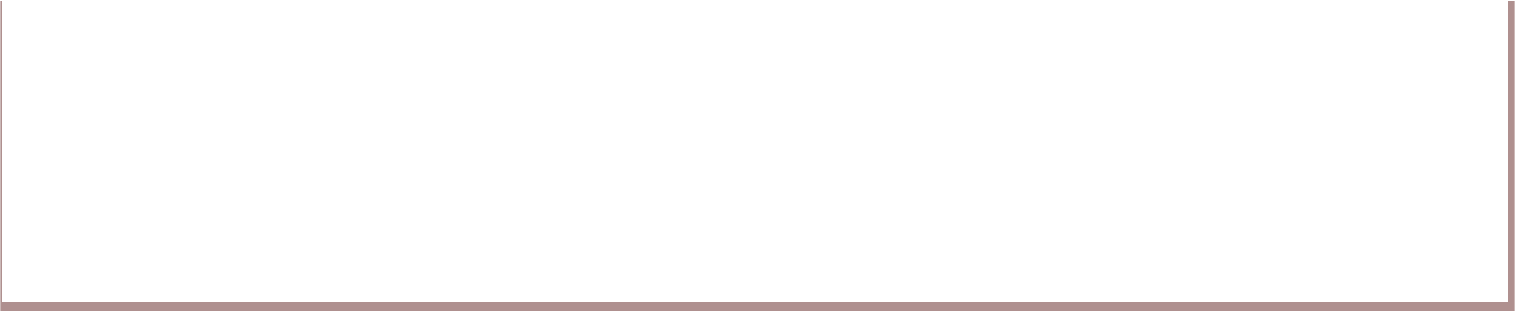 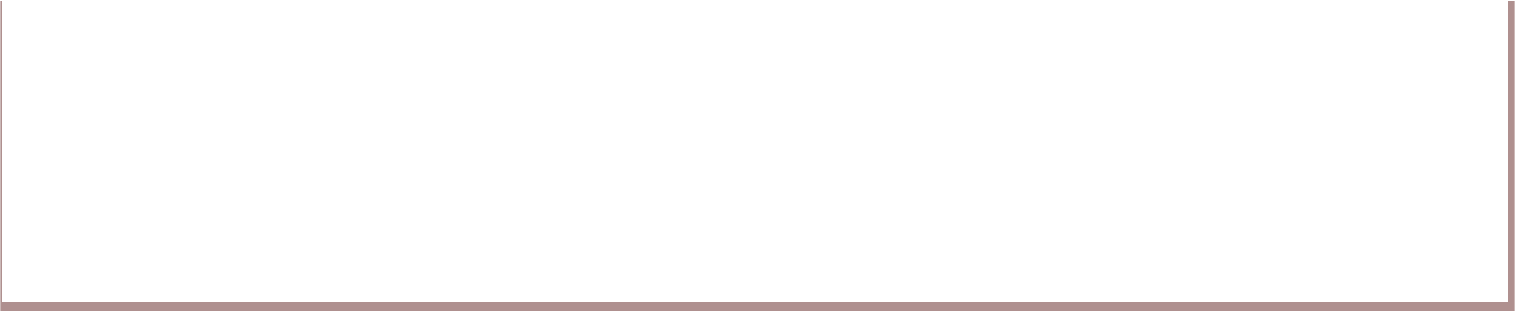 Syllabus	AFFILIATED COLLEGES 2020 – 2021 onwards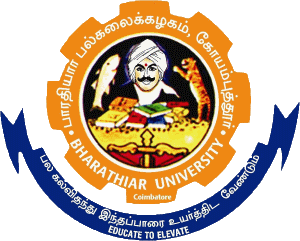 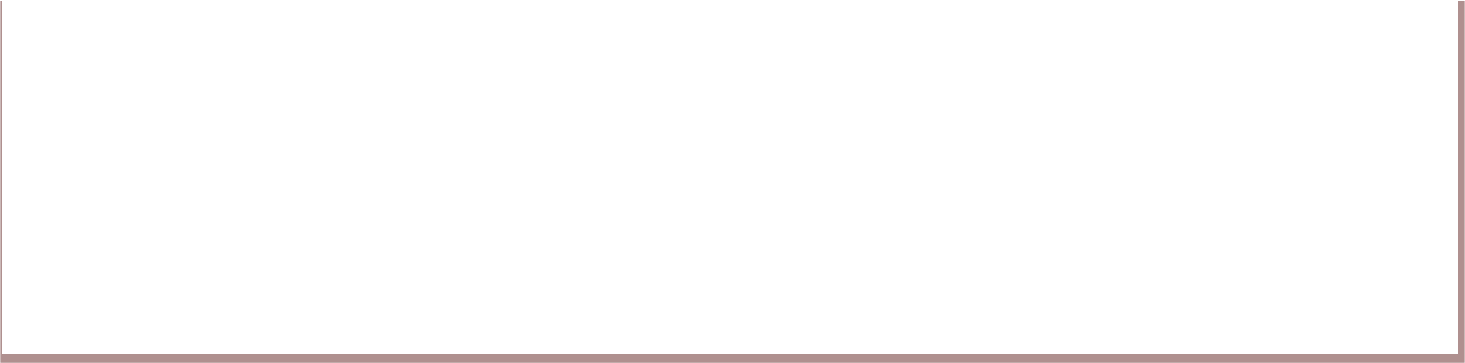 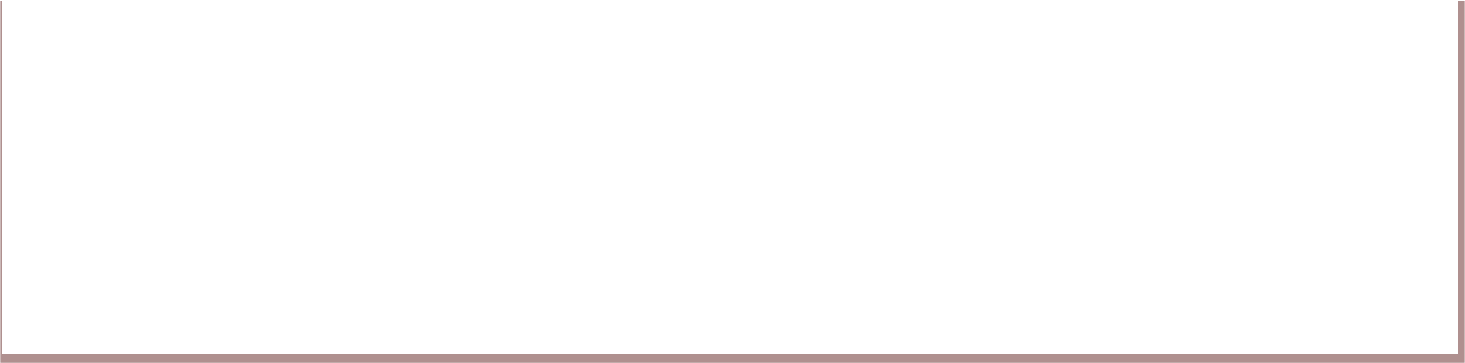 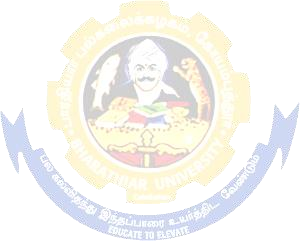 B.Sc. BOTANY (Affiliated Colleges)Scheme of Examination – CBCS Pattern(Syllabus for the students those who are admitted from the Academic year 2020-2021 onwards)@ No University Examinations. Only Continuous Internal Assessment (CIA)#No Continuous Internal Assessment (CIA). Only University Examinations.*S-Strong; M-Medium; L-Low*S-Strong; M-Medium; L-Low*S-Strong; M-Medium; L-Low*S-Strong; M-Medium; L-Low*S-Strong; M-Medium; L-Low*S-Strong; M-Medium; L-Low*S-Strong; M-Medium; L-Low*S-Strong; M-Medium; L-Low*S-Strong; M-Medium; L-Low*S-Strong; M-Medium; L-Low*S-Strong; M-Medium; L-Low*S-Strong; M-Medium; L-Low*S-Strong; M-Medium; L-Low*S-Strong; M-Medium; L-Low*S-Strong; M-Medium; L-Low*S-Strong; M-Medium; L-Low*S-Strong; M-Medium; L-Low*S-Strong; M-Medium; L-Low*S-Strong; M-Medium; L-Low*S-Strong; M-Medium; L-Low*S-Strong; M-Medium; L-Low*S-Strong; M-Medium; L-Low*S-Strong; M-Medium; L-Low*S-Strong; M-Medium; L-LowALLIED BOTANY PRACTICALStudy of the following genera through slides and specimenChlamydomonas, Dictyota, Spirulina, Saccharomyces, polyporus, Red rot of Sugarcane.Riccia, Lycopodium, CycasSimple and Complex tissues.Hydrophyte, Xerophyte, HalophyteIdentification and technical description of the plants belonging to familiesAnnonaceae, Cucurbitaceae, Asteraceae, Acanthaceae, Amaranthaceae and Poaceae.Sectioning of the following materials Lycopodium stem, Cycas leaf letYoung Dicot Stem, Monocot stem, Dicot leaf. Dicot stem with normal secondary thickeningIV Experiments to demonstratePotato OsmoscopeGanong’s potometerEvolution of oxygen during photosynthesisGanong’s light screen experimentStudy of the following with the specimen or chartCuttingGrafting – approachGinger, vasaka, curcuma, CentellaALLIED BOTANY PRACTICAL (Paper I & II)ALLIED BOTANY PRACTICAL (Paper I & II) KEYA - Taxonomy (Identification – 1, Reasons -1)	2B – Taxonomy (Identification & floral diagram - 1, Notes -1)	2C – Pteridophyta/Gymnosperms /Anatomy (Identification & Sketch-1,Notes-1 Slide-2)	4E Algae/ FungiF - Bryophytes/ Pteridophytes / Gymnosperms G – Morphology / HorticultureH - Ecology (Identification 1, Sketch -1 & Notes -1)	4x3=12Physiology (Identification 1, Sketch -1 & Notes -1)	3	25	Record	5Total	30Plant Diversity I (Algae, Fungi, Lichens, Plant Pathology); Plant Diversity II (Bryophytes, Pteridophytes, Gymnosperms and Palaeobotany)CORE PRACTICAL-I (Papers I & II )Plant Diversity I (Algae, Fungi, Lichens, Plant Pathology); Plant Diversity II ( Bryophytes, Pteridophytes , Gymnosperms and Palaeobotany )Key[Cell biology and Lab techniques; Anatomy and Embryology]CORE PRACTICAL II (PAPERS III & IV)[Cell biology and Lab techniques & Anatomy and Embryology]KEY(Taxonomy of Angiosperms and Economic Botany; Genetics, Plant Breeding, Evolution and Biostatistics; Ecology and Phytogeography)CORE PRACTICAL-III (Papers V, VI, & VII)(Taxonomy of Angiosperms and economic botany: Genetics, Plant Breeding, Evolution and Biostatistics; Ecology and Phytogeography)KEYCORE PRACTICAL – IV (Papers IX & X)(Biophysics, Biochemistry, Plant Physiology and Horticulture)CORE PRACTICAL – IV (Papers IX & X)(Biophysics, Biochemistry, Plant Physiology and Horticulture)KEYCORE VIII Fundamentals of Microbiology, Elective papers I, II, &IIICORE PRACTICAL – VCORE VIII Fundamentals of Microbiology, Elective papers I, II, &IIIKEYPaper I, II & III (Plant Bio resources, Medicinal botany and human welfare and computing Skills in Industry 4.0)Paper I, II & III (Plant Bio resources, Medicinal botany and human welfare and computing skills in Industry 4.0)KeyB.Sc BOTANYSyllabus(for affiliated colleges)(With effect from 2020-2021 on wards)Program Code: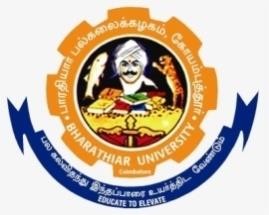 Bharathiyar University(A State University, Accredited with “A”Grade by NAAC and 13th Rank among Indian Universities by MHRD-NIRF) Coimbatore 641 046, INDIABHARATHIAR UNIVERSITY:: COIMBATORE 641046 DEPARTMENT OF BOTANY1.  MISSIONImpart the knowledge about classification, structure, function, reproduction and importance of various plant groups.Discover and convey the scientific knowledge about plants.Promote awareness about the various uses of plants.Help the students to become consultant for ecological survey, environment assessment and biodiversity studiesTo know the fundamental of Biostatistics, Bioinformatics tools and biophysical principles for the analysis of relevant biological situations and for developing intellectual skills on biological data and databases.To in still societal, cultural and responsibilities in all professional activities.Prepare the student for State and National Competitive ExamsMake the students as entrepreneurs in the plant based industries.Infuse interest in research activities.To produce successful graduates with personal and professional responsibilities.List of Elective papers (Colleges can choose any one of the paper as electives)Programme Educational Objectives (PEOs)Programme Educational Objectives (PEOs)The B.Sc. Botany programme describe accomplishments that graduates are expected to attainwithin five to seven years after graduationThe B.Sc. Botany programme describe accomplishments that graduates are expected to attainwithin five to seven years after graduationPEO1Good scientific knowledge in biology.PEO2Critical thinking and problem-solving ability.PEO3Analytical ability and administrative skills.PEO4Design & development of solutions for health problems with medicinal plants.PEO5Effective functioning in Individual and Team works.PEO6Project Management.PEO7Leadership qualities.PEO8Effective communication skillsPEO9Intellectual skills in various horizons.PEO10Application of ethical principles in work.Programme Specific Outcomes (PSOs)Programme Specific Outcomes (PSOs)After the successful completion of B.Sc Botany programme, the students are expected toAfter the successful completion of B.Sc Botany programme, the students are expected toPSO1Attain subject knowledge in terms of individual course as well as holisticprogramme.PSO2Identify, classify and compare the features of different plant groups.PSO3Analytical reasoning through practicals.PSO4Acquire knowledge about modern techniques in plant science.PSO5Able to present scientific hypothesis and data.Programme Outcomes (POs)Programme Outcomes (POs)On successful completion of the B.Sc. Botany programmeOn successful completion of the B.Sc. Botany programmePO1The students could work in Research Institutes and raise useful crop varietiesPO2The students become an Entrepreneur in Nurseries, Green house farming andMicro propagation.PO3The students become an Ecologist and Environmental Consultant and hence help indeveloping a pollution – free environmentPO4After completing the course, the student will be efficient in medical content writingand become Pharmacognosy consultant and therefore help in developing new drugs.PO5The students could be employed as Plant Biochemist and analyse biochemicalprocesses specific to plantsPO6The students can become a farming consultant and thereby use his/her knowledgein scientifically improving the existing agriculture practicesPO7The students become Plant Pathologist and analyse the pathogenesis of newlyidentified plant diseases and pests affecting the cropsPO8The students become a Plant Geneticist and help in producing genetically modifiedplants to cater the needs of the societyPO9The students become Plant Explorer, Taxonomist, thereby identifying andclassifying new species of plantsPO10The students get opportunities of becoming an efficient forest and park rangerPartStudy ComponentsStudy ComponentsCourse TitleIns.hrs/weekExaminationsExaminationsExaminationsExaminationsCreditsPartStudy ComponentsStudy ComponentsCourse TitleIns.hrs/weekDur.CIAMarkTotalMarkCreditsSEMESTER ISEMESTER ISEMESTER ISEMESTER ISEMESTER ISEMESTER ISEMESTER ISEMESTER ISEMESTER ISEMESTER IILanguage – ILanguage – ILanguage – ILanguage – I6325751004IIEnglish – IEnglish – IEnglish – IEnglish – I6325751004IIICore Paper I– Plant diversity I (Algae,Fungi,Core Paper I– Plant diversity I (Algae,Fungi,Core Paper I– Plant diversity I (Algae,Fungi,8325751004IIILichen and PlantPathology).Lichen and PlantPathology).8325751004Core Practical - ICore Practical - ICore Practical - ICore Practical - I2-----Allied -I Paper I Zoology / Chemistry.Allied -I Paper I Zoology / Chemistry.Allied -I Paper I Zoology / Chemistry.Allied -I Paper I Zoology / Chemistry.432055753Allied Practical.Allied Practical.Allied Practical.Allied Practical.2-----IVEnvironmental Studies #Environmental Studies #Environmental Studies #Environmental Studies #23-50502SEMESTER IISEMESTER IISEMESTER IISEMESTER IISEMESTER IISEMESTER IISEMESTER IISEMESTER IISEMESTER IISEMESTER IIILanguage – IILanguage – IILanguage – IILanguage – II6325751004IIEnglish – IIEnglish – IIEnglish – IIEnglish – II6325751004IIICore Paper II - Plant diversity II(Bryophytes,Core Paper II - Plant diversity II(Bryophytes,Core Paper II - Plant diversity II(Bryophytes,8325751004IIIPteridophytes, Gymnosperms &Palaeobotany)Pteridophytes, Gymnosperms &Palaeobotany)Pteridophytes, Gymnosperms &Palaeobotany)8325751004Core Practical- Paper I and II.Core Practical- Paper I and II.Core Practical- Paper I and II.Core Practical- Paper I and II.2340601004Allied -II - Paper II Zoology / Chemistry.Allied -II - Paper II Zoology / Chemistry.Allied -II - Paper II Zoology / Chemistry.Allied -II - Paper II Zoology / Chemistry.432055753Allied I Practical.Allied I Practical.Allied I Practical.Allied I Practical.232030502IVValue Education – Human Rights #Value Education – Human Rights #Value Education – Human Rights #23-50502SEMESTER III	SCAA DATED:SEMESTER III	SCAA DATED:SEMESTER III	SCAA DATED:SEMESTER III	SCAA DATED:SEMESTER III	SCAA DATED:SEMESTER III	SCAA DATED:SEMESTER III	SCAA DATED:ILanguage – III6325751004IIEnglish – III6325751004IIICore Paper III Cell Biology & Lab Techniques.5325751004Core practical2-----Allied III - Paper I Chemistry / Zoology432055753Allied Practical2-----Skill based Subject Paper I –Plant Bioresources332055753Tamil @ / Advanced Tamil# (OR) Non-major elective - I (Yoga for Human Excellence)# / Women’s Rights#23-50502SEMESTER - IVSEMESTER - IVSEMESTER - IVSEMESTER - IVSEMESTER - IVSEMESTER - IVSEMESTER - IVILanguage – IV6325751004IIEnglish – IV6325751004IIICore Paper IV-Anatomy& Embryology5325751004Core Practical II - Paper III &IV2340601004Allied IV - Paper II Chemistry / Zoology432055753Allied II Practical232030502IVSkill based subject paper II – Computing Skills for Industry 4.0332055753Tamil @ /Advanced Tamil # (OR) Non-major elective -II (General Awareness #)23-50502SEMESTER – VSEMESTER – VSEMESTER – VSEMESTER – VSEMESTER – VSEMESTER – VSEMESTER – VSEMESTER – VIIICore Paper V - Taxonomy of Angiosperms and Economic Botany.Core Paper V - Taxonomy of Angiosperms and Economic Botany.5325751004Core Paper VI – Genetics ,Plant Breeding, Evolutionand Biostatistics.Core Paper VI – Genetics ,Plant Breeding, Evolutionand Biostatistics.4325751004Core Paper VII -Ecology & Phytogeography.Core Paper VII -Ecology & Phytogeography.4325751004Core Paper VIII- Microbiology-Fundamentals of Microbiology.Core Paper VIII- Microbiology-Fundamentals of Microbiology.4325751004Core Practical Paper V,VI&VIICore Practical Paper V,VI&VII4-----Elective – IElective – I4325751004Elective Practical2-----IVSkill based Subject Paper II -Medicinal Botany and Human Welfare.Skill based Subject Paper II -Medicinal Botany and Human Welfare.332055753SEMESTER – VISEMESTER – VISEMESTER – VISEMESTER – VISEMESTER – VISEMESTER – VISEMESTER – VISEMESTER – VIIIICore Paper IXBiophysics, Biochemistry & Plant Physiology.Core Paper IXBiophysics, Biochemistry & Plant Physiology.5325751004Core Paper- X Horticulture5325751004Elective – II5325751004Elective – III5325751004Core Practical III- Paper V, VI &VIICore Practical III- Paper V, VI &VII340601004Core Practical- IV - Paper IX & XCore Practical- IV - Paper IX & X433045753Elective Practical - Practical for Elective subjects I, II& III & Core paper VIIIElective Practical - Practical for Elective subjects I, II& III & Core paper VIII232030502Skill based Subject Practical – 
for SKB Paper I, II & IIISkill based Subject Practical – 
for SKB Paper I, II & III232030502NMSMedical Coding for employability (under Naan Muthalvan Scheme) Find the link for detailed syllabus / course contentMedical Coding for employability (under Naan Muthalvan Scheme) Find the link for detailed syllabus / course content2-2525502Extension Activities @--50-502Total3500140Course codeCourse codePLANT DIVERSITY - ILTTPCCore/Elective/SupportiveCore/Elective/SupportiveCore/Elective/SupportiveCore paper - I1204Pre-requisitePre-requisitePre-requisiteBasic knowledge in Algae, Fungi and Lichens and basic knowledge in host pathogeninteraction gained in previous classes.Syllabus VersionSyllabus Version2020-20212020-20212020-2021Course Objectives:Course Objectives:Course Objectives:Course Objectives:Course Objectives:Course Objectives:Course Objectives:Course Objectives:Course Objectives:The main objectives of this course are :To get a thorough knowledge of general characters and classification of algae and life cycle of Chlorophyceae members.To obtain a clear picture of Navicula, Sargassum, Polysiphonia and Nostoc.	To acquire knowledge about general characters and classification of fungi and structure and reproduction of type specimens.To understand the types, distribution, structure and reproduction of Lichens.To learn the different pathogenic organisms of plants causing various diseases.The main objectives of this course are :To get a thorough knowledge of general characters and classification of algae and life cycle of Chlorophyceae members.To obtain a clear picture of Navicula, Sargassum, Polysiphonia and Nostoc.	To acquire knowledge about general characters and classification of fungi and structure and reproduction of type specimens.To understand the types, distribution, structure and reproduction of Lichens.To learn the different pathogenic organisms of plants causing various diseases.The main objectives of this course are :To get a thorough knowledge of general characters and classification of algae and life cycle of Chlorophyceae members.To obtain a clear picture of Navicula, Sargassum, Polysiphonia and Nostoc.	To acquire knowledge about general characters and classification of fungi and structure and reproduction of type specimens.To understand the types, distribution, structure and reproduction of Lichens.To learn the different pathogenic organisms of plants causing various diseases.The main objectives of this course are :To get a thorough knowledge of general characters and classification of algae and life cycle of Chlorophyceae members.To obtain a clear picture of Navicula, Sargassum, Polysiphonia and Nostoc.	To acquire knowledge about general characters and classification of fungi and structure and reproduction of type specimens.To understand the types, distribution, structure and reproduction of Lichens.To learn the different pathogenic organisms of plants causing various diseases.The main objectives of this course are :To get a thorough knowledge of general characters and classification of algae and life cycle of Chlorophyceae members.To obtain a clear picture of Navicula, Sargassum, Polysiphonia and Nostoc.	To acquire knowledge about general characters and classification of fungi and structure and reproduction of type specimens.To understand the types, distribution, structure and reproduction of Lichens.To learn the different pathogenic organisms of plants causing various diseases.The main objectives of this course are :To get a thorough knowledge of general characters and classification of algae and life cycle of Chlorophyceae members.To obtain a clear picture of Navicula, Sargassum, Polysiphonia and Nostoc.	To acquire knowledge about general characters and classification of fungi and structure and reproduction of type specimens.To understand the types, distribution, structure and reproduction of Lichens.To learn the different pathogenic organisms of plants causing various diseases.The main objectives of this course are :To get a thorough knowledge of general characters and classification of algae and life cycle of Chlorophyceae members.To obtain a clear picture of Navicula, Sargassum, Polysiphonia and Nostoc.	To acquire knowledge about general characters and classification of fungi and structure and reproduction of type specimens.To understand the types, distribution, structure and reproduction of Lichens.To learn the different pathogenic organisms of plants causing various diseases.The main objectives of this course are :To get a thorough knowledge of general characters and classification of algae and life cycle of Chlorophyceae members.To obtain a clear picture of Navicula, Sargassum, Polysiphonia and Nostoc.	To acquire knowledge about general characters and classification of fungi and structure and reproduction of type specimens.To understand the types, distribution, structure and reproduction of Lichens.To learn the different pathogenic organisms of plants causing various diseases.The main objectives of this course are :To get a thorough knowledge of general characters and classification of algae and life cycle of Chlorophyceae members.To obtain a clear picture of Navicula, Sargassum, Polysiphonia and Nostoc.	To acquire knowledge about general characters and classification of fungi and structure and reproduction of type specimens.To understand the types, distribution, structure and reproduction of Lichens.To learn the different pathogenic organisms of plants causing various diseases.Expected Course Outcomes:Expected Course Outcomes:Expected Course Outcomes:Expected Course Outcomes:Expected Course Outcomes:Expected Course Outcomes:Expected Course Outcomes:Expected Course Outcomes:Expected Course Outcomes:On the successful completion of the course, students are able :On the successful completion of the course, students are able :On the successful completion of the course, students are able :On the successful completion of the course, students are able :On the successful completion of the course, students are able :On the successful completion of the course, students are able :On the successful completion of the course, students are able :On the successful completion of the course, students are able :On the successful completion of the course, students are able :1To understand thallus organization, reproduction and classification of algae, structure and reproduction of Chlorophyceae membersTo understand thallus organization, reproduction and classification of algae, structure and reproduction of Chlorophyceae membersTo understand thallus organization, reproduction and classification of algae, structure and reproduction of Chlorophyceae membersTo understand thallus organization, reproduction and classification of algae, structure and reproduction of Chlorophyceae membersTo understand thallus organization, reproduction and classification of algae, structure and reproduction of Chlorophyceae membersTo understand thallus organization, reproduction and classification of algae, structure and reproduction of Chlorophyceae membersK2K22To get clear idea about members of Bacillariophyceae, Phaeophyceae, Rhodophyceae and CyanophyceaeTo get clear idea about members of Bacillariophyceae, Phaeophyceae, Rhodophyceae and CyanophyceaeTo get clear idea about members of Bacillariophyceae, Phaeophyceae, Rhodophyceae and CyanophyceaeTo get clear idea about members of Bacillariophyceae, Phaeophyceae, Rhodophyceae and CyanophyceaeTo get clear idea about members of Bacillariophyceae, Phaeophyceae, Rhodophyceae and CyanophyceaeTo get clear idea about members of Bacillariophyceae, Phaeophyceae, Rhodophyceae and CyanophyceaeK2K23To learn the classification and salient features of fungiTo learn the classification and salient features of fungiTo learn the classification and salient features of fungiTo learn the classification and salient features of fungiTo learn the classification and salient features of fungiTo learn the classification and salient features of fungiK4K44To overview the structure and reproduction of Lichens.To overview the structure and reproduction of Lichens.To overview the structure and reproduction of Lichens.To overview the structure and reproduction of Lichens.To overview the structure and reproduction of Lichens.To overview the structure and reproduction of Lichens.K3K35To Implement knowledge on management of plant diseases to increase crop yield.To Implement knowledge on management of plant diseases to increase crop yield.To Implement knowledge on management of plant diseases to increase crop yield.To Implement knowledge on management of plant diseases to increase crop yield.To Implement knowledge on management of plant diseases to increase crop yield.To Implement knowledge on management of plant diseases to increase crop yield.K3K3K1 - Remember; K2 - Understand; K3 - Apply; K4 - Analyze; K5 - Evaluate; K6 - CreateK1 - Remember; K2 - Understand; K3 - Apply; K4 - Analyze; K5 - Evaluate; K6 - CreateK1 - Remember; K2 - Understand; K3 - Apply; K4 - Analyze; K5 - Evaluate; K6 - CreateK1 - Remember; K2 - Understand; K3 - Apply; K4 - Analyze; K5 - Evaluate; K6 - CreateK1 - Remember; K2 - Understand; K3 - Apply; K4 - Analyze; K5 - Evaluate; K6 - CreateK1 - Remember; K2 - Understand; K3 - Apply; K4 - Analyze; K5 - Evaluate; K6 - CreateK1 - Remember; K2 - Understand; K3 - Apply; K4 - Analyze; K5 - Evaluate; K6 - CreateK1 - Remember; K2 - Understand; K3 - Apply; K4 - Analyze; K5 - Evaluate; K6 - CreateK1 - Remember; K2 - Understand; K3 - Apply; K4 - Analyze; K5 - Evaluate; K6 - CreateUnit:1Unit:1Algae - IntroductionSCAA DATED: 2330 hoursRange of thallus organization, pigmentation, reserve food and reproduction; Classification of Algae - G.M. Smith, Study of the structure, reproduction and life cycle of Volvox, Ulva,Spirogyra and Caulerpa.Range of thallus organization, pigmentation, reserve food and reproduction; Classification of Algae - G.M. Smith, Study of the structure, reproduction and life cycle of Volvox, Ulva,Spirogyra and Caulerpa.Range of thallus organization, pigmentation, reserve food and reproduction; Classification of Algae - G.M. Smith, Study of the structure, reproduction and life cycle of Volvox, Ulva,Spirogyra and Caulerpa.Range of thallus organization, pigmentation, reserve food and reproduction; Classification of Algae - G.M. Smith, Study of the structure, reproduction and life cycle of Volvox, Ulva,Spirogyra and Caulerpa.Unit:2Unit:2Algae - II15 hoursStructure, reproduction and life cycle of Navicula, Sargassum, Polysiphonia and Nostoc.Structure, reproduction and life cycle of Navicula, Sargassum, Polysiphonia and Nostoc.Structure, reproduction and life cycle of Navicula, Sargassum, Polysiphonia and Nostoc.Structure, reproduction and life cycle of Navicula, Sargassum, Polysiphonia and Nostoc.Unit:3Unit:3Fungi - Introduction30 hoursFungi and Lichen: Range of thallus organization, nutrition and reproduction of fungi; Classification of fungi (Alexopoulos & Mims 1973) structure and reproduction of Albugo, Saccharomyces, Aspergillus.Fungi and Lichen: Range of thallus organization, nutrition and reproduction of fungi; Classification of fungi (Alexopoulos & Mims 1973) structure and reproduction of Albugo, Saccharomyces, Aspergillus.Fungi and Lichen: Range of thallus organization, nutrition and reproduction of fungi; Classification of fungi (Alexopoulos & Mims 1973) structure and reproduction of Albugo, Saccharomyces, Aspergillus.Fungi and Lichen: Range of thallus organization, nutrition and reproduction of fungi; Classification of fungi (Alexopoulos & Mims 1973) structure and reproduction of Albugo, Saccharomyces, Aspergillus.Unit:4Unit:4Fungi – II & Lichens30 hoursStructure and reproduction of Puccinia, Polyporus and Fusarium. Structure, reproduction and ecological importance of Lichens, crustose, foliose and fruticose.Structure and reproduction of Puccinia, Polyporus and Fusarium. Structure, reproduction and ecological importance of Lichens, crustose, foliose and fruticose.Structure and reproduction of Puccinia, Polyporus and Fusarium. Structure, reproduction and ecological importance of Lichens, crustose, foliose and fruticose.Structure and reproduction of Puccinia, Polyporus and Fusarium. Structure, reproduction and ecological importance of Lichens, crustose, foliose and fruticose.Unit:5Unit:5Plant pathology15 hoursPlant Pathology: Study of the following plant diseases with special reference to the symptoms, causal organism and disease cycle and control measure of1. Blast disease of rice 2. Red rot of sugarcane 3. Tikka disease 4. Citrus canker 5. TMVPlant Pathology: Study of the following plant diseases with special reference to the symptoms, causal organism and disease cycle and control measure of1. Blast disease of rice 2. Red rot of sugarcane 3. Tikka disease 4. Citrus canker 5. TMVPlant Pathology: Study of the following plant diseases with special reference to the symptoms, causal organism and disease cycle and control measure of1. Blast disease of rice 2. Red rot of sugarcane 3. Tikka disease 4. Citrus canker 5. TMVPlant Pathology: Study of the following plant diseases with special reference to the symptoms, causal organism and disease cycle and control measure of1. Blast disease of rice 2. Red rot of sugarcane 3. Tikka disease 4. Citrus canker 5. TMVTotal Lecture hoursTotal Lecture hoursTotal Lecture hours120 hoursPracticals:Practicals:Practicals:Practicals:Study the types mentioned in Algae, Fungi, Lichen, and Plant PathologyStudy the types mentioned in Algae, Fungi, Lichen, and Plant PathologyStudy the types mentioned in Algae, Fungi, Lichen, and Plant PathologyStudy the types mentioned in Algae, Fungi, Lichen, and Plant PathologyText BooksText BooksText BooksText Books1Vashishta, B.R., Sinha, A.K. and Singh, V.P. (2008) Botany for Degree Students: Algae. S.Chand & Company Ltd., New Delhi.Vashishta, B.R., Sinha, A.K. and Singh, V.P. (2008) Botany for Degree Students: Algae. S.Chand & Company Ltd., New Delhi.Vashishta, B.R., Sinha, A.K. and Singh, V.P. (2008) Botany for Degree Students: Algae. S.Chand & Company Ltd., New Delhi.2Vashishta, B.R. (1990). Botany for Degree Students: Fungi. S. Chand & Company Ltd.,New Delhi.Vashishta, B.R. (1990). Botany for Degree Students: Fungi. S. Chand & Company Ltd.,New Delhi.Vashishta, B.R. (1990). Botany for Degree Students: Fungi. S. Chand & Company Ltd.,New Delhi.3Sambamurthy, A.V.S.S. (2006). A Textbook of Algae. I.K. International Pvt. Ltd., NewDelhi.Sambamurthy, A.V.S.S. (2006). A Textbook of Algae. I.K. International Pvt. Ltd., NewDelhi.Sambamurthy, A.V.S.S. (2006). A Textbook of Algae. I.K. International Pvt. Ltd., NewDelhi.4Pandey, B.P. (2001). College Botany Vol. I: Algae, Fungi, Lichens, Bacteria, Viruses, PlantPathology, Industrial Microbiology and Bryophyta. S. Chand & Company Ltd., New Delhi.Pandey, B.P. (2001). College Botany Vol. I: Algae, Fungi, Lichens, Bacteria, Viruses, PlantPathology, Industrial Microbiology and Bryophyta. S. Chand & Company Ltd., New Delhi.Pandey, B.P. (2001). College Botany Vol. I: Algae, Fungi, Lichens, Bacteria, Viruses, PlantPathology, Industrial Microbiology and Bryophyta. S. Chand & Company Ltd., New Delhi.5Kumar, H.D. (1999). Introductory Phycology (2nd edition). Affiliated EastWest Press Pvt.Ltd. Delhi.Kumar, H.D. (1999). Introductory Phycology (2nd edition). Affiliated EastWest Press Pvt.Ltd. Delhi.Kumar, H.D. (1999). Introductory Phycology (2nd edition). Affiliated EastWest Press Pvt.Ltd. Delhi.Reference Books1Mehrotra, RS & Aneja, KR. 1999. An Introduction to Mycology, 2nd Ed. New AgeInternational Publishers, New Delhi.2Hale, 1996. The biology of Lichens, New Age International Publishers, New Delhi.3Sharma OP. 1989. Text Book of fungi. Tata McGraw Hill, New York.4Alexopoulos, C.J., Mims, C.W. and Blackwell, M. (1996). Introductory Mycology (4thedition). John Wiley and Sons (Asia), Singapore.5Sethi, I.K. and Walia, S.K. (2011). Text book of Fungi & Their Allies. MacMillan PublishersPvt. Ltd., Delhi.Related Online Contents [MOOC, SWAYAM, NPTEL, Websites etc.]Related Online Contents [MOOC, SWAYAM, NPTEL, Websites etc.]1https://swayam.gov.in/nd2_cec20_bt11/preview2https://www.mooc-list.com/course/introduction-algae-coursera3https://swayam.gov.in/nd2_cec20_bt13/preview4https://www.youtube.com/watch?v=Dd8heneTj9I5https://www.youtube.com/watch?v=5ogUuEwjRT86https://www.youtube.com/watch?v=HRcPh7DwcY0Course Designed By: Dr.R.Kannan.	Verified by: Dr.K.Padmavathi.Course Designed By: Dr.R.Kannan.	Verified by: Dr.K.Padmavathi.Mapping with Programme OutcomesMapping with Programme OutcomesMapping with Programme OutcomesMapping with Programme OutcomesMapping with Programme OutcomesMapping with Programme OutcomesMapping with Programme OutcomesMapping with Programme OutcomesMapping with Programme OutcomesMapping with Programme OutcomesMapping with Programme OutcomesCOsPO1PO2PO3PO4PO5PO6PO7PO8PO9PO10CO1SMSSSSSSMMCO2MSMMSSSSSSCO3SSMMSSMSMSCO4MSSSMSSMSSCO5SMSSSSMSSMCourse codeCourse codePLANT DIVERSITY - II(Bryophytes, Pteridopytes, Gymnosperms and Palaeobotany)LTTPCCore/Elective/SupportiveCore/Elective/SupportiveCore/Elective/SupportiveCore paper - II1204Pre-requisitePre-requisitePre-requisiteKnowledge gained in structure reproduction and economic importance of Bryophytes, Pteridopytes and Gymnosperms. Basicknowledge about fossilization studied in H.Sc.Syllabus VersionSyllabus Version2020-20212020-20212020-2021Course Objectives:Course Objectives:Course Objectives:Course Objectives:Course Objectives:Course Objectives:Course Objectives:Course Objectives:Course Objectives:The main objectives of this course are :To understand the classification of Bryophytes and structure and reproduction of few members.To learn about the classification of Pteridophytes, evolution of stele and life cycle of Selaginella and Equisetum.To Study of Heterospory and seed habit and members of Pteropsida.To gain knowledge about of classification of Gymnosperm and general characters of Cycas and Gnetum.To Explore Paleobotany, Geological time scale, fossil studies, techniques of carbon datingand few types.The main objectives of this course are :To understand the classification of Bryophytes and structure and reproduction of few members.To learn about the classification of Pteridophytes, evolution of stele and life cycle of Selaginella and Equisetum.To Study of Heterospory and seed habit and members of Pteropsida.To gain knowledge about of classification of Gymnosperm and general characters of Cycas and Gnetum.To Explore Paleobotany, Geological time scale, fossil studies, techniques of carbon datingand few types.The main objectives of this course are :To understand the classification of Bryophytes and structure and reproduction of few members.To learn about the classification of Pteridophytes, evolution of stele and life cycle of Selaginella and Equisetum.To Study of Heterospory and seed habit and members of Pteropsida.To gain knowledge about of classification of Gymnosperm and general characters of Cycas and Gnetum.To Explore Paleobotany, Geological time scale, fossil studies, techniques of carbon datingand few types.The main objectives of this course are :To understand the classification of Bryophytes and structure and reproduction of few members.To learn about the classification of Pteridophytes, evolution of stele and life cycle of Selaginella and Equisetum.To Study of Heterospory and seed habit and members of Pteropsida.To gain knowledge about of classification of Gymnosperm and general characters of Cycas and Gnetum.To Explore Paleobotany, Geological time scale, fossil studies, techniques of carbon datingand few types.The main objectives of this course are :To understand the classification of Bryophytes and structure and reproduction of few members.To learn about the classification of Pteridophytes, evolution of stele and life cycle of Selaginella and Equisetum.To Study of Heterospory and seed habit and members of Pteropsida.To gain knowledge about of classification of Gymnosperm and general characters of Cycas and Gnetum.To Explore Paleobotany, Geological time scale, fossil studies, techniques of carbon datingand few types.The main objectives of this course are :To understand the classification of Bryophytes and structure and reproduction of few members.To learn about the classification of Pteridophytes, evolution of stele and life cycle of Selaginella and Equisetum.To Study of Heterospory and seed habit and members of Pteropsida.To gain knowledge about of classification of Gymnosperm and general characters of Cycas and Gnetum.To Explore Paleobotany, Geological time scale, fossil studies, techniques of carbon datingand few types.The main objectives of this course are :To understand the classification of Bryophytes and structure and reproduction of few members.To learn about the classification of Pteridophytes, evolution of stele and life cycle of Selaginella and Equisetum.To Study of Heterospory and seed habit and members of Pteropsida.To gain knowledge about of classification of Gymnosperm and general characters of Cycas and Gnetum.To Explore Paleobotany, Geological time scale, fossil studies, techniques of carbon datingand few types.The main objectives of this course are :To understand the classification of Bryophytes and structure and reproduction of few members.To learn about the classification of Pteridophytes, evolution of stele and life cycle of Selaginella and Equisetum.To Study of Heterospory and seed habit and members of Pteropsida.To gain knowledge about of classification of Gymnosperm and general characters of Cycas and Gnetum.To Explore Paleobotany, Geological time scale, fossil studies, techniques of carbon datingand few types.The main objectives of this course are :To understand the classification of Bryophytes and structure and reproduction of few members.To learn about the classification of Pteridophytes, evolution of stele and life cycle of Selaginella and Equisetum.To Study of Heterospory and seed habit and members of Pteropsida.To gain knowledge about of classification of Gymnosperm and general characters of Cycas and Gnetum.To Explore Paleobotany, Geological time scale, fossil studies, techniques of carbon datingand few types.Expected Course Outcomes:Expected Course Outcomes:Expected Course Outcomes:Expected Course Outcomes:Expected Course Outcomes:Expected Course Outcomes:Expected Course Outcomes:Expected Course Outcomes:Expected Course Outcomes:On the successful completion of the course, student are able to:On the successful completion of the course, student are able to:On the successful completion of the course, student are able to:On the successful completion of the course, student are able to:On the successful completion of the course, student are able to:On the successful completion of the course, student are able to:On the successful completion of the course, student are able to:On the successful completion of the course, student are able to:On the successful completion of the course, student are able to:1Get an overview about classification of Bryophytes and their representative members.Get an overview about classification of Bryophytes and their representative members.Get an overview about classification of Bryophytes and their representative members.Get an overview about classification of Bryophytes and their representative members.Get an overview about classification of Bryophytes and their representative members.Get an overview about classification of Bryophytes and their representative members.K2K22Gain in depth knowledge about Pteridophytes classification, evolution of stele and life cycle of Lycopodium and Equisetum.Gain in depth knowledge about Pteridophytes classification, evolution of stele and life cycle of Lycopodium and Equisetum.Gain in depth knowledge about Pteridophytes classification, evolution of stele and life cycle of Lycopodium and Equisetum.Gain in depth knowledge about Pteridophytes classification, evolution of stele and life cycle of Lycopodium and Equisetum.Gain in depth knowledge about Pteridophytes classification, evolution of stele and life cycle of Lycopodium and Equisetum.Gain in depth knowledge about Pteridophytes classification, evolution of stele and life cycle of Lycopodium and Equisetum.K2K23Know about Heterospory and seed habit and life cycle of Dicranopteris and Marselia.Know about Heterospory and seed habit and life cycle of Dicranopteris and Marselia.Know about Heterospory and seed habit and life cycle of Dicranopteris and Marselia.Know about Heterospory and seed habit and life cycle of Dicranopteris and Marselia.Know about Heterospory and seed habit and life cycle of Dicranopteris and Marselia.Know about Heterospory and seed habit and life cycle of Dicranopteris and Marselia.K3K34Overall view about Gymnosperms and its type species.Overall view about Gymnosperms and its type species.Overall view about Gymnosperms and its type species.Overall view about Gymnosperms and its type species.Overall view about Gymnosperms and its type species.Overall view about Gymnosperms and its type species.K2K25Understand Paleobotany, types of fossils and analysis of fossil age with few example..Understand Paleobotany, types of fossils and analysis of fossil age with few example..Understand Paleobotany, types of fossils and analysis of fossil age with few example..Understand Paleobotany, types of fossils and analysis of fossil age with few example..Understand Paleobotany, types of fossils and analysis of fossil age with few example..Understand Paleobotany, types of fossils and analysis of fossil age with few example..K4K4K1 - Remember; K2 - Understand; K3 - Apply; K4 - Analyze; K5 - Evaluate; K6 - CreateK1 - Remember; K2 - Understand; K3 - Apply; K4 - Analyze; K5 - Evaluate; K6 - CreateK1 - Remember; K2 - Understand; K3 - Apply; K4 - Analyze; K5 - Evaluate; K6 - CreateK1 - Remember; K2 - Understand; K3 - Apply; K4 - Analyze; K5 - Evaluate; K6 - CreateK1 - Remember; K2 - Understand; K3 - Apply; K4 - Analyze; K5 - Evaluate; K6 - CreateK1 - Remember; K2 - Understand; K3 - Apply; K4 - Analyze; K5 - Evaluate; K6 - CreateK1 - Remember; K2 - Understand; K3 - Apply; K4 - Analyze; K5 - Evaluate; K6 - CreateK1 - Remember; K2 - Understand; K3 - Apply; K4 - Analyze; K5 - Evaluate; K6 - CreateK1 - Remember; K2 - Understand; K3 - Apply; K4 - Analyze; K5 - Evaluate; K6 - CreateUnit:1BryophytesSCAA D15AThEoDu:r2s3.0Classification of Bryophytes (Rothmaler). Structure and reproduction of Riccia, Anthoceros andPolytrichum..Classification of Bryophytes (Rothmaler). Structure and reproduction of Riccia, Anthoceros andPolytrichum..Classification of Bryophytes (Rothmaler). Structure and reproduction of Riccia, Anthoceros andPolytrichum..Unit:2Pteridophytes - I30 hoursClassification of Pteriodophytes (K.R.Sporne) Stelar evolution, Structure and Reproduction ofLycopodium and Equisetum.Classification of Pteriodophytes (K.R.Sporne) Stelar evolution, Structure and Reproduction ofLycopodium and Equisetum.Classification of Pteriodophytes (K.R.Sporne) Stelar evolution, Structure and Reproduction ofLycopodium and Equisetum.Unit:3Pteridophytes - II30 hoursHeterospory and Seed Habit, Structure and Reproduction of Dicranopteris and Marsilea.Heterospory and Seed Habit, Structure and Reproduction of Dicranopteris and Marsilea.Heterospory and Seed Habit, Structure and Reproduction of Dicranopteris and Marsilea.Unit:4Gymnosperms30 hoursClassification of Gymnosperms (K.R.Sporne) Structure and Reproduction of Cycas and Gnetum.Classification of Gymnosperms (K.R.Sporne) Structure and Reproduction of Cycas and Gnetum.Classification of Gymnosperms (K.R.Sporne) Structure and Reproduction of Cycas and Gnetum.Unit:5Palaeobotany15 hoursGeological time scale, Radio carbon dating, Fossils and kinds of fossils. Study of the following:Lepidodendron (Stem), Lepidocarpon (Fruit) and Williamsonia.Geological time scale, Radio carbon dating, Fossils and kinds of fossils. Study of the following:Lepidodendron (Stem), Lepidocarpon (Fruit) and Williamsonia.Geological time scale, Radio carbon dating, Fossils and kinds of fossils. Study of the following:Lepidodendron (Stem), Lepidocarpon (Fruit) and Williamsonia.Total Lecture hoursTotal Lecture hours120 hoursPracticals:Practicals:Practicals:Study the types mentioned below:Bryophytes: Riccia, Anthoceros and Polytrichum.Pteridophytes: Lycopodium, Equisetum, Dicranopteris and Marsilea.Gymnosperms: Cycas and Gnetum.Palaeobotany: Lepidodendron, Lepidocarpon andWilliamsonia.Study the types mentioned below:Bryophytes: Riccia, Anthoceros and Polytrichum.Pteridophytes: Lycopodium, Equisetum, Dicranopteris and Marsilea.Gymnosperms: Cycas and Gnetum.Palaeobotany: Lepidodendron, Lepidocarpon andWilliamsonia.Study the types mentioned below:Bryophytes: Riccia, Anthoceros and Polytrichum.Pteridophytes: Lycopodium, Equisetum, Dicranopteris and Marsilea.Gymnosperms: Cycas and Gnetum.Palaeobotany: Lepidodendron, Lepidocarpon andWilliamsonia.Text BooksText Books1Palaniyappan, S. (1988). Bryophyta ( In Tamil). T.K. Publishing House, Chennai.2Rashid, A. (1998). An Introduction to Bryophyta. Vikas Publishing House (P) Ltd., NewDelhi.3Vashista, P.C. (1997). Botany for Degree Students Pteridophyta. S. Chand and Company Ltd.,New Delhi.4Vashishta, P.C. (1996). Botany for Degree Students-Gymnosperms (2nd Edn.,). S. Chand andCompany Ltd., New Delhi.5Sporne, K.R. (1971). The Morphology of Gymnosperms (The Structure and Evolution ofPrimitive seed Plants). Hutchinson University Library, London.6Venkatachala, B.S., Shukla, M. and Sharma, M. (1992). Plant Fossils-a Link with the Past (ABirbal Sahni Birth Centenary Tribute). Birbal Sahni Institute of Paleobotany, Lucknow.Reference books1Smith, G.M. (1955). Cryptogamic Botany Vol. II Bryophytes and Pteridophytes (2nd edn.).Tata McGraw Hill Publishing Co., New Delhi.2Rashhed, A. (1999). An Introduction to Pteridophyta. Vikas Publishing House (P) Ltd., NewDelhi.3Sporne, K.R. (1970). The Morphology of Pteridophytes (The Structure of Ferns and AlliedPlants). Hutchinson University Library, London.4Srivastava, H.N. (1998). Gymnosperms. Pradeep Publications, Jalandhar.5Pandey et al., 1998. A Text Book of Botany Vol. II. S. Chand & Co. Ltd. 1980.Related Online Contents [MOOC, SWAYAM, NPTEL, Websites etc.]Related Online Contents [MOOC, SWAYAM, NPTEL, Websites etc.]1https://swayam.gov.in/nd2_cec20_bt11/preview2https://www.youtube.com/watch?v=sEEVVCQKx683https://www.youtube.com/watch?v=avK7hGnaRAY4https://www.youtube.com/watch?v=zZ6XPDDeVwk5https://www.youtube.com/watch?v=aNsFLFh--vICourse Designed By: Dr.R.Kannan.	Verified by: Dr.K.Padmavathi.Course Designed By: Dr.R.Kannan.	Verified by: Dr.K.Padmavathi.Mapping with Programme OutcomesMapping with Programme OutcomesMapping with Programme OutcomesMapping with Programme OutcomesMapping with Programme OutcomesMapping with Programme OutcomesMapping with Programme OutcomesMapping with Programme OutcomesMapping with Programme OutcomesMapping with Programme OutcomesMapping with Programme OutcomesCOsPO1PO2PO3PO4PO5PO6PO7PO8PO9PO10CO1MSSMMMMMSSCO2MSSMSSMMMSCO3SSSMMSMMSSCO4MSSMMSSSSSCO5SMSMMMMSSMcourse codecourse codeCELL BIOLOGY AND LAB TECHNIQUESLTTPCCore/Elective/SupportiveCore/Elective/SupportiveCore/Elective/SupportiveCore paper - III754Pre-requisitePre-requisitePre-requisiteBasic knowledge about structure and function of cell organelle, cell cycle and instrumentation gained in Std XIISyllabus VersionSyllabus Version2020-20212020-20212020-2021Course Objectives:Course Objectives:Course Objectives:Course Objectives:Course Objectives:Course Objectives:Course Objectives:Course Objectives:Course Objectives:The main objectives of this course are :To gain knowledge about cell structure, difference between Prokaryotic and Eukaryotic cell, structure and function of cell wall, plasma membrane and cell organelles.To know about mitochondria, chloroplast, nucleus and chromosome.To study about mitosis and meiosis, DNA structure, its replication along with protein synthesis.To learn the principle of pH meter, calorimeter, spectrometer, centrifugation and microscopy.To study about Chromatography and Electrophoresis.The main objectives of this course are :To gain knowledge about cell structure, difference between Prokaryotic and Eukaryotic cell, structure and function of cell wall, plasma membrane and cell organelles.To know about mitochondria, chloroplast, nucleus and chromosome.To study about mitosis and meiosis, DNA structure, its replication along with protein synthesis.To learn the principle of pH meter, calorimeter, spectrometer, centrifugation and microscopy.To study about Chromatography and Electrophoresis.The main objectives of this course are :To gain knowledge about cell structure, difference between Prokaryotic and Eukaryotic cell, structure and function of cell wall, plasma membrane and cell organelles.To know about mitochondria, chloroplast, nucleus and chromosome.To study about mitosis and meiosis, DNA structure, its replication along with protein synthesis.To learn the principle of pH meter, calorimeter, spectrometer, centrifugation and microscopy.To study about Chromatography and Electrophoresis.The main objectives of this course are :To gain knowledge about cell structure, difference between Prokaryotic and Eukaryotic cell, structure and function of cell wall, plasma membrane and cell organelles.To know about mitochondria, chloroplast, nucleus and chromosome.To study about mitosis and meiosis, DNA structure, its replication along with protein synthesis.To learn the principle of pH meter, calorimeter, spectrometer, centrifugation and microscopy.To study about Chromatography and Electrophoresis.The main objectives of this course are :To gain knowledge about cell structure, difference between Prokaryotic and Eukaryotic cell, structure and function of cell wall, plasma membrane and cell organelles.To know about mitochondria, chloroplast, nucleus and chromosome.To study about mitosis and meiosis, DNA structure, its replication along with protein synthesis.To learn the principle of pH meter, calorimeter, spectrometer, centrifugation and microscopy.To study about Chromatography and Electrophoresis.The main objectives of this course are :To gain knowledge about cell structure, difference between Prokaryotic and Eukaryotic cell, structure and function of cell wall, plasma membrane and cell organelles.To know about mitochondria, chloroplast, nucleus and chromosome.To study about mitosis and meiosis, DNA structure, its replication along with protein synthesis.To learn the principle of pH meter, calorimeter, spectrometer, centrifugation and microscopy.To study about Chromatography and Electrophoresis.The main objectives of this course are :To gain knowledge about cell structure, difference between Prokaryotic and Eukaryotic cell, structure and function of cell wall, plasma membrane and cell organelles.To know about mitochondria, chloroplast, nucleus and chromosome.To study about mitosis and meiosis, DNA structure, its replication along with protein synthesis.To learn the principle of pH meter, calorimeter, spectrometer, centrifugation and microscopy.To study about Chromatography and Electrophoresis.The main objectives of this course are :To gain knowledge about cell structure, difference between Prokaryotic and Eukaryotic cell, structure and function of cell wall, plasma membrane and cell organelles.To know about mitochondria, chloroplast, nucleus and chromosome.To study about mitosis and meiosis, DNA structure, its replication along with protein synthesis.To learn the principle of pH meter, calorimeter, spectrometer, centrifugation and microscopy.To study about Chromatography and Electrophoresis.The main objectives of this course are :To gain knowledge about cell structure, difference between Prokaryotic and Eukaryotic cell, structure and function of cell wall, plasma membrane and cell organelles.To know about mitochondria, chloroplast, nucleus and chromosome.To study about mitosis and meiosis, DNA structure, its replication along with protein synthesis.To learn the principle of pH meter, calorimeter, spectrometer, centrifugation and microscopy.To study about Chromatography and Electrophoresis.Expected Course Outcomes:Expected Course Outcomes:Expected Course Outcomes:Expected Course Outcomes:Expected Course Outcomes:Expected Course Outcomes:Expected Course Outcomes:Expected Course Outcomes:Expected Course Outcomes:On the successful completion of the course, students are able to:On the successful completion of the course, students are able to:On the successful completion of the course, students are able to:On the successful completion of the course, students are able to:On the successful completion of the course, students are able to:On the successful completion of the course, students are able to:On the successful completion of the course, students are able to:On the successful completion of the course, students are able to:On the successful completion of the course, students are able to:1Get a thorough knowledge of cell, cell wall, plasma membrane and cell organelles.Get a thorough knowledge of cell, cell wall, plasma membrane and cell organelles.Get a thorough knowledge of cell, cell wall, plasma membrane and cell organelles.Get a thorough knowledge of cell, cell wall, plasma membrane and cell organelles.Get a thorough knowledge of cell, cell wall, plasma membrane and cell organelles.Get a thorough knowledge of cell, cell wall, plasma membrane and cell organelles.K1K12Gaining knowledge about mitochondria, chloroplast, nucleus and chromosome.Gaining knowledge about mitochondria, chloroplast, nucleus and chromosome.Gaining knowledge about mitochondria, chloroplast, nucleus and chromosome.Gaining knowledge about mitochondria, chloroplast, nucleus and chromosome.Gaining knowledge about mitochondria, chloroplast, nucleus and chromosome.Gaining knowledge about mitochondria, chloroplast, nucleus and chromosome.K2K23Understand cell divisions, DNA structure, and its replication along with protein synthesis.Understand cell divisions, DNA structure, and its replication along with protein synthesis.Understand cell divisions, DNA structure, and its replication along with protein synthesis.Understand cell divisions, DNA structure, and its replication along with protein synthesis.Understand cell divisions, DNA structure, and its replication along with protein synthesis.Understand cell divisions, DNA structure, and its replication along with protein synthesis.K3K34Technically able to handle pH meter, calorimeter, spectrometer, centrifugation and microscopyTechnically able to handle pH meter, calorimeter, spectrometer, centrifugation and microscopyTechnically able to handle pH meter, calorimeter, spectrometer, centrifugation and microscopyTechnically able to handle pH meter, calorimeter, spectrometer, centrifugation and microscopyTechnically able to handle pH meter, calorimeter, spectrometer, centrifugation and microscopyTechnically able to handle pH meter, calorimeter, spectrometer, centrifugation and microscopyK3K35Know technique and applications of Chromatography and Electrophoresis methods.Know technique and applications of Chromatography and Electrophoresis methods.Know technique and applications of Chromatography and Electrophoresis methods.Know technique and applications of Chromatography and Electrophoresis methods.Know technique and applications of Chromatography and Electrophoresis methods.Know technique and applications of Chromatography and Electrophoresis methods.K4K4K1 - Remember; K2 - Understand; K3 - Apply; K4 - Analyze; K5 - Evaluate; K6 - CreateK1 - Remember; K2 - Understand; K3 - Apply; K4 - Analyze; K5 - Evaluate; K6 - CreateK1 - Remember; K2 - Understand; K3 - Apply; K4 - Analyze; K5 - Evaluate; K6 - CreateK1 - Remember; K2 - Understand; K3 - Apply; K4 - Analyze; K5 - Evaluate; K6 - CreateK1 - Remember; K2 - Understand; K3 - Apply; K4 - Analyze; K5 - Evaluate; K6 - CreateK1 - Remember; K2 - Understand; K3 - Apply; K4 - Analyze; K5 - Evaluate; K6 - CreateK1 - Remember; K2 - Understand; K3 - Apply; K4 - Analyze; K5 - Evaluate; K6 - CreateK1 - Remember; K2 - Understand; K3 - Apply; K4 - Analyze; K5 - Evaluate; K6 - CreateK1 - Remember; K2 - Understand; K3 - Apply; K4 - Analyze; K5 - Evaluate; K6 - CreateUnit:1Cell BiologySCA2A0DhAoTuErDs: 23.09.Structure of Plant Cell – Prokaryotic and Eukaryotic cell, Structure and function of cellwall, plasmamembrane (fluid mosaic model), endoplasmic reticulum, ribosomes, Golgi bodies and lysosomes.Structure of Plant Cell – Prokaryotic and Eukaryotic cell, Structure and function of cellwall, plasmamembrane (fluid mosaic model), endoplasmic reticulum, ribosomes, Golgi bodies and lysosomes.Structure of Plant Cell – Prokaryotic and Eukaryotic cell, Structure and function of cellwall, plasmamembrane (fluid mosaic model), endoplasmic reticulum, ribosomes, Golgi bodies and lysosomes.Unit:2Cell Organelles15 hoursMitochondria, Chloroplast, Nucleus, Chromosome and giant chromosomes. (Structure and functiononly)Mitochondria, Chloroplast, Nucleus, Chromosome and giant chromosomes. (Structure and functiononly)Mitochondria, Chloroplast, Nucleus, Chromosome and giant chromosomes. (Structure and functiononly)Unit:3Cell Division15 hoursMitosis, Meiosis Nucleic acid - Structure of DNA (Watson & Crick Model) , Replication ofDNA (Semi-conservative method). RNA - types, Protein synthesis.Mitosis, Meiosis Nucleic acid - Structure of DNA (Watson & Crick Model) , Replication ofDNA (Semi-conservative method). RNA - types, Protein synthesis.Mitosis, Meiosis Nucleic acid - Structure of DNA (Watson & Crick Model) , Replication ofDNA (Semi-conservative method). RNA - types, Protein synthesis.Unit:4Lab Techniques I15 hoursPrinciples, Operation, Techniques and uses of pH meter, Colorimeter, Spectrophotometer,Centrifugation. Microscopy – light, SEM and TEM.Principles, Operation, Techniques and uses of pH meter, Colorimeter, Spectrophotometer,Centrifugation. Microscopy – light, SEM and TEM.Principles, Operation, Techniques and uses of pH meter, Colorimeter, Spectrophotometer,Centrifugation. Microscopy – light, SEM and TEM.Unit:5Lab Techniques II10 hoursPrinciples and elementary knowledge of Chromotography (paper, T L C & Column), ElectrophoresisPAGE (Basics).Principles and elementary knowledge of Chromotography (paper, T L C & Column), ElectrophoresisPAGE (Basics).Principles and elementary knowledge of Chromotography (paper, T L C & Column), ElectrophoresisPAGE (Basics).Total Lecture hours75 hoursPracticals:Practicals:Practicals:Study of mitosis using Onion rootsStudy of cell organelles through slides and PhotographsDemonstration of pH meter, Colorimeter, Spectrophotometer centrifuge , chromatography (leaf pigments - paper only) and Electrophoresis PAGE onlyStudy of mitosis using Onion rootsStudy of cell organelles through slides and PhotographsDemonstration of pH meter, Colorimeter, Spectrophotometer centrifuge , chromatography (leaf pigments - paper only) and Electrophoresis PAGE onlyStudy of mitosis using Onion rootsStudy of cell organelles through slides and PhotographsDemonstration of pH meter, Colorimeter, Spectrophotometer centrifuge , chromatography (leaf pigments - paper only) and Electrophoresis PAGE onlyText BooksText Books1Verma, P.S. and V.K. Agarwal, 2014, Cytology. S. Chand, New Delhi.2Verma, P.S. and Agarwal, V.K. (1986). Cell Biology and Molecular Biology (Cytology). S. Chand and Company Ltd., New Delhi.3N.Arumugam (2015),Cell Biology,Saras Publication.,Nagercoil., Tamil Nadu4L Veerkumari (2011), Bioinstrumentation, MJP Publishers Chennai5N.Arumugam and V.Kumaresan(2015), Biophysics and Bioinstrumentation ,Saras Publication.,Nagercoil., Tamil Nadu6Veer bala rastogi(2005),Introductory cytology, kedarnath ramnath,meerutReference books	SCAA DATED: 23.09.1De Robertis, E.D.P. and De Robertis, E.M.F. Jr. (1980). Cell and Molecular Biology (7th Ed).Saunders College/Holt, Rinehart and Winson, Philadelphia.2Sharma, N.S. (2005). Molecular Cell Biology. International Book distributors, Dehradun.3Power, C.B. (1984). Cell Biology. Himalaya Publishing Co., Mumbai.4Skoog and Leary. 1992. Principles of Instrumental analysis, 4th Edition. Saunder’s CollegePublishing, New York.5Wilson, K. and Walker, J. 2000. Principles and Techniques of Practical Biochemistry, 5thedition, Cambridge University Press, Cambridge.Related Online Contents [MOOC, SWAYAM, NPTEL, Websites etc.]Related Online Contents [MOOC, SWAYAM, NPTEL, Websites etc.]1https://swayam.gov.in/nd2_cec19_bt12/preview2https://www.google.com/search?q=neela+bakore+tutorials+cell+the+unit+of+life&oq=neela+bakore+tutorials3https://nptel.ac.in/courses/102/103/102103012/4https://www.youtube.com/watch?v=zufaN_aetZI5https://www.youtube.com/watch?v=NFdeXi9Gfpc6https://swayam.gov.in/nd1_noc20_bt31/preview7http://www.bio-nica.info/Biblioteca/Bolsover2004CellBiology.pdf8https://www.academia.edu/36419728/LECTURE_NOTES_CELL_BIOLOGY9https://www.google.com/search?q=meiosis+by+neela+bakore10https://www.youtube.com/watch?v=VdNhREmkrmECourse Designed By: Dr.R.Kannan.	Verified by: Dr.K.Padmavathi..Course Designed By: Dr.R.Kannan.	Verified by: Dr.K.Padmavathi..Mapping with Programme OutcomesMapping with Programme OutcomesMapping with Programme OutcomesMapping with Programme OutcomesMapping with Programme OutcomesMapping with Programme OutcomesMapping with Programme OutcomesMapping with Programme OutcomesMapping with Programme OutcomesMapping with Programme OutcomesMapping with Programme OutcomesCOsPO1PO2PO3PO4PO5PO6PO7PO8PO9PO10CO1SSMSSMSSMMCO2SSMMSSSSMMCO3SMMSSMSSMMCO4SSSSSSSSSMCO5SSSSSSSSSMcourse codecourse codeANATOMY AND EMBRYOLOGYLTTPCCore/Elective/ SupportiveCore/Elective/ SupportiveCore/Elective/ SupportiveCore paper - IV754Pre-requisitePre-requisitePre-requisiteBasic knowledge in structure and function of tissues and its organisation, internal structure of plant parts, pollination and fertilization changes gained in lower classes.Syllabus VersionSyllabus Version2020-20212020-20212020-2021Course Objectives:Course Objectives:Course Objectives:Course Objectives:Course Objectives:Course Objectives:Course Objectives:Course Objectives:Course Objectives:The main objectives of this course are to:Learn about Meristems , various theories of Meristems, simple and complex tissues and stomatal typesGain knowledge about anatomy of stem, root and leaf and their secondary growthUnderstand deviation in normal secondary growth in Dicots and few Arborescent monocotsOverview the structure of micro and mega sporangium and gametophytesGrasp the idea of Double fertilization, types of endosperms, dicot embryo development along with Polyembryony, Parthinocarpy and Apomixis.The main objectives of this course are to:Learn about Meristems , various theories of Meristems, simple and complex tissues and stomatal typesGain knowledge about anatomy of stem, root and leaf and their secondary growthUnderstand deviation in normal secondary growth in Dicots and few Arborescent monocotsOverview the structure of micro and mega sporangium and gametophytesGrasp the idea of Double fertilization, types of endosperms, dicot embryo development along with Polyembryony, Parthinocarpy and Apomixis.The main objectives of this course are to:Learn about Meristems , various theories of Meristems, simple and complex tissues and stomatal typesGain knowledge about anatomy of stem, root and leaf and their secondary growthUnderstand deviation in normal secondary growth in Dicots and few Arborescent monocotsOverview the structure of micro and mega sporangium and gametophytesGrasp the idea of Double fertilization, types of endosperms, dicot embryo development along with Polyembryony, Parthinocarpy and Apomixis.The main objectives of this course are to:Learn about Meristems , various theories of Meristems, simple and complex tissues and stomatal typesGain knowledge about anatomy of stem, root and leaf and their secondary growthUnderstand deviation in normal secondary growth in Dicots and few Arborescent monocotsOverview the structure of micro and mega sporangium and gametophytesGrasp the idea of Double fertilization, types of endosperms, dicot embryo development along with Polyembryony, Parthinocarpy and Apomixis.The main objectives of this course are to:Learn about Meristems , various theories of Meristems, simple and complex tissues and stomatal typesGain knowledge about anatomy of stem, root and leaf and their secondary growthUnderstand deviation in normal secondary growth in Dicots and few Arborescent monocotsOverview the structure of micro and mega sporangium and gametophytesGrasp the idea of Double fertilization, types of endosperms, dicot embryo development along with Polyembryony, Parthinocarpy and Apomixis.The main objectives of this course are to:Learn about Meristems , various theories of Meristems, simple and complex tissues and stomatal typesGain knowledge about anatomy of stem, root and leaf and their secondary growthUnderstand deviation in normal secondary growth in Dicots and few Arborescent monocotsOverview the structure of micro and mega sporangium and gametophytesGrasp the idea of Double fertilization, types of endosperms, dicot embryo development along with Polyembryony, Parthinocarpy and Apomixis.The main objectives of this course are to:Learn about Meristems , various theories of Meristems, simple and complex tissues and stomatal typesGain knowledge about anatomy of stem, root and leaf and their secondary growthUnderstand deviation in normal secondary growth in Dicots and few Arborescent monocotsOverview the structure of micro and mega sporangium and gametophytesGrasp the idea of Double fertilization, types of endosperms, dicot embryo development along with Polyembryony, Parthinocarpy and Apomixis.The main objectives of this course are to:Learn about Meristems , various theories of Meristems, simple and complex tissues and stomatal typesGain knowledge about anatomy of stem, root and leaf and their secondary growthUnderstand deviation in normal secondary growth in Dicots and few Arborescent monocotsOverview the structure of micro and mega sporangium and gametophytesGrasp the idea of Double fertilization, types of endosperms, dicot embryo development along with Polyembryony, Parthinocarpy and Apomixis.The main objectives of this course are to:Learn about Meristems , various theories of Meristems, simple and complex tissues and stomatal typesGain knowledge about anatomy of stem, root and leaf and their secondary growthUnderstand deviation in normal secondary growth in Dicots and few Arborescent monocotsOverview the structure of micro and mega sporangium and gametophytesGrasp the idea of Double fertilization, types of endosperms, dicot embryo development along with Polyembryony, Parthinocarpy and Apomixis.Expected Course Outcomes:Expected Course Outcomes:Expected Course Outcomes:Expected Course Outcomes:Expected Course Outcomes:Expected Course Outcomes:Expected Course Outcomes:Expected Course Outcomes:Expected Course Outcomes:On the successful completion of the course, students are able to:On the successful completion of the course, students are able to:On the successful completion of the course, students are able to:On the successful completion of the course, students are able to:On the successful completion of the course, students are able to:On the successful completion of the course, students are able to:On the successful completion of the course, students are able to:On the successful completion of the course, students are able to:On the successful completion of the course, students are able to:1Gain knowledge about meristem and tissue types.Gain knowledge about meristem and tissue types.Gain knowledge about meristem and tissue types.Gain knowledge about meristem and tissue types.Gain knowledge about meristem and tissue types.Gain knowledge about meristem and tissue types.K1K12Understand histology of stem, root and leaf and their secondary growth.Understand histology of stem, root and leaf and their secondary growth.Understand histology of stem, root and leaf and their secondary growth.Understand histology of stem, root and leaf and their secondary growth.Understand histology of stem, root and leaf and their secondary growth.Understand histology of stem, root and leaf and their secondary growth.K2K23Appreciate anomalous secondary growth in Dicots and Monocots.Appreciate anomalous secondary growth in Dicots and Monocots.Appreciate anomalous secondary growth in Dicots and Monocots.Appreciate anomalous secondary growth in Dicots and Monocots.Appreciate anomalous secondary growth in Dicots and Monocots.Appreciate anomalous secondary growth in Dicots and Monocots.K5K54Figure out embryology, structure and development of male and female sporangium, micro and mega gametophyte.Figure out embryology, structure and development of male and female sporangium, micro and mega gametophyte.Figure out embryology, structure and development of male and female sporangium, micro and mega gametophyte.Figure out embryology, structure and development of male and female sporangium, micro and mega gametophyte.Figure out embryology, structure and development of male and female sporangium, micro and mega gametophyte.Figure out embryology, structure and development of male and female sporangium, micro and mega gametophyte.K2K25Get a thorough knowledge of fertilization, types of endosperm, dicot embryo and enjoy Polyembryony, Parthenocarpy and ApomixisGet a thorough knowledge of fertilization, types of endosperm, dicot embryo and enjoy Polyembryony, Parthenocarpy and ApomixisGet a thorough knowledge of fertilization, types of endosperm, dicot embryo and enjoy Polyembryony, Parthenocarpy and ApomixisGet a thorough knowledge of fertilization, types of endosperm, dicot embryo and enjoy Polyembryony, Parthenocarpy and ApomixisGet a thorough knowledge of fertilization, types of endosperm, dicot embryo and enjoy Polyembryony, Parthenocarpy and ApomixisGet a thorough knowledge of fertilization, types of endosperm, dicot embryo and enjoy Polyembryony, Parthenocarpy and ApomixisK4K4K1 - Remember; K2 - Understand; K3 - Apply; K4 - Analyze; K5 - Evaluate; K6 – CreateK1 - Remember; K2 - Understand; K3 - Apply; K4 - Analyze; K5 - Evaluate; K6 – CreateK1 - Remember; K2 - Understand; K3 - Apply; K4 - Analyze; K5 - Evaluate; K6 – CreateK1 - Remember; K2 - Understand; K3 - Apply; K4 - Analyze; K5 - Evaluate; K6 – CreateK1 - Remember; K2 - Understand; K3 - Apply; K4 - Analyze; K5 - Evaluate; K6 – CreateK1 - Remember; K2 - Understand; K3 - Apply; K4 - Analyze; K5 - Evaluate; K6 – CreateK1 - Remember; K2 - Understand; K3 - Apply; K4 - Analyze; K5 - Evaluate; K6 – CreateK1 - Remember; K2 - Understand; K3 - Apply; K4 - Analyze; K5 - Evaluate; K6 – CreateK1 - Remember; K2 - Understand; K3 - Apply; K4 - Analyze; K5 - Evaluate; K6 – CreateUnit:1TissuesSCAA DA2T0EDh:o2u3r.0s9.Structure and function of Apical Meristems - Root Apex and Shoot Apex - Theories of Meristems. Structure and function of simple and permanent tissues - Parenchyma, Collenchyma, Sclerenchyma,Xylem and Phloem. Structure and types of stomata. .Structure and function of Apical Meristems - Root Apex and Shoot Apex - Theories of Meristems. Structure and function of simple and permanent tissues - Parenchyma, Collenchyma, Sclerenchyma,Xylem and Phloem. Structure and types of stomata. .Structure and function of Apical Meristems - Root Apex and Shoot Apex - Theories of Meristems. Structure and function of simple and permanent tissues - Parenchyma, Collenchyma, Sclerenchyma,Xylem and Phloem. Structure and types of stomata. .Unit:2Anatomy of Plant Parts20 hoursTypes of vascular bundles, Primary Structures of Dicot and Monocot root and stem. Structure ofDicot and Monocot leaf. Secondary growths of Dicot stem and root.Types of vascular bundles, Primary Structures of Dicot and Monocot root and stem. Structure ofDicot and Monocot leaf. Secondary growths of Dicot stem and root.Types of vascular bundles, Primary Structures of Dicot and Monocot root and stem. Structure ofDicot and Monocot leaf. Secondary growths of Dicot stem and root.Unit:3Anomalous Secondary Growth10 hoursAnomalous secondary growth in Dicots - Intraxylary phloem, Successive cambia, cortical andmedullary vascular bundles and Arborescent monocots (Primary anomalies)Anomalous secondary growth in Dicots - Intraxylary phloem, Successive cambia, cortical andmedullary vascular bundles and Arborescent monocots (Primary anomalies)Anomalous secondary growth in Dicots - Intraxylary phloem, Successive cambia, cortical andmedullary vascular bundles and Arborescent monocots (Primary anomalies)Unit:4Gametogenesis15 hoursStructure and development of microsporangium, male gametophyte, Types of ovules, megasporangium, female gametophyte (Polygonum type)Structure and development of microsporangium, male gametophyte, Types of ovules, megasporangium, female gametophyte (Polygonum type)Structure and development of microsporangium, male gametophyte, Types of ovules, megasporangium, female gametophyte (Polygonum type)Unit:5Post Fertilization Changes10 hoursDouble fertilization, endosperm - Structure, development and types of endosperm. Structure anddevelopment of dicot embryo (Capsella). Polyembryony, Parthenocarpy and ApomixisDouble fertilization, endosperm - Structure, development and types of endosperm. Structure anddevelopment of dicot embryo (Capsella). Polyembryony, Parthenocarpy and ApomixisDouble fertilization, endosperm - Structure, development and types of endosperm. Structure anddevelopment of dicot embryo (Capsella). Polyembryony, Parthenocarpy and ApomixisTotal Lecture hoursTotal Lecture hours75 hoursPracticals:Practicals:Practicals:Anatomy:Study of tissues mentioned in the theoryIdentifying stomatal types using leaf peel method (Any one example for each type)Stem - Primary structure - Tridax, Cucurbita and SorghumRoot Primary structure - Bean. Canna and VandaLeaf – Nerium.Anomalous Secondary thickening - Boerhavia, Nyctanthes and Achyranthes.Embryology:T.S of anther.Various stages of development of male and female gametophyte, endosperm, embryo sac and polyembryony to be studied from permanent slides.Embryo Mounting - Tridax or Crotalaria.Anatomy:Study of tissues mentioned in the theoryIdentifying stomatal types using leaf peel method (Any one example for each type)Stem - Primary structure - Tridax, Cucurbita and SorghumRoot Primary structure - Bean. Canna and VandaLeaf – Nerium.Anomalous Secondary thickening - Boerhavia, Nyctanthes and Achyranthes.Embryology:T.S of anther.Various stages of development of male and female gametophyte, endosperm, embryo sac and polyembryony to be studied from permanent slides.Embryo Mounting - Tridax or Crotalaria.Anatomy:Study of tissues mentioned in the theoryIdentifying stomatal types using leaf peel method (Any one example for each type)Stem - Primary structure - Tridax, Cucurbita and SorghumRoot Primary structure - Bean. Canna and VandaLeaf – Nerium.Anomalous Secondary thickening - Boerhavia, Nyctanthes and Achyranthes.Embryology:T.S of anther.Various stages of development of male and female gametophyte, endosperm, embryo sac and polyembryony to be studied from permanent slides.Embryo Mounting - Tridax or Crotalaria.Text Books	SCAA DATED: 23.09.Text Books	SCAA DATED: 23.09.1Vasishta, P.C. (1977). A Text Book of Plant Anatomy. S. Nagin and Co., New Delhi.2Pandey B.P. 2007 Plant Anatomy, S. Chand & Co. De, New Delhi.3Maheswari, P. (1985). An Introduction to the Embryology of Angiosperms. Tata McGraw HillPublishing Co. Ltd., New Delhi.4Bhojwani, S.S. and Bhatnagar, S.P. (2000). The Embryology of Angiosperms (4th Edition).Vikas Publishing House (P) Ltd., UBS Publisher’s Distributors, New Delhi.5Annie Regland. (2000). Developmental Botany -Saras Publication, KanyakumariReference Books1Fahn, A. (1997). Plant Anatomy. Pergamon Press, Oxford.2Esau, K. (1991). Plant Anatomy. Wiley Eastern Ltd. New Delhi. 7th Edition3Raghavan, V. (1997). Molecular Embryology of Flowering Plants. Cambridge University Press,Cambridge.4Singh, Pandey and Jain, (2007). Anatomy of Seed plants, Rastogi Publications. New Delhi.5Swamy, B.G.L. and Krishnamoorthy, K.V. (1980). From Flower to Fruit. Tata McGraw HillPublishing Co. Ltd., New Delhi.Related Online Contents [MOOC, SWAYAM, NPTEL, Websites etc.]Related Online Contents [MOOC, SWAYAM, NPTEL, Websites etc.]1http://virtualplant.ru.ac.za/Main/ANATOMY/prac5.htm2https://www.youtube.com/watch?v=Q1VosdthSLM3https://www.youtube.com/watch?v=WfURKyslthI4https://www.youtube.com/watch?v=2_Kj_GtWBdU5https://www.biologydiscussion.com/stems-2/dicot-stem/secondary-growth-in-dicot-stem-with-diagram/703976https://www.google.com/search?q=neela+bakore+reproduction+in+flowering+plantsCourse Designed By: Dr.R.Kannan.	Verified by: Dr.K.Padmavathi.Course Designed By: Dr.R.Kannan.	Verified by: Dr.K.Padmavathi.Mapping with Programme OutcomesMapping with Programme OutcomesMapping with Programme OutcomesMapping with Programme OutcomesMapping with Programme OutcomesMapping with Programme OutcomesMapping with Programme OutcomesMapping with Programme OutcomesMapping with Programme OutcomesMapping with Programme OutcomesMapping with Programme OutcomesCOsPO1PO2PO3PO4PO5PO6PO7PO8PO9PO10CO1SSSMSMMMSSCO2SSMMMSMMMMCO3MMSMSMSMSSCO4SSSMMMSSSSCO5SSSMMMSSSSCourse codeCourse codeTAXONOMY OF ANGIOSPERMS ANDECONOMIC BOTANYLTTPCCore/Elective/SupportiveCore/Elective/SupportiveCore/Elective/SupportiveCore paper -V754Pre-requisitePre-requisitePre-requisiteBasic knowledge in classification of plants,Morphology, Taxonomy and their indigenous uses gained during H.Sc level.Syllabus VersionSyllabus Version2020-20212020-20212020-2021Course Objectives:Course Objectives:Course Objectives:Course Objectives:Course Objectives:Course Objectives:Course Objectives:Course Objectives:Course Objectives:The main objectives of this course are:To learn morphology and classification of AngiospermsTo understand herbarium preparation, nomenclature, publication and modern trends in taxonomyTo describe the characters of families and economic importance ofPolypetalae familiesGamopetalae familiesMonochlamydeae and monocot familiesThe main objectives of this course are:To learn morphology and classification of AngiospermsTo understand herbarium preparation, nomenclature, publication and modern trends in taxonomyTo describe the characters of families and economic importance ofPolypetalae familiesGamopetalae familiesMonochlamydeae and monocot familiesThe main objectives of this course are:To learn morphology and classification of AngiospermsTo understand herbarium preparation, nomenclature, publication and modern trends in taxonomyTo describe the characters of families and economic importance ofPolypetalae familiesGamopetalae familiesMonochlamydeae and monocot familiesThe main objectives of this course are:To learn morphology and classification of AngiospermsTo understand herbarium preparation, nomenclature, publication and modern trends in taxonomyTo describe the characters of families and economic importance ofPolypetalae familiesGamopetalae familiesMonochlamydeae and monocot familiesThe main objectives of this course are:To learn morphology and classification of AngiospermsTo understand herbarium preparation, nomenclature, publication and modern trends in taxonomyTo describe the characters of families and economic importance ofPolypetalae familiesGamopetalae familiesMonochlamydeae and monocot familiesThe main objectives of this course are:To learn morphology and classification of AngiospermsTo understand herbarium preparation, nomenclature, publication and modern trends in taxonomyTo describe the characters of families and economic importance ofPolypetalae familiesGamopetalae familiesMonochlamydeae and monocot familiesThe main objectives of this course are:To learn morphology and classification of AngiospermsTo understand herbarium preparation, nomenclature, publication and modern trends in taxonomyTo describe the characters of families and economic importance ofPolypetalae familiesGamopetalae familiesMonochlamydeae and monocot familiesThe main objectives of this course are:To learn morphology and classification of AngiospermsTo understand herbarium preparation, nomenclature, publication and modern trends in taxonomyTo describe the characters of families and economic importance ofPolypetalae familiesGamopetalae familiesMonochlamydeae and monocot familiesThe main objectives of this course are:To learn morphology and classification of AngiospermsTo understand herbarium preparation, nomenclature, publication and modern trends in taxonomyTo describe the characters of families and economic importance ofPolypetalae familiesGamopetalae familiesMonochlamydeae and monocot familiesExpected Course Outcomes:Expected Course Outcomes:Expected Course Outcomes:Expected Course Outcomes:Expected Course Outcomes:Expected Course Outcomes:Expected Course Outcomes:Expected Course Outcomes:Expected Course Outcomes:On the successful completion of the course, student are able to:On the successful completion of the course, student are able to:On the successful completion of the course, student are able to:On the successful completion of the course, student are able to:On the successful completion of the course, student are able to:On the successful completion of the course, student are able to:On the successful completion of the course, student are able to:On the successful completion of the course, student are able to:On the successful completion of the course, student are able to:1Get a thorough knowledge of descriptive term used in taxonomy and its classificationGet a thorough knowledge of descriptive term used in taxonomy and its classificationGet a thorough knowledge of descriptive term used in taxonomy and its classificationGet a thorough knowledge of descriptive term used in taxonomy and its classificationGet a thorough knowledge of descriptive term used in taxonomy and its classificationGet a thorough knowledge of descriptive term used in taxonomy and its classificationK1K12Know about herbarium techniques, nomenclature, typification, author citation and modern trends in taxonomyKnow about herbarium techniques, nomenclature, typification, author citation and modern trends in taxonomyKnow about herbarium techniques, nomenclature, typification, author citation and modern trends in taxonomyKnow about herbarium techniques, nomenclature, typification, author citation and modern trends in taxonomyKnow about herbarium techniques, nomenclature, typification, author citation and modern trends in taxonomyKnow about herbarium techniques, nomenclature, typification, author citation and modern trends in taxonomyK2K23Understand the descriptive characters of families/their pollination methods of Polypetalae families and their economic importanceUnderstand the descriptive characters of families/their pollination methods of Polypetalae families and their economic importanceUnderstand the descriptive characters of families/their pollination methods of Polypetalae families and their economic importanceUnderstand the descriptive characters of families/their pollination methods of Polypetalae families and their economic importanceUnderstand the descriptive characters of families/their pollination methods of Polypetalae families and their economic importanceUnderstand the descriptive characters of families/their pollination methods of Polypetalae families and their economic importanceK3K34Understand the descriptive characters of families/their pollination methods of Gamopetalae families and their economic importanceUnderstand the descriptive characters of families/their pollination methods of Gamopetalae families and their economic importanceUnderstand the descriptive characters of families/their pollination methods of Gamopetalae families and their economic importanceUnderstand the descriptive characters of families/their pollination methods of Gamopetalae families and their economic importanceUnderstand the descriptive characters of families/their pollination methods of Gamopetalae families and their economic importanceUnderstand the descriptive characters of families/their pollination methods of Gamopetalae families and their economic importanceK3K35Understand the descriptive characters of families/their pollination methods of Monochlamydeae and Monocot families and their economic importanceUnderstand the descriptive characters of families/their pollination methods of Monochlamydeae and Monocot families and their economic importanceUnderstand the descriptive characters of families/their pollination methods of Monochlamydeae and Monocot families and their economic importanceUnderstand the descriptive characters of families/their pollination methods of Monochlamydeae and Monocot families and their economic importanceUnderstand the descriptive characters of families/their pollination methods of Monochlamydeae and Monocot families and their economic importanceUnderstand the descriptive characters of families/their pollination methods of Monochlamydeae and Monocot families and their economic importanceK3K3K1 - Remember; K2 - Understand; K3 - Apply; K4 - Analyze; K5 - Evaluate; K6 - CreateK1 - Remember; K2 - Understand; K3 - Apply; K4 - Analyze; K5 - Evaluate; K6 - CreateK1 - Remember; K2 - Understand; K3 - Apply; K4 - Analyze; K5 - Evaluate; K6 - CreateK1 - Remember; K2 - Understand; K3 - Apply; K4 - Analyze; K5 - Evaluate; K6 - CreateK1 - Remember; K2 - Understand; K3 - Apply; K4 - Analyze; K5 - Evaluate; K6 - CreateK1 - Remember; K2 - Understand; K3 - Apply; K4 - Analyze; K5 - Evaluate; K6 - CreateK1 - Remember; K2 - Understand; K3 - Apply; K4 - Analyze; K5 - Evaluate; K6 - CreateK1 - Remember; K2 - Understand; K3 - Apply; K4 - Analyze; K5 - Evaluate; K6 - CreateK1 - Remember; K2 - Understand; K3 - Apply; K4 - Analyze; K5 - Evaluate; K6 - CreateUnit:1Morphology and classificationSCAA D15AThEoDu:r2s3.0Descriptive terms used in taxonomy –Parts of plant, Phyllotaxy, Types of leaves, Inflorescence, floral parts and arrangement, fruits. Taxonomy and its significance. Systems of classification - Natural - Bentham & Hooker, Modern Takhtajan (outline only),APG System of plant classification (outline only).Descriptive terms used in taxonomy –Parts of plant, Phyllotaxy, Types of leaves, Inflorescence, floral parts and arrangement, fruits. Taxonomy and its significance. Systems of classification - Natural - Bentham & Hooker, Modern Takhtajan (outline only),APG System of plant classification (outline only).Descriptive terms used in taxonomy –Parts of plant, Phyllotaxy, Types of leaves, Inflorescence, floral parts and arrangement, fruits. Taxonomy and its significance. Systems of classification - Natural - Bentham & Hooker, Modern Takhtajan (outline only),APG System of plant classification (outline only).Unit:2Herbarium technique and Taxonomy15 hoursHerbarium technique and uses, Nomenclature -ICBN, Priority, Typification, Effective and Valid publication. Author citation. Modern trends in Taxonomy (general)Herbarium technique and uses, Nomenclature -ICBN, Priority, Typification, Effective and Valid publication. Author citation. Modern trends in Taxonomy (general)Herbarium technique and uses, Nomenclature -ICBN, Priority, Typification, Effective and Valid publication. Author citation. Modern trends in Taxonomy (general)Unit:3Polypetalae families15 hoursA detailed study of the following families and the economic importance of types and pollination mechanisms wherever applicable. Annonaceae, Capparidaceae, Malvaceae, Rutaceae, Anacardiaceae, Curcurbitaceae and Apiaceae.A detailed study of the following families and the economic importance of types and pollination mechanisms wherever applicable. Annonaceae, Capparidaceae, Malvaceae, Rutaceae, Anacardiaceae, Curcurbitaceae and Apiaceae.A detailed study of the following families and the economic importance of types and pollination mechanisms wherever applicable. Annonaceae, Capparidaceae, Malvaceae, Rutaceae, Anacardiaceae, Curcurbitaceae and Apiaceae.Unit:4Gamopetalae families15 hoursRubiaceae, Asterace, Sapotaceae, Convolvulaceae, Acanthaceae and Lamiaceae.Rubiaceae, Asterace, Sapotaceae, Convolvulaceae, Acanthaceae and Lamiaceae.Rubiaceae, Asterace, Sapotaceae, Convolvulaceae, Acanthaceae and Lamiaceae.Unit:5Monochlamydeae and monocot families15 hoursAmaranthaceae, Moraceae Orchidaceae, Canaceae and Poaceae.Amaranthaceae, Moraceae Orchidaceae, Canaceae and Poaceae.Amaranthaceae, Moraceae Orchidaceae, Canaceae and Poaceae.Total Lecture hoursTotal Lecture hours75 hoursPracticals :Practicals :Practicals :Taxonomical studies of selected plant species included in the families mentioned in the theory syllabus.Study of economic products of the plants belonging to the families mentioned in the theory syllabus.Field trip for 5 days to study vegetation in Tamil Nadu and neighbouring states.Students should submit 20 herbarium sheets of local plants (weeds) along with tour/trip report and field note book at the time of practical examination.Taxonomical studies of selected plant species included in the families mentioned in the theory syllabus.Study of economic products of the plants belonging to the families mentioned in the theory syllabus.Field trip for 5 days to study vegetation in Tamil Nadu and neighbouring states.Students should submit 20 herbarium sheets of local plants (weeds) along with tour/trip report and field note book at the time of practical examination.Taxonomical studies of selected plant species included in the families mentioned in the theory syllabus.Study of economic products of the plants belonging to the families mentioned in the theory syllabus.Field trip for 5 days to study vegetation in Tamil Nadu and neighbouring states.Students should submit 20 herbarium sheets of local plants (weeds) along with tour/trip report and field note book at the time of practical examination.SCAA DATED: 23.0Text BooksSCAA DATED: 23.0Text Books1Pandey, BP. 1999. Taxonomy of Angiosperms, S. Chand, New Delhi2Singh, V. and D.K. Jain. (1997). Taxonomy of Angiosperms. Rastogi Publications, NewDelhi.3Sharma, O.P. (1986). Modern taxonomy. Rastogi Publications, New Delhi.4Pandey, B.P. (2000). Economic Botany. S. Chand & Company Ltd., New Delhi.5Verma, V. (1974). A Text Book of Economic Botany. Emkay Publications, New Delhi.Reference Books1Lawrence, G.H.M. (1955). An Introduction to Plant Taxonomy. The Central Book Depot,Allahabad.2Mathews, K.M. (1987-90). Flora of Tamilnadu Carnatic (1-4vols.) Rapinat Herbarium,Trichy.3Naik, V.N. (1996). Taxonomy of Angiosperms (9th Ed.). Tata McGraw-Hill Publishing Co.,(P) Ltd., New Delhi.4Narayanaswamy, R.V. and Rao, K.N. (1976). Outlines of Botany. S. Viswanathan Printers &Publishers, Chennai.5Sen, S. (1992). Economic Botany. New Central Book Agency, Calcutta.6Hill, A.W. (1952). Economic Botany. Tata McGraw–Hill Publishing Co., New Delhi.Related Online Contents [MOOC, SWAYAM, NPTEL, Websites etc.]Related Online Contents [MOOC, SWAYAM, NPTEL, Websites etc.]1https://swayam.gov.in/nd2_cec19_bt10/preview2https://nptel.ac.in/courses/102/107/102107075/3https://www.swayamprabha.gov.in/index.php/program/archive/94https://www.youtube.com/watch?v=qIAoMgHtyOc5https://www.youtube.com/watch?v=vMs16X1H4tk6https://www.youtube.com/watch?v=q3_8pvZebXQCourse Designed By: Dr.R.Kannan.	Verified by: Dr.K.Padmavathi.Course Designed By: Dr.R.Kannan.	Verified by: Dr.K.Padmavathi.Mapping with Programme OutcomesMapping with Programme OutcomesMapping with Programme OutcomesMapping with Programme OutcomesMapping with Programme OutcomesMapping with Programme OutcomesMapping with Programme OutcomesMapping with Programme OutcomesMapping with Programme OutcomesMapping with Programme OutcomesMapping with Programme OutcomesCOsPO1PO2PO3PO4PO5PO6PO7PO8PO9PO10CO1SSSSMSMSSSCO2SSSSMSMSSSCO3SSSSSSSSSSCO4SSSSSSSSSSCO5SSSSSSSSSSCourse codeCourse codeGENETICS, PLANT BREEDING , EVOLUTION AND BIOSTATISTICSSCALA DATA DATTEDP: 23.0CCore/Elective/SupportiveCore/Elective/SupportiveCore/Elective/SupportiveCore paper - VI604Pre-requisitePre-requisitePre-requisiteBasic knowledge in structure and function of chromosomes, genes and mendelian inheritance gained in Std XII and II UG.Syllabus VersionSyllabus Version2020-20212020-20212020-2021Course Objectives:Course Objectives:Course Objectives:Course Objectives:Course Objectives:Course Objectives:Course Objectives:Course Objectives:Course Objectives:The main objectives of this course are to:Overview Mendelian inheritance, basic cross types and gene interactionUnderstand linkage and crossing over, multiple alleles, blood groups, polyploidy and sex determinationLearn mutation types, mutagens, Cytoplasmic inheritance, Gene structure, Genetic code, DNA bar-coding.Impart knowledge about plant breeding methods and basic theories of evolutionLearn basics of biostatics in biological contextThe main objectives of this course are to:Overview Mendelian inheritance, basic cross types and gene interactionUnderstand linkage and crossing over, multiple alleles, blood groups, polyploidy and sex determinationLearn mutation types, mutagens, Cytoplasmic inheritance, Gene structure, Genetic code, DNA bar-coding.Impart knowledge about plant breeding methods and basic theories of evolutionLearn basics of biostatics in biological contextThe main objectives of this course are to:Overview Mendelian inheritance, basic cross types and gene interactionUnderstand linkage and crossing over, multiple alleles, blood groups, polyploidy and sex determinationLearn mutation types, mutagens, Cytoplasmic inheritance, Gene structure, Genetic code, DNA bar-coding.Impart knowledge about plant breeding methods and basic theories of evolutionLearn basics of biostatics in biological contextThe main objectives of this course are to:Overview Mendelian inheritance, basic cross types and gene interactionUnderstand linkage and crossing over, multiple alleles, blood groups, polyploidy and sex determinationLearn mutation types, mutagens, Cytoplasmic inheritance, Gene structure, Genetic code, DNA bar-coding.Impart knowledge about plant breeding methods and basic theories of evolutionLearn basics of biostatics in biological contextThe main objectives of this course are to:Overview Mendelian inheritance, basic cross types and gene interactionUnderstand linkage and crossing over, multiple alleles, blood groups, polyploidy and sex determinationLearn mutation types, mutagens, Cytoplasmic inheritance, Gene structure, Genetic code, DNA bar-coding.Impart knowledge about plant breeding methods and basic theories of evolutionLearn basics of biostatics in biological contextThe main objectives of this course are to:Overview Mendelian inheritance, basic cross types and gene interactionUnderstand linkage and crossing over, multiple alleles, blood groups, polyploidy and sex determinationLearn mutation types, mutagens, Cytoplasmic inheritance, Gene structure, Genetic code, DNA bar-coding.Impart knowledge about plant breeding methods and basic theories of evolutionLearn basics of biostatics in biological contextThe main objectives of this course are to:Overview Mendelian inheritance, basic cross types and gene interactionUnderstand linkage and crossing over, multiple alleles, blood groups, polyploidy and sex determinationLearn mutation types, mutagens, Cytoplasmic inheritance, Gene structure, Genetic code, DNA bar-coding.Impart knowledge about plant breeding methods and basic theories of evolutionLearn basics of biostatics in biological contextThe main objectives of this course are to:Overview Mendelian inheritance, basic cross types and gene interactionUnderstand linkage and crossing over, multiple alleles, blood groups, polyploidy and sex determinationLearn mutation types, mutagens, Cytoplasmic inheritance, Gene structure, Genetic code, DNA bar-coding.Impart knowledge about plant breeding methods and basic theories of evolutionLearn basics of biostatics in biological contextThe main objectives of this course are to:Overview Mendelian inheritance, basic cross types and gene interactionUnderstand linkage and crossing over, multiple alleles, blood groups, polyploidy and sex determinationLearn mutation types, mutagens, Cytoplasmic inheritance, Gene structure, Genetic code, DNA bar-coding.Impart knowledge about plant breeding methods and basic theories of evolutionLearn basics of biostatics in biological contextExpected Course Outcomes:Expected Course Outcomes:Expected Course Outcomes:Expected Course Outcomes:Expected Course Outcomes:Expected Course Outcomes:Expected Course Outcomes:Expected Course Outcomes:Expected Course Outcomes:On the successful completion of the course, student are able to:On the successful completion of the course, student are able to:On the successful completion of the course, student are able to:On the successful completion of the course, student are able to:On the successful completion of the course, student are able to:On the successful completion of the course, student are able to:On the successful completion of the course, student are able to:On the successful completion of the course, student are able to:On the successful completion of the course, student are able to:1Learn Mendelian inheritance, monohybrid, dihybrid, back and test cross, incomplete dominance, gene interaction .Learn Mendelian inheritance, monohybrid, dihybrid, back and test cross, incomplete dominance, gene interaction .Learn Mendelian inheritance, monohybrid, dihybrid, back and test cross, incomplete dominance, gene interaction .Learn Mendelian inheritance, monohybrid, dihybrid, back and test cross, incomplete dominance, gene interaction .Learn Mendelian inheritance, monohybrid, dihybrid, back and test cross, incomplete dominance, gene interaction .Learn Mendelian inheritance, monohybrid, dihybrid, back and test cross, incomplete dominance, gene interaction .K2K22Appreciate linkage and crossing order, multiple alleles, polyploidy and determination of sex.Appreciate linkage and crossing order, multiple alleles, polyploidy and determination of sex.Appreciate linkage and crossing order, multiple alleles, polyploidy and determination of sex.Appreciate linkage and crossing order, multiple alleles, polyploidy and determination of sex.Appreciate linkage and crossing order, multiple alleles, polyploidy and determination of sex.Appreciate linkage and crossing order, multiple alleles, polyploidy and determination of sex.K2K23Get a thorough knowledge of mutation, cytoplasmic inheritance, gene structure, genetic code and DNA bar-coding.Get a thorough knowledge of mutation, cytoplasmic inheritance, gene structure, genetic code and DNA bar-coding.Get a thorough knowledge of mutation, cytoplasmic inheritance, gene structure, genetic code and DNA bar-coding.Get a thorough knowledge of mutation, cytoplasmic inheritance, gene structure, genetic code and DNA bar-coding.Get a thorough knowledge of mutation, cytoplasmic inheritance, gene structure, genetic code and DNA bar-coding.Get a thorough knowledge of mutation, cytoplasmic inheritance, gene structure, genetic code and DNA bar-coding.K3K34Gain knowledge of plant breeding and evolution.Gain knowledge of plant breeding and evolution.Gain knowledge of plant breeding and evolution.Gain knowledge of plant breeding and evolution.Gain knowledge of plant breeding and evolution.Gain knowledge of plant breeding and evolution.K2K25Enable to handle Biostatistics problems and analyze biological data.Enable to handle Biostatistics problems and analyze biological data.Enable to handle Biostatistics problems and analyze biological data.Enable to handle Biostatistics problems and analyze biological data.Enable to handle Biostatistics problems and analyze biological data.Enable to handle Biostatistics problems and analyze biological data.K4K4K1 - Remember; K2 - Understand; K3 - Apply; K4 - Analyze; K5 - Evaluate; K6 - CreateK1 - Remember; K2 - Understand; K3 - Apply; K4 - Analyze; K5 - Evaluate; K6 - CreateK1 - Remember; K2 - Understand; K3 - Apply; K4 - Analyze; K5 - Evaluate; K6 - CreateK1 - Remember; K2 - Understand; K3 - Apply; K4 - Analyze; K5 - Evaluate; K6 - CreateK1 - Remember; K2 - Understand; K3 - Apply; K4 - Analyze; K5 - Evaluate; K6 - CreateK1 - Remember; K2 - Understand; K3 - Apply; K4 - Analyze; K5 - Evaluate; K6 - CreateK1 - Remember; K2 - Understand; K3 - Apply; K4 - Analyze; K5 - Evaluate; K6 - CreateK1 - Remember; K2 - Understand; K3 - Apply; K4 - Analyze; K5 - Evaluate; K6 - CreateK1 - Remember; K2 - Understand; K3 - Apply; K4 - Analyze; K5 - Evaluate; K6 - CreateUnit:1Classical Genetics-ISCAA DATED: 23.012 hoursMendelian inheritance, Monohybrid and Dihybrid cross, Test cross, Back cross, Incomplete dominance,  Gene  Interaction  (Complementary,	Supplementary,  Duplicate  and  Inhibitory),Polygenic inheritance.Mendelian inheritance, Monohybrid and Dihybrid cross, Test cross, Back cross, Incomplete dominance,  Gene  Interaction  (Complementary,	Supplementary,  Duplicate  and  Inhibitory),Polygenic inheritance.Mendelian inheritance, Monohybrid and Dihybrid cross, Test cross, Back cross, Incomplete dominance,  Gene  Interaction  (Complementary,	Supplementary,  Duplicate  and  Inhibitory),Polygenic inheritance.Unit:2Classical Genetics-II12 hoursLinkages and crossing over Multiples alleles - Blood groups in man, Mutation types, physical and Chemical Mutagens, Sex determination in plants.Linkages and crossing over Multiples alleles - Blood groups in man, Mutation types, physical and Chemical Mutagens, Sex determination in plants.Linkages and crossing over Multiples alleles - Blood groups in man, Mutation types, physical and Chemical Mutagens, Sex determination in plants.Unit:3Cytogenetics12 hoursPolyploidy Cytoplasmic inheritance, Population Genetics, Gene structure and function, Genetic code, DNA barcoding in plants.Polyploidy Cytoplasmic inheritance, Population Genetics, Gene structure and function, Genetic code, DNA barcoding in plants.Polyploidy Cytoplasmic inheritance, Population Genetics, Gene structure and function, Genetic code, DNA barcoding in plants.Unit:4Plant breeding and Evolution12 hoursPlant breeding - Objectives, Plant introduction, Selection, Hybridization, hybrid vigour, - Breedingfor disease resistance.	Evolution – Evolutionary theories- Lamark, Darwin, Deviris- Modern synthetic theory.Plant breeding - Objectives, Plant introduction, Selection, Hybridization, hybrid vigour, - Breedingfor disease resistance.	Evolution – Evolutionary theories- Lamark, Darwin, Deviris- Modern synthetic theory.Plant breeding - Objectives, Plant introduction, Selection, Hybridization, hybrid vigour, - Breedingfor disease resistance.	Evolution – Evolutionary theories- Lamark, Darwin, Deviris- Modern synthetic theory.Unit:5Biostatistics12 hoursBiostatistics Data, Types and methods of collection of Data, Sampling techniques, Frequency distribution. Presentation of Data – Tabulation – Parts of Table, Types of table, Graphic representation of data- Histogram. Measures of central tendency– Arithmatic Mean, Median and Mode. Measures of dispersion – Standard Deviation and standard error. Test of significance – Chi-Square test Goodness of fit.Biostatistics Data, Types and methods of collection of Data, Sampling techniques, Frequency distribution. Presentation of Data – Tabulation – Parts of Table, Types of table, Graphic representation of data- Histogram. Measures of central tendency– Arithmatic Mean, Median and Mode. Measures of dispersion – Standard Deviation and standard error. Test of significance – Chi-Square test Goodness of fit.Biostatistics Data, Types and methods of collection of Data, Sampling techniques, Frequency distribution. Presentation of Data – Tabulation – Parts of Table, Types of table, Graphic representation of data- Histogram. Measures of central tendency– Arithmatic Mean, Median and Mode. Measures of dispersion – Standard Deviation and standard error. Test of significance – Chi-Square test Goodness of fit.Total Lecture hours60 hoursPracticals :Observation of charts for Mendelian ratios, Gene interaction and Linkage - Simple Problems in genetics.Simple problems in Mean, Median and Mode in Biostatistics.Practicals :Observation of charts for Mendelian ratios, Gene interaction and Linkage - Simple Problems in genetics.Simple problems in Mean, Median and Mode in Biostatistics.Practicals :Observation of charts for Mendelian ratios, Gene interaction and Linkage - Simple Problems in genetics.Simple problems in Mean, Median and Mode in Biostatistics.SCAA DATED: 23.0Text BooksSCAA DATED: 23.0Text Books1Gupta, P.K. & M.S. Swaminathan. (2000). Cytology, genetics and Evolution. Rastogi Publication, Meerut.2Gupta, P.K. (2004). Elements of genetics. FNA 2nd Edition.3Meyyan, R.P. (2000). Genetics & Evolution. Saras Publication, Nagercoil.4Chaudhari, H.K. (2005). Elementary principles of plant breeding (25th Ed.). Oxford & IBH Publishing Co. (P) Ltd., New Delhi.5Arumugam, N. (2003). Basic concepts of Biostatistics. Saras Publications, Nagarcoil.6Palanichamy, S & M. Manoharan. (1994). Statistical methods for biologists. Paramount Publication, Palani.Reference Books6Sinha, U. and Sinha, S. (1989). Cytogenetics, Plant Breeding & Evolution. Vikas Publishing House, New Delhi.7S.P. Gupta, S.P. (2001). Statistical methods. Sultan Chand & Sons, Educational Publishers, New Delhi.8Verma, P.S. and Agarwal, V.K. (1999). Concepts of Evolution. S. Chand & Company Ltd., New Delhi.9. Sinnott, E.W., Dunn, L.C. and Dobshansky, J. (1958). Principles of Genetics (5th Edition) McGraw Hill Publishing Co., New York.10Strickberger, M.W. (1976). Genetics (2nd Ed.). MacMillan Publishing Co. Inc., New York.11Shukla, R.S. and Chandel, P.S. (1996). Cytogenetics, Evolution & Plant Breeding. S. Chand & Company Ltd., New Delhi.Related Online Contents [MOOC, SWAYAM, NPTEL, Websites etc.]Related Online Contents [MOOC, SWAYAM, NPTEL, Websites etc.]1https://swayam.gov.in/nd2_cec20_bt03/preview2https://swayam.gov.in/nd2_cec20_bt07/preview3https://swayam.gov.in/nd2_cec20_bt06/preview4https://www.youtube.com/watch?v=8ATRfaiaOLg5https://www.google.com/search?q=genetics+principles+of+inheritance+and+variation+neela+ bakoreCourse Designed By: Dr.R.Kannan.	Verified by: Dr.K.Padmavathi.Course Designed By: Dr.R.Kannan.	Verified by: Dr.K.Padmavathi.Mapping with Programme OutcomesMapping with Programme OutcomesMapping with Programme OutcomesMapping with Programme OutcomesMapping with Programme OutcomesMapping with Programme OutcomesMapping with Programme OutcomesMapping with Programme OutcomesMapping with Programme OutcomesMapping with Programme OutcomesMapping with Programme OutcomesCOsPO1PO2PO3PO4PO5PO6PO7PO8PO9PO10CO1SSSSSSSSSSCO2SSSSSSSSSSCO3SSSSSSSSSSCO4SSSSSSSSSSCO5SSSSSSSSSSCourse codeCourse codeECOLOGY AND PHYTOGEOGRAPHYLSCAATDAATDATPED:C23.0Core/Elective/SupportiveCore/Elective/SupportiveCore/Elective/SupportiveCore paper - VII604Pre-requisitePre-requisitePre-requisiteBasic knowledge in structure, character and function of eco system, types of mineral cycles and types of forest present in India gained in lower classes.Syllabus VersionSyllabus Version2020-20212020-20212020-2021Course Objectives:Course Objectives:Course Objectives:Course Objectives:Course Objectives:Course Objectives:Course Objectives:Course Objectives:Course Objectives:The main objectives of this course are :To understand principles of ecology, structure and function of ecosystem, Biogeochemical cycles.To gain knowledge about Autecology and synecologyTo know plant succession and ecological adaptations.To learn Dispersal mechanism, Migration, Concept of Barriers, Continental drift, Endemism and Plants indictors.To Highlight plant geography vegetational types of India and phytogeographical regions of IndiaThe main objectives of this course are :To understand principles of ecology, structure and function of ecosystem, Biogeochemical cycles.To gain knowledge about Autecology and synecologyTo know plant succession and ecological adaptations.To learn Dispersal mechanism, Migration, Concept of Barriers, Continental drift, Endemism and Plants indictors.To Highlight plant geography vegetational types of India and phytogeographical regions of IndiaThe main objectives of this course are :To understand principles of ecology, structure and function of ecosystem, Biogeochemical cycles.To gain knowledge about Autecology and synecologyTo know plant succession and ecological adaptations.To learn Dispersal mechanism, Migration, Concept of Barriers, Continental drift, Endemism and Plants indictors.To Highlight plant geography vegetational types of India and phytogeographical regions of IndiaThe main objectives of this course are :To understand principles of ecology, structure and function of ecosystem, Biogeochemical cycles.To gain knowledge about Autecology and synecologyTo know plant succession and ecological adaptations.To learn Dispersal mechanism, Migration, Concept of Barriers, Continental drift, Endemism and Plants indictors.To Highlight plant geography vegetational types of India and phytogeographical regions of IndiaThe main objectives of this course are :To understand principles of ecology, structure and function of ecosystem, Biogeochemical cycles.To gain knowledge about Autecology and synecologyTo know plant succession and ecological adaptations.To learn Dispersal mechanism, Migration, Concept of Barriers, Continental drift, Endemism and Plants indictors.To Highlight plant geography vegetational types of India and phytogeographical regions of IndiaThe main objectives of this course are :To understand principles of ecology, structure and function of ecosystem, Biogeochemical cycles.To gain knowledge about Autecology and synecologyTo know plant succession and ecological adaptations.To learn Dispersal mechanism, Migration, Concept of Barriers, Continental drift, Endemism and Plants indictors.To Highlight plant geography vegetational types of India and phytogeographical regions of IndiaThe main objectives of this course are :To understand principles of ecology, structure and function of ecosystem, Biogeochemical cycles.To gain knowledge about Autecology and synecologyTo know plant succession and ecological adaptations.To learn Dispersal mechanism, Migration, Concept of Barriers, Continental drift, Endemism and Plants indictors.To Highlight plant geography vegetational types of India and phytogeographical regions of IndiaThe main objectives of this course are :To understand principles of ecology, structure and function of ecosystem, Biogeochemical cycles.To gain knowledge about Autecology and synecologyTo know plant succession and ecological adaptations.To learn Dispersal mechanism, Migration, Concept of Barriers, Continental drift, Endemism and Plants indictors.To Highlight plant geography vegetational types of India and phytogeographical regions of IndiaThe main objectives of this course are :To understand principles of ecology, structure and function of ecosystem, Biogeochemical cycles.To gain knowledge about Autecology and synecologyTo know plant succession and ecological adaptations.To learn Dispersal mechanism, Migration, Concept of Barriers, Continental drift, Endemism and Plants indictors.To Highlight plant geography vegetational types of India and phytogeographical regions of IndiaExpected Course Outcomes:Expected Course Outcomes:Expected Course Outcomes:Expected Course Outcomes:Expected Course Outcomes:Expected Course Outcomes:Expected Course Outcomes:Expected Course Outcomes:Expected Course Outcomes:On the successful completion of the course, students are able to:On the successful completion of the course, students are able to:On the successful completion of the course, students are able to:On the successful completion of the course, students are able to:On the successful completion of the course, students are able to:On the successful completion of the course, students are able to:On the successful completion of the course, students are able to:On the successful completion of the course, students are able to:On the successful completion of the course, students are able to:1Gain knowledge about ecological principles, ecosystem structure and functionGain knowledge about ecological principles, ecosystem structure and functionGain knowledge about ecological principles, ecosystem structure and functionGain knowledge about ecological principles, ecosystem structure and functionGain knowledge about ecological principles, ecosystem structure and functionGain knowledge about ecological principles, ecosystem structure and functionK2K22Understand units vegetation, physiognomy, methods of studying vegetationUnderstand units vegetation, physiognomy, methods of studying vegetationUnderstand units vegetation, physiognomy, methods of studying vegetationUnderstand units vegetation, physiognomy, methods of studying vegetationUnderstand units vegetation, physiognomy, methods of studying vegetationUnderstand units vegetation, physiognomy, methods of studying vegetationK2K23Know about plant succession and ecological adaptionKnow about plant succession and ecological adaptionKnow about plant succession and ecological adaptionKnow about plant succession and ecological adaptionKnow about plant succession and ecological adaptionKnow about plant succession and ecological adaptionK4K44Overview dispersal mechanism, Migration, concepts of barrier, continental drift,endemism, and plant indicator.Overview dispersal mechanism, Migration, concepts of barrier, continental drift,endemism, and plant indicator.Overview dispersal mechanism, Migration, concepts of barrier, continental drift,endemism, and plant indicator.Overview dispersal mechanism, Migration, concepts of barrier, continental drift,endemism, and plant indicator.Overview dispersal mechanism, Migration, concepts of barrier, continental drift,endemism, and plant indicator.Overview dispersal mechanism, Migration, concepts of barrier, continental drift,endemism, and plant indicator.K3K35Get better under standing about plant geography ,Vegetational types andPhytogeographical regions of India.Get better under standing about plant geography ,Vegetational types andPhytogeographical regions of India.Get better under standing about plant geography ,Vegetational types andPhytogeographical regions of India.Get better under standing about plant geography ,Vegetational types andPhytogeographical regions of India.Get better under standing about plant geography ,Vegetational types andPhytogeographical regions of India.Get better under standing about plant geography ,Vegetational types andPhytogeographical regions of India.K3K3K1 - Remember; K2 - Understand; K3 - Apply; K4 - Analyze; K5 - Evaluate; K6 - CreateK1 - Remember; K2 - Understand; K3 - Apply; K4 - Analyze; K5 - Evaluate; K6 - CreateK1 - Remember; K2 - Understand; K3 - Apply; K4 - Analyze; K5 - Evaluate; K6 - CreateK1 - Remember; K2 - Understand; K3 - Apply; K4 - Analyze; K5 - Evaluate; K6 - CreateK1 - Remember; K2 - Understand; K3 - Apply; K4 - Analyze; K5 - Evaluate; K6 - CreateK1 - Remember; K2 - Understand; K3 - Apply; K4 - Analyze; K5 - Evaluate; K6 - CreateK1 - Remember; K2 - Understand; K3 - Apply; K4 - Analyze; K5 - Evaluate; K6 - CreateK1 - Remember; K2 - Understand; K3 - Apply; K4 - Analyze; K5 - Evaluate; K6 - CreateK1 - Remember; K2 - Understand; K3 - Apply; K4 - Analyze; K5 - Evaluate; K6 - CreateUnit:1Fundamentals of EcologyFundamentals of EcologySCAA D12AThEoDu:r2s3.0Ecology-Principles and approaches, Structure and function of Ecosystem, Role of climatic, edaphic and Biotic factors on plants, Biogeochemical cycles (Nitrogen, Carbon).Ecology-Principles and approaches, Structure and function of Ecosystem, Role of climatic, edaphic and Biotic factors on plants, Biogeochemical cycles (Nitrogen, Carbon).Ecology-Principles and approaches, Structure and function of Ecosystem, Role of climatic, edaphic and Biotic factors on plants, Biogeochemical cycles (Nitrogen, Carbon).Ecology-Principles and approaches, Structure and function of Ecosystem, Role of climatic, edaphic and Biotic factors on plants, Biogeochemical cycles (Nitrogen, Carbon).Unit:2Divisions of EcologyDivisions of Ecology12 hoursAutecology and synecology-vegetation-physiognomy Raunkiaer s life form , units of vegetation (formation, association, consociation, fasciation and society). Methods of studying vegetation - Quadrat, Belt and Line transect.Autecology and synecology-vegetation-physiognomy Raunkiaer s life form , units of vegetation (formation, association, consociation, fasciation and society). Methods of studying vegetation - Quadrat, Belt and Line transect.Autecology and synecology-vegetation-physiognomy Raunkiaer s life form , units of vegetation (formation, association, consociation, fasciation and society). Methods of studying vegetation - Quadrat, Belt and Line transect.Autecology and synecology-vegetation-physiognomy Raunkiaer s life form , units of vegetation (formation, association, consociation, fasciation and society). Methods of studying vegetation - Quadrat, Belt and Line transect.Unit:3Ecological Adaptations12 hours12 hoursPlant succession, Hydrophytes, Mesophytes , Xerophytes ,Halophytes and Epiphytes - morphological and Anatomical features in relation to their habitats (Adaptation)Plant succession, Hydrophytes, Mesophytes , Xerophytes ,Halophytes and Epiphytes - morphological and Anatomical features in relation to their habitats (Adaptation)Plant succession, Hydrophytes, Mesophytes , Xerophytes ,Halophytes and Epiphytes - morphological and Anatomical features in relation to their habitats (Adaptation)Plant succession, Hydrophytes, Mesophytes , Xerophytes ,Halophytes and Epiphytes - morphological and Anatomical features in relation to their habitats (Adaptation)Unit:4Phytogeography12 hours12 hoursDispersal and migration, concept of Barriers, Continental drift, endemism, plants and plant communities as indictors.Dispersal and migration, concept of Barriers, Continental drift, endemism, plants and plant communities as indictors.Dispersal and migration, concept of Barriers, Continental drift, endemism, plants and plant communities as indictors.Dispersal and migration, concept of Barriers, Continental drift, endemism, plants and plant communities as indictors.Unit:5Phytogeography of India12 hours12 hoursprinciples and vegetational types of India - Tropical Rain forest, shoals and deciduous forest - sand dunes and mangroves ,scrub jungle, phytogeographical regions of India, Introduction to GPRS andRemote sensing(basics only).principles and vegetational types of India - Tropical Rain forest, shoals and deciduous forest - sand dunes and mangroves ,scrub jungle, phytogeographical regions of India, Introduction to GPRS andRemote sensing(basics only).principles and vegetational types of India - Tropical Rain forest, shoals and deciduous forest - sand dunes and mangroves ,scrub jungle, phytogeographical regions of India, Introduction to GPRS andRemote sensing(basics only).principles and vegetational types of India - Tropical Rain forest, shoals and deciduous forest - sand dunes and mangroves ,scrub jungle, phytogeographical regions of India, Introduction to GPRS andRemote sensing(basics only).Total Lecture hoursTotal Lecture hours60 hours60 hoursPracticals:Study of Morphological and Anatomical adaptations of Hydrophytes, Xerophytes, Halophytes and Epiphytes using representative samples.Determination of frequency and density constituent of plant species in a terrestrial community through quadrat and transect (line and belt)Enumerate 25 trees/shrubs (campus flora) with Botanical name, family and vernacular name.Phytogeographical regions of India.Practicals:Study of Morphological and Anatomical adaptations of Hydrophytes, Xerophytes, Halophytes and Epiphytes using representative samples.Determination of frequency and density constituent of plant species in a terrestrial community through quadrat and transect (line and belt)Enumerate 25 trees/shrubs (campus flora) with Botanical name, family and vernacular name.Phytogeographical regions of India.Practicals:Study of Morphological and Anatomical adaptations of Hydrophytes, Xerophytes, Halophytes and Epiphytes using representative samples.Determination of frequency and density constituent of plant species in a terrestrial community through quadrat and transect (line and belt)Enumerate 25 trees/shrubs (campus flora) with Botanical name, family and vernacular name.Phytogeographical regions of India.Practicals:Study of Morphological and Anatomical adaptations of Hydrophytes, Xerophytes, Halophytes and Epiphytes using representative samples.Determination of frequency and density constituent of plant species in a terrestrial community through quadrat and transect (line and belt)Enumerate 25 trees/shrubs (campus flora) with Botanical name, family and vernacular name.Phytogeographical regions of India.Text Books	SCAA DATED: 23.0Text Books	SCAA DATED: 23.01Arumugam, N. (1994). Concepts of Ecology (Environmental Biology). Saras Publications, Nagercoil, Tamilnadu.2Verma, P.S. and Agarwal, V.K. (1999). Concept of Ecology (Enviromental Biology). S. Chand & Co., New Delhi.3Vasishta, P.C. (1993). Plant Ecology. II Edition. Vishal Publications.4Sharma, P.D. (2000). Ecology & Environment. Rastogi Publications, Meerut, India.5Kumar, H.D. (1992). Modern Concepts of Ecology (7th Edn.). Vikas Publishing Co., New Delhi.6Shukla. R.S. and P. S. Chandal. (2000). Plant Ecology and soil science. Chand & Co. Ltd., New Delhi.Reference Books1Odum, E.P. 1983. Basic Ecology, Saunders, Philadelphia2Smith, R.L. 1996. Ecology and Field Biology, Harper Collins, New York.3Ambasht R.S. (1992). Text book of Plant Ecology, Students and Friends & Co. Varanashi.4Schimper, A.F. (1960). Plant geography. Lubrecht & Cramer Ltd., New York.5Mani, M.S. (1974). Ecology & Biogeography of India. Dr. W. Junk Publishers, The Haque.Related Online Contents [MOOC, SWAYAM, NPTEL, Websites etc.]Related Online Contents [MOOC, SWAYAM, NPTEL, Websites etc.]1https://swayam.gov.in/nd2_cec19_hs10/preview2https://swayam.gov.in/nd1_noc20_ge16/preview3https://swayam.gov.in/nd1_noc20_hs77/preview4https://www.youtube.com/watch?v=yXgUn794TVo5https://www.youtube.com/watch?v=0zctBpOxRi4Course Designed By: Dr.R.Kannan.	Verified by: Dr.K.Padmavathi.Course Designed By: Dr.R.Kannan.	Verified by: Dr.K.Padmavathi.Mapping with Programme OutcomesMapping with Programme OutcomesMapping with Programme OutcomesMapping with Programme OutcomesMapping with Programme OutcomesMapping with Programme OutcomesMapping with Programme OutcomesMapping with Programme OutcomesMapping with Programme OutcomesMapping with Programme OutcomesMapping with Programme OutcomesCOsPO1PO2PO3PO4PO5PO6PO7PO8PO9PO10CO1SSSSMSMSSSCO2SSSSMSMSSSCO3SSSSMSMSSSCO4SSSSMSMSSSCO5SSSSMSMSSSCourse codeCourse codeFUNDAMENTALS OF MICROBIOLOGYLTTPCCore/Elective/SupportiveCore/Elective/SupportiveCore/Elective/SupportiveCore paper - VIII604Pre-requisitePre-requisitePre-requisiteBasic knowledge on microbes and their applications gained during Class XII.Syllabus VersionSyllabus Version2020-20212020-20212020-2021Course Objectives:Course Objectives:Course Objectives:Course Objectives:Course Objectives:Course Objectives:Course Objectives:Course Objectives:Course Objectives:The main objectives of this course are :	To understand the scope and definition of Microbiology, historical aspects, classifications and sterilizationTo know soil microbiology, types, its role in plant growth; air microbiology and air purificationTo overview detailed structure, growth, reproduction of Bacteria and a note on mycoplasma and ActinomycetesTo study salient features of virusTo Experiment culture of microorganisms, maintenance and preservation .The main objectives of this course are :	To understand the scope and definition of Microbiology, historical aspects, classifications and sterilizationTo know soil microbiology, types, its role in plant growth; air microbiology and air purificationTo overview detailed structure, growth, reproduction of Bacteria and a note on mycoplasma and ActinomycetesTo study salient features of virusTo Experiment culture of microorganisms, maintenance and preservation .The main objectives of this course are :	To understand the scope and definition of Microbiology, historical aspects, classifications and sterilizationTo know soil microbiology, types, its role in plant growth; air microbiology and air purificationTo overview detailed structure, growth, reproduction of Bacteria and a note on mycoplasma and ActinomycetesTo study salient features of virusTo Experiment culture of microorganisms, maintenance and preservation .The main objectives of this course are :	To understand the scope and definition of Microbiology, historical aspects, classifications and sterilizationTo know soil microbiology, types, its role in plant growth; air microbiology and air purificationTo overview detailed structure, growth, reproduction of Bacteria and a note on mycoplasma and ActinomycetesTo study salient features of virusTo Experiment culture of microorganisms, maintenance and preservation .The main objectives of this course are :	To understand the scope and definition of Microbiology, historical aspects, classifications and sterilizationTo know soil microbiology, types, its role in plant growth; air microbiology and air purificationTo overview detailed structure, growth, reproduction of Bacteria and a note on mycoplasma and ActinomycetesTo study salient features of virusTo Experiment culture of microorganisms, maintenance and preservation .The main objectives of this course are :	To understand the scope and definition of Microbiology, historical aspects, classifications and sterilizationTo know soil microbiology, types, its role in plant growth; air microbiology and air purificationTo overview detailed structure, growth, reproduction of Bacteria and a note on mycoplasma and ActinomycetesTo study salient features of virusTo Experiment culture of microorganisms, maintenance and preservation .The main objectives of this course are :	To understand the scope and definition of Microbiology, historical aspects, classifications and sterilizationTo know soil microbiology, types, its role in plant growth; air microbiology and air purificationTo overview detailed structure, growth, reproduction of Bacteria and a note on mycoplasma and ActinomycetesTo study salient features of virusTo Experiment culture of microorganisms, maintenance and preservation .The main objectives of this course are :	To understand the scope and definition of Microbiology, historical aspects, classifications and sterilizationTo know soil microbiology, types, its role in plant growth; air microbiology and air purificationTo overview detailed structure, growth, reproduction of Bacteria and a note on mycoplasma and ActinomycetesTo study salient features of virusTo Experiment culture of microorganisms, maintenance and preservation .The main objectives of this course are :	To understand the scope and definition of Microbiology, historical aspects, classifications and sterilizationTo know soil microbiology, types, its role in plant growth; air microbiology and air purificationTo overview detailed structure, growth, reproduction of Bacteria and a note on mycoplasma and ActinomycetesTo study salient features of virusTo Experiment culture of microorganisms, maintenance and preservation .Expected Course Outcomes:Expected Course Outcomes:Expected Course Outcomes:Expected Course Outcomes:Expected Course Outcomes:Expected Course Outcomes:Expected Course Outcomes:Expected Course Outcomes:Expected Course Outcomes:On the successful completion of the course, students are able to:On the successful completion of the course, students are able to:On the successful completion of the course, students are able to:On the successful completion of the course, students are able to:On the successful completion of the course, students are able to:On the successful completion of the course, students are able to:On the successful completion of the course, students are able to:On the successful completion of the course, students are able to:On the successful completion of the course, students are able to:1Gain knowledge about the scope of microbiology, historical aspects, classification of microbes and sterilization techniquesGain knowledge about the scope of microbiology, historical aspects, classification of microbes and sterilization techniquesGain knowledge about the scope of microbiology, historical aspects, classification of microbes and sterilization techniquesGain knowledge about the scope of microbiology, historical aspects, classification of microbes and sterilization techniquesGain knowledge about the scope of microbiology, historical aspects, classification of microbes and sterilization techniquesGain knowledge about the scope of microbiology, historical aspects, classification of microbes and sterilization techniquesK1K12Understand soil and air microbiologyUnderstand soil and air microbiologyUnderstand soil and air microbiologyUnderstand soil and air microbiologyUnderstand soil and air microbiologyUnderstand soil and air microbiologyK2K23Understand bacterial structure, growth and reproduction and features of Mycoplasma and ActinomycetesUnderstand bacterial structure, growth and reproduction and features of Mycoplasma and ActinomycetesUnderstand bacterial structure, growth and reproduction and features of Mycoplasma and ActinomycetesUnderstand bacterial structure, growth and reproduction and features of Mycoplasma and ActinomycetesUnderstand bacterial structure, growth and reproduction and features of Mycoplasma and ActinomycetesUnderstand bacterial structure, growth and reproduction and features of Mycoplasma and ActinomycetesK3K34Study the structure, replication and classification of virusStudy the structure, replication and classification of virusStudy the structure, replication and classification of virusStudy the structure, replication and classification of virusStudy the structure, replication and classification of virusStudy the structure, replication and classification of virusK2K25Develop the Skill in preparation of culture of microorganisms, its maintenance and preservation.Develop the Skill in preparation of culture of microorganisms, its maintenance and preservation.Develop the Skill in preparation of culture of microorganisms, its maintenance and preservation.Develop the Skill in preparation of culture of microorganisms, its maintenance and preservation.Develop the Skill in preparation of culture of microorganisms, its maintenance and preservation.Develop the Skill in preparation of culture of microorganisms, its maintenance and preservation.K4K4K1 - Remember; K2 - Understand; K3 - Apply; K4 - Analyze; K5 - Evaluate; K6 - CreateK1 - Remember; K2 - Understand; K3 - Apply; K4 - Analyze; K5 - Evaluate; K6 - CreateK1 - Remember; K2 - Understand; K3 - Apply; K4 - Analyze; K5 - Evaluate; K6 - CreateK1 - Remember; K2 - Understand; K3 - Apply; K4 - Analyze; K5 - Evaluate; K6 - CreateK1 - Remember; K2 - Understand; K3 - Apply; K4 - Analyze; K5 - Evaluate; K6 - CreateK1 - Remember; K2 - Understand; K3 - Apply; K4 - Analyze; K5 - Evaluate; K6 - CreateK1 - Remember; K2 - Understand; K3 - Apply; K4 - Analyze; K5 - Evaluate; K6 - CreateK1 - Remember; K2 - Understand; K3 - Apply; K4 - Analyze; K5 - Evaluate; K6 - CreateK1 - Remember; K2 - Understand; K3 - Apply; K4 - Analyze; K5 - Evaluate; K6 - CreateUnit:1Basic MicrobiologyBasic MicrobiologySCAA D12AThEoDu:r2s3.0Definition and scope of microbiology. Historical development of industrial microbiology. Concepts, characterization and classification of microorganisms. Sterilization techniques..Definition and scope of microbiology. Historical development of industrial microbiology. Concepts, characterization and classification of microorganisms. Sterilization techniques..Definition and scope of microbiology. Historical development of industrial microbiology. Concepts, characterization and classification of microorganisms. Sterilization techniques..Definition and scope of microbiology. Historical development of industrial microbiology. Concepts, characterization and classification of microorganisms. Sterilization techniques..Unit:2Soil and Air MicrobiologySoil and Air Microbiology12 hoursSoil microbiology-Types of microorganism in soil, Role of microorganisms in plant growth, factors affecting microbial growth. Microbiology of air-Role of microorganism in air, methods of purification of air.Soil microbiology-Types of microorganism in soil, Role of microorganisms in plant growth, factors affecting microbial growth. Microbiology of air-Role of microorganism in air, methods of purification of air.Soil microbiology-Types of microorganism in soil, Role of microorganisms in plant growth, factors affecting microbial growth. Microbiology of air-Role of microorganism in air, methods of purification of air.Soil microbiology-Types of microorganism in soil, Role of microorganisms in plant growth, factors affecting microbial growth. Microbiology of air-Role of microorganism in air, methods of purification of air.Unit:3Bacteria12 hours12 hoursGeneral characters of Bacteria-, Morphology, ultra structure, nutrition, growth and reproduction. Mycoplasma , Actinomycetes– structure,and reproduction.General characters of Bacteria-, Morphology, ultra structure, nutrition, growth and reproduction. Mycoplasma , Actinomycetes– structure,and reproduction.General characters of Bacteria-, Morphology, ultra structure, nutrition, growth and reproduction. Mycoplasma , Actinomycetes– structure,and reproduction.General characters of Bacteria-, Morphology, ultra structure, nutrition, growth and reproduction. Mycoplasma , Actinomycetes– structure,and reproduction.Unit:4Viruses12 hours12 hoursGeneral characters, morphology, ultra structure, structure and replication of T2 phage, TMV, HIV, Transmission of viruses. Satellite virus.General characters, morphology, ultra structure, structure and replication of T2 phage, TMV, HIV, Transmission of viruses. Satellite virus.General characters, morphology, ultra structure, structure and replication of T2 phage, TMV, HIV, Transmission of viruses. Satellite virus.General characters, morphology, ultra structure, structure and replication of T2 phage, TMV, HIV, Transmission of viruses. Satellite virus.Unit:5Culture techniques of Microorganism12 hours12 hoursCulture of microorganism (Bacteria, Fungi, Actinomycetes), Pure culture, Maintenance and preservation of culture, concepts of Gram staining.Culture of microorganism (Bacteria, Fungi, Actinomycetes), Pure culture, Maintenance and preservation of culture, concepts of Gram staining.Culture of microorganism (Bacteria, Fungi, Actinomycetes), Pure culture, Maintenance and preservation of culture, concepts of Gram staining.Culture of microorganism (Bacteria, Fungi, Actinomycetes), Pure culture, Maintenance and preservation of culture, concepts of Gram staining.Total Lecture hours60 hours60 hoursPracticals:Practicals:Practicals:Practicals:A study of Rhizosphere and Mycorrhizae.Preparation of culture media for Bacteria, Fungi and Actinomycetes.Estimation of Bacteria, Fungi and Actinomycetes (plate count) from soil and water by serial dilution method.Sterilization and Inoculation, Preparation of Agar streak and Agar slants,.Identification of Bacteria using Gram staining in Milk or Curd.Observation of microbes using hanging - drop method.A study of Rhizosphere and Mycorrhizae.Preparation of culture media for Bacteria, Fungi and Actinomycetes.Estimation of Bacteria, Fungi and Actinomycetes (plate count) from soil and water by serial dilution method.Sterilization and Inoculation, Preparation of Agar streak and Agar slants,.Identification of Bacteria using Gram staining in Milk or Curd.Observation of microbes using hanging - drop method.A study of Rhizosphere and Mycorrhizae.Preparation of culture media for Bacteria, Fungi and Actinomycetes.Estimation of Bacteria, Fungi and Actinomycetes (plate count) from soil and water by serial dilution method.Sterilization and Inoculation, Preparation of Agar streak and Agar slants,.Identification of Bacteria using Gram staining in Milk or Curd.Observation of microbes using hanging - drop method.A study of Rhizosphere and Mycorrhizae.Preparation of culture media for Bacteria, Fungi and Actinomycetes.Estimation of Bacteria, Fungi and Actinomycetes (plate count) from soil and water by serial dilution method.Sterilization and Inoculation, Preparation of Agar streak and Agar slants,.Identification of Bacteria using Gram staining in Milk or Curd.Observation of microbes using hanging - drop method.Text Books	SCAA DATED: 23.0Text Books	SCAA DATED: 23.01Vijaya Ramesh K (2019), Environmental Microbiology, MJP Publisher.,Chennai.2TrivediPC (2008), Applied Microbiology, Agrobios., Jodhpur.3S.S. Purohit, (1994). Microbiology, Fundamentals and applications4Dubey, RC & Maheshwari, DK. 2004, Text book of microbiology. S. Chand, Delhi.Reference Books1Pelczar, J., Chan, ECS & Krieg, R.1999. Microbiology, Tata McGraw Hill, New Delhi.2Sullia, SB & Shantharam, S. 2005. General microbiology. Oxford & IBH, New Delhi.3Casida, LE.1989. Industrial microbiology, Wiley Eastern, New Delhi.4Dubey, RC & Maheshwari, DK. 2004, Text book of microbiology. S. Chand, Delhi.5Martin Alexander. 1978. Introduction to Soil Microbiol, Wiley Eastern, New Delhi.6Wintrien, G.M. and M.D. Lechtman, (1976). Microbiology, 3rd Edition, Macmillan Publishing Co. London.Related Online Contents [MOOC, SWAYAM, NPTEL, Websites etc.]Related Online Contents [MOOC, SWAYAM, NPTEL, Websites etc.]1https://swayam.gov.in/nd2_cec20_bt11/preview2https://swayam.gov.in/nd2_cec19_bt11/preview3https://www.classcentral.com/course/swayam-general-microbiology-140884https://www.swayamprabha.gov.in/index.php/program/archive/9Course Designed By: Dr.R.Kannan.	Verified by: Dr.K.Padmavathi.Course Designed By: Dr.R.Kannan.	Verified by: Dr.K.Padmavathi.Mapping with Programme OutcomesMapping with Programme OutcomesMapping with Programme OutcomesMapping with Programme OutcomesMapping with Programme OutcomesMapping with Programme OutcomesMapping with Programme OutcomesMapping with Programme OutcomesMapping with Programme OutcomesMapping with Programme OutcomesMapping with Programme OutcomesCOsPO1PO2PO3PO4PO5PO6PO7PO8PO9PO10CO1SSSSSMSSSSCO2SSMSSMSSSSCO3SSSSSSSSSMCO4SSMSSSSSSSCO5SSSSSSSSSMCourse codeCourse codeBIOPHYSICS, BIOCHEMISTRY AND PLANT PHYSIOLOGYLTTPCCore/Elective/SupportiveCore/Elective/SupportiveCore/Elective/SupportiveCore paper - IX754Pre-requisitePre-requisitePre-requisiteBasic knowledge in laws of thermodynamics, structure and function of enzymes, proteins and lipids. Basic knowledge in plant metabolism and growth regulators studied in the lower classes.Syllabus VersionSyllabus Version2020-20212020-20212020-2021Course Objectives:Course Objectives:Course Objectives:Course Objectives:Course Objectives:Course Objectives:Course Objectives:Course Objectives:Course Objectives:The main objectives of this course are :To learn about basic Biophysics concepts, electromagnetic radiation, spectra, laws of thermodynamics and bioenergeticsTo understand Biochemistry, enzyme study and biomoleculesTo overview Plant Physiology concepts, water relation, transpiration in detailTo gain complete knowledge about photosynthesis and respirationTo study about growth regulators and physiology of floweringThe main objectives of this course are :To learn about basic Biophysics concepts, electromagnetic radiation, spectra, laws of thermodynamics and bioenergeticsTo understand Biochemistry, enzyme study and biomoleculesTo overview Plant Physiology concepts, water relation, transpiration in detailTo gain complete knowledge about photosynthesis and respirationTo study about growth regulators and physiology of floweringThe main objectives of this course are :To learn about basic Biophysics concepts, electromagnetic radiation, spectra, laws of thermodynamics and bioenergeticsTo understand Biochemistry, enzyme study and biomoleculesTo overview Plant Physiology concepts, water relation, transpiration in detailTo gain complete knowledge about photosynthesis and respirationTo study about growth regulators and physiology of floweringThe main objectives of this course are :To learn about basic Biophysics concepts, electromagnetic radiation, spectra, laws of thermodynamics and bioenergeticsTo understand Biochemistry, enzyme study and biomoleculesTo overview Plant Physiology concepts, water relation, transpiration in detailTo gain complete knowledge about photosynthesis and respirationTo study about growth regulators and physiology of floweringThe main objectives of this course are :To learn about basic Biophysics concepts, electromagnetic radiation, spectra, laws of thermodynamics and bioenergeticsTo understand Biochemistry, enzyme study and biomoleculesTo overview Plant Physiology concepts, water relation, transpiration in detailTo gain complete knowledge about photosynthesis and respirationTo study about growth regulators and physiology of floweringThe main objectives of this course are :To learn about basic Biophysics concepts, electromagnetic radiation, spectra, laws of thermodynamics and bioenergeticsTo understand Biochemistry, enzyme study and biomoleculesTo overview Plant Physiology concepts, water relation, transpiration in detailTo gain complete knowledge about photosynthesis and respirationTo study about growth regulators and physiology of floweringThe main objectives of this course are :To learn about basic Biophysics concepts, electromagnetic radiation, spectra, laws of thermodynamics and bioenergeticsTo understand Biochemistry, enzyme study and biomoleculesTo overview Plant Physiology concepts, water relation, transpiration in detailTo gain complete knowledge about photosynthesis and respirationTo study about growth regulators and physiology of floweringThe main objectives of this course are :To learn about basic Biophysics concepts, electromagnetic radiation, spectra, laws of thermodynamics and bioenergeticsTo understand Biochemistry, enzyme study and biomoleculesTo overview Plant Physiology concepts, water relation, transpiration in detailTo gain complete knowledge about photosynthesis and respirationTo study about growth regulators and physiology of floweringThe main objectives of this course are :To learn about basic Biophysics concepts, electromagnetic radiation, spectra, laws of thermodynamics and bioenergeticsTo understand Biochemistry, enzyme study and biomoleculesTo overview Plant Physiology concepts, water relation, transpiration in detailTo gain complete knowledge about photosynthesis and respirationTo study about growth regulators and physiology of floweringExpected Course Outcomes:Expected Course Outcomes:Expected Course Outcomes:Expected Course Outcomes:Expected Course Outcomes:Expected Course Outcomes:Expected Course Outcomes:Expected Course Outcomes:Expected Course Outcomes:On the successful completion of the course, students are able to:On the successful completion of the course, students are able to:On the successful completion of the course, students are able to:On the successful completion of the course, students are able to:On the successful completion of the course, students are able to:On the successful completion of the course, students are able to:On the successful completion of the course, students are able to:On the successful completion of the course, students are able to:On the successful completion of the course, students are able to:1Get through knowledge of Biophysics concepts on electromagnetic radiation, action and absorption spectra, laws of thermodynamics, high energy compounds and BioenergeticsGet through knowledge of Biophysics concepts on electromagnetic radiation, action and absorption spectra, laws of thermodynamics, high energy compounds and BioenergeticsGet through knowledge of Biophysics concepts on electromagnetic radiation, action and absorption spectra, laws of thermodynamics, high energy compounds and BioenergeticsGet through knowledge of Biophysics concepts on electromagnetic radiation, action and absorption spectra, laws of thermodynamics, high energy compounds and BioenergeticsGet through knowledge of Biophysics concepts on electromagnetic radiation, action and absorption spectra, laws of thermodynamics, high energy compounds and BioenergeticsGet through knowledge of Biophysics concepts on electromagnetic radiation, action and absorption spectra, laws of thermodynamics, high energy compounds and BioenergeticsK1K12Understand Biochemistry, enzyme study and biomoleculesUnderstand Biochemistry, enzyme study and biomoleculesUnderstand Biochemistry, enzyme study and biomoleculesUnderstand Biochemistry, enzyme study and biomoleculesUnderstand Biochemistry, enzyme study and biomoleculesUnderstand Biochemistry, enzyme study and biomoleculesK2K23Gain knowledge about Plant Physiology concepts, water relationship and stomatal movementGain knowledge about Plant Physiology concepts, water relationship and stomatal movementGain knowledge about Plant Physiology concepts, water relationship and stomatal movementGain knowledge about Plant Physiology concepts, water relationship and stomatal movementGain knowledge about Plant Physiology concepts, water relationship and stomatal movementGain knowledge about Plant Physiology concepts, water relationship and stomatal movementK3K34Learn photosynthesis and respirationLearn photosynthesis and respirationLearn photosynthesis and respirationLearn photosynthesis and respirationLearn photosynthesis and respirationLearn photosynthesis and respirationK4K45Know about plant growth regulators and physiology of floweringKnow about plant growth regulators and physiology of floweringKnow about plant growth regulators and physiology of floweringKnow about plant growth regulators and physiology of floweringKnow about plant growth regulators and physiology of floweringKnow about plant growth regulators and physiology of floweringK2K2K1 - Remember; K2 - Understand; K3 - Apply; K4 - Analyze; K5 - Evaluate; K6 - CreateK1 - Remember; K2 - Understand; K3 - Apply; K4 - Analyze; K5 - Evaluate; K6 - CreateK1 - Remember; K2 - Understand; K3 - Apply; K4 - Analyze; K5 - Evaluate; K6 - CreateK1 - Remember; K2 - Understand; K3 - Apply; K4 - Analyze; K5 - Evaluate; K6 - CreateK1 - Remember; K2 - Understand; K3 - Apply; K4 - Analyze; K5 - Evaluate; K6 - CreateK1 - Remember; K2 - Understand; K3 - Apply; K4 - Analyze; K5 - Evaluate; K6 - CreateK1 - Remember; K2 - Understand; K3 - Apply; K4 - Analyze; K5 - Evaluate; K6 - CreateK1 - Remember; K2 - Understand; K3 - Apply; K4 - Analyze; K5 - Evaluate; K6 - CreateK1 - Remember; K2 - Understand; K3 - Apply; K4 - Analyze; K5 - Evaluate; K6 - CreateUnit:1BiophysicsBiophysicsSCAA D15AThEoDu:r2s3.0Electromagnetic radiation, Absorption and action spectra, Laws of thermodynamics (Basics), High energy compounds,. Bioenergetics of mitochondria and chloroplast. .Electromagnetic radiation, Absorption and action spectra, Laws of thermodynamics (Basics), High energy compounds,. Bioenergetics of mitochondria and chloroplast. .Electromagnetic radiation, Absorption and action spectra, Laws of thermodynamics (Basics), High energy compounds,. Bioenergetics of mitochondria and chloroplast. .Electromagnetic radiation, Absorption and action spectra, Laws of thermodynamics (Basics), High energy compounds,. Bioenergetics of mitochondria and chloroplast. .Unit:2BiochemistryBiochemistry15 hoursEnzymes--Characteristics of enzymes, classification of enzymes, mechanism of enzyme action (lock and key method), factors affecting enzyme activity. Structure and Basic functions of protein, lipids and carbohydrates.Enzymes--Characteristics of enzymes, classification of enzymes, mechanism of enzyme action (lock and key method), factors affecting enzyme activity. Structure and Basic functions of protein, lipids and carbohydrates.Enzymes--Characteristics of enzymes, classification of enzymes, mechanism of enzyme action (lock and key method), factors affecting enzyme activity. Structure and Basic functions of protein, lipids and carbohydrates.Enzymes--Characteristics of enzymes, classification of enzymes, mechanism of enzyme action (lock and key method), factors affecting enzyme activity. Structure and Basic functions of protein, lipids and carbohydrates.Unit:3Plant Physiology15 hours15 hoursWater relations - Osmosis, Absorption of water, Water potential and its components, Active and passive absorption of water and minerals. Transpiration - its kind, significance and factors. Physiology of stomatal movement, Ascent of sap. Mechanism of phloem transport.Water relations - Osmosis, Absorption of water, Water potential and its components, Active and passive absorption of water and minerals. Transpiration - its kind, significance and factors. Physiology of stomatal movement, Ascent of sap. Mechanism of phloem transport.Water relations - Osmosis, Absorption of water, Water potential and its components, Active and passive absorption of water and minerals. Transpiration - its kind, significance and factors. Physiology of stomatal movement, Ascent of sap. Mechanism of phloem transport.Water relations - Osmosis, Absorption of water, Water potential and its components, Active and passive absorption of water and minerals. Transpiration - its kind, significance and factors. Physiology of stomatal movement, Ascent of sap. Mechanism of phloem transport.Unit:4Plant Mechanisms15 hours15 hoursPhotosynthesis - Pigments system, light and dark reactions. C4 and CAM Pathways Photorespiration. Respiration - aerobic and anaerobic - Glycolysis, Kreb cycle - electron transport system.Photosynthesis - Pigments system, light and dark reactions. C4 and CAM Pathways Photorespiration. Respiration - aerobic and anaerobic - Glycolysis, Kreb cycle - electron transport system.Photosynthesis - Pigments system, light and dark reactions. C4 and CAM Pathways Photorespiration. Respiration - aerobic and anaerobic - Glycolysis, Kreb cycle - electron transport system.Photosynthesis - Pigments system, light and dark reactions. C4 and CAM Pathways Photorespiration. Respiration - aerobic and anaerobic - Glycolysis, Kreb cycle - electron transport system.Unit:5Growth Regulators15 hours15 hoursGrowth regulators - Auxins, Gibberellins, Kinetins,Ethylene and ABA. Physiology of flowering (Photoperiodism).Growth regulators - Auxins, Gibberellins, Kinetins,Ethylene and ABA. Physiology of flowering (Photoperiodism).Growth regulators - Auxins, Gibberellins, Kinetins,Ethylene and ABA. Physiology of flowering (Photoperiodism).Growth regulators - Auxins, Gibberellins, Kinetins,Ethylene and ABA. Physiology of flowering (Photoperiodism).Total Lecture hours75 hours75 hoursPracticals :Practicals :Practicals :Practicals :Effect of the Osmotic pressure of the cell sap by plasmolytic methodRate of respiration in flower buds/germinated seeds using Simple Respiroscope.Separation of leaf pigments by Paper ChromatographyMeasurement of the rate of Photosynthesis under various CO2 concentrationEffect of Light intensity on O2 evolution during Photosynthesis.Effect of light intensity on Transpiration. Determining the rate of transpiration using Ganong's potometer.Quantitative estimation of Carbohydrates and ProteinsQualitative analysis of LipidsEffect of the Osmotic pressure of the cell sap by plasmolytic methodRate of respiration in flower buds/germinated seeds using Simple Respiroscope.Separation of leaf pigments by Paper ChromatographyMeasurement of the rate of Photosynthesis under various CO2 concentrationEffect of Light intensity on O2 evolution during Photosynthesis.Effect of light intensity on Transpiration. Determining the rate of transpiration using Ganong's potometer.Quantitative estimation of Carbohydrates and ProteinsQualitative analysis of LipidsEffect of the Osmotic pressure of the cell sap by plasmolytic methodRate of respiration in flower buds/germinated seeds using Simple Respiroscope.Separation of leaf pigments by Paper ChromatographyMeasurement of the rate of Photosynthesis under various CO2 concentrationEffect of Light intensity on O2 evolution during Photosynthesis.Effect of light intensity on Transpiration. Determining the rate of transpiration using Ganong's potometer.Quantitative estimation of Carbohydrates and ProteinsQualitative analysis of LipidsEffect of the Osmotic pressure of the cell sap by plasmolytic methodRate of respiration in flower buds/germinated seeds using Simple Respiroscope.Separation of leaf pigments by Paper ChromatographyMeasurement of the rate of Photosynthesis under various CO2 concentrationEffect of Light intensity on O2 evolution during Photosynthesis.Effect of light intensity on Transpiration. Determining the rate of transpiration using Ganong's potometer.Quantitative estimation of Carbohydrates and ProteinsQualitative analysis of LipidsText Books	SCAA DATED: 23.0Text Books	SCAA DATED: 23.01Palanichamy, S. (1986). Principles of biophysics. Paramount Publication, Palani.2Narayanan L.M., Dulsy Fathima, K.Nallasingam, R.P. Meyyan Pillai, N.Arumugam, S.Prasanna Kumar. (2010). Biochemistry. Saras Publication3JainV.K. 2006. Fundamentals of Plant Physiology, S. Chand & Co, New Delhi.4Verma V. 2007. Tex book of Plant Physiology, Ane Books India, New Delhi.5Pandey, SN & Sinha, BK. 2006. Plant Physiology, 4th Ed. Vikas Publishing, ND.6Annie Ragland, Rajkumar, Rajaatnam and Jayakumar. (2007). Plant Physiology. Saras Publications, Nagarcoil.Reference Books1Salil Bose. (1981). Elementary biophysics - Part 1. Vija Printers, Madurai.2Jain JL 2009 Fundamentals of Biochemistry S. Chand, New Delhi.3Albert L. Lehninger. (2002). Principles of Biochemistry. ICAR, Delhi.4Chopra. (1995). A text book of Plant Physiology. EMKAY Publications, New Delhi.5Malik. (2002). Plant physiology. Kalyani Publishers, New Delhi.6Devilin, (1986). Plant physiology. CBS Publishers and distributors, New Delhi.7Noggle and Fritz. (1992). Introductory plant physiology. Prentice Hall of India. Pvt. Ltd. NewDelhi.Related Online Contents [MOOC, SWAYAM, NPTEL, Websites etc.]Related Online Contents [MOOC, SWAYAM, NPTEL, Websites etc.]1https://swayam.gov.in/nd2_cec20_bt01/preview2https://swayam.gov.in/nd2_cec19_bt09/preview3https://swayam.gov.in/nd2_cec20_bt12/preview4https://swayam.gov.in/nd2_cec20_bt19/preview5https://swayam.gov.in/nd2_cec19_bt01/preview6https://swayam.gov.in/nd1_noc19_bt17/previewCourse Designed By: Dr.R.Kannan.	Verified by: Dr.K.Padmavathi.Course Designed By: Dr.R.Kannan.	Verified by: Dr.K.Padmavathi.Mapping with Programme OutcomesMapping with Programme OutcomesMapping with Programme OutcomesMapping with Programme OutcomesMapping with Programme OutcomesMapping with Programme OutcomesMapping with Programme OutcomesMapping with Programme OutcomesMapping with Programme OutcomesMapping with Programme OutcomesMapping with Programme OutcomesCOsPO1PO2PO3PO4PO5PO6PO7PO8PO9PO10CO1SMSSSMSSSSCO2SSMSSSSSSMCO3SSSSSMSSSSCO4SSMSSSSSSMCO5SMSSSSSSSMCourse codeCourse codeHORTICULTURELSCAATDATDAPTEDC: 23Core/Elective/ SupportiveCore/Elective/ SupportiveCore/Elective/ SupportiveCore paper - X754Pre-requisitePre-requisitePre-requisiteBasic knowledge in vegetative reproduction of plants, various types of gardens and cultivation methods of various plants studied during previous classes.Syllabus VersionSyllabus Version2020-20212020-20212020-2021Course Objectives:Course Objectives:Course Objectives:Course Objectives:Course Objectives:Course Objectives:Course Objectives:Course Objectives:Course Objectives:The main objectives of this course are to :Learn about Horticulture, vegetative propagation, manures and irrigationUnderstand types of gardens and lawn makingKnow about cultivation techniques of vegetables, fruits, use of growth regulators and plant protection methodsStudy Commercial Horticulture like cultivation of flowers, plantation crops and medicinal plantsOverview the extraction of Jasmine concrete and Papain – Bonsai, cut flowers and theirpreservationThe main objectives of this course are to :Learn about Horticulture, vegetative propagation, manures and irrigationUnderstand types of gardens and lawn makingKnow about cultivation techniques of vegetables, fruits, use of growth regulators and plant protection methodsStudy Commercial Horticulture like cultivation of flowers, plantation crops and medicinal plantsOverview the extraction of Jasmine concrete and Papain – Bonsai, cut flowers and theirpreservationThe main objectives of this course are to :Learn about Horticulture, vegetative propagation, manures and irrigationUnderstand types of gardens and lawn makingKnow about cultivation techniques of vegetables, fruits, use of growth regulators and plant protection methodsStudy Commercial Horticulture like cultivation of flowers, plantation crops and medicinal plantsOverview the extraction of Jasmine concrete and Papain – Bonsai, cut flowers and theirpreservationThe main objectives of this course are to :Learn about Horticulture, vegetative propagation, manures and irrigationUnderstand types of gardens and lawn makingKnow about cultivation techniques of vegetables, fruits, use of growth regulators and plant protection methodsStudy Commercial Horticulture like cultivation of flowers, plantation crops and medicinal plantsOverview the extraction of Jasmine concrete and Papain – Bonsai, cut flowers and theirpreservationThe main objectives of this course are to :Learn about Horticulture, vegetative propagation, manures and irrigationUnderstand types of gardens and lawn makingKnow about cultivation techniques of vegetables, fruits, use of growth regulators and plant protection methodsStudy Commercial Horticulture like cultivation of flowers, plantation crops and medicinal plantsOverview the extraction of Jasmine concrete and Papain – Bonsai, cut flowers and theirpreservationThe main objectives of this course are to :Learn about Horticulture, vegetative propagation, manures and irrigationUnderstand types of gardens and lawn makingKnow about cultivation techniques of vegetables, fruits, use of growth regulators and plant protection methodsStudy Commercial Horticulture like cultivation of flowers, plantation crops and medicinal plantsOverview the extraction of Jasmine concrete and Papain – Bonsai, cut flowers and theirpreservationThe main objectives of this course are to :Learn about Horticulture, vegetative propagation, manures and irrigationUnderstand types of gardens and lawn makingKnow about cultivation techniques of vegetables, fruits, use of growth regulators and plant protection methodsStudy Commercial Horticulture like cultivation of flowers, plantation crops and medicinal plantsOverview the extraction of Jasmine concrete and Papain – Bonsai, cut flowers and theirpreservationThe main objectives of this course are to :Learn about Horticulture, vegetative propagation, manures and irrigationUnderstand types of gardens and lawn makingKnow about cultivation techniques of vegetables, fruits, use of growth regulators and plant protection methodsStudy Commercial Horticulture like cultivation of flowers, plantation crops and medicinal plantsOverview the extraction of Jasmine concrete and Papain – Bonsai, cut flowers and theirpreservationThe main objectives of this course are to :Learn about Horticulture, vegetative propagation, manures and irrigationUnderstand types of gardens and lawn makingKnow about cultivation techniques of vegetables, fruits, use of growth regulators and plant protection methodsStudy Commercial Horticulture like cultivation of flowers, plantation crops and medicinal plantsOverview the extraction of Jasmine concrete and Papain – Bonsai, cut flowers and theirpreservationExpected Course Outcomes:Expected Course Outcomes:Expected Course Outcomes:Expected Course Outcomes:Expected Course Outcomes:Expected Course Outcomes:Expected Course Outcomes:Expected Course Outcomes:Expected Course Outcomes:On the successful completion of the course, students are able to:On the successful completion of the course, students are able to:On the successful completion of the course, students are able to:On the successful completion of the course, students are able to:On the successful completion of the course, students are able to:On the successful completion of the course, students are able to:On the successful completion of the course, students are able to:On the successful completion of the course, students are able to:On the successful completion of the course, students are able to:1Understand basic horticulture methods, vegetative propagation, manures andirrigationUnderstand basic horticulture methods, vegetative propagation, manures andirrigationUnderstand basic horticulture methods, vegetative propagation, manures andirrigationUnderstand basic horticulture methods, vegetative propagation, manures andirrigationUnderstand basic horticulture methods, vegetative propagation, manures andirrigationUnderstand basic horticulture methods, vegetative propagation, manures andirrigationK2K22Understand different types of gardens and lawn makingUnderstand different types of gardens and lawn makingUnderstand different types of gardens and lawn makingUnderstand different types of gardens and lawn makingUnderstand different types of gardens and lawn makingUnderstand different types of gardens and lawn makingK3K33Analyze the cultivation techniques of vegetables, fruits, use of growth regulators andplant protection methodsAnalyze the cultivation techniques of vegetables, fruits, use of growth regulators andplant protection methodsAnalyze the cultivation techniques of vegetables, fruits, use of growth regulators andplant protection methodsAnalyze the cultivation techniques of vegetables, fruits, use of growth regulators andplant protection methodsAnalyze the cultivation techniques of vegetables, fruits, use of growth regulators andplant protection methodsAnalyze the cultivation techniques of vegetables, fruits, use of growth regulators andplant protection methodsK3K34Enterpreuner skill in flower cultivation ,plantation crops and medicinal plantsEnterpreuner skill in flower cultivation ,plantation crops and medicinal plantsEnterpreuner skill in flower cultivation ,plantation crops and medicinal plantsEnterpreuner skill in flower cultivation ,plantation crops and medicinal plantsEnterpreuner skill in flower cultivation ,plantation crops and medicinal plantsEnterpreuner skill in flower cultivation ,plantation crops and medicinal plantsK3K35Learn about extraction of Jasmine concrete and Papain; – Bonsai, cut flowers andpreservation of fruits and vegetablesLearn about extraction of Jasmine concrete and Papain; – Bonsai, cut flowers andpreservation of fruits and vegetablesLearn about extraction of Jasmine concrete and Papain; – Bonsai, cut flowers andpreservation of fruits and vegetablesLearn about extraction of Jasmine concrete and Papain; – Bonsai, cut flowers andpreservation of fruits and vegetablesLearn about extraction of Jasmine concrete and Papain; – Bonsai, cut flowers andpreservation of fruits and vegetablesLearn about extraction of Jasmine concrete and Papain; – Bonsai, cut flowers andpreservation of fruits and vegetablesK4K4K1 - Remember; K2 - Understand; K3 - Apply; K4 - Analyze; K5 - Evaluate; K6 – CreateK1 - Remember; K2 - Understand; K3 - Apply; K4 - Analyze; K5 - Evaluate; K6 – CreateK1 - Remember; K2 - Understand; K3 - Apply; K4 - Analyze; K5 - Evaluate; K6 – CreateK1 - Remember; K2 - Understand; K3 - Apply; K4 - Analyze; K5 - Evaluate; K6 – CreateK1 - Remember; K2 - Understand; K3 - Apply; K4 - Analyze; K5 - Evaluate; K6 – CreateK1 - Remember; K2 - Understand; K3 - Apply; K4 - Analyze; K5 - Evaluate; K6 – CreateK1 - Remember; K2 - Understand; K3 - Apply; K4 - Analyze; K5 - Evaluate; K6 – CreateK1 - Remember; K2 - Understand; K3 - Apply; K4 - Analyze; K5 - Evaluate; K6 – CreateK1 - Remember; K2 - Understand; K3 - Apply; K4 - Analyze; K5 - Evaluate; K6 – CreateUnit:1Unit:1Introduction to HorticulureIntroduction to HorticulureSCAA1D5AhToEuDr:s23Scope and divisions of Horticulture - methods of vegetative propagation - cutting, layering and grafting - organic manures - fertilizers - irrigation..Scope and divisions of Horticulture - methods of vegetative propagation - cutting, layering and grafting - organic manures - fertilizers - irrigation..Scope and divisions of Horticulture - methods of vegetative propagation - cutting, layering and grafting - organic manures - fertilizers - irrigation..Scope and divisions of Horticulture - methods of vegetative propagation - cutting, layering and grafting - organic manures - fertilizers - irrigation..Scope and divisions of Horticulture - methods of vegetative propagation - cutting, layering and grafting - organic manures - fertilizers - irrigation..Unit:2Unit:2GardeningGardening15 hoursTypes of gardens, Indoor garden, Kitchen garden and Public garden. Important Ornamentals - habit and types - Garden components - Lawn making, Glass house, Green house, Rockery, Water garden, Hydroponics and Aeroponics, Terrace gardening Topiary and Terrarium.Types of gardens, Indoor garden, Kitchen garden and Public garden. Important Ornamentals - habit and types - Garden components - Lawn making, Glass house, Green house, Rockery, Water garden, Hydroponics and Aeroponics, Terrace gardening Topiary and Terrarium.Types of gardens, Indoor garden, Kitchen garden and Public garden. Important Ornamentals - habit and types - Garden components - Lawn making, Glass house, Green house, Rockery, Water garden, Hydroponics and Aeroponics, Terrace gardening Topiary and Terrarium.Types of gardens, Indoor garden, Kitchen garden and Public garden. Important Ornamentals - habit and types - Garden components - Lawn making, Glass house, Green house, Rockery, Water garden, Hydroponics and Aeroponics, Terrace gardening Topiary and Terrarium.Types of gardens, Indoor garden, Kitchen garden and Public garden. Important Ornamentals - habit and types - Garden components - Lawn making, Glass house, Green house, Rockery, Water garden, Hydroponics and Aeroponics, Terrace gardening Topiary and Terrarium.Unit:3Unit:3Production technology15 hours15 hoursCultivation of vegetables - Brinjal, Tomato and Onion. Cultivation of fruits - Banana, Mango and Apple .Growth regulators in Horticulture. Plant protection measures for Horticulture.Cultivation of vegetables - Brinjal, Tomato and Onion. Cultivation of fruits - Banana, Mango and Apple .Growth regulators in Horticulture. Plant protection measures for Horticulture.Cultivation of vegetables - Brinjal, Tomato and Onion. Cultivation of fruits - Banana, Mango and Apple .Growth regulators in Horticulture. Plant protection measures for Horticulture.Cultivation of vegetables - Brinjal, Tomato and Onion. Cultivation of fruits - Banana, Mango and Apple .Growth regulators in Horticulture. Plant protection measures for Horticulture.Cultivation of vegetables - Brinjal, Tomato and Onion. Cultivation of fruits - Banana, Mango and Apple .Growth regulators in Horticulture. Plant protection measures for Horticulture.Unit:4Unit:4Commercial horticulture I15 hours15 hoursCultivation of flowers - Jasmine, Rose, Orchid, Anthurium. Cultivation of plantation crops - Tea, Cardamom and Coffee. Cultivation of medicinal plants - Periwinkle, Aloe and Gloriosa.Cultivation of flowers - Jasmine, Rose, Orchid, Anthurium. Cultivation of plantation crops - Tea, Cardamom and Coffee. Cultivation of medicinal plants - Periwinkle, Aloe and Gloriosa.Cultivation of flowers - Jasmine, Rose, Orchid, Anthurium. Cultivation of plantation crops - Tea, Cardamom and Coffee. Cultivation of medicinal plants - Periwinkle, Aloe and Gloriosa.Cultivation of flowers - Jasmine, Rose, Orchid, Anthurium. Cultivation of plantation crops - Tea, Cardamom and Coffee. Cultivation of medicinal plants - Periwinkle, Aloe and Gloriosa.Cultivation of flowers - Jasmine, Rose, Orchid, Anthurium. Cultivation of plantation crops - Tea, Cardamom and Coffee. Cultivation of medicinal plants - Periwinkle, Aloe and Gloriosa.Unit:5Unit:5Commercial horticulture II15 hours15 hoursExtraction of Jasmine concrete and Papain. Bonsai, Flower arrangement - Cut flowers and its importance, Methods to prolong cut flowers life . Preservation of fruits and vegetables.Extraction of Jasmine concrete and Papain. Bonsai, Flower arrangement - Cut flowers and its importance, Methods to prolong cut flowers life . Preservation of fruits and vegetables.Extraction of Jasmine concrete and Papain. Bonsai, Flower arrangement - Cut flowers and its importance, Methods to prolong cut flowers life . Preservation of fruits and vegetables.Extraction of Jasmine concrete and Papain. Bonsai, Flower arrangement - Cut flowers and its importance, Methods to prolong cut flowers life . Preservation of fruits and vegetables.Extraction of Jasmine concrete and Papain. Bonsai, Flower arrangement - Cut flowers and its importance, Methods to prolong cut flowers life . Preservation of fruits and vegetables.Total Lecture hours75 hours75 hoursPracticals:Practicals:Practicals:Practicals:Practicals:Demonstration of vegetative methods of propagation and different Flower arrangements with cut flowers.Demonstration of vegetative methods of propagation and different Flower arrangements with cut flowers.Demonstration of vegetative methods of propagation and different Flower arrangements with cut flowers.Demonstration of vegetative methods of propagation and different Flower arrangements with cut flowers.Demonstration of vegetative methods of propagation and different Flower arrangements with cut flowers.Text BooksText BooksText BooksText BooksText Books1Kumar, N. (1999). An introduction to horticulture. Rajalakshmi Publication, Nagarcoil.Kumar, N. (1999). An introduction to horticulture. Rajalakshmi Publication, Nagarcoil.Kumar, N. (1999). An introduction to horticulture. Rajalakshmi Publication, Nagarcoil.Kumar, N. (1999). An introduction to horticulture. Rajalakshmi Publication, Nagarcoil.2Manibhusan Rao K (2005) Text book of Horticulture ., Macmillan india ltd.Manibhusan Rao K (2005) Text book of Horticulture ., Macmillan india ltd.Manibhusan Rao K (2005) Text book of Horticulture ., Macmillan india ltd.Manibhusan Rao K (2005) Text book of Horticulture ., Macmillan india ltd.3Prasad, 2005, Principles of Horticulture, International Book Dept., DeharadunPrasad, 2005, Principles of Horticulture, International Book Dept., DeharadunPrasad, 2005, Principles of Horticulture, International Book Dept., DeharadunPrasad, 2005, Principles of Horticulture, International Book Dept., Deharadun4Trivedi, Pratibha P (2010), Home Gardening ,ICAR,NewDelhi.Trivedi, Pratibha P (2010), Home Gardening ,ICAR,NewDelhi.Trivedi, Pratibha P (2010), Home Gardening ,ICAR,NewDelhi.Trivedi, Pratibha P (2010), Home Gardening ,ICAR,NewDelhi.Reference books	SCAA DATED: 231Kumar N. (2006). Horticulture: Principles and practices. New India Publishing agency, New Delhi 88.2Sundararajan, J.S., Muthuswamy, J., Shanmugavelu, K.G. and Balakrishnan, R. A Guide to Horticulture. Thiruvenkadam Printers, Coimbatore.3Bhattacharjee, S.K. (2006). Advances in Ornamental Horticulture. Pointer Publications, Jaipur.4Jitendra Singh. (2014). Basic Horticulture. Kalyani Publishers, Chennai.Related Online Contents [MOOC, SWAYAM, NPTEL, Websites etc.]Related Online Contents [MOOC, SWAYAM, NPTEL, Websites etc.]1https://swayam.gov.in/nd2_cec20_ag11/preview2https://swayam.gov.in/nd2_cec20_bt13/preview3https://swayam.gov.in/nd1_noc20_ce11/preview4https://swayam.gov.in/nd1_noc19_ag04/preview5http://ugcmoocs.inflibnet.ac.in/ugcmoocs/view_module_ug.php/506https://nptel.ac.in/courses/126/105/126105009/Course Designed By: Dr.R.Kannan.	Verified by: Dr.K.Padmavathi.Course Designed By: Dr.R.Kannan.	Verified by: Dr.K.Padmavathi.Mapping with Programme OutcomesMapping with Programme OutcomesMapping with Programme OutcomesMapping with Programme OutcomesMapping with Programme OutcomesMapping with Programme OutcomesMapping with Programme OutcomesMapping with Programme OutcomesMapping with Programme OutcomesMapping with Programme OutcomesMapping with Programme OutcomesCOsPO1PO2PO3PO4PO5PO6PO7PO8PO9PO10CO1SSSMMSSSSSCO2SSSMMSSSSSCO3SSSMSSSSSSCO4SSSSSSSSSSCO5SSSSSSSSSSCourse codeCourse codeSKILL BASED SUBJECTLTTPCCore/Elective/SupportiveCore/Elective/SupportiveCore/Elective/SupportivePAPER -1- PLANT BIORESOURCES453Pre-requisitePre-requisitePre-requisiteKnowledge gained on structure, reproduction & life cycle of different plant groups in XII Std & I yr UGSyllabus VersionSyllabus Version2020-20212020-20212020-2021Course Objectives:Course Objectives:Course Objectives:Course Objectives:Course Objectives:Course Objectives:Course Objectives:Course Objectives:Course Objectives:The main objectives of this course are :To know the existing usages of various plant BioresourcesGain knowledge on various production process & applications of the plant BioresourcesEncourage research and enterpreuner ideas about plant Bioresources & its utilization in different fieldsThe main objectives of this course are :To know the existing usages of various plant BioresourcesGain knowledge on various production process & applications of the plant BioresourcesEncourage research and enterpreuner ideas about plant Bioresources & its utilization in different fieldsThe main objectives of this course are :To know the existing usages of various plant BioresourcesGain knowledge on various production process & applications of the plant BioresourcesEncourage research and enterpreuner ideas about plant Bioresources & its utilization in different fieldsThe main objectives of this course are :To know the existing usages of various plant BioresourcesGain knowledge on various production process & applications of the plant BioresourcesEncourage research and enterpreuner ideas about plant Bioresources & its utilization in different fieldsThe main objectives of this course are :To know the existing usages of various plant BioresourcesGain knowledge on various production process & applications of the plant BioresourcesEncourage research and enterpreuner ideas about plant Bioresources & its utilization in different fieldsThe main objectives of this course are :To know the existing usages of various plant BioresourcesGain knowledge on various production process & applications of the plant BioresourcesEncourage research and enterpreuner ideas about plant Bioresources & its utilization in different fieldsThe main objectives of this course are :To know the existing usages of various plant BioresourcesGain knowledge on various production process & applications of the plant BioresourcesEncourage research and enterpreuner ideas about plant Bioresources & its utilization in different fieldsThe main objectives of this course are :To know the existing usages of various plant BioresourcesGain knowledge on various production process & applications of the plant BioresourcesEncourage research and enterpreuner ideas about plant Bioresources & its utilization in different fieldsThe main objectives of this course are :To know the existing usages of various plant BioresourcesGain knowledge on various production process & applications of the plant BioresourcesEncourage research and enterpreuner ideas about plant Bioresources & its utilization in different fieldsExpected Course Outcomes:Expected Course Outcomes:Expected Course Outcomes:Expected Course Outcomes:Expected Course Outcomes:Expected Course Outcomes:Expected Course Outcomes:Expected Course Outcomes:Expected Course Outcomes:On the successful completion of the course, students are able to:On the successful completion of the course, students are able to:On the successful completion of the course, students are able to:On the successful completion of the course, students are able to:On the successful completion of the course, students are able to:On the successful completion of the course, students are able to:On the successful completion of the course, students are able to:On the successful completion of the course, students are able to:On the successful completion of the course, students are able to:1Understand algae as bioresourses in field of soil fertility, medicine	and research; role of algae in pollution studiesUnderstand algae as bioresourses in field of soil fertility, medicine	and research; role of algae in pollution studiesUnderstand algae as bioresourses in field of soil fertility, medicine	and research; role of algae in pollution studiesUnderstand algae as bioresourses in field of soil fertility, medicine	and research; role of algae in pollution studiesUnderstand algae as bioresourses in field of soil fertility, medicine	and research; role of algae in pollution studiesUnderstand algae as bioresourses in field of soil fertility, medicine	and research; role of algae in pollution studiesK1K12Learn about algal commercial products.Learn about algal commercial products.Learn about algal commercial products.Learn about algal commercial products.Learn about algal commercial products.Learn about algal commercial products.K2K23Appreciate industrial uses of Fungi.Appreciate industrial uses of Fungi.Appreciate industrial uses of Fungi.Appreciate industrial uses of Fungi.Appreciate industrial uses of Fungi.Appreciate industrial uses of Fungi.K3K34Study the role of fungi in farming, Mycorhizal association , Bio control agentsStudy the role of fungi in farming, Mycorhizal association , Bio control agentsStudy the role of fungi in farming, Mycorhizal association , Bio control agentsStudy the role of fungi in farming, Mycorhizal association , Bio control agentsStudy the role of fungi in farming, Mycorhizal association , Bio control agentsStudy the role of fungi in farming, Mycorhizal association , Bio control agentsK4K45Explore the use of Lichens, Bryophytes, Pteridophytes and GymnospermsExplore the use of Lichens, Bryophytes, Pteridophytes and GymnospermsExplore the use of Lichens, Bryophytes, Pteridophytes and GymnospermsExplore the use of Lichens, Bryophytes, Pteridophytes and GymnospermsExplore the use of Lichens, Bryophytes, Pteridophytes and GymnospermsExplore the use of Lichens, Bryophytes, Pteridophytes and GymnospermsK5K56Exposer to production of Industrial products.Exposer to production of Industrial products.Exposer to production of Industrial products.Exposer to production of Industrial products.Exposer to production of Industrial products.Exposer to production of Industrial products.K6K6K1 – Remember; K2 – Understand; K3 – Apply; K4 – Analyze; K5 – Evaluate; K6 – CreateK1 – Remember; K2 – Understand; K3 – Apply; K4 – Analyze; K5 – Evaluate; K6 – CreateK1 – Remember; K2 – Understand; K3 – Apply; K4 – Analyze; K5 – Evaluate; K6 – CreateK1 – Remember; K2 – Understand; K3 – Apply; K4 – Analyze; K5 – Evaluate; K6 – CreateK1 – Remember; K2 – Understand; K3 – Apply; K4 – Analyze; K5 – Evaluate; K6 – CreateK1 – Remember; K2 – Understand; K3 – Apply; K4 – Analyze; K5 – Evaluate; K6 – CreateK1 – Remember; K2 – Understand; K3 – Apply; K4 – Analyze; K5 – Evaluate; K6 – CreateK1 – Remember; K2 – Understand; K3 – Apply; K4 – Analyze; K5 – Evaluate; K6 – CreateK1 – Remember; K2 – Understand; K3 – Apply; K4 – Analyze; K5 – Evaluate; K6 – CreateUnit:1Unit:1AGRICULTURE USES OF ALGAESCAA0D9AhToEuDr:s23Algae- Role of algae in soil fertility, green manure, nitrogen fixation, symbiosis. Medicinal uses, biofuels, research tools. Algae as pollution indicators, algae and sewage disposal (sewage oxidation ponds) water blooms, eutrophication, neurotoxins and parasitic algae.Algae- Role of algae in soil fertility, green manure, nitrogen fixation, symbiosis. Medicinal uses, biofuels, research tools. Algae as pollution indicators, algae and sewage disposal (sewage oxidation ponds) water blooms, eutrophication, neurotoxins and parasitic algae.Algae- Role of algae in soil fertility, green manure, nitrogen fixation, symbiosis. Medicinal uses, biofuels, research tools. Algae as pollution indicators, algae and sewage disposal (sewage oxidation ponds) water blooms, eutrophication, neurotoxins and parasitic algae.Algae- Role of algae in soil fertility, green manure, nitrogen fixation, symbiosis. Medicinal uses, biofuels, research tools. Algae as pollution indicators, algae and sewage disposal (sewage oxidation ponds) water blooms, eutrophication, neurotoxins and parasitic algae.Unit:2Unit:2INDUSTRIAL USES OF ALGAE09 hoursRole of algae as food and fodder. Commercial products- Agar- Agar, 50arrageenan, Alginic acid, diatomite and their uses in various industries. Algae and space travel and future food. Methods of cultivation of seaweeds.Role of algae as food and fodder. Commercial products- Agar- Agar, 50arrageenan, Alginic acid, diatomite and their uses in various industries. Algae and space travel and future food. Methods of cultivation of seaweeds.Role of algae as food and fodder. Commercial products- Agar- Agar, 50arrageenan, Alginic acid, diatomite and their uses in various industries. Algae and space travel and future food. Methods of cultivation of seaweeds.Role of algae as food and fodder. Commercial products- Agar- Agar, 50arrageenan, Alginic acid, diatomite and their uses in various industries. Algae and space travel and future food. Methods of cultivation of seaweeds.Unit:3Unit:3INDUSTRIAL USES OF MICROBES09 hoursFungi and bacteria: Role in medicine, food, industrial uses –alcohol, enzyme, organic acid, hormones, cheese, proteins, vitamins, antibiotics, probiotics. Harmful effects of fungi on man and plants (outline only)Fungi and bacteria: Role in medicine, food, industrial uses –alcohol, enzyme, organic acid, hormones, cheese, proteins, vitamins, antibiotics, probiotics. Harmful effects of fungi on man and plants (outline only)Fungi and bacteria: Role in medicine, food, industrial uses –alcohol, enzyme, organic acid, hormones, cheese, proteins, vitamins, antibiotics, probiotics. Harmful effects of fungi on man and plants (outline only)Fungi and bacteria: Role in medicine, food, industrial uses –alcohol, enzyme, organic acid, hormones, cheese, proteins, vitamins, antibiotics, probiotics. Harmful effects of fungi on man and plants (outline only)Unit:4Unit:4ORGANIC FARMING & BIO-REMEDIATIONS09 hoursOrganic farming- definition and basic concepts, farm manures, mulches, mycorhizal association, types.VAM and its uses. Recycling of biodegradable municipal, agricultural and industrial wastes, bio composting, Effective micro-organisms.Organic farming- definition and basic concepts, farm manures, mulches, mycorhizal association, types.VAM and its uses. Recycling of biodegradable municipal, agricultural and industrial wastes, bio composting, Effective micro-organisms.Organic farming- definition and basic concepts, farm manures, mulches, mycorhizal association, types.VAM and its uses. Recycling of biodegradable municipal, agricultural and industrial wastes, bio composting, Effective micro-organisms.Organic farming- definition and basic concepts, farm manures, mulches, mycorhizal association, types.VAM and its uses. Recycling of biodegradable municipal, agricultural and industrial wastes, bio composting, Effective micro-organisms.Unit:5Unit:5USES OF CRYPTOGAMS AND GYMNOSPERMS09 hoursUses of Lichens- Ecological and pollution indicators. Role in soil formation. Uses of Bryophytes. Ecological importance. Uses of Pteridopytes. Uses of Gymnosperms.Uses of Lichens- Ecological and pollution indicators. Role in soil formation. Uses of Bryophytes. Ecological importance. Uses of Pteridopytes. Uses of Gymnosperms.Uses of Lichens- Ecological and pollution indicators. Role in soil formation. Uses of Bryophytes. Ecological importance. Uses of Pteridopytes. Uses of Gymnosperms.Uses of Lichens- Ecological and pollution indicators. Role in soil formation. Uses of Bryophytes. Ecological importance. Uses of Pteridopytes. Uses of Gymnosperms.PracticalsDetermination of soil pHAnalysis of two soil samples for moisture, humus, organic matter and chlorides.Methods of preparation of VAM, Vermi compost and EMO.Identification and study of economically useful plants given in the syllabus.PracticalsDetermination of soil pHAnalysis of two soil samples for moisture, humus, organic matter and chlorides.Methods of preparation of VAM, Vermi compost and EMO.Identification and study of economically useful plants given in the syllabus.PracticalsDetermination of soil pHAnalysis of two soil samples for moisture, humus, organic matter and chlorides.Methods of preparation of VAM, Vermi compost and EMO.Identification and study of economically useful plants given in the syllabus.PracticalsDetermination of soil pHAnalysis of two soil samples for moisture, humus, organic matter and chlorides.Methods of preparation of VAM, Vermi compost and EMO.Identification and study of economically useful plants given in the syllabus.Total Lecture hours45 hoursText BooksText BooksText BooksText Books1Vashishta, B.R., Sinha, A.K. and Singh, V.P. (2008) Botany for Degree Students: Algae. S. Chand & Company Ltd., New Delhi.Vashishta, B.R., Sinha, A.K. and Singh, V.P. (2008) Botany for Degree Students: Algae. S. Chand & Company Ltd., New Delhi.Vashishta, B.R., Sinha, A.K. and Singh, V.P. (2008) Botany for Degree Students: Algae. S. Chand & Company Ltd., New Delhi.2Vashishta, B.R. (1990). Botany for Degree Students: Fungi. S. Chand & Company Ltd., New Delhi.Vashishta, B.R. (1990). Botany for Degree Students: Fungi. S. Chand & Company Ltd., New Delhi.Vashishta, B.R. (1990). Botany for Degree Students: Fungi. S. Chand & Company Ltd., New Delhi.3Vashista, P.C. (1997). Botany for Degree StudentsPteridophyta. S. Chand anSdCCAoAmDpAanTyED: 23Ltd., New Delhi.4Vashishta, P.C. (1996). Botany for Degree Students-Gymnosperms (2nd Edn.,). S. Chand and Company Ltd., New Delhi.5Pandey, B.P. (2001). College Botany Vol. I: Algae, Fungi, Lichens, Bacteria, Viruses, Plant Pathology, Industrial Microbiology and Bryophyta. S. Chand & Company Ltd., New Delhi.6Dr.N.Selvaraj,Dr.B.Anita,Ms.B.Anusha,Ms.M.Gurusrasvathi(2006),Organic Horticulture,Creating a more sustainable farming,Horticultural research station,TNAU,Ooty.Reference books1Kumar, H.D. (1999). Introductory Phycology (2nd edition). Affiliated EastWest Press Pvt. Ltd. Delhi.2Sharma OP. 1989. Text Book of fungi. Tata McGraw Hill, New York.3Hale, 1996. The biology of Lichens, New Age International Publishers, New Delhi.4Smith, G.M. (1955). Cryptogamic Botany Vol. II Bryophytes and Pteridophytes (2nd edn.). Tata McGraw Hill Publishing Co., New Delhi.5Pandey et al., 1998. A Text Book of Botany Vol. II. S. Chand & Co. Ltd. 1980.6Palaniappan, S P and K. Annadurai (2018) Organic farming theory and practice, Scientific Publishers Jodhpur, India.Related Online Contents [MOOC, SWAYAM, NPTEL, Websites etc.]Related Online Contents [MOOC, SWAYAM, NPTEL, Websites etc.]1https://www.mooc-list.com/course/introduction-algae-coursera2https://swayam.gov.in/nd2_cec20_bt11/preview3https://www.brainkart.com/article/Economic-importance-Plants---Food,-Rice,-Oil,-Fibre,- Timber-yielding-plant_1095/Course Designed By: Dr.J.Rose De Leema	Verified by: Dr.K.Padmavathi.Course Designed By: Dr.J.Rose De Leema	Verified by: Dr.K.Padmavathi.Mapping with Programme OutcomesMapping with Programme OutcomesMapping with Programme OutcomesMapping with Programme OutcomesMapping with Programme OutcomesMapping with Programme OutcomesMapping with Programme OutcomesMapping with Programme OutcomesMapping with Programme OutcomesMapping with Programme OutcomesMapping with Programme OutcomesCOsPO1PO2PO3PO4PO5PO6PO7PO8PO9PO10CO1SMSMSSMMSMCO2SMMSSSMMSSCO3SMMSSMSMMMCO4SSSMMSSMSSCO5SSSSMSMSSSCourse codeCourse codeSKILL BASED SUBJECTLTPCCore/Elective/ SupportiveCore/Elective/ SupportivePAPER-IICOMPUTING SKILLS FOR INDUSTRY 4.0453Pre- requisitePre- requisiteBasic Knowledge on computer gained through higher secondary class.Syllabus VersionSyllabus Version2020-20212020-2021Course Objectives:The main objectives of this course are :To learn about the basics and functions of computer, Study about internet and communicationTo facilitate students to learn about Microsoft Word and Excel.To find out more about Microsoft PowerPoint, database management systems and MS Access.To introduce AI and ML for Biology students.To know about big data and data analytics.Course Objectives:The main objectives of this course are :To learn about the basics and functions of computer, Study about internet and communicationTo facilitate students to learn about Microsoft Word and Excel.To find out more about Microsoft PowerPoint, database management systems and MS Access.To introduce AI and ML for Biology students.To know about big data and data analytics.Course Objectives:The main objectives of this course are :To learn about the basics and functions of computer, Study about internet and communicationTo facilitate students to learn about Microsoft Word and Excel.To find out more about Microsoft PowerPoint, database management systems and MS Access.To introduce AI and ML for Biology students.To know about big data and data analytics.Course Objectives:The main objectives of this course are :To learn about the basics and functions of computer, Study about internet and communicationTo facilitate students to learn about Microsoft Word and Excel.To find out more about Microsoft PowerPoint, database management systems and MS Access.To introduce AI and ML for Biology students.To know about big data and data analytics.Course Objectives:The main objectives of this course are :To learn about the basics and functions of computer, Study about internet and communicationTo facilitate students to learn about Microsoft Word and Excel.To find out more about Microsoft PowerPoint, database management systems and MS Access.To introduce AI and ML for Biology students.To know about big data and data analytics.Course Objectives:The main objectives of this course are :To learn about the basics and functions of computer, Study about internet and communicationTo facilitate students to learn about Microsoft Word and Excel.To find out more about Microsoft PowerPoint, database management systems and MS Access.To introduce AI and ML for Biology students.To know about big data and data analytics.Course Objectives:The main objectives of this course are :To learn about the basics and functions of computer, Study about internet and communicationTo facilitate students to learn about Microsoft Word and Excel.To find out more about Microsoft PowerPoint, database management systems and MS Access.To introduce AI and ML for Biology students.To know about big data and data analytics.Expected Course Outcomes:Expected Course Outcomes:Expected Course Outcomes:Expected Course Outcomes:Expected Course Outcomes:Expected Course Outcomes:Expected Course Outcomes:On the successful completion of the course, students are able to:On the successful completion of the course, students are able to:On the successful completion of the course, students are able to:On the successful completion of the course, students are able to:On the successful completion of the course, students are able to:On the successful completion of the course, students are able to:On the successful completion of the course, students are able to:1Learn how to use computerInternet, e-mail, Web browser, Web server, and Search enginesLearn how to use computerInternet, e-mail, Web browser, Web server, and Search enginesLearn how to use computerInternet, e-mail, Web browser, Web server, and Search enginesK 2K 2K 22Create Documents, Tables and SpreadsheetsCreate Documents, Tables and SpreadsheetsCreate Documents, Tables and SpreadsheetsK 6K 6K 63Know about creation and use of PowerPoint presentations, DBMS and MS AccessKnow about creation and use of PowerPoint presentations, DBMS and MS AccessKnow about creation and use of PowerPoint presentations, DBMS and MS AccessK 6K 6K 64Acquire knowledge about AI and MLAcquire knowledge about AI and MLAcquire knowledge about AI and MLK 2K 2K 25Implement the knowledge in big data and data analyticsImplement the knowledge in big data and data analyticsImplement the knowledge in big data and data analyticsK 3K 3K 3K1 - Remember; K2 - Understand; K3 - Apply; K4 - Analyze; K5 - Evaluate; K6 – CreateK1 - Remember; K2 - Understand; K3 - Apply; K4 - Analyze; K5 - Evaluate; K6 – CreateK1 - Remember; K2 - Understand; K3 - Apply; K4 - Analyze; K5 - Evaluate; K6 – CreateK1 - Remember; K2 - Understand; K3 - Apply; K4 - Analyze; K5 - Evaluate; K6 – CreateK1 - Remember; K2 - Understand; K3 - Apply; K4 - Analyze; K5 - Evaluate; K6 – CreateK1 - Remember; K2 - Understand; K3 - Apply; K4 - Analyze; K5 - Evaluate; K6 – CreateK1 - Remember; K2 - Understand; K3 - Apply; K4 - Analyze; K5 - Evaluate; K6 – CreateUnit:1BASICS OF COMPUTERSCAA DATED: 23.0909 HoursComputer - Functions and Components of Computer – Operating System - Windows – Android –Intranet & Internet – www - Browser - Email - URL -Search engines - Websites & Web pagesComputer - Functions and Components of Computer – Operating System - Windows – Android –Intranet & Internet – www - Browser - Email - URL -Search engines - Websites & Web pagesComputer - Functions and Components of Computer – Operating System - Windows – Android –Intranet & Internet – www - Browser - Email - URL -Search engines - Websites & Web pagesUnit:2MICROSOFT OFFICE - I09 HoursMicrosoft word: Creation of document – Formatting of page - Formatting of paragraph -Formatting of text - Creation and formatting of table. Microsoft Power Point: Creation and Designing of slides– Animation options -Applications of MS Word and MS Power point.Microsoft word: Creation of document – Formatting of page - Formatting of paragraph -Formatting of text - Creation and formatting of table. Microsoft Power Point: Creation and Designing of slides– Animation options -Applications of MS Word and MS Power point.Microsoft word: Creation of document – Formatting of page - Formatting of paragraph -Formatting of text - Creation and formatting of table. Microsoft Power Point: Creation and Designing of slides– Animation options -Applications of MS Word and MS Power point.Unit:3MICROSOFT OFFICE - II09 HoursMicrosoft Excel: workbook – work sheet – Formatting of row, column and cell - Creation and formatting of table - Creation and formatting of charts Microsoft Access: Database Management System (DBMS) – Creation and designing of form – Management of data in table – Generation ofreport Applications of MS Excel and MS Access.Microsoft Excel: workbook – work sheet – Formatting of row, column and cell - Creation and formatting of table - Creation and formatting of charts Microsoft Access: Database Management System (DBMS) – Creation and designing of form – Management of data in table – Generation ofreport Applications of MS Excel and MS Access.Microsoft Excel: workbook – work sheet – Formatting of row, column and cell - Creation and formatting of table - Creation and formatting of charts Microsoft Access: Database Management System (DBMS) – Creation and designing of form – Management of data in table – Generation ofreport Applications of MS Excel and MS Access.Unit:4ARTIFICIAL INTELLIGENCE09 HoursArtificial Intelligence: Artificial Intelligence (AI) - What and Why? - Foundation of AI - The AI-environment - Social Influence of AI - Applications and Future Prospects of AI.Artificial Intelligence: Artificial Intelligence (AI) - What and Why? - Foundation of AI - The AI-environment - Social Influence of AI - Applications and Future Prospects of AI.Artificial Intelligence: Artificial Intelligence (AI) - What and Why? - Foundation of AI - The AI-environment - Social Influence of AI - Applications and Future Prospects of AI.Unit:5BIG DATA AND DATA ANALYTICS09 HoursBig Data: Evolution - Data evolution - Big Data Definitions - Merits and Advantages of Big Data -Big Data Characteristics - Big Data Applications - Introduction to Data Analytics - Data Analysis Vs. Data Analytics - Types of Data Analytics - Application of Data Analytics.Big Data: Evolution - Data evolution - Big Data Definitions - Merits and Advantages of Big Data -Big Data Characteristics - Big Data Applications - Introduction to Data Analytics - Data Analysis Vs. Data Analytics - Types of Data Analytics - Application of Data Analytics.Big Data: Evolution - Data evolution - Big Data Definitions - Merits and Advantages of Big Data -Big Data Characteristics - Big Data Applications - Introduction to Data Analytics - Data Analysis Vs. Data Analytics - Types of Data Analytics - Application of Data Analytics.PRACTICALCreating, editing and printing a document in MS-WordCreating a table in MS-ExcelCreating a chart in MS-ExcelCreating slide presentation in MS-Power-pointWeb BrowsingE-MailingPRACTICALCreating, editing and printing a document in MS-WordCreating a table in MS-ExcelCreating a chart in MS-ExcelCreating slide presentation in MS-Power-pointWeb BrowsingE-MailingPRACTICALCreating, editing and printing a document in MS-WordCreating a table in MS-ExcelCreating a chart in MS-ExcelCreating slide presentation in MS-Power-pointWeb BrowsingE-MailingTotal Lecture hoursTotal Lecture hours25 HoursText Books	SCAA DATED:Text Books	SCAA DATED:1V. Rajaraman and N. Adabala, (6th Edition, 2015.) Fundamentals of Computers,Prentice Hall of India Pvt. Ltd. New Delhi.2Anita Goel,(2010) Computer Fundamentals, Pearson Education.3P.K. Sinha, Computer Fundamentals, BPB Publications New Delhi 6th Edition, 2004.4Reema Thareja, Fundamentals of Computers, Oxford University Press, 2014.5Mooris mano “Digital Design” Prentice Hall of India PVT Ltd., New Delhi, 1996.Reference booksReference booksReference booksReference booksReference booksReference booksReference booksReference booksReference booksReference books1B. A. Forouzan. Data Communication and Networking, 5th Edition, TMH, 2013.B. A. Forouzan. Data Communication and Networking, 5th Edition, TMH, 2013.B. A. Forouzan. Data Communication and Networking, 5th Edition, TMH, 2013.B. A. Forouzan. Data Communication and Networking, 5th Edition, TMH, 2013.B. A. Forouzan. Data Communication and Networking, 5th Edition, TMH, 2013.B. A. Forouzan. Data Communication and Networking, 5th Edition, TMH, 2013.B. A. Forouzan. Data Communication and Networking, 5th Edition, TMH, 2013.B. A. Forouzan. Data Communication and Networking, 5th Edition, TMH, 2013.B. A. Forouzan. Data Communication and Networking, 5th Edition, TMH, 2013.B. A. Forouzan. Data Communication and Networking, 5th Edition, TMH, 2013.2E.Balagurusamy (2011) Fundamentals of computers, Tata Mc Grw-Hill, New Delhi.E.Balagurusamy (2011) Fundamentals of computers, Tata Mc Grw-Hill, New Delhi.E.Balagurusamy (2011) Fundamentals of computers, Tata Mc Grw-Hill, New Delhi.E.Balagurusamy (2011) Fundamentals of computers, Tata Mc Grw-Hill, New Delhi.E.Balagurusamy (2011) Fundamentals of computers, Tata Mc Grw-Hill, New Delhi.E.Balagurusamy (2011) Fundamentals of computers, Tata Mc Grw-Hill, New Delhi.E.Balagurusamy (2011) Fundamentals of computers, Tata Mc Grw-Hill, New Delhi.E.Balagurusamy (2011) Fundamentals of computers, Tata Mc Grw-Hill, New Delhi.E.Balagurusamy (2011) Fundamentals of computers, Tata Mc Grw-Hill, New Delhi.E.Balagurusamy (2011) Fundamentals of computers, Tata Mc Grw-Hill, New Delhi.3The Internet-Complete Reference, Harley Hahn, Tata Mc Grw-Hill, New Delhi.The Internet-Complete Reference, Harley Hahn, Tata Mc Grw-Hill, New Delhi.The Internet-Complete Reference, Harley Hahn, Tata Mc Grw-Hill, New Delhi.The Internet-Complete Reference, Harley Hahn, Tata Mc Grw-Hill, New Delhi.The Internet-Complete Reference, Harley Hahn, Tata Mc Grw-Hill, New Delhi.The Internet-Complete Reference, Harley Hahn, Tata Mc Grw-Hill, New Delhi.The Internet-Complete Reference, Harley Hahn, Tata Mc Grw-Hill, New Delhi.The Internet-Complete Reference, Harley Hahn, Tata Mc Grw-Hill, New Delhi.The Internet-Complete Reference, Harley Hahn, Tata Mc Grw-Hill, New Delhi.The Internet-Complete Reference, Harley Hahn, Tata Mc Grw-Hill, New Delhi.4Dr.P.Kaliraj, Dr.T.Devi (2020) Higher Education for Industry 4.0 and Transformation ofEducation 5.0.Dr.P.Kaliraj, Dr.T.Devi (2020) Higher Education for Industry 4.0 and Transformation ofEducation 5.0.Dr.P.Kaliraj, Dr.T.Devi (2020) Higher Education for Industry 4.0 and Transformation ofEducation 5.0.Dr.P.Kaliraj, Dr.T.Devi (2020) Higher Education for Industry 4.0 and Transformation ofEducation 5.0.Dr.P.Kaliraj, Dr.T.Devi (2020) Higher Education for Industry 4.0 and Transformation ofEducation 5.0.Dr.P.Kaliraj, Dr.T.Devi (2020) Higher Education for Industry 4.0 and Transformation ofEducation 5.0.Dr.P.Kaliraj, Dr.T.Devi (2020) Higher Education for Industry 4.0 and Transformation ofEducation 5.0.Dr.P.Kaliraj, Dr.T.Devi (2020) Higher Education for Industry 4.0 and Transformation ofEducation 5.0.Dr.P.Kaliraj, Dr.T.Devi (2020) Higher Education for Industry 4.0 and Transformation ofEducation 5.0.Dr.P.Kaliraj, Dr.T.Devi (2020) Higher Education for Industry 4.0 and Transformation ofEducation 5.0.Related Online Contents [MOOC, SWAYAM, NPTEL, Websites etc.]Related Online Contents [MOOC, SWAYAM, NPTEL, Websites etc.]Related Online Contents [MOOC, SWAYAM, NPTEL, Websites etc.]Related Online Contents [MOOC, SWAYAM, NPTEL, Websites etc.]Related Online Contents [MOOC, SWAYAM, NPTEL, Websites etc.]Related Online Contents [MOOC, SWAYAM, NPTEL, Websites etc.]Related Online Contents [MOOC, SWAYAM, NPTEL, Websites etc.]Related Online Contents [MOOC, SWAYAM, NPTEL, Websites etc.]Related Online Contents [MOOC, SWAYAM, NPTEL, Websites etc.]Related Online Contents [MOOC, SWAYAM, NPTEL, Websites etc.]Related Online Contents [MOOC, SWAYAM, NPTEL, Websites etc.]1swayam.gov.in/NPTELswayam.gov.in/NPTELswayam.gov.in/NPTELswayam.gov.in/NPTELswayam.gov.in/NPTELswayam.gov.in/NPTELswayam.gov.in/NPTELswayam.gov.in/NPTELswayam.gov.in/NPTELswayam.gov.in/NPTEL2https://swayam.gov.in/nc_details/NPTELhttps://swayam.gov.in/nc_details/NPTELhttps://swayam.gov.in/nc_details/NPTELhttps://swayam.gov.in/nc_details/NPTELhttps://swayam.gov.in/nc_details/NPTELhttps://swayam.gov.in/nc_details/NPTELhttps://swayam.gov.in/nc_details/NPTELhttps://swayam.gov.in/nc_details/NPTELhttps://swayam.gov.in/nc_details/NPTELhttps://swayam.gov.in/nc_details/NPTEL3https://www.classcentral.com/report/swayam-moocs-course-listhttps://www.classcentral.com/report/swayam-moocs-course-listhttps://www.classcentral.com/report/swayam-moocs-course-listhttps://www.classcentral.com/report/swayam-moocs-course-listhttps://www.classcentral.com/report/swayam-moocs-course-listhttps://www.classcentral.com/report/swayam-moocs-course-listhttps://www.classcentral.com/report/swayam-moocs-course-listhttps://www.classcentral.com/report/swayam-moocs-course-listhttps://www.classcentral.com/report/swayam-moocs-course-listhttps://www.classcentral.com/report/swayam-moocs-course-list4https://swayam.gov.inhttps://swayam.gov.inhttps://swayam.gov.inhttps://swayam.gov.inhttps://swayam.gov.inhttps://swayam.gov.inhttps://swayam.gov.inhttps://swayam.gov.inhttps://swayam.gov.inhttps://swayam.gov.in5https://swayam.gov.in/nd1_noc20_cs52/previewhttps://swayam.gov.in/nd1_noc20_cs52/previewhttps://swayam.gov.in/nd1_noc20_cs52/previewhttps://swayam.gov.in/nd1_noc20_cs52/previewhttps://swayam.gov.in/nd1_noc20_cs52/previewhttps://swayam.gov.in/nd1_noc20_cs52/previewhttps://swayam.gov.in/nd1_noc20_cs52/previewhttps://swayam.gov.in/nd1_noc20_cs52/previewhttps://swayam.gov.in/nd1_noc20_cs52/previewhttps://swayam.gov.in/nd1_noc20_cs52/preview6https://nptel.ac.in/courses/106/105/106105183https://nptel.ac.in/courses/106/105/106105183https://nptel.ac.in/courses/106/105/106105183https://nptel.ac.in/courses/106/105/106105183https://nptel.ac.in/courses/106/105/106105183https://nptel.ac.in/courses/106/105/106105183https://nptel.ac.in/courses/106/105/106105183https://nptel.ac.in/courses/106/105/106105183https://nptel.ac.in/courses/106/105/106105183https://nptel.ac.in/courses/106/105/1061051837https://www.classcentral.com/institution/nptelhttps://www.classcentral.com/institution/nptelhttps://www.classcentral.com/institution/nptelhttps://www.classcentral.com/institution/nptelhttps://www.classcentral.com/institution/nptelhttps://www.classcentral.com/institution/nptelhttps://www.classcentral.com/institution/nptelhttps://www.classcentral.com/institution/nptelhttps://www.classcentral.com/institution/nptelhttps://www.classcentral.com/institution/nptel8https://nptel.ac.inhttps://nptel.ac.inhttps://nptel.ac.inhttps://nptel.ac.inhttps://nptel.ac.inhttps://nptel.ac.inhttps://nptel.ac.inhttps://nptel.ac.inhttps://nptel.ac.inhttps://nptel.ac.inCourse Designed By: Dr.S.Geetha.	Verified by: Dr.K.Padmavathi.Course Designed By: Dr.S.Geetha.	Verified by: Dr.K.Padmavathi.Course Designed By: Dr.S.Geetha.	Verified by: Dr.K.Padmavathi.Course Designed By: Dr.S.Geetha.	Verified by: Dr.K.Padmavathi.Course Designed By: Dr.S.Geetha.	Verified by: Dr.K.Padmavathi.Course Designed By: Dr.S.Geetha.	Verified by: Dr.K.Padmavathi.Course Designed By: Dr.S.Geetha.	Verified by: Dr.K.Padmavathi.Course Designed By: Dr.S.Geetha.	Verified by: Dr.K.Padmavathi.Course Designed By: Dr.S.Geetha.	Verified by: Dr.K.Padmavathi.Course Designed By: Dr.S.Geetha.	Verified by: Dr.K.Padmavathi.Course Designed By: Dr.S.Geetha.	Verified by: Dr.K.Padmavathi.Mapping with Programme OutcomesMapping with Programme OutcomesMapping with Programme OutcomesMapping with Programme OutcomesMapping with Programme OutcomesMapping with Programme OutcomesMapping with Programme OutcomesMapping with Programme OutcomesMapping with Programme OutcomesMapping with Programme OutcomesMapping with Programme OutcomesCOsPO1PO2PO3PO4PO5PO6PO7PO8PO9PO10CO1SSSSSSMSSSCO2SSSSSMMSSSCO3SSSSSSMSSSCO4SSSSSMMSSSCO5SSSSSSMSSSCourse codeCourse codeSKILL BASED SUBJECTSCALA DATA DATTEDP: 23.CCore/Elective/ SupportiveCore/Elective/ SupportiveCore/Elective/ SupportivePaper III - MEDICINAL BOTANY & HUMAN WELFARE453Pre-requisitePre-requisitePre-requisiteBasic knowledge about medicinal plants gained from XII STD & other resourcesSyllabus VersionSyllabus Version2020-20212020-20212020-2021Course Objectives:Course Objectives:Course Objectives:Course Objectives:Course Objectives:Course Objectives:Course Objectives:Course Objectives:Course Objectives:The main objectives of this course are :To educate, study, develop, cultivate, benefit, market & distribute the medicinal plants.To develop the awareness of local medicinal plants & its conservation.To assess the demand & supply of the medicinal plants.The main objectives of this course are :To educate, study, develop, cultivate, benefit, market & distribute the medicinal plants.To develop the awareness of local medicinal plants & its conservation.To assess the demand & supply of the medicinal plants.The main objectives of this course are :To educate, study, develop, cultivate, benefit, market & distribute the medicinal plants.To develop the awareness of local medicinal plants & its conservation.To assess the demand & supply of the medicinal plants.The main objectives of this course are :To educate, study, develop, cultivate, benefit, market & distribute the medicinal plants.To develop the awareness of local medicinal plants & its conservation.To assess the demand & supply of the medicinal plants.The main objectives of this course are :To educate, study, develop, cultivate, benefit, market & distribute the medicinal plants.To develop the awareness of local medicinal plants & its conservation.To assess the demand & supply of the medicinal plants.The main objectives of this course are :To educate, study, develop, cultivate, benefit, market & distribute the medicinal plants.To develop the awareness of local medicinal plants & its conservation.To assess the demand & supply of the medicinal plants.The main objectives of this course are :To educate, study, develop, cultivate, benefit, market & distribute the medicinal plants.To develop the awareness of local medicinal plants & its conservation.To assess the demand & supply of the medicinal plants.The main objectives of this course are :To educate, study, develop, cultivate, benefit, market & distribute the medicinal plants.To develop the awareness of local medicinal plants & its conservation.To assess the demand & supply of the medicinal plants.The main objectives of this course are :To educate, study, develop, cultivate, benefit, market & distribute the medicinal plants.To develop the awareness of local medicinal plants & its conservation.To assess the demand & supply of the medicinal plants.Expected Course Outcomes:Expected Course Outcomes:Expected Course Outcomes:Expected Course Outcomes:Expected Course Outcomes:Expected Course Outcomes:Expected Course Outcomes:Expected Course Outcomes:Expected Course Outcomes:On the successful completion of the course, students are able to:On the successful completion of the course, students are able to:On the successful completion of the course, students are able to:On the successful completion of the course, students are able to:On the successful completion of the course, students are able to:On the successful completion of the course, students are able to:On the successful completion of the course, students are able to:On the successful completion of the course, students are able to:On the successful completion of the course, students are able to:1Understand Pharmacognosy, different systems of Indian medicines, classification of drugs and chemistry of drugsUnderstand Pharmacognosy, different systems of Indian medicines, classification of drugs and chemistry of drugsUnderstand Pharmacognosy, different systems of Indian medicines, classification of drugs and chemistry of drugsUnderstand Pharmacognosy, different systems of Indian medicines, classification of drugs and chemistry of drugsUnderstand Pharmacognosy, different systems of Indian medicines, classification of drugs and chemistry of drugsUnderstand Pharmacognosy, different systems of Indian medicines, classification of drugs and chemistry of drugsK2K22Learn about Morphological and Histological studies along with Chemical constituents and uses of few medicinal plantsLearn about Morphological and Histological studies along with Chemical constituents and uses of few medicinal plantsLearn about Morphological and Histological studies along with Chemical constituents and uses of few medicinal plantsLearn about Morphological and Histological studies along with Chemical constituents and uses of few medicinal plantsLearn about Morphological and Histological studies along with Chemical constituents and uses of few medicinal plantsLearn about Morphological and Histological studies along with Chemical constituents and uses of few medicinal plantsK2K23Study about drugs acting on the Central nervous system, Gastro intestinal disorders and Cardio vascular systemStudy about drugs acting on the Central nervous system, Gastro intestinal disorders and Cardio vascular systemStudy about drugs acting on the Central nervous system, Gastro intestinal disorders and Cardio vascular systemStudy about drugs acting on the Central nervous system, Gastro intestinal disorders and Cardio vascular systemStudy about drugs acting on the Central nervous system, Gastro intestinal disorders and Cardio vascular systemStudy about drugs acting on the Central nervous system, Gastro intestinal disorders and Cardio vascular systemK3K34Overview of Medicinal plant BiotechnologyOverview of Medicinal plant BiotechnologyOverview of Medicinal plant BiotechnologyOverview of Medicinal plant BiotechnologyOverview of Medicinal plant BiotechnologyOverview of Medicinal plant BiotechnologyK4K45Know about the Drug research, Identification, adulteration and drug evaluation.Know about the Drug research, Identification, adulteration and drug evaluation.Know about the Drug research, Identification, adulteration and drug evaluation.Know about the Drug research, Identification, adulteration and drug evaluation.Know about the Drug research, Identification, adulteration and drug evaluation.Know about the Drug research, Identification, adulteration and drug evaluation.K2K26Gain about the Genetics & Breeding methods of medicinal plants.Gain about the Genetics & Breeding methods of medicinal plants.Gain about the Genetics & Breeding methods of medicinal plants.Gain about the Genetics & Breeding methods of medicinal plants.Gain about the Genetics & Breeding methods of medicinal plants.Gain about the Genetics & Breeding methods of medicinal plants.K2K2K1 - Remember; K2 - Understand; K3 - Apply; K4 - Analyze; K5 - Evaluate; K6 - CreateK1 - Remember; K2 - Understand; K3 - Apply; K4 - Analyze; K5 - Evaluate; K6 - CreateK1 - Remember; K2 - Understand; K3 - Apply; K4 - Analyze; K5 - Evaluate; K6 - CreateK1 - Remember; K2 - Understand; K3 - Apply; K4 - Analyze; K5 - Evaluate; K6 - CreateK1 - Remember; K2 - Understand; K3 - Apply; K4 - Analyze; K5 - Evaluate; K6 - CreateK1 - Remember; K2 - Understand; K3 - Apply; K4 - Analyze; K5 - Evaluate; K6 - CreateK1 - Remember; K2 - Understand; K3 - Apply; K4 - Analyze; K5 - Evaluate; K6 - CreateK1 - Remember; K2 - Understand; K3 - Apply; K4 - Analyze; K5 - Evaluate; K6 - CreateK1 - Remember; K2 - Understand; K3 - Apply; K4 - Analyze; K5 - Evaluate; K6 - CreateUnit:1GENERAL ACCOUNT ON PHARMAGOGNOSYGENERAL ACCOUNT ON PHARMAGOGNOSYSCAA0D9AhToEuDr:s23Pharmacognosy - Definition and History. A general account of different survey of different systems of medicines - Indian system of medicine – Siddha, Ayurveda and Unani. Classification of drugs (elementary). Chemistry of Drugs (Basics)Pharmacognosy - Definition and History. A general account of different survey of different systems of medicines - Indian system of medicine – Siddha, Ayurveda and Unani. Classification of drugs (elementary). Chemistry of Drugs (Basics)Pharmacognosy - Definition and History. A general account of different survey of different systems of medicines - Indian system of medicine – Siddha, Ayurveda and Unani. Classification of drugs (elementary). Chemistry of Drugs (Basics)Pharmacognosy - Definition and History. A general account of different survey of different systems of medicines - Indian system of medicine – Siddha, Ayurveda and Unani. Classification of drugs (elementary). Chemistry of Drugs (Basics)Unit:2MORPHOLOGY & HISTOLOGICAL STUDY OF MEDICINAL PLANT PARTSMORPHOLOGY & HISTOLOGICAL STUDY OF MEDICINAL PLANT PARTS09 hoursMorphological and Histological studies - Chemical constituents. Therapeutic and other Pharmaceutical uses of Bark - Cinchona, Leaves - Adathoda and Eucalyptus, Flower - Clove.Morphological and Histological studies - Chemical constituents. Therapeutic and other Pharmaceutical uses of Bark - Cinchona, Leaves - Adathoda and Eucalyptus, Flower - Clove.Morphological and Histological studies - Chemical constituents. Therapeutic and other Pharmaceutical uses of Bark - Cinchona, Leaves - Adathoda and Eucalyptus, Flower - Clove.Morphological and Histological studies - Chemical constituents. Therapeutic and other Pharmaceutical uses of Bark - Cinchona, Leaves - Adathoda and Eucalyptus, Flower - Clove.Unit:3TYPES OF MEDICINAL PLANTS09 hours09 hoursFruits and seed – Limonia (Wood apple), Emblica (Gooseberry) and Papaver (Poppy) seed, Underground stem – Zingiber (Ginger), Unorganized drugs. Gum - Acacia, Resin - Turpentine, Fixed oil – Ricinus (Castor oil).Fruits and seed – Limonia (Wood apple), Emblica (Gooseberry) and Papaver (Poppy) seed, Underground stem – Zingiber (Ginger), Unorganized drugs. Gum - Acacia, Resin - Turpentine, Fixed oil – Ricinus (Castor oil).Fruits and seed – Limonia (Wood apple), Emblica (Gooseberry) and Papaver (Poppy) seed, Underground stem – Zingiber (Ginger), Unorganized drugs. Gum - Acacia, Resin - Turpentine, Fixed oil – Ricinus (Castor oil).Fruits and seed – Limonia (Wood apple), Emblica (Gooseberry) and Papaver (Poppy) seed, Underground stem – Zingiber (Ginger), Unorganized drugs. Gum - Acacia, Resin - Turpentine, Fixed oil – Ricinus (Castor oil).Unit:4THERAPEUTIC ASPECTS OF DRUGS09 hours09 hoursA brief account of the following: a) Drugs acting on the Central nervous system –Belladona and Aswakantha b) Drugs used in the disorders of the Gastro intestinal tract, Piper nigrum (Pepper) and Acorus (vasumbu) c) Cardio vascular drugs – Digitalis and Rawolfia.A brief account of the following: a) Drugs acting on the Central nervous system –Belladona and Aswakantha b) Drugs used in the disorders of the Gastro intestinal tract, Piper nigrum (Pepper) and Acorus (vasumbu) c) Cardio vascular drugs – Digitalis and Rawolfia.A brief account of the following: a) Drugs acting on the Central nervous system –Belladona and Aswakantha b) Drugs used in the disorders of the Gastro intestinal tract, Piper nigrum (Pepper) and Acorus (vasumbu) c) Cardio vascular drugs – Digitalis and Rawolfia.A brief account of the following: a) Drugs acting on the Central nervous system –Belladona and Aswakantha b) Drugs used in the disorders of the Gastro intestinal tract, Piper nigrum (Pepper) and Acorus (vasumbu) c) Cardio vascular drugs – Digitalis and Rawolfia.Unit:5APPLIED ASPECTS OF MEDICINAL PLANTS09 hours09 hoursMedicinal plant Biotechnology - Genetics- Breeding method, Applied to medicinal herbs-NMPB. Drug Adulteration. Methods of Drug evaluation.Medicinal plant Biotechnology - Genetics- Breeding method, Applied to medicinal herbs-NMPB. Drug Adulteration. Methods of Drug evaluation.Medicinal plant Biotechnology - Genetics- Breeding method, Applied to medicinal herbs-NMPB. Drug Adulteration. Methods of Drug evaluation.Medicinal plant Biotechnology - Genetics- Breeding method, Applied to medicinal herbs-NMPB. Drug Adulteration. Methods of Drug evaluation.Practical :Study Morphology and Anatomy of Medicinal plants mentioned in the syllabus.Identification of Medicinal plant, uses and their active principles.Exhibit any 20 medicinally useful parts (at least 5 from the syllabus) with Botanical name, family, common name, part used, and disease cured.Practical :Study Morphology and Anatomy of Medicinal plants mentioned in the syllabus.Identification of Medicinal plant, uses and their active principles.Exhibit any 20 medicinally useful parts (at least 5 from the syllabus) with Botanical name, family, common name, part used, and disease cured.Practical :Study Morphology and Anatomy of Medicinal plants mentioned in the syllabus.Identification of Medicinal plant, uses and their active principles.Exhibit any 20 medicinally useful parts (at least 5 from the syllabus) with Botanical name, family, common name, part used, and disease cured.Practical :Study Morphology and Anatomy of Medicinal plants mentioned in the syllabus.Identification of Medicinal plant, uses and their active principles.Exhibit any 20 medicinally useful parts (at least 5 from the syllabus) with Botanical name, family, common name, part used, and disease cured.Total Lecture hours45 hours45 hoursText Books	SCAA DATED: 23Text Books	SCAA DATED: 231Kokate, C.K., Purokit A.P and Gokahale, 2008. Pharmacognosy, Nirali Prakashan, Pune2T.E. WALLIS (Fifth Edition 2005) Textbook of Pharmacognosy-. CBS Publishers and distributors Delhi.3R.S.Satoskar, Nirmala N Rege, Raakhi K. Tripathi and S.D.Bhandarkar (2017)Pharmacognosy & Pharmacotherapeutics.,Popular Pakashan pvt ltd, Bombay.4S.S.Handa and V.K.Kapoor(2003) second edition ,Pharmacognosy -. Vallabh Prakash, Delhi5Somasundaram, S. (1997). Medicinal Botany (Maruthuva Thavaraviyal) (Tamil Medium Book). Elangovan Publishers, Tirunelveli.Reference Books1Chopra, R.N., Chopra, I.C., Handa, K.L. and Kapur, L.D. (1994). Indigenous Drugs of India. IBH Publishing Co. Pvt. Ltd., New Delhi.2Purohit, S.S and S.P. Vyas (2005). Medicinal Plant Cultivation. A Scientific Approach. Agrobios Publishers,Jodhpur, India.3H. Panda, (2001) Hand book of herbal medicines. Asia Pacific Business Press, New Delhi.4D.J. Deshpande (2006) A Handbook of Medicinal Herbs, Agrobios (India)Related Online Contents [MOOC, SWAYAM, NPTEL, Websites etc.]Related Online Contents [MOOC, SWAYAM, NPTEL, Websites etc.]1https://www.swayamprabha.gov.in/index.php/program/archive/92https://swayam.gov.in3http://nptel.ac.in4https://www.fs.fed.us5https://nmpb.nic.in6https://medicinalplants.insightconferences.com7https://en.m.wikipedia.org8https://researchguides.uic.edu>c.phpCourse Designed By: Dr.J.Rose De Leema	Verified by: Dr.K.Padmavathi.Course Designed By: Dr.J.Rose De Leema	Verified by: Dr.K.Padmavathi.Mapping with Programme OutcomesMapping with Programme OutcomesMapping with Programme OutcomesMapping with Programme OutcomesMapping with Programme OutcomesMapping with Programme OutcomesMapping with Programme OutcomesMapping with Programme OutcomesMapping with Programme OutcomesMapping with Programme OutcomesMapping with Programme OutcomesCOsPO1PO2PO3PO4PO5PO6PO7PO8PO9PO10CO1SSMSSSSSSSCO2SSSSSSMSSSCO3SSMSSSSSSSCO4SSSSSSMSSSCO5SSSSSSSSSSCourse codeCourse codeELECTIVE ILTTPCCore/Elective/SupportiveCore/Elective/SupportiveA. MICROBIOLOGY-APPLIED MICROBIOLOGY60---4Pre-requisitePre-requisiteBasic knowledge on Microbes, enzymes, and diferrent techniques of the subjects gained during Class XII other sources.Syllabus VersionSyllabus VersionSyllabus Version2020-20212020-2021Course Objectives:The main objectives of this course are to:Learn about the various applied aspects of microbiology, special reference to fermentation and types of fermenters.Find out about water microbiology, purification, antibiotics and mode of action(penicillin), immunology with reference to antigen and antibody reactionOverview food microbiology: - milk- pasteurization, cheese, microbial flora of fresh food and Botulism.Study about Industrial microbiology: Manufacture of alcohol, antibiotics, vitamins, enzyme, amino acids and organic acid.Know about Biocides for microbes, microbial biotechnology and pollution control.Course Objectives:The main objectives of this course are to:Learn about the various applied aspects of microbiology, special reference to fermentation and types of fermenters.Find out about water microbiology, purification, antibiotics and mode of action(penicillin), immunology with reference to antigen and antibody reactionOverview food microbiology: - milk- pasteurization, cheese, microbial flora of fresh food and Botulism.Study about Industrial microbiology: Manufacture of alcohol, antibiotics, vitamins, enzyme, amino acids and organic acid.Know about Biocides for microbes, microbial biotechnology and pollution control.Course Objectives:The main objectives of this course are to:Learn about the various applied aspects of microbiology, special reference to fermentation and types of fermenters.Find out about water microbiology, purification, antibiotics and mode of action(penicillin), immunology with reference to antigen and antibody reactionOverview food microbiology: - milk- pasteurization, cheese, microbial flora of fresh food and Botulism.Study about Industrial microbiology: Manufacture of alcohol, antibiotics, vitamins, enzyme, amino acids and organic acid.Know about Biocides for microbes, microbial biotechnology and pollution control.Course Objectives:The main objectives of this course are to:Learn about the various applied aspects of microbiology, special reference to fermentation and types of fermenters.Find out about water microbiology, purification, antibiotics and mode of action(penicillin), immunology with reference to antigen and antibody reactionOverview food microbiology: - milk- pasteurization, cheese, microbial flora of fresh food and Botulism.Study about Industrial microbiology: Manufacture of alcohol, antibiotics, vitamins, enzyme, amino acids and organic acid.Know about Biocides for microbes, microbial biotechnology and pollution control.Course Objectives:The main objectives of this course are to:Learn about the various applied aspects of microbiology, special reference to fermentation and types of fermenters.Find out about water microbiology, purification, antibiotics and mode of action(penicillin), immunology with reference to antigen and antibody reactionOverview food microbiology: - milk- pasteurization, cheese, microbial flora of fresh food and Botulism.Study about Industrial microbiology: Manufacture of alcohol, antibiotics, vitamins, enzyme, amino acids and organic acid.Know about Biocides for microbes, microbial biotechnology and pollution control.Course Objectives:The main objectives of this course are to:Learn about the various applied aspects of microbiology, special reference to fermentation and types of fermenters.Find out about water microbiology, purification, antibiotics and mode of action(penicillin), immunology with reference to antigen and antibody reactionOverview food microbiology: - milk- pasteurization, cheese, microbial flora of fresh food and Botulism.Study about Industrial microbiology: Manufacture of alcohol, antibiotics, vitamins, enzyme, amino acids and organic acid.Know about Biocides for microbes, microbial biotechnology and pollution control.Course Objectives:The main objectives of this course are to:Learn about the various applied aspects of microbiology, special reference to fermentation and types of fermenters.Find out about water microbiology, purification, antibiotics and mode of action(penicillin), immunology with reference to antigen and antibody reactionOverview food microbiology: - milk- pasteurization, cheese, microbial flora of fresh food and Botulism.Study about Industrial microbiology: Manufacture of alcohol, antibiotics, vitamins, enzyme, amino acids and organic acid.Know about Biocides for microbes, microbial biotechnology and pollution control.Course Objectives:The main objectives of this course are to:Learn about the various applied aspects of microbiology, special reference to fermentation and types of fermenters.Find out about water microbiology, purification, antibiotics and mode of action(penicillin), immunology with reference to antigen and antibody reactionOverview food microbiology: - milk- pasteurization, cheese, microbial flora of fresh food and Botulism.Study about Industrial microbiology: Manufacture of alcohol, antibiotics, vitamins, enzyme, amino acids and organic acid.Know about Biocides for microbes, microbial biotechnology and pollution control.Expected Course Outcomes:Expected Course Outcomes:Expected Course Outcomes:Expected Course Outcomes:Expected Course Outcomes:Expected Course Outcomes:Expected Course Outcomes:Expected Course Outcomes:On the successful completion of the course, students are able to:On the successful completion of the course, students are able to:On the successful completion of the course, students are able to:On the successful completion of the course, students are able to:On the successful completion of the course, students are able to:On the successful completion of the course, students are able to:On the successful completion of the course, students are able to:On the successful completion of the course, students are able to:1Get a thorough knowledge about water microbiology, water sanitary quality, control of microbes through chemotherapy and antibiotics, basic principles of immunology.Get a thorough knowledge about water microbiology, water sanitary quality, control of microbes through chemotherapy and antibiotics, basic principles of immunology.Get a thorough knowledge about water microbiology, water sanitary quality, control of microbes through chemotherapy and antibiotics, basic principles of immunology.Get a thorough knowledge about water microbiology, water sanitary quality, control of microbes through chemotherapy and antibiotics, basic principles of immunology.K 1K 1K 12Understand fermentation, kinds of fermenters, media and sterilization.Understand fermentation, kinds of fermenters, media and sterilization.Understand fermentation, kinds of fermenters, media and sterilization.Understand fermentation, kinds of fermenters, media and sterilization.K 2K 2K 23Know about food microbiology, dairy products, milk preservation, contamination of food and food poisoning.Know about food microbiology, dairy products, milk preservation, contamination of food and food poisoning.Know about food microbiology, dairy products, milk preservation, contamination of food and food poisoning.Know about food microbiology, dairy products, milk preservation, contamination of food and food poisoning.K 2K 2K 24Learn the methods of industrial production of ethanol, streptomycin, vitamin- B12, cellulose, glutamic acid and citric acid.Learn the methods of industrial production of ethanol, streptomycin, vitamin- B12, cellulose, glutamic acid and citric acid.Learn the methods of industrial production of ethanol, streptomycin, vitamin- B12, cellulose, glutamic acid and citric acid.Learn the methods of industrial production of ethanol, streptomycin, vitamin- B12, cellulose, glutamic acid and citric acid.K 3K 3K 35Know about food microbiology, dairy products, milk preservation, contamination of food and food poisoning.Know about food microbiology, dairy products, milk preservation, contamination of food and food poisoning.Know about food microbiology, dairy products, milk preservation, contamination of food and food poisoning.Know about food microbiology, dairy products, milk preservation, contamination of food and food poisoning.K 5K 5K 56Figure out biocides for Bacteria, Protozoa, FungiActinomycetes along with microbialBiotechnology and pollution control.Figure out biocides for Bacteria, Protozoa, FungiActinomycetes along with microbialBiotechnology and pollution control.Figure out biocides for Bacteria, Protozoa, FungiActinomycetes along with microbialBiotechnology and pollution control.Figure out biocides for Bacteria, Protozoa, FungiActinomycetes along with microbialBiotechnology and pollution control.K 5K 5K 5K1 - Remember; K2 - Understand; K3 - Apply; K4 - Analyze; K5 - Evaluate; K6 – CreateK1 - Remember; K2 - Understand; K3 - Apply; K4 - Analyze; K5 - Evaluate; K6 – CreateK1 - Remember; K2 - Understand; K3 - Apply; K4 - Analyze; K5 - Evaluate; K6 – CreateK1 - Remember; K2 - Understand; K3 - Apply; K4 - Analyze; K5 - Evaluate; K6 – CreateK1 - Remember; K2 - Understand; K3 - Apply; K4 - Analyze; K5 - Evaluate; K6 – CreateK1 - Remember; K2 - Understand; K3 - Apply; K4 - Analyze; K5 - Evaluate; K6 – CreateK1 - Remember; K2 - Understand; K3 - Apply; K4 - Analyze; K5 - Evaluate; K6 – CreateK1 - Remember; K2 - Understand; K3 - Apply; K4 - Analyze; K5 - Evaluate; K6 – CreateUnit:1INTRODUCTION TO APPLIED MICROBIOLOGY	SCAA DA12TEHDo:u2r3s.09.20Introduction to applied microbiology. Various applied aspects of microbiology. Fermentation - kinds of fermentors; fermentation media - composition; sterilization, contamination and screening.Introduction to applied microbiology. Various applied aspects of microbiology. Fermentation - kinds of fermentors; fermentation media - composition; sterilization, contamination and screening.Introduction to applied microbiology. Various applied aspects of microbiology. Fermentation - kinds of fermentors; fermentation media - composition; sterilization, contamination and screening.Unit:2WATER MICROBIOLOGY12 HoursWater microbiology: Water purification, determination of sanitary quality - chemotherapy and control of microorganisms through antibiotics. Source and mode of action of penicillin. Basic principles ofimmunology - structure of antigen and antibody and their reaction.Water microbiology: Water purification, determination of sanitary quality - chemotherapy and control of microorganisms through antibiotics. Source and mode of action of penicillin. Basic principles ofimmunology - structure of antigen and antibody and their reaction.Water microbiology: Water purification, determination of sanitary quality - chemotherapy and control of microorganisms through antibiotics. Source and mode of action of penicillin. Basic principles ofimmunology - structure of antigen and antibody and their reaction.Unit:3FOOD MICROBIOLOGY12 HoursFood microbiology: Milk-physical and chemical composition, pasteurization, dairy products (manufactureof cheese) Microbial flora of fresh food, microbial examination of foods-Food poisoning. Botulism.Food microbiology: Milk-physical and chemical composition, pasteurization, dairy products (manufactureof cheese) Microbial flora of fresh food, microbial examination of foods-Food poisoning. Botulism.Food microbiology: Milk-physical and chemical composition, pasteurization, dairy products (manufactureof cheese) Microbial flora of fresh food, microbial examination of foods-Food poisoning. Botulism.Unit:4INDUSTRIAL MICROBIOLOGY12 HoursIndustrial microbiology: Manufacture of alcohol, ethanol, antibiotics - streptomycin, Vitamin- B12, enzyme-cellulase, amino acids, Glutamic, organic acid-citric acid.Industrial microbiology: Manufacture of alcohol, ethanol, antibiotics - streptomycin, Vitamin- B12, enzyme-cellulase, amino acids, Glutamic, organic acid-citric acid.Industrial microbiology: Manufacture of alcohol, ethanol, antibiotics - streptomycin, Vitamin- B12, enzyme-cellulase, amino acids, Glutamic, organic acid-citric acid.Unit:5MICROBIAL BIOTECHNOLOGY12 HoursProduction of microbial biocides-historical background, bacteria, protozoa, fungi, actinomycetes. MicrobialBiotechnology and Pollution control.Production of microbial biocides-historical background, bacteria, protozoa, fungi, actinomycetes. MicrobialBiotechnology and Pollution control.Production of microbial biocides-historical background, bacteria, protozoa, fungi, actinomycetes. MicrobialBiotechnology and Pollution control.PRACTICALPRACTICALPRACTICALMicrobial analysis of spoiled food.Knowledge on antimicrobial activities using antibiotics.Determination of microbiological quality of milk raw and pasteurized milk samples – using MBR test (Methylene blue reduction)Microbial analysis of spoiled food.Knowledge on antimicrobial activities using antibiotics.Determination of microbiological quality of milk raw and pasteurized milk samples – using MBR test (Methylene blue reduction)Microbial analysis of spoiled food.Knowledge on antimicrobial activities using antibiotics.Determination of microbiological quality of milk raw and pasteurized milk samples – using MBR test (Methylene blue reduction)Total Lecture hours60 HoursText Books	SCAA DATED: 23.09.20Text Books	SCAA DATED: 23.09.201Vijaya Ramesh K (2019), Environmental Microbiology, MJP Publisher.,Chennai2S.S. Purohit, (1994). Microbiology, Fundamentals and applications3Trivedi PC (2008), Applied Microbiology, Agrobios., Jodhpur.4Dubey, RC & Maheshwari, DK. 2004, Text book of microbiology. S. Chand, Delhi.Reference BooksReference Books1Pelczar, J., Chan, ECS & Krieg, R.1999. Microbiology, Tata McGraw Hill, New Delhi.Pelczar, J., Chan, ECS & Krieg, R.1999. Microbiology, Tata McGraw Hill, New Delhi.2James M. Jay, Martin J. Loessner, David A. Golden (2005), Modern Food Microbiology, CBSPublishers, Delhi.James M. Jay, Martin J. Loessner, David A. Golden (2005), Modern Food Microbiology, CBSPublishers, Delhi.3Sullia, SB & Shantharam, S. 2005. General microbiology. Oxford & IBH, New Delhi.Sullia, SB & Shantharam, S. 2005. General microbiology. Oxford & IBH, New Delhi.4Casida, LE.1989. Industrial microbiology, Wiley Eastern, New Delhi.Casida, LE.1989. Industrial microbiology, Wiley Eastern, New Delhi.Related Online Contents [MOOC, SWAYAM, NPTEL, Websites etc.]Related Online Contents [MOOC, SWAYAM, NPTEL, Websites etc.]Related Online Contents [MOOC, SWAYAM, NPTEL, Websites etc.]11https://nptel.ac.in/courses/102/103/10210301522https://swayam.gov.in/nc_details/NPTEL33https://swayam.gov.in/NPTEL44https://www.classcentral.com/course/swayam-applied..55https://www.classcentral.com/course/swayam-general-microbiology-1408866https://www.classcentral.com/report/swayam-moocs-course-list77https://nptel.ac.in/course.html88https://nptel.ac.in99https://swayam.gov.in1010https://www.classcentral.com/report/list-of-mooc-based-microcredentialsCourse Designed By: Dr.V.Bhuvaneswari.	Verified by: Dr.K.Padmavathi.Course Designed By: Dr.V.Bhuvaneswari.	Verified by: Dr.K.Padmavathi.Course Designed By: Dr.V.Bhuvaneswari.	Verified by: Dr.K.Padmavathi.Mapping with Programme OutcomesMapping with Programme OutcomesMapping with Programme OutcomesMapping with Programme OutcomesMapping with Programme OutcomesMapping with Programme OutcomesMapping with Programme OutcomesMapping with Programme OutcomesMapping with Programme OutcomesMapping with Programme OutcomesMapping with Programme OutcomesCOsPO1PO2PO3PO4PO5PO6PO7PO8PO9PO10CO1SSSSSMSSSSCO2SSMSSMSSSSCO3SSSSSSSSSMCO4SSMSSSSSSSCO5SSSSSSSSSMCO6SSSSSMSMSSCourse codeCourse codeELECTIVE ISCALA DATTED:ATTED:P23.09C.202Core/Elective/SupportiveCore/Elective/SupportiveB : PLANT PATHOLOGY60---4Pre-requisitePre-requisiteKnowledge on host, pathogen, disease, symptoms, virulence and management of crops gained during Class XII.Syllabus VersionSyllabus VersionSyllabus Version2020-20212020-2021Course Objectives:The main objectives of this course are to:Study about historical account of plant pathology, various definition and Koch’s postulates.Learn about classification of plants diseases, pathogenesis and factors affecting infection.Gain knowledge about the role of enzymes and toxins in relation to plant diseases.Understand few fungal diseases and symptoms along with disease cycle and control measure.Discovery of disease management.Course Objectives:The main objectives of this course are to:Study about historical account of plant pathology, various definition and Koch’s postulates.Learn about classification of plants diseases, pathogenesis and factors affecting infection.Gain knowledge about the role of enzymes and toxins in relation to plant diseases.Understand few fungal diseases and symptoms along with disease cycle and control measure.Discovery of disease management.Course Objectives:The main objectives of this course are to:Study about historical account of plant pathology, various definition and Koch’s postulates.Learn about classification of plants diseases, pathogenesis and factors affecting infection.Gain knowledge about the role of enzymes and toxins in relation to plant diseases.Understand few fungal diseases and symptoms along with disease cycle and control measure.Discovery of disease management.Course Objectives:The main objectives of this course are to:Study about historical account of plant pathology, various definition and Koch’s postulates.Learn about classification of plants diseases, pathogenesis and factors affecting infection.Gain knowledge about the role of enzymes and toxins in relation to plant diseases.Understand few fungal diseases and symptoms along with disease cycle and control measure.Discovery of disease management.Course Objectives:The main objectives of this course are to:Study about historical account of plant pathology, various definition and Koch’s postulates.Learn about classification of plants diseases, pathogenesis and factors affecting infection.Gain knowledge about the role of enzymes and toxins in relation to plant diseases.Understand few fungal diseases and symptoms along with disease cycle and control measure.Discovery of disease management.Course Objectives:The main objectives of this course are to:Study about historical account of plant pathology, various definition and Koch’s postulates.Learn about classification of plants diseases, pathogenesis and factors affecting infection.Gain knowledge about the role of enzymes and toxins in relation to plant diseases.Understand few fungal diseases and symptoms along with disease cycle and control measure.Discovery of disease management.Course Objectives:The main objectives of this course are to:Study about historical account of plant pathology, various definition and Koch’s postulates.Learn about classification of plants diseases, pathogenesis and factors affecting infection.Gain knowledge about the role of enzymes and toxins in relation to plant diseases.Understand few fungal diseases and symptoms along with disease cycle and control measure.Discovery of disease management.Course Objectives:The main objectives of this course are to:Study about historical account of plant pathology, various definition and Koch’s postulates.Learn about classification of plants diseases, pathogenesis and factors affecting infection.Gain knowledge about the role of enzymes and toxins in relation to plant diseases.Understand few fungal diseases and symptoms along with disease cycle and control measure.Discovery of disease management.Expected Course Outcomes:Expected Course Outcomes:Expected Course Outcomes:Expected Course Outcomes:Expected Course Outcomes:Expected Course Outcomes:Expected Course Outcomes:Expected Course Outcomes:On the successful completion of the course, students are able to:On the successful completion of the course, students are able to:On the successful completion of the course, students are able to:On the successful completion of the course, students are able to:On the successful completion of the course, students are able to:On the successful completion of the course, students are able to:On the successful completion of the course, students are able to:On the successful completion of the course, students are able to:1Learn the taxonomic characters and life cycle of pathogens.Learn the taxonomic characters and life cycle of pathogens.Learn the taxonomic characters and life cycle of pathogens.Learn the taxonomic characters and life cycle of pathogens.K 3K 3K 32Understand, interpretation and synthesis of scientific literature pertaining toplant pathology and related disciplines.Understand, interpretation and synthesis of scientific literature pertaining toplant pathology and related disciplines.Understand, interpretation and synthesis of scientific literature pertaining toplant pathology and related disciplines.Understand, interpretation and synthesis of scientific literature pertaining toplant pathology and related disciplines.K 2K 2K 23Study	of	mechanism	of	disease	development.	host-	pathogen	interactions- Pathogenesis.Study	of	mechanism	of	disease	development.	host-	pathogen	interactions- Pathogenesis.Study	of	mechanism	of	disease	development.	host-	pathogen	interactions- Pathogenesis.Study	of	mechanism	of	disease	development.	host-	pathogen	interactions- Pathogenesis.K 3K 3K 34Analyze the dissemination of pathogens, factors governing outbreak of diseases and PathogenesisAnalyze the dissemination of pathogens, factors governing outbreak of diseases and PathogenesisAnalyze the dissemination of pathogens, factors governing outbreak of diseases and PathogenesisAnalyze the dissemination of pathogens, factors governing outbreak of diseases and PathogenesisK 4K 4K 45Know about the role of enzymes and toxins relation to plant diseasesKnow about the role of enzymes and toxins relation to plant diseasesKnow about the role of enzymes and toxins relation to plant diseasesKnow about the role of enzymes and toxins relation to plant diseasesK 3K 3K 36Creating disease management methods, various control methods and producing diseaseresistant varieties.Creating disease management methods, various control methods and producing diseaseresistant varieties.Creating disease management methods, various control methods and producing diseaseresistant varieties.Creating disease management methods, various control methods and producing diseaseresistant varieties.K 5K 5K 5K1 - Remember; K2 - Understand; K3 - Apply; K4 - Analyze; K5 - Evaluate; K6 – CreateK1 - Remember; K2 - Understand; K3 - Apply; K4 - Analyze; K5 - Evaluate; K6 – CreateK1 - Remember; K2 - Understand; K3 - Apply; K4 - Analyze; K5 - Evaluate; K6 – CreateK1 - Remember; K2 - Understand; K3 - Apply; K4 - Analyze; K5 - Evaluate; K6 – CreateK1 - Remember; K2 - Understand; K3 - Apply; K4 - Analyze; K5 - Evaluate; K6 – CreateK1 - Remember; K2 - Understand; K3 - Apply; K4 - Analyze; K5 - Evaluate; K6 – CreateK1 - Remember; K2 - Understand; K3 - Apply; K4 - Analyze; K5 - Evaluate; K6 – CreateK1 - Remember; K2 - Understand; K3 - Apply; K4 - Analyze; K5 - Evaluate; K6 – CreateUnit:1Unit:1INTRODUCTION TO PLANT PATHOLOGY	SCAA DA12TEHDo: 2u3r.s09.202Introduction, Historical account of plant pathology- Definition- Pathogen ,disease , virulence, resistance/ susceptibility, epidemics ;Brief account of major epidemics, Koch’s postulates.Introduction, Historical account of plant pathology- Definition- Pathogen ,disease , virulence, resistance/ susceptibility, epidemics ;Brief account of major epidemics, Koch’s postulates.Introduction, Historical account of plant pathology- Definition- Pathogen ,disease , virulence, resistance/ susceptibility, epidemics ;Brief account of major epidemics, Koch’s postulates.Introduction, Historical account of plant pathology- Definition- Pathogen ,disease , virulence, resistance/ susceptibility, epidemics ;Brief account of major epidemics, Koch’s postulates.Unit:2Unit:2HOST PATHOGEN INTERACTION12  HoursClassification of plant diseases, dissemination of propagules of pathogens, factors governing outbreak of diseases. Pathogenesis- Inoculum, inoculum potential, penetration and entry, combination of the host, factorsaffecting infections.Classification of plant diseases, dissemination of propagules of pathogens, factors governing outbreak of diseases. Pathogenesis- Inoculum, inoculum potential, penetration and entry, combination of the host, factorsaffecting infections.Classification of plant diseases, dissemination of propagules of pathogens, factors governing outbreak of diseases. Pathogenesis- Inoculum, inoculum potential, penetration and entry, combination of the host, factorsaffecting infections.Classification of plant diseases, dissemination of propagules of pathogens, factors governing outbreak of diseases. Pathogenesis- Inoculum, inoculum potential, penetration and entry, combination of the host, factorsaffecting infections.Unit:3Unit:3PATHOGENESIS12 HoursRole of enzymes in disease development, cell wall degrading enzymes. Toxins in relation to plant diseases:A general account, mode of action and types.Role of enzymes in disease development, cell wall degrading enzymes. Toxins in relation to plant diseases:A general account, mode of action and types.Role of enzymes in disease development, cell wall degrading enzymes. Toxins in relation to plant diseases:A general account, mode of action and types.Role of enzymes in disease development, cell wall degrading enzymes. Toxins in relation to plant diseases:A general account, mode of action and types.Unit:4Unit:4FUNGAL DISEASES12 HoursFungal diseases and deficiency symptoms: Symptoms, causal organism, disease cycle and control measures of the following fungal diseases. Club root of crucifers, Powdery mildew of wheat, Late blight of potato. Deficiency symptoms: General account, measures to rectify.Fungal diseases and deficiency symptoms: Symptoms, causal organism, disease cycle and control measures of the following fungal diseases. Club root of crucifers, Powdery mildew of wheat, Late blight of potato. Deficiency symptoms: General account, measures to rectify.Fungal diseases and deficiency symptoms: Symptoms, causal organism, disease cycle and control measures of the following fungal diseases. Club root of crucifers, Powdery mildew of wheat, Late blight of potato. Deficiency symptoms: General account, measures to rectify.Fungal diseases and deficiency symptoms: Symptoms, causal organism, disease cycle and control measures of the following fungal diseases. Club root of crucifers, Powdery mildew of wheat, Late blight of potato. Deficiency symptoms: General account, measures to rectify.Unit:5Unit:5DISEASE MANAGEMENT12 HoursDisease management: Legislative methods, cultural methods, soil and sand treatment, biological control,chemical control, control through resistant varieties.Disease management: Legislative methods, cultural methods, soil and sand treatment, biological control,chemical control, control through resistant varieties.Disease management: Legislative methods, cultural methods, soil and sand treatment, biological control,chemical control, control through resistant varieties.Disease management: Legislative methods, cultural methods, soil and sand treatment, biological control,chemical control, control through resistant varieties.PRACTICALPRACTICALPRACTICALPRACTICALStudy of plant diseases in the theory- symptoms, causal organisms and control measures.Study of plant diseases in the theory- symptoms, causal organisms and control measures.Study of plant diseases in the theory- symptoms, causal organisms and control measures.Study of plant diseases in the theory- symptoms, causal organisms and control measures.Total Lecture hours60 HoursText BooksText BooksText BooksText Books1Mehrotra, R.S. (2003). Plant Pathology (Second edition). Tata McGraw-Hill Education, New Delhi.Mehrotra, R.S. (2003). Plant Pathology (Second edition). Tata McGraw-Hill Education, New Delhi.Mehrotra, R.S. (2003). Plant Pathology (Second edition). Tata McGraw-Hill Education, New Delhi.2Pandey, B.P. (2001). Plant Pathology. S. Chand & Company Limited, New DelhiPandey, B.P. (2001). Plant Pathology. S. Chand & Company Limited, New DelhiPandey, B.P. (2001). Plant Pathology. S. Chand & Company Limited, New Delhi3Bilgrami, K.S. and Dubey, R.C. (1985). Text book of Modern Plant Pathology. Vikas Publishing House Private Limited, New Delhi.Bilgrami, K.S. and Dubey, R.C. (1985). Text book of Modern Plant Pathology. Vikas Publishing House Private Limited, New Delhi.Bilgrami, K.S. and Dubey, R.C. (1985). Text book of Modern Plant Pathology. Vikas Publishing House Private Limited, New Delhi.4Rangaswamy, G. (1972). Diseases of crop plants in India. Prentice Hall of India. Pvt., Ltd., New Jersey.Rangaswamy, G. (1972). Diseases of crop plants in India. Prentice Hall of India. Pvt., Ltd., New Jersey.Rangaswamy, G. (1972). Diseases of crop plants in India. Prentice Hall of India. Pvt., Ltd., New Jersey.Reference Books	SCAA DATED: 23.09.202Reference Books	SCAA DATED: 23.09.2025Rangasami, G. and Mahadevan, A. (1998). Diseases of Crop Plants in India. Prentice Hall of India Ltd. New Delhi.Rangasami, G. and Mahadevan, A. (1998). Diseases of Crop Plants in India. Prentice Hall of India Ltd. New Delhi.6Bap Reddy, D. and Joshi, N.C. (1991). Plant Protection in India (Second Edition). Allied Publishers Ltd., New Delhi.Bap Reddy, D. and Joshi, N.C. (1991). Plant Protection in India (Second Edition). Allied Publishers Ltd., New Delhi.7Vasishta BR & Sinha AK. 2003. Botany for degree students: Fungi. S Chand and Company Ltd.,New Delhi.Vasishta BR & Sinha AK. 2003. Botany for degree students: Fungi. S Chand and Company Ltd.,New Delhi.8Mehrotra, RS & Aneja, KR. 1999. An Introduction to Mycology, 2nd Ed. New Age InternationalPublishers, New Delhi..Mehrotra, RS & Aneja, KR. 1999. An Introduction to Mycology, 2nd Ed. New Age InternationalPublishers, New Delhi..Related Online Contents [MOOC, SWAYAM, NPTEL, Websites etc.]Related Online Contents [MOOC, SWAYAM, NPTEL, Websites etc.]Related Online Contents [MOOC, SWAYAM, NPTEL, Websites etc.]11https://www.classcentral.com/course/swayam-plant.22https://www.classcentral.com/report/swayam-moocs-course-list33https://bsppjournals.onlinelibrary.wiley.com/journal/1365305944https://onlinefreecourse.com/a-complete-list-of..55https://www.acsedu.com/Courses/plant-pathology-481.aspx66https://ugcmoocs.inflibnet.ac.in/ugcmoocs/moocs_courses...77https://epp-online.cals.ncsu.edu/plant-pathology88https://apniphysics.com/information/swayam-students-learning-portal99https://nptel.ac.in/courses/102/103/102103016Course Designed By: Dr.V.Bhuvaneswari.	Verified by: Dr.K.Padmavathi.Course Designed By: Dr.V.Bhuvaneswari.	Verified by: Dr.K.Padmavathi.Course Designed By: Dr.V.Bhuvaneswari.	Verified by: Dr.K.Padmavathi.Mapping with Programme OutcomesMapping with Programme OutcomesMapping with Programme OutcomesMapping with Programme OutcomesMapping with Programme OutcomesMapping with Programme OutcomesMapping with Programme OutcomesMapping with Programme OutcomesMapping with Programme OutcomesMapping with Programme OutcomesMapping with Programme OutcomesCOsPO1PO2PO3PO4PO5PO6PO7PO8PO9PO10CO1SMSSSSSSMSCO2SSSMSSSSSSCO3SSSMSSMSMSCO4SSMSMSSSSSCO5SSSSSMSMMSCO6SSSSSSSMSMCourse codeCourse codeELECTIVE IELECTIVE ILLTPCCore/Elective/ SupportiveCore/Elective/ SupportiveC : ECONOMIC BOTANYC : ECONOMIC BOTANY6060--4Pre-requisitePre-requisiteBasic knowledge of pulses, cereals, spices and medicinal plants gained during Class XII.Basic knowledge of pulses, cereals, spices and medicinal plants gained during Class XII.Syllabus VersionSyllabus VersionSyllabus Version2020-20212020-2021Course Objectives:The main objectives of this course are :To introduce the students about Origin of cultivated plants.To introduce the students about Cereals and Legumes, Sources of sugar and starches.To introduce the students about Spices, Sources of Oils and Fats.Exposer to Drug-yielding plants, Bio fuels, Natural Rubbers.To impart knowledge on timber and fibre yielding plants..Course Objectives:The main objectives of this course are :To introduce the students about Origin of cultivated plants.To introduce the students about Cereals and Legumes, Sources of sugar and starches.To introduce the students about Spices, Sources of Oils and Fats.Exposer to Drug-yielding plants, Bio fuels, Natural Rubbers.To impart knowledge on timber and fibre yielding plants..Course Objectives:The main objectives of this course are :To introduce the students about Origin of cultivated plants.To introduce the students about Cereals and Legumes, Sources of sugar and starches.To introduce the students about Spices, Sources of Oils and Fats.Exposer to Drug-yielding plants, Bio fuels, Natural Rubbers.To impart knowledge on timber and fibre yielding plants..Course Objectives:The main objectives of this course are :To introduce the students about Origin of cultivated plants.To introduce the students about Cereals and Legumes, Sources of sugar and starches.To introduce the students about Spices, Sources of Oils and Fats.Exposer to Drug-yielding plants, Bio fuels, Natural Rubbers.To impart knowledge on timber and fibre yielding plants..Course Objectives:The main objectives of this course are :To introduce the students about Origin of cultivated plants.To introduce the students about Cereals and Legumes, Sources of sugar and starches.To introduce the students about Spices, Sources of Oils and Fats.Exposer to Drug-yielding plants, Bio fuels, Natural Rubbers.To impart knowledge on timber and fibre yielding plants..Course Objectives:The main objectives of this course are :To introduce the students about Origin of cultivated plants.To introduce the students about Cereals and Legumes, Sources of sugar and starches.To introduce the students about Spices, Sources of Oils and Fats.Exposer to Drug-yielding plants, Bio fuels, Natural Rubbers.To impart knowledge on timber and fibre yielding plants..Course Objectives:The main objectives of this course are :To introduce the students about Origin of cultivated plants.To introduce the students about Cereals and Legumes, Sources of sugar and starches.To introduce the students about Spices, Sources of Oils and Fats.Exposer to Drug-yielding plants, Bio fuels, Natural Rubbers.To impart knowledge on timber and fibre yielding plants..Course Objectives:The main objectives of this course are :To introduce the students about Origin of cultivated plants.To introduce the students about Cereals and Legumes, Sources of sugar and starches.To introduce the students about Spices, Sources of Oils and Fats.Exposer to Drug-yielding plants, Bio fuels, Natural Rubbers.To impart knowledge on timber and fibre yielding plants..Course Objectives:The main objectives of this course are :To introduce the students about Origin of cultivated plants.To introduce the students about Cereals and Legumes, Sources of sugar and starches.To introduce the students about Spices, Sources of Oils and Fats.Exposer to Drug-yielding plants, Bio fuels, Natural Rubbers.To impart knowledge on timber and fibre yielding plants..Expected Course Outcomes:Expected Course Outcomes:Expected Course Outcomes:Expected Course Outcomes:Expected Course Outcomes:Expected Course Outcomes:Expected Course Outcomes:Expected Course Outcomes:Expected Course Outcomes:On the successful completion of the course, students are able to:On the successful completion of the course, students are able to:On the successful completion of the course, students are able to:On the successful completion of the course, students are able to:On the successful completion of the course, students are able to:On the successful completion of the course, students are able to:On the successful completion of the course, students are able to:On the successful completion of the course, students are able to:On the successful completion of the course, students are able to:1Get a thorough knowledge about origin, distribution botanical name, family and economic importance of various plant resources.Get a thorough knowledge about origin, distribution botanical name, family and economic importance of various plant resources.Get a thorough knowledge about origin, distribution botanical name, family and economic importance of various plant resources.Get a thorough knowledge about origin, distribution botanical name, family and economic importance of various plant resources.Get a thorough knowledge about origin, distribution botanical name, family and economic importance of various plant resources.K 1K 1K 12Understanding plant morphology terminologies and identifying morphologicalpeculiarities.Understanding plant morphology terminologies and identifying morphologicalpeculiarities.Understanding plant morphology terminologies and identifying morphologicalpeculiarities.Understanding plant morphology terminologies and identifying morphologicalpeculiarities.Understanding plant morphology terminologies and identifying morphologicalpeculiarities.K 2K 2K 23Recognize members of the major Angiosperms families by identifying theirdiagnostic features and economic importance.Recognize members of the major Angiosperms families by identifying theirdiagnostic features and economic importance.Recognize members of the major Angiosperms families by identifying theirdiagnostic features and economic importance.Recognize members of the major Angiosperms families by identifying theirdiagnostic features and economic importance.Recognize members of the major Angiosperms families by identifying theirdiagnostic features and economic importance.K 3K 3K 34Get an idea about storage and preservation techniques.Get an idea about storage and preservation techniques.Get an idea about storage and preservation techniques.Get an idea about storage and preservation techniques.Get an idea about storage and preservation techniques.K 4K 4K 45Evaluate the medicinal importance of certain plant groups..Evaluate the medicinal importance of certain plant groups..Evaluate the medicinal importance of certain plant groups..Evaluate the medicinal importance of certain plant groups..Evaluate the medicinal importance of certain plant groups..K 5K 5K 56Inculcating	trading, conservation and sustainable utilization of economicallyimportant productsInculcating	trading, conservation and sustainable utilization of economicallyimportant productsInculcating	trading, conservation and sustainable utilization of economicallyimportant productsInculcating	trading, conservation and sustainable utilization of economicallyimportant productsInculcating	trading, conservation and sustainable utilization of economicallyimportant productsK 4K 4K 4K1 - Remember; K2 - Understand; K3 - Apply; K4 - Analyze; K5 - Evaluate; K6 – CreateK1 - Remember; K2 - Understand; K3 - Apply; K4 - Analyze; K5 - Evaluate; K6 – CreateK1 - Remember; K2 - Understand; K3 - Apply; K4 - Analyze; K5 - Evaluate; K6 – CreateK1 - Remember; K2 - Understand; K3 - Apply; K4 - Analyze; K5 - Evaluate; K6 – CreateK1 - Remember; K2 - Understand; K3 - Apply; K4 - Analyze; K5 - Evaluate; K6 – CreateK1 - Remember; K2 - Understand; K3 - Apply; K4 - Analyze; K5 - Evaluate; K6 – CreateK1 - Remember; K2 - Understand; K3 - Apply; K4 - Analyze; K5 - Evaluate; K6 – CreateK1 - Remember; K2 - Understand; K3 - Apply; K4 - Analyze; K5 - Evaluate; K6 – CreateK1 - Remember; K2 - Understand; K3 - Apply; K4 - Analyze; K5 - Evaluate; K6 – CreateUnit:1Unit:1Unit:1INTRODUCTIONINTRODUCTION12 Hours12 Hours12 Hours12 HoursScope of economic botany. Origin, distribution, cultivation and economic importance of Cereal - Paddy, Wheat; Pulses- Red gram, Chick pea; Oil crops -Ground nut, Sesame and Nuts- Almond,Cashew.Scope of economic botany. Origin, distribution, cultivation and economic importance of Cereal - Paddy, Wheat; Pulses- Red gram, Chick pea; Oil crops -Ground nut, Sesame and Nuts- Almond,Cashew.Scope of economic botany. Origin, distribution, cultivation and economic importance of Cereal - Paddy, Wheat; Pulses- Red gram, Chick pea; Oil crops -Ground nut, Sesame and Nuts- Almond,Cashew.Scope of economic botany. Origin, distribution, cultivation and economic importance of Cereal - Paddy, Wheat; Pulses- Red gram, Chick pea; Oil crops -Ground nut, Sesame and Nuts- Almond,Cashew.Scope of economic botany. Origin, distribution, cultivation and economic importance of Cereal - Paddy, Wheat; Pulses- Red gram, Chick pea; Oil crops -Ground nut, Sesame and Nuts- Almond,Cashew.Scope of economic botany. Origin, distribution, cultivation and economic importance of Cereal - Paddy, Wheat; Pulses- Red gram, Chick pea; Oil crops -Ground nut, Sesame and Nuts- Almond,Cashew.Scope of economic botany. Origin, distribution, cultivation and economic importance of Cereal - Paddy, Wheat; Pulses- Red gram, Chick pea; Oil crops -Ground nut, Sesame and Nuts- Almond,Cashew.Scope of economic botany. Origin, distribution, cultivation and economic importance of Cereal - Paddy, Wheat; Pulses- Red gram, Chick pea; Oil crops -Ground nut, Sesame and Nuts- Almond,Cashew.Scope of economic botany. Origin, distribution, cultivation and economic importance of Cereal - Paddy, Wheat; Pulses- Red gram, Chick pea; Oil crops -Ground nut, Sesame and Nuts- Almond,Cashew.Unit:2Unit:2Unit:2PROCESSING OF PLANT PRODUCTS - IPROCESSING OF PLANT PRODUCTS - I12 Hours12 Hours12 Hours12 HoursOrigin, distribution, binomial, family, processing and uses of Spices and Condiments -Cinnamon,Mustard; Cosmetics-Henna, Aloe; Essential oils-Clove oil; Beverages- Tea, Coffee.Origin, distribution, binomial, family, processing and uses of Spices and Condiments -Cinnamon,Mustard; Cosmetics-Henna, Aloe; Essential oils-Clove oil; Beverages- Tea, Coffee.Origin, distribution, binomial, family, processing and uses of Spices and Condiments -Cinnamon,Mustard; Cosmetics-Henna, Aloe; Essential oils-Clove oil; Beverages- Tea, Coffee.Origin, distribution, binomial, family, processing and uses of Spices and Condiments -Cinnamon,Mustard; Cosmetics-Henna, Aloe; Essential oils-Clove oil; Beverages- Tea, Coffee.Origin, distribution, binomial, family, processing and uses of Spices and Condiments -Cinnamon,Mustard; Cosmetics-Henna, Aloe; Essential oils-Clove oil; Beverages- Tea, Coffee.Origin, distribution, binomial, family, processing and uses of Spices and Condiments -Cinnamon,Mustard; Cosmetics-Henna, Aloe; Essential oils-Clove oil; Beverages- Tea, Coffee.Origin, distribution, binomial, family, processing and uses of Spices and Condiments -Cinnamon,Mustard; Cosmetics-Henna, Aloe; Essential oils-Clove oil; Beverages- Tea, Coffee.Origin, distribution, binomial, family, processing and uses of Spices and Condiments -Cinnamon,Mustard; Cosmetics-Henna, Aloe; Essential oils-Clove oil; Beverages- Tea, Coffee.Origin, distribution, binomial, family, processing and uses of Spices and Condiments -Cinnamon,Mustard; Cosmetics-Henna, Aloe; Essential oils-Clove oil; Beverages- Tea, Coffee.Unit:3PROCESSING OF PLANT PRODUCTS - II	SCAA 1D2AHTEoDu:r2s3.09.2Origin, distribution, binomial, family, processing and uses of Timber-teak, Fibers- jute, Cotton; Dyes –Indigofera Sugar and Rubber.Origin, distribution, binomial, family, processing and uses of Timber-teak, Fibers- jute, Cotton; Dyes –Indigofera Sugar and Rubber.Origin, distribution, binomial, family, processing and uses of Timber-teak, Fibers- jute, Cotton; Dyes –Indigofera Sugar and Rubber.Unit:4STORAGE OF PLANT PRODUCTS12 HoursStorage facilities and post-harvest management of Cereals, Pulses, Oil crops, Nuts and Spices and Condiments.Storage facilities and post-harvest management of Cereals, Pulses, Oil crops, Nuts and Spices and Condiments.Storage facilities and post-harvest management of Cereals, Pulses, Oil crops, Nuts and Spices and Condiments.Unit:5TRADING AND CONSERVATION OF PLANT PRODUCTS12 HoursTrading of economically important products. (General account only) Conservation and sustainableutilization of economically important products.Trading of economically important products. (General account only) Conservation and sustainableutilization of economically important products.Trading of economically important products. (General account only) Conservation and sustainableutilization of economically important products.PRACTICALPRACTICALPRACTICALIdentification and study of economically useful plants given in syllabus - common name, binomial name, family, useful parts and uses.Study of processing methods of products given in the syllabus (Aloe, tea, coffee, cotton, sugar andrubber).Identification and study of economically useful plants given in syllabus - common name, binomial name, family, useful parts and uses.Study of processing methods of products given in the syllabus (Aloe, tea, coffee, cotton, sugar andrubber).Identification and study of economically useful plants given in syllabus - common name, binomial name, family, useful parts and uses.Study of processing methods of products given in the syllabus (Aloe, tea, coffee, cotton, sugar andrubber).Total Lecture hoursTotal Lecture hours60 HoursText booksText books1Pandey, B.P. (2000). Economic Botany. S. Chand & Company Ltd., New Delhi.2Verma, V. (2006). A textbook of Economic Botany. Emky Publication, New Delhi.3Sambamoorthy A.V and N.S. Subramanyam. (1989). A text book of Economic Botany. WilayEasters, New Delhi.4Ashok Bendre and Ashok Kumar (1998-99). Economic Botany. Rastogi Publications, MeerutReferences booksReferences books1Hill, A.W. (1952). Economic Botany. Tata McGraw–Hill Publishing Co., New Delhi.2Sen, S. (1992). Economic Botany. New Central Book Agency, Calcutta.3Govinda Praksh and Sharma, S.K. (1975). Introductory Economic Botany. Jai Prakash Nath,Meerut.4Gupta, S.K. and Kaushik, M.P. (1973). An Introduction to Economic Botany. K. Nath & Co.,Meerut.Related Online Contents [MOOC, SWAYAM, NPTEL, Websites etc.]Related Online Contents [MOOC, SWAYAM, NPTEL, Websites etc.]1https://www.springer.com/journal/122312https://en.wikipedia.org/wiki/Santos_Museum_of_Economic_Botany3https://en.wikipedia.org/wiki/Economic_Botany_(journal)4www.econbot.org/index.php?module=content&type=user&func=view&pid=21.5https://swayam.gov.in/NPTEL6https://swayam.gov.in/nc_details/NPTEL7https://ugcmoocs.inflibnet.ac.in/ugcmoocs/moocs_courses.php8https://nptel.ac.in/course.htmlCourse Designed By: Dr.V.Bhuvaneswari.	Verified by:Dr.K.Padmavathi.Course Designed By: Dr.V.Bhuvaneswari.	Verified by:Dr.K.Padmavathi.Mapping with Programme OutcomesMapping with Programme OutcomesMapping with Programme OutcomesMapping with Programme OutcomesMapping with Programme OutcomesMapping with Programme OutcomesMapping with Programme OutcomesMapping with Programme OutcomesMapping with Programme OutcomesMapping with Programme OutcomesMapping with Programme OutcomesCosPO1PO2PO3PO4PO5PO6PO7PO8PO9PO10CO1SSMSMSSMMSCO2SSSMMSSMSSCO3SSSMSSMMSSCO4SMSSSMMMSMCO5SSMSSMSSSSCO6SMMSSMMSSMCourse codeCourse codeELECTIVE PAPER IISCAALDATETD: 23P.09.2CCore/Elective/SupportiveCore/Elective/SupportiveA : BIOTECHNOLOGY - CONCEPTS AND TECHNIQUES75--4Pre-requisitePre-requisiteBasic knowledge on structure and application of DNA, recombinant DNA technology and plant tissue culture techniques gained during Class XII.Syllabus VersionSyllabus Version2020-20212020-2021Course Objectives:The main objectives of this course are to:Deals with Biotechnology’s definition, history and importance of Biotechnology and also Plant Tissue Culture Techniques.Learn about Anther culture, Cybrids,Synthetic seeds and In vitro establishment of Mycorrhizae.Understand various Genetic engineering procedures.Study about rDNA technology..Know about the principles and uses of Molecular diagonostic tools and their applications.Course Objectives:The main objectives of this course are to:Deals with Biotechnology’s definition, history and importance of Biotechnology and also Plant Tissue Culture Techniques.Learn about Anther culture, Cybrids,Synthetic seeds and In vitro establishment of Mycorrhizae.Understand various Genetic engineering procedures.Study about rDNA technology..Know about the principles and uses of Molecular diagonostic tools and their applications.Course Objectives:The main objectives of this course are to:Deals with Biotechnology’s definition, history and importance of Biotechnology and also Plant Tissue Culture Techniques.Learn about Anther culture, Cybrids,Synthetic seeds and In vitro establishment of Mycorrhizae.Understand various Genetic engineering procedures.Study about rDNA technology..Know about the principles and uses of Molecular diagonostic tools and their applications.Course Objectives:The main objectives of this course are to:Deals with Biotechnology’s definition, history and importance of Biotechnology and also Plant Tissue Culture Techniques.Learn about Anther culture, Cybrids,Synthetic seeds and In vitro establishment of Mycorrhizae.Understand various Genetic engineering procedures.Study about rDNA technology..Know about the principles and uses of Molecular diagonostic tools and their applications.Course Objectives:The main objectives of this course are to:Deals with Biotechnology’s definition, history and importance of Biotechnology and also Plant Tissue Culture Techniques.Learn about Anther culture, Cybrids,Synthetic seeds and In vitro establishment of Mycorrhizae.Understand various Genetic engineering procedures.Study about rDNA technology..Know about the principles and uses of Molecular diagonostic tools and their applications.Course Objectives:The main objectives of this course are to:Deals with Biotechnology’s definition, history and importance of Biotechnology and also Plant Tissue Culture Techniques.Learn about Anther culture, Cybrids,Synthetic seeds and In vitro establishment of Mycorrhizae.Understand various Genetic engineering procedures.Study about rDNA technology..Know about the principles and uses of Molecular diagonostic tools and their applications.Course Objectives:The main objectives of this course are to:Deals with Biotechnology’s definition, history and importance of Biotechnology and also Plant Tissue Culture Techniques.Learn about Anther culture, Cybrids,Synthetic seeds and In vitro establishment of Mycorrhizae.Understand various Genetic engineering procedures.Study about rDNA technology..Know about the principles and uses of Molecular diagonostic tools and their applications.Expected Course Outcomes:Expected Course Outcomes:Expected Course Outcomes:Expected Course Outcomes:Expected Course Outcomes:Expected Course Outcomes:Expected Course Outcomes:On the successful completion of the course, students are able to:On the successful completion of the course, students are able to:On the successful completion of the course, students are able to:On the successful completion of the course, students are able to:On the successful completion of the course, students are able to:On the successful completion of the course, students are able to:On the successful completion of the course, students are able to:1Study about the development of Biotechnology and Plant tissue culture techniques.Study about the development of Biotechnology and Plant tissue culture techniques.Study about the development of Biotechnology and Plant tissue culture techniques.K 1K 1K 12Understand Anther culture, Androgenic haploids, Protoplast culture, Somatichybridization, Cybrids, and Mycorrhizae establishment.Understand Anther culture, Androgenic haploids, Protoplast culture, Somatichybridization, Cybrids, and Mycorrhizae establishment.Understand Anther culture, Androgenic haploids, Protoplast culture, Somatichybridization, Cybrids, and Mycorrhizae establishment.K 2K 2K 23Understand various Genetic engineering techniques.Understand various Genetic engineering techniques.Understand various Genetic engineering techniques.K 3K 3K 34Overview cloning vectors, Agrobacterium Ti – Plasmid, direct gene transfer methods.Overview cloning vectors, Agrobacterium Ti – Plasmid, direct gene transfer methods.Overview cloning vectors, Agrobacterium Ti – Plasmid, direct gene transfer methods.K 4K 4K 45Know the techniques of PCR, RFLP , DNA finger printing, blotting techniques and Electrophoresis.Know the techniques of PCR, RFLP , DNA finger printing, blotting techniques and Electrophoresis.Know the techniques of PCR, RFLP , DNA finger printing, blotting techniques and Electrophoresis.K 5&K6K 5&K6K 5&K6K1 - Remember; K2 - Understand; K3 - Apply; K4 - Analyze; K5 - Evaluate; K6 – CreateK1 - Remember; K2 - Understand; K3 - Apply; K4 - Analyze; K5 - Evaluate; K6 – CreateK1 - Remember; K2 - Understand; K3 - Apply; K4 - Analyze; K5 - Evaluate; K6 – CreateK1 - Remember; K2 - Understand; K3 - Apply; K4 - Analyze; K5 - Evaluate; K6 – CreateK1 - Remember; K2 - Understand; K3 - Apply; K4 - Analyze; K5 - Evaluate; K6 – CreateK1 - Remember; K2 - Understand; K3 - Apply; K4 - Analyze; K5 - Evaluate; K6 – CreateK1 - Remember; K2 - Understand; K3 - Apply; K4 - Analyze; K5 - Evaluate; K6 – CreateUnit:1INTRODUCTION TO BIOTECHNOLOGY	SCAA DA15TEHDo:u2r3s.09.2Biotechnology - definition, history and importance - Plant tissue culture, concepts and techniques, constituents of MS and White's media. Sterilization techniques - Callogenesis, regeneration, micro propagation through somatic embryogenesis and suspension culture.Biotechnology - definition, history and importance - Plant tissue culture, concepts and techniques, constituents of MS and White's media. Sterilization techniques - Callogenesis, regeneration, micro propagation through somatic embryogenesis and suspension culture.Biotechnology - definition, history and importance - Plant tissue culture, concepts and techniques, constituents of MS and White's media. Sterilization techniques - Callogenesis, regeneration, micro propagation through somatic embryogenesis and suspension culture.Unit:2PLANT TISSUE CULTURE15 HoursAnther culture, Pollen culture (Androgenic haploids), isolation and culture of protoplast, somaclonal -variations - somatic hybridization, cybrids, synthetic seeds. In vitro establishment of mycorrhizae.Anther culture, Pollen culture (Androgenic haploids), isolation and culture of protoplast, somaclonal -variations - somatic hybridization, cybrids, synthetic seeds. In vitro establishment of mycorrhizae.Anther culture, Pollen culture (Androgenic haploids), isolation and culture of protoplast, somaclonal -variations - somatic hybridization, cybrids, synthetic seeds. In vitro establishment of mycorrhizae.Unit:3GENETIC ENGINEERING15 HoursGenetic engineering - Procedure for gene cloning, isolation of specific genes, enzymes used in gene cloning - polymerases, restriction endonucleases, ligases and reverse transcriptase. Genetically modifiedfood plants (A brief account).Genetic engineering - Procedure for gene cloning, isolation of specific genes, enzymes used in gene cloning - polymerases, restriction endonucleases, ligases and reverse transcriptase. Genetically modifiedfood plants (A brief account).Genetic engineering - Procedure for gene cloning, isolation of specific genes, enzymes used in gene cloning - polymerases, restriction endonucleases, ligases and reverse transcriptase. Genetically modifiedfood plants (A brief account).Unit:4GENE CLONING IN PLANTS15 HoursCloning vectors - Plasmids, phages, cosmids, transposons and YAC. Gene cloning in higher plants - use of CaMV and Agrobacterium Ti - Plasmid as vehicle. Methods of direct gene transfer - electroporation, micro injection and liposomes. Isolation and screening of rDNA.Cloning vectors - Plasmids, phages, cosmids, transposons and YAC. Gene cloning in higher plants - use of CaMV and Agrobacterium Ti - Plasmid as vehicle. Methods of direct gene transfer - electroporation, micro injection and liposomes. Isolation and screening of rDNA.Cloning vectors - Plasmids, phages, cosmids, transposons and YAC. Gene cloning in higher plants - use of CaMV and Agrobacterium Ti - Plasmid as vehicle. Methods of direct gene transfer - electroporation, micro injection and liposomes. Isolation and screening of rDNA.Unit:5MOLECULAR DIAGNOSTIC TOOLS15  HoursPrinciples of PCR and RFLP, Southern blotting, Applications of DNA fingerprinting techniques,	agarosegel electrophoresis.Principles of PCR and RFLP, Southern blotting, Applications of DNA fingerprinting techniques,	agarosegel electrophoresis.Principles of PCR and RFLP, Southern blotting, Applications of DNA fingerprinting techniques,	agarosegel electrophoresis.PRACTICALPreparation of M.S. Medium-sterilization and inoculation of explants.Synthetic seed preparation.Isolation of protoplast – Mechanical methodSpotters – Ti Plasmid, Agrobacterium mediated transformation, Agarose gel electrophoresis, PCR Reaction, Southern blotting - observation of photographs.PRACTICALPreparation of M.S. Medium-sterilization and inoculation of explants.Synthetic seed preparation.Isolation of protoplast – Mechanical methodSpotters – Ti Plasmid, Agrobacterium mediated transformation, Agarose gel electrophoresis, PCR Reaction, Southern blotting - observation of photographs.PRACTICALPreparation of M.S. Medium-sterilization and inoculation of explants.Synthetic seed preparation.Isolation of protoplast – Mechanical methodSpotters – Ti Plasmid, Agrobacterium mediated transformation, Agarose gel electrophoresis, PCR Reaction, Southern blotting - observation of photographs.Total Lecture hoursTotal Lecture hours75 HoursText books1Dubey. R.C. (1996). A Text Book of Biotechnology. Rastogi Publications, Meerut.2Kumaresan, V.K. (2003). Biotechnology. Saras Publications, Kanyakumari3Ignacimuthu, S. (1996). Applied Plant Biotechnology. Tata McGraw Hill Publishing CompanyLtd., New Delhi.4Ignacimuthu, S. (1996). Basic Biotechnology. 1996. Tata McGraw Hill Publishing Company Ltd.,New Delhi.5Gupta, P.K. (2004). Elements of Biotechnology, 2004. Rastogi Publications, Meerut.Reference booksReference booksReference books1Ignacimuthu, S. (1997). Plant Biotechnology. Tata McGraw Hill Publishing Company Ltd., NewDelhi.Ignacimuthu, S. (1997). Plant Biotechnology. Tata McGraw Hill Publishing Company Ltd., NewDelhi.2Chhatwal. (1995). Text book of Biotechnology. Anmol Publications Pvt. Ltd., New Delhi. .Chhatwal. (1995). Text book of Biotechnology. Anmol Publications Pvt. Ltd., New Delhi. .3Parihar, P. (2014). A Textbook of Biotechnology. Argobios Publications, JodhpurParihar, P. (2014). A Textbook of Biotechnology. Argobios Publications, Jodhpur4Kumar, H.D. (1991). A Textbook on Biotechnology. East west press, New Delhi.Kumar, H.D. (1991). A Textbook on Biotechnology. East west press, New Delhi.5Bernard R Glick & Jack J Pasternak. 2001. Molecular biotechnologyprinciples and applications ofrecombinant DNA, (2nd Edition), ASM Press, Washington, D.C.Bernard R Glick & Jack J Pasternak. 2001. Molecular biotechnologyprinciples and applications ofrecombinant DNA, (2nd Edition), ASM Press, Washington, D.C.6George, EF & Sherrington, PD. 1984. Plant propagation by Tissue culture, Exegetics, London.George, EF & Sherrington, PD. 1984. Plant propagation by Tissue culture, Exegetics, London.7Gamborg, OL & Philllips, GC. 1995. Plant cell, Tissue and Organ culture, Narosa , New Delhi.Gamborg, OL & Philllips, GC. 1995. Plant cell, Tissue and Organ culture, Narosa , New Delhi.Related Online Contents [MOOC, SWAYAM, NPTEL, Websites etc.]Related Online Contents [MOOC, SWAYAM, NPTEL, Websites etc.]Related Online Contents [MOOC, SWAYAM, NPTEL, Websites etc.]11https://swayam.gov.in/nd2_cec20_bt07/preview22https://www.classcentral.com/course/swayam-principles-of-biotechnology-1773833https://swayam.gov.in/nc_details/NPTEL44https://www.classcentral.com/course/swayam..55https://www.classcentral.com/report/list-of-mooc-based-microcredentials66https://nptel.ac.in/courses/102/103/10210301577https://swayam.gov.in/NPTELCourse Designed By: Dr.V.Bhuvaneswari.	Verified by:Dr.K.Padmavathi.Course Designed By: Dr.V.Bhuvaneswari.	Verified by:Dr.K.Padmavathi.Course Designed By: Dr.V.Bhuvaneswari.	Verified by:Dr.K.Padmavathi.Mapping with Programme OutcomesMapping with Programme OutcomesMapping with Programme OutcomesMapping with Programme OutcomesMapping with Programme OutcomesMapping with Programme OutcomesMapping with Programme OutcomesMapping with Programme OutcomesMapping with Programme OutcomesMapping with Programme OutcomesMapping with Programme OutcomesCOsPO1PO2PO3PO4PO5PO6PO7PO8PO9PO10CO1SSSSSSSSMSCO2SSMSSSSSSMCO3SSSSSSSSMSCO4SSMSSSSSSMCO5SSMSSSSSSSCourse codeCourse codeELECTIVE PAPER IILLTPCCore/Elective/SupportiveCore/Elective/SupportiveB : SEED BIOLOGY7575--4Pre-requisitePre-requisiteKnowledge on seeds, germination, viability and seed dormancygained during lower classes.Syllabus VersionSyllabus VersionSyllabus Version2020-20212020-2021Course Objectives:The main objectives of this course are to:Study the morphology, structural details of economicaly important seeds .Know about chemical composition and seed germination techniques .Perform seed germination testUnderstand seed viability, tetrazolium test and seed vigour testLearn dormancy, it’s various kinds and significant factors to break dormancyCourse Objectives:The main objectives of this course are to:Study the morphology, structural details of economicaly important seeds .Know about chemical composition and seed germination techniques .Perform seed germination testUnderstand seed viability, tetrazolium test and seed vigour testLearn dormancy, it’s various kinds and significant factors to break dormancyCourse Objectives:The main objectives of this course are to:Study the morphology, structural details of economicaly important seeds .Know about chemical composition and seed germination techniques .Perform seed germination testUnderstand seed viability, tetrazolium test and seed vigour testLearn dormancy, it’s various kinds and significant factors to break dormancyCourse Objectives:The main objectives of this course are to:Study the morphology, structural details of economicaly important seeds .Know about chemical composition and seed germination techniques .Perform seed germination testUnderstand seed viability, tetrazolium test and seed vigour testLearn dormancy, it’s various kinds and significant factors to break dormancyCourse Objectives:The main objectives of this course are to:Study the morphology, structural details of economicaly important seeds .Know about chemical composition and seed germination techniques .Perform seed germination testUnderstand seed viability, tetrazolium test and seed vigour testLearn dormancy, it’s various kinds and significant factors to break dormancyCourse Objectives:The main objectives of this course are to:Study the morphology, structural details of economicaly important seeds .Know about chemical composition and seed germination techniques .Perform seed germination testUnderstand seed viability, tetrazolium test and seed vigour testLearn dormancy, it’s various kinds and significant factors to break dormancyCourse Objectives:The main objectives of this course are to:Study the morphology, structural details of economicaly important seeds .Know about chemical composition and seed germination techniques .Perform seed germination testUnderstand seed viability, tetrazolium test and seed vigour testLearn dormancy, it’s various kinds and significant factors to break dormancyCourse Objectives:The main objectives of this course are to:Study the morphology, structural details of economicaly important seeds .Know about chemical composition and seed germination techniques .Perform seed germination testUnderstand seed viability, tetrazolium test and seed vigour testLearn dormancy, it’s various kinds and significant factors to break dormancyExpected Course Outcomes:Expected Course Outcomes:Expected Course Outcomes:Expected Course Outcomes:Expected Course Outcomes:Expected Course Outcomes:Expected Course Outcomes:Expected Course Outcomes:On the successful completion of the course, students are able to:On the successful completion of the course, students are able to:On the successful completion of the course, students are able to:On the successful completion of the course, students are able to:On the successful completion of the course, students are able to:On the successful completion of the course, students are able to:On the successful completion of the course, students are able to:On the successful completion of the course, students are able to:1Understand seed biology and morphology of different seeds..Understand seed biology and morphology of different seeds..Understand seed biology and morphology of different seeds..K 1 & K 2K 1 & K 2K 1 & K 2K 1 & K 22Learn about seed viability test (Tetrazolium test), seed vigour concepts .Learn about seed viability test (Tetrazolium test), seed vigour concepts .Learn about seed viability test (Tetrazolium test), seed vigour concepts .K 3K 3K 3K 33Know about chemical composition of the above seeds, their germination, factors affecting it and treatment to quicken germination.Know about chemical composition of the above seeds, their germination, factors affecting it and treatment to quicken germination.Know about chemical composition of the above seeds, their germination, factors affecting it and treatment to quicken germination.K 4K 4K 4K 44Gain knowledge on various seed germination tests. seed germination,Gain knowledge on various seed germination tests. seed germination,Gain knowledge on various seed germination tests. seed germination,K 5K 5K 5K 55Overview what is dormancy, its kind, significance and how to break it.Overview what is dormancy, its kind, significance and how to break it.Overview what is dormancy, its kind, significance and how to break it.K 6K 6K 6K 6K1 - Remember; K2 - Understand; K3 - Apply; K4 - Analyze; K5 - Evaluate; K6 – CreateK1 - Remember; K2 - Understand; K3 - Apply; K4 - Analyze; K5 - Evaluate; K6 – CreateK1 - Remember; K2 - Understand; K3 - Apply; K4 - Analyze; K5 - Evaluate; K6 – CreateK1 - Remember; K2 - Understand; K3 - Apply; K4 - Analyze; K5 - Evaluate; K6 – CreateK1 - Remember; K2 - Understand; K3 - Apply; K4 - Analyze; K5 - Evaluate; K6 – CreateK1 - Remember; K2 - Understand; K3 - Apply; K4 - Analyze; K5 - Evaluate; K6 – CreateK1 - Remember; K2 - Understand; K3 - Apply; K4 - Analyze; K5 - Evaluate; K6 – CreateK1 - Remember; K2 - Understand; K3 - Apply; K4 - Analyze; K5 - Evaluate; K6 – CreateUnit:1Unit:1SCINTRODUCTION TO SEED BIOLOGYAA DATED: 23.09.215 HoursMorphology and structural details of seeds: Cereals	: Paddy / WheatPulses	: Dolichos /GlycineOil seeds	: CastorFibers	: CottonVegetables	: Cucurbita Study on importance of seed.Morphology and structural details of seeds: Cereals	: Paddy / WheatPulses	: Dolichos /GlycineOil seeds	: CastorFibers	: CottonVegetables	: Cucurbita Study on importance of seed.Morphology and structural details of seeds: Cereals	: Paddy / WheatPulses	: Dolichos /GlycineOil seeds	: CastorFibers	: CottonVegetables	: Cucurbita Study on importance of seed.Morphology and structural details of seeds: Cereals	: Paddy / WheatPulses	: Dolichos /GlycineOil seeds	: CastorFibers	: CottonVegetables	: Cucurbita Study on importance of seed.Unit:2Unit:2SEED GERMINATION15 HoursChemical composition of seeds mentioned above. Germination - General account. Factors affecting germination. Changes that take place during germination (physical and chemical) Treatments given toquicken germination.Chemical composition of seeds mentioned above. Germination - General account. Factors affecting germination. Changes that take place during germination (physical and chemical) Treatments given toquicken germination.Chemical composition of seeds mentioned above. Germination - General account. Factors affecting germination. Changes that take place during germination (physical and chemical) Treatments given toquicken germination.Chemical composition of seeds mentioned above. Germination - General account. Factors affecting germination. Changes that take place during germination (physical and chemical) Treatments given toquicken germination.Unit:3Unit:3SEED GERMINATION TEST AND EVALUATION15 HoursSeed germination test under laboratory conditions. Using paper (BP & TP) sand and soil. Theenvironmental test conditions also are discussed. Evaluation of germination test.Seed germination test under laboratory conditions. Using paper (BP & TP) sand and soil. Theenvironmental test conditions also are discussed. Evaluation of germination test.Seed germination test under laboratory conditions. Using paper (BP & TP) sand and soil. Theenvironmental test conditions also are discussed. Evaluation of germination test.Seed germination test under laboratory conditions. Using paper (BP & TP) sand and soil. Theenvironmental test conditions also are discussed. Evaluation of germination test.Unit:4Unit:4SEED VIABILITY15 HoursSeed viability; Topographical Tetrazolium Test. Preparation of solution and methods of application &evaluation. Seed vigour: Concept, Direct and Indirect vigour tests.Seed viability; Topographical Tetrazolium Test. Preparation of solution and methods of application &evaluation. Seed vigour: Concept, Direct and Indirect vigour tests.Seed viability; Topographical Tetrazolium Test. Preparation of solution and methods of application &evaluation. Seed vigour: Concept, Direct and Indirect vigour tests.Seed viability; Topographical Tetrazolium Test. Preparation of solution and methods of application &evaluation. Seed vigour: Concept, Direct and Indirect vigour tests.Unit:5Unit:5SEED DORMANCY15 HoursDormancy – Primary and secondary dormancies. Significance, factors involved, methods used to breakdormancy.Dormancy – Primary and secondary dormancies. Significance, factors involved, methods used to breakdormancy.Dormancy – Primary and secondary dormancies. Significance, factors involved, methods used to breakdormancy.Dormancy – Primary and secondary dormancies. Significance, factors involved, methods used to breakdormancy.PRACTICALSeed germination test.Evaluation of seedlings: Qualitative estimation of carbohydrates, proteins and lipids.Tetrazolium test.PRACTICALSeed germination test.Evaluation of seedlings: Qualitative estimation of carbohydrates, proteins and lipids.Tetrazolium test.PRACTICALSeed germination test.Evaluation of seedlings: Qualitative estimation of carbohydrates, proteins and lipids.Tetrazolium test.PRACTICALSeed germination test.Evaluation of seedlings: Qualitative estimation of carbohydrates, proteins and lipids.Tetrazolium test.Total Lecture hoursTotal Lecture hoursTotal Lecture hours75 HoursText BooksText BooksText BooksText Books1Germination of seeds – Mayer A. M & Poljakoff Mayer – 1975Germination of seeds – Mayer A. M & Poljakoff Mayer – 1975Germination of seeds – Mayer A. M & Poljakoff Mayer – 19752Seed physiology -Bryant J . A 1985 –Edward Arnold , London .Seed physiology -Bryant J . A 1985 –Edward Arnold , London .Seed physiology -Bryant J . A 1985 –Edward Arnold , London .3Agarwal R. L. (1982). Seed Technology -. Oxford and IBH Publishing Company, New Delhi.Agarwal R. L. (1982). Seed Technology -. Oxford and IBH Publishing Company, New Delhi.Agarwal R. L. (1982). Seed Technology -. Oxford and IBH Publishing Company, New Delhi.4Bewley, J.D and M. Black (1978). Seed Biology Vol. I & II Academic press, New YorkBewley, J.D and M. Black (1978). Seed Biology Vol. I & II Academic press, New YorkBewley, J.D and M. Black (1978). Seed Biology Vol. I & II Academic press, New YorkReferences books	SCAA DATED: 23.09.2References books	SCAA DATED: 23.09.21Mayer, AM and Poljakoff-Mayber, A (1989) The Germination of Seeds 4th edn. Pergamon Press,England.Mayer, AM and Poljakoff-Mayber, A (1989) The Germination of Seeds 4th edn. Pergamon Press,England.2Baskin, CC and Baskin, JM (2001). Seeds: Ecology, Biogeography and Evolution of Dormancyand Germination, Academic Press, San Diego.Baskin, CC and Baskin, JM (2001). Seeds: Ecology, Biogeography and Evolution of Dormancyand Germination, Academic Press, San Diego.3Bedell, PE. (1998) Seed Science and Technology: Indian Forestry Species.Allied PublishersLimited, New Delhi.Bedell, PE. (1998) Seed Science and Technology: Indian Forestry Species.Allied PublishersLimited, New Delhi.4Bewley, JD and Black M (1994) Seeds: Physiology of Development and Germination. 2nd edn.Plenum Press, New York.Bewley, JD and Black M (1994) Seeds: Physiology of Development and Germination. 2nd edn.Plenum Press, New York.5Khan, A.A. (Latest Edition) (Ed.). The Physiology and Biochemistry of seed Dormancy andgermination. North-Holland Publishing Company: AmsterdamNew York- Oxford.Khan, A.A. (Latest Edition) (Ed.). The Physiology and Biochemistry of seed Dormancy andgermination. North-Holland Publishing Company: AmsterdamNew York- Oxford.Related Online Contents [MOOC, SWAYAM, NPTEL, Websites etc.]Related Online Contents [MOOC, SWAYAM, NPTEL, Websites etc.]Related Online Contents [MOOC, SWAYAM, NPTEL, Websites etc.]11https://swayam.gov.in/nc_details/NPTEL22https://swayam.gov.in/NPTEL33https://swayam.gov.in/explorer44https://www.classcentral.com/course/swayam-principles-of-seed-technology-1774155https://www.classcentral.com/course/swayam-plant-groups-1978766https://www.kanchiuniv.ac.in/assets/SWAYAM-BOOKLET.pdf77https://www.hindiyojana.in/swayam-free-online-course-registration/88https://www.aicte-india.org/sites/default/files/SWAYAM_1.pdf99https://www.swayamprabha.gov.in/Course Designed By: Dr.V.Bhuvaneswari.	Verified by: Dr.K.Padmavathi.Course Designed By: Dr.V.Bhuvaneswari.	Verified by: Dr.K.Padmavathi.Course Designed By: Dr.V.Bhuvaneswari.	Verified by: Dr.K.Padmavathi.Mapping with Programme OutcomesMapping with Programme OutcomesMapping with Programme OutcomesMapping with Programme OutcomesMapping with Programme OutcomesMapping with Programme OutcomesMapping with Programme OutcomesMapping with Programme OutcomesMapping with Programme OutcomesMapping with Programme OutcomesMapping with Programme OutcomesCOsPO1PO2PO3PO4PO5PO6PO7PO8PO9PO10CO1SSSSSSSSMSCO2SSMSSSSSSMCO3SSSSSSSSMSCO4SSMSSSSSSMCO5SSSSSSSSMSCourse codeCourse codeELECTIVE IILTPCCore/Elective/SupportiveCore/Elective/SupportiveC: POMOLOGY75--4Pre-requisitePre-requisiteBasic knowledge on fruit cultivation, harvesting and disease management gained during Class XII.Syllabus VersionSyllabus Version2020-20212020-2021Course Objectives:The main objectives of this course are to:Understand pomology, tropical fruit cultivation, its status, fruit growing regions of India and in Tamil NaduFind out the overall strategies and techniques to grow different commercial fruits.Impart knowledge on cultivation methods of some prominent fruit varieties.Learn about the cultivation methods of subtropical and tropical fruits.Study about temperate fruits and their propagation methods.Course Objectives:The main objectives of this course are to:Understand pomology, tropical fruit cultivation, its status, fruit growing regions of India and in Tamil NaduFind out the overall strategies and techniques to grow different commercial fruits.Impart knowledge on cultivation methods of some prominent fruit varieties.Learn about the cultivation methods of subtropical and tropical fruits.Study about temperate fruits and their propagation methods.Course Objectives:The main objectives of this course are to:Understand pomology, tropical fruit cultivation, its status, fruit growing regions of India and in Tamil NaduFind out the overall strategies and techniques to grow different commercial fruits.Impart knowledge on cultivation methods of some prominent fruit varieties.Learn about the cultivation methods of subtropical and tropical fruits.Study about temperate fruits and their propagation methods.Course Objectives:The main objectives of this course are to:Understand pomology, tropical fruit cultivation, its status, fruit growing regions of India and in Tamil NaduFind out the overall strategies and techniques to grow different commercial fruits.Impart knowledge on cultivation methods of some prominent fruit varieties.Learn about the cultivation methods of subtropical and tropical fruits.Study about temperate fruits and their propagation methods.Course Objectives:The main objectives of this course are to:Understand pomology, tropical fruit cultivation, its status, fruit growing regions of India and in Tamil NaduFind out the overall strategies and techniques to grow different commercial fruits.Impart knowledge on cultivation methods of some prominent fruit varieties.Learn about the cultivation methods of subtropical and tropical fruits.Study about temperate fruits and their propagation methods.Course Objectives:The main objectives of this course are to:Understand pomology, tropical fruit cultivation, its status, fruit growing regions of India and in Tamil NaduFind out the overall strategies and techniques to grow different commercial fruits.Impart knowledge on cultivation methods of some prominent fruit varieties.Learn about the cultivation methods of subtropical and tropical fruits.Study about temperate fruits and their propagation methods.Course Objectives:The main objectives of this course are to:Understand pomology, tropical fruit cultivation, its status, fruit growing regions of India and in Tamil NaduFind out the overall strategies and techniques to grow different commercial fruits.Impart knowledge on cultivation methods of some prominent fruit varieties.Learn about the cultivation methods of subtropical and tropical fruits.Study about temperate fruits and their propagation methods.Expected Course Outcomes:Expected Course Outcomes:Expected Course Outcomes:Expected Course Outcomes:Expected Course Outcomes:Expected Course Outcomes:Expected Course Outcomes:On the successful completion of the course, students are able to:On the successful completion of the course, students are able to:On the successful completion of the course, students are able to:On the successful completion of the course, students are able to:On the successful completion of the course, students are able to:On the successful completion of the course, students are able to:On the successful completion of the course, students are able to:1Gain information about cultivation of Indian fruitsGain information about cultivation of Indian fruitsGain information about cultivation of Indian fruitsK 1K 1K 12Understand pomology, tropical fruit cultivation of India.Understand pomology, tropical fruit cultivation of India.Understand pomology, tropical fruit cultivation of India.K 2K 2K 23Identify methods for producing subtropical humid zone fruitsIdentify methods for producing subtropical humid zone fruitsIdentify methods for producing subtropical humid zone fruitsK 3& K4K 3& K4K 3& K44Get a thorough knowledge about classification and production methods of temperatefruits.Get a thorough knowledge about classification and production methods of temperatefruits.Get a thorough knowledge about classification and production methods of temperatefruits.K 5K 5K 55Learn about the production of export varieties of fruits.Learn about the production of export varieties of fruits.Learn about the production of export varieties of fruits.K 5&K6K 5&K6K 5&K6K1 - Remember; K2 - Understand; K3 - Apply; K4 - Analyze; K5 - Evaluate; K6 – CreateK1 - Remember; K2 - Understand; K3 - Apply; K4 - Analyze; K5 - Evaluate; K6 – CreateK1 - Remember; K2 - Understand; K3 - Apply; K4 - Analyze; K5 - Evaluate; K6 – CreateK1 - Remember; K2 - Understand; K3 - Apply; K4 - Analyze; K5 - Evaluate; K6 – CreateK1 - Remember; K2 - Understand; K3 - Apply; K4 - Analyze; K5 - Evaluate; K6 – CreateK1 - Remember; K2 - Understand; K3 - Apply; K4 - Analyze; K5 - Evaluate; K6 – CreateK1 - Remember; K2 - Understand; K3 - Apply; K4 - Analyze; K5 - Evaluate; K6 – CreateUnit:1INTRODUCTION TO TROPICAL FRUITS	SCAA 1D5AHTEoDu:r2s3.09.2Tropical fruits cultivation - Past and present status of tropical fruits in India. General appraisal of fruit growing regions / Zones in India and Tamil Nadu.Tropical fruits cultivation - Past and present status of tropical fruits in India. General appraisal of fruit growing regions / Zones in India and Tamil Nadu.Tropical fruits cultivation - Past and present status of tropical fruits in India. General appraisal of fruit growing regions / Zones in India and Tamil Nadu.Unit:2TROPICAL FRUIT CULTIVATION15 HoursProduction, productivity, varieties- exportable varieties. Climate and soil requirements - propagation techniques - planting. Nutrition-nutrient deficiency and management – flowering, fruit set, bearing problems - special horticultural technique. Harvesting techniques – post harvest handling & post-harvesttreatments - ripening of fruits - storage and processing of Mango, Banana.Production, productivity, varieties- exportable varieties. Climate and soil requirements - propagation techniques - planting. Nutrition-nutrient deficiency and management – flowering, fruit set, bearing problems - special horticultural technique. Harvesting techniques – post harvest handling & post-harvesttreatments - ripening of fruits - storage and processing of Mango, Banana.Production, productivity, varieties- exportable varieties. Climate and soil requirements - propagation techniques - planting. Nutrition-nutrient deficiency and management – flowering, fruit set, bearing problems - special horticultural technique. Harvesting techniques – post harvest handling & post-harvesttreatments - ripening of fruits - storage and processing of Mango, Banana.Unit:3EDAPHIC FACTOR FOR FRUIT CULTIVATION15 HoursClimate and Soil environments- varieties- Propagation-Planting requirements, manures and manuring ofPapaya, Guava, Sapota, Lemon, Sweet orange, Jack fruit and Pine apple.Climate and Soil environments- varieties- Propagation-Planting requirements, manures and manuring ofPapaya, Guava, Sapota, Lemon, Sweet orange, Jack fruit and Pine apple.Climate and Soil environments- varieties- Propagation-Planting requirements, manures and manuring ofPapaya, Guava, Sapota, Lemon, Sweet orange, Jack fruit and Pine apple.Unit:4MANAGEMENT OF FRUIT CROPS15 HoursSubtropical and humid zones of India and Tamil Nadu – importance and scope of fruit crops in these zones– varieties, propagation and planting and aftercare, – management of nutrient – water needs – weed management – Training and pruning method – physiology of flowering, use of plant growth regulators – harvesting procedures – post harvest aspects of the following crops: Mandarin, Avocado, Litchi,Carambola.Subtropical and humid zones of India and Tamil Nadu – importance and scope of fruit crops in these zones– varieties, propagation and planting and aftercare, – management of nutrient – water needs – weed management – Training and pruning method – physiology of flowering, use of plant growth regulators – harvesting procedures – post harvest aspects of the following crops: Mandarin, Avocado, Litchi,Carambola.Subtropical and humid zones of India and Tamil Nadu – importance and scope of fruit crops in these zones– varieties, propagation and planting and aftercare, – management of nutrient – water needs – weed management – Training and pruning method – physiology of flowering, use of plant growth regulators – harvesting procedures – post harvest aspects of the following crops: Mandarin, Avocado, Litchi,Carambola.Unit:5PRODUCTION AND POST HARVEST MANAGEMENT OF FRUIT CROPS15 HoursClassification of temperate fruits – detailed study of area, production, varieties, climate and soil requirements – propagation – planting density – cropping systems– training and pruning –use of growth regulators – nutrient and weed management – harvesting – post harvest handling and storage in thefollowing crops: Apple, Pear, Plum, Strawberry, Cherries.Classification of temperate fruits – detailed study of area, production, varieties, climate and soil requirements – propagation – planting density – cropping systems– training and pruning –use of growth regulators – nutrient and weed management – harvesting – post harvest handling and storage in thefollowing crops: Apple, Pear, Plum, Strawberry, Cherries.Classification of temperate fruits – detailed study of area, production, varieties, climate and soil requirements – propagation – planting density – cropping systems– training and pruning –use of growth regulators – nutrient and weed management – harvesting – post harvest handling and storage in thefollowing crops: Apple, Pear, Plum, Strawberry, Cherries.PRACTICALPRACTICALPRACTICALIdentify the fruits and their products mentioned in the syllabus with binomial, family and uses.Identify the fruits and their products mentioned in the syllabus with binomial, family and uses.Identify the fruits and their products mentioned in the syllabus with binomial, family and uses.Total Lecture hoursTotal Lecture hours75 HoursSCAA DATED: 23.09.2Text booksSCAA DATED: 23.09.2Text books1Bose, T. K. S. K. Mitra, and D. S. Rathore. 1998. Temperate Fruits – Nayaprakash, Calcutta.2Bose, T. K. 1996. Fruits of India – Tropical and sub – tropical. Nayaprakash, Calcutta.3Bose T.K. S. K. Mitra and M. K. Sadhu. 1988 Mineral Nutrition of Fruit Crops. Naya Prokash, Calcutta.4Bose, T. K., S. K. Mitra and D. Sanyal, 2001. Fruits: Tropical and subtropical volume I. Naya Udyog, Calcutta.5Gardener, Bradford and Hooker. 1952. Fundamentals of fruit production. Mc Graw Hill Book Co. Inc. London.6Fruit culture in India (1967) Singh, S., Krishnamoorthy. S., and Katyal, S. L. ICAR, New Delhi.Reference books1Fruits: Tropical and subtropical (1990) T. K. Bose & S. K. Mitra, Nayaprakash, 206 Bidhan Saram, Calcutta – 700 116, India.2Temperate fruits (1990) – S. K. Mithra, T. K. Bose and D. S. Rathore. Horticulture and Allied Publisher.3Chattopadhyay, T. K. 1994. A text book of Pomology (Vol 1-3) Kalyani Publishers, New Delhi.4Collins, J.L. 1960. The Pineapple: Botany cultivation and utilization, New York, Wiley.5Pal, J.S. 1997. Fruit Growing, Kalyani Publishers, New Delhi.6Shanmugavelu, K. G. 1987. Production technology of fruit crops SBA Publications, Calcutta.7Singh, S. S. Krishanmurthi and S. L Katyal 1967. Fruit culture in India, ICAR, New Delhi.8Singh, S. P. 1995. Commercial Fruits, Kalyan Publishers, Ludhiyana.9Veeraraghavathatham, D., M. Jawaharlal, S. Jeeva and S. Rabindran 1996. Scientific Fruit culture, Suri Associates, Coimbatore.Related Online Contents [MOOC, SWAYAM, NPTEL, Websites etcS.C] AA DATED: 23.09.2Related Online Contents [MOOC, SWAYAM, NPTEL, Websites etcS.C] AA DATED: 23.09.21https://swayam.gov.in/nc details/NPTEL2https://swayam.gov.in/NPTEL3https://swayam.gov.in/4https://nptel.ac.in/5https://www.hindiyojana.in/swayam-free-online-course-registration/6http://www.openculture.com/free certificate courses7http://ugcmoocs.inflibnet.ac.in/ugcmoocs/moocs_courses.php8https://www.indiacustomercare.com/swayam-online-education-toll-free-number-180012190259https://www.britannica.com/science/pomology10https://www.thefreedictionary.com/pomologyCourse Designed By: Dr.V.Bhuvaneswari.	Verified by: Dr.K.Padmavathi.Course Designed By: Dr.V.Bhuvaneswari.	Verified by: Dr.K.Padmavathi.Mapping with Programme OutcomesMapping with Programme OutcomesMapping with Programme OutcomesMapping with Programme OutcomesMapping with Programme OutcomesMapping with Programme OutcomesMapping with Programme OutcomesMapping with Programme OutcomesMapping with Programme OutcomesMapping with Programme OutcomesMapping with Programme OutcomesCOsPO1PO2PO3PO4PO5PO6PO7PO8PO9PO10CO1SSSSSSSSMSCO2SSSSSSSSSMCO3SSSSSSSSMSCO4SSSSSSSSSMCO5SSSSSSSSMSCourse codeCourse codeELECTIVE IIISLCAADTATEPD: 23C.09.2Core/Elective/SupportiveCore/Elective/SupportiveA : BIOTECHNOLOGY - APPLIED BIOTECHNOLOGY75--4Pre-requisitePre-requisiteBasic knowledge on Transgenic plants, hormones, vaccines, Antibiotics, Monoclonal antibodies, SCP, VAM, Bio-energy gained during Class XII.Syllabus VersionSyllabus Version2020-20212020-2021Course Objectives:The main objectives of this course are to:Understand food Biotechnology, mass cultivation of SCP, mushrooms.Learn to produce Biofertilizers and its mass cultivation techniques.Study about application of genetic engineering in various fields.Able to understand biocontrol methods of pathogens and weeds . 5.Understand the various Biofuels and its applications.Course Objectives:The main objectives of this course are to:Understand food Biotechnology, mass cultivation of SCP, mushrooms.Learn to produce Biofertilizers and its mass cultivation techniques.Study about application of genetic engineering in various fields.Able to understand biocontrol methods of pathogens and weeds . 5.Understand the various Biofuels and its applications.Course Objectives:The main objectives of this course are to:Understand food Biotechnology, mass cultivation of SCP, mushrooms.Learn to produce Biofertilizers and its mass cultivation techniques.Study about application of genetic engineering in various fields.Able to understand biocontrol methods of pathogens and weeds . 5.Understand the various Biofuels and its applications.Course Objectives:The main objectives of this course are to:Understand food Biotechnology, mass cultivation of SCP, mushrooms.Learn to produce Biofertilizers and its mass cultivation techniques.Study about application of genetic engineering in various fields.Able to understand biocontrol methods of pathogens and weeds . 5.Understand the various Biofuels and its applications.Course Objectives:The main objectives of this course are to:Understand food Biotechnology, mass cultivation of SCP, mushrooms.Learn to produce Biofertilizers and its mass cultivation techniques.Study about application of genetic engineering in various fields.Able to understand biocontrol methods of pathogens and weeds . 5.Understand the various Biofuels and its applications.Course Objectives:The main objectives of this course are to:Understand food Biotechnology, mass cultivation of SCP, mushrooms.Learn to produce Biofertilizers and its mass cultivation techniques.Study about application of genetic engineering in various fields.Able to understand biocontrol methods of pathogens and weeds . 5.Understand the various Biofuels and its applications.Course Objectives:The main objectives of this course are to:Understand food Biotechnology, mass cultivation of SCP, mushrooms.Learn to produce Biofertilizers and its mass cultivation techniques.Study about application of genetic engineering in various fields.Able to understand biocontrol methods of pathogens and weeds . 5.Understand the various Biofuels and its applications.Expected Course Outcomes:Expected Course Outcomes:Expected Course Outcomes:Expected Course Outcomes:Expected Course Outcomes:Expected Course Outcomes:Expected Course Outcomes:On the successful completion of the course, students are able to:On the successful completion of the course, students are able to:On the successful completion of the course, students are able to:On the successful completion of the course, students are able to:On the successful completion of the course, students are able to:On the successful completion of the course, students are able to:On the successful completion of the course, students are able to:1Gain knowledge about Applied Biotechnology..Gain knowledge about Applied Biotechnology..Gain knowledge about Applied Biotechnology..K 1K 1K 12Understand biofules, microbial production of hydrogen, biogas, petrochemical plantsand biodiesel plants.Understand biofules, microbial production of hydrogen, biogas, petrochemical plantsand biodiesel plants.Understand biofules, microbial production of hydrogen, biogas, petrochemical plantsand biodiesel plants.K 2K 2K 23Gain	knowledge	about	mass	cultivation	of	rhizobium,	Azosprillum,	BGA, phosphobacteria and VAM.Gain	knowledge	about	mass	cultivation	of	rhizobium,	Azosprillum,	BGA, phosphobacteria and VAM.Gain	knowledge	about	mass	cultivation	of	rhizobium,	Azosprillum,	BGA, phosphobacteria and VAM.K 3K 3K 34Overview transgenic plants- special importance in agriculture, production of insulin, hormones, vaccines, antibiotics, monoclonal antibodies and hybridoma techniques.Overview transgenic plants- special importance in agriculture, production of insulin, hormones, vaccines, antibiotics, monoclonal antibodies and hybridoma techniques.Overview transgenic plants- special importance in agriculture, production of insulin, hormones, vaccines, antibiotics, monoclonal antibodies and hybridoma techniques.K 4K 4K 45Create biocides to control pathogens , weeds, production of secondary metabolites and enzymes engineering.Create biocides to control pathogens , weeds, production of secondary metabolites and enzymes engineering.Create biocides to control pathogens , weeds, production of secondary metabolites and enzymes engineering.K 5&K6K 5&K6K 5&K6K1 - Remember; K2 - Understand; K3 - Apply; K4 - Analyze; K5 - Evaluate; K6 – CreateK1 - Remember; K2 - Understand; K3 - Apply; K4 - Analyze; K5 - Evaluate; K6 – CreateK1 - Remember; K2 - Understand; K3 - Apply; K4 - Analyze; K5 - Evaluate; K6 – CreateK1 - Remember; K2 - Understand; K3 - Apply; K4 - Analyze; K5 - Evaluate; K6 – CreateK1 - Remember; K2 - Understand; K3 - Apply; K4 - Analyze; K5 - Evaluate; K6 – CreateK1 - Remember; K2 - Understand; K3 - Apply; K4 - Analyze; K5 - Evaluate; K6 – CreateK1 - Remember; K2 - Understand; K3 - Apply; K4 - Analyze; K5 - Evaluate; K6 – CreateUnit:1Unit:1FOOD TECHNOLOGY	SCAA DA1T5EHDo: u23r.s09.2Food Technology - SCP as microbial food for future - mass cultivation and nutritional value or Spirulina, Scenedesmus, Yeast and Methylophilus. Mushroom Technology - Cultivation techniques and nutritional value of Pleurotus sajor and Agaricus bisporus.Food Technology - SCP as microbial food for future - mass cultivation and nutritional value or Spirulina, Scenedesmus, Yeast and Methylophilus. Mushroom Technology - Cultivation techniques and nutritional value of Pleurotus sajor and Agaricus bisporus.Food Technology - SCP as microbial food for future - mass cultivation and nutritional value or Spirulina, Scenedesmus, Yeast and Methylophilus. Mushroom Technology - Cultivation techniques and nutritional value of Pleurotus sajor and Agaricus bisporus.Food Technology - SCP as microbial food for future - mass cultivation and nutritional value or Spirulina, Scenedesmus, Yeast and Methylophilus. Mushroom Technology - Cultivation techniques and nutritional value of Pleurotus sajor and Agaricus bisporus.Unit:2Unit:2BIOFERTILIZERS15 HoursBiofertilizers - Advantages mass cultivation and application technique of Rhizobium, Azosprillum, BlueGreen Algae (nitrogen fixers), Phosphobacteria, and VAM.Biofertilizers - Advantages mass cultivation and application technique of Rhizobium, Azosprillum, BlueGreen Algae (nitrogen fixers), Phosphobacteria, and VAM.Biofertilizers - Advantages mass cultivation and application technique of Rhizobium, Azosprillum, BlueGreen Algae (nitrogen fixers), Phosphobacteria, and VAM.Biofertilizers - Advantages mass cultivation and application technique of Rhizobium, Azosprillum, BlueGreen Algae (nitrogen fixers), Phosphobacteria, and VAM.Unit:3Unit:3APPLICATION OF GENETIC ENGINEERING15 HoursApplication of genetic engineering in agriculture (transgenic plants) medicine and insulin, hormones,vaccines, antibiotics, monoclonal antibodies and hybridoma techniques.Application of genetic engineering in agriculture (transgenic plants) medicine and insulin, hormones,vaccines, antibiotics, monoclonal antibodies and hybridoma techniques.Application of genetic engineering in agriculture (transgenic plants) medicine and insulin, hormones,vaccines, antibiotics, monoclonal antibodies and hybridoma techniques.Application of genetic engineering in agriculture (transgenic plants) medicine and insulin, hormones,vaccines, antibiotics, monoclonal antibodies and hybridoma techniques.Unit:4Unit:4BIOLOGICAL CONTROL OF PATHOGENS AND WEEDS15 HoursBiological control of pathogens and weeds through engineered microbes - Bacillus thuringiensis, mycoherbicides and insects, production of secondary metabolites. Bacterial toxins and penicillin. Enzymes engineering and its uses.Biological control of pathogens and weeds through engineered microbes - Bacillus thuringiensis, mycoherbicides and insects, production of secondary metabolites. Bacterial toxins and penicillin. Enzymes engineering and its uses.Biological control of pathogens and weeds through engineered microbes - Bacillus thuringiensis, mycoherbicides and insects, production of secondary metabolites. Bacterial toxins and penicillin. Enzymes engineering and its uses.Biological control of pathogens and weeds through engineered microbes - Bacillus thuringiensis, mycoherbicides and insects, production of secondary metabolites. Bacterial toxins and penicillin. Enzymes engineering and its uses.Unit:5Unit:5BIOFUEL15 HoursBiofuel. Biomass and bio-energy, production of hydrogen. Biogas. Petrochemical plants Calotropis/Heavia. Biodiesel- Jatropa- source of alternate fuel.Biofuel. Biomass and bio-energy, production of hydrogen. Biogas. Petrochemical plants Calotropis/Heavia. Biodiesel- Jatropa- source of alternate fuel.Biofuel. Biomass and bio-energy, production of hydrogen. Biogas. Petrochemical plants Calotropis/Heavia. Biodiesel- Jatropa- source of alternate fuel.Biofuel. Biomass and bio-energy, production of hydrogen. Biogas. Petrochemical plants Calotropis/Heavia. Biodiesel- Jatropa- source of alternate fuel.PRACTICALPRACTICALPRACTICALPRACTICALCultivation of Pleurotus sajor.Culture of Yeast, Spirulina, Nostoc and Azolla.Demonstration of biofertilizers – Azospirillum; Agrobacterium; antibiotics - specimens or slides or photographs.Petrochemical and biodiesel Plants - specimens.Cultivation of Pleurotus sajor.Culture of Yeast, Spirulina, Nostoc and Azolla.Demonstration of biofertilizers – Azospirillum; Agrobacterium; antibiotics - specimens or slides or photographs.Petrochemical and biodiesel Plants - specimens.Cultivation of Pleurotus sajor.Culture of Yeast, Spirulina, Nostoc and Azolla.Demonstration of biofertilizers – Azospirillum; Agrobacterium; antibiotics - specimens or slides or photographs.Petrochemical and biodiesel Plants - specimens.Cultivation of Pleurotus sajor.Culture of Yeast, Spirulina, Nostoc and Azolla.Demonstration of biofertilizers – Azospirillum; Agrobacterium; antibiotics - specimens or slides or photographs.Petrochemical and biodiesel Plants - specimens.Total Lecture hoursTotal Lecture hoursTotal Lecture hours75 HoursText booksText booksText booksText books1Dubey. R.C. (1996). A Text Book of Biotechnology. Rastogi Publications, Meerut.Dubey. R.C. (1996). A Text Book of Biotechnology. Rastogi Publications, Meerut.Dubey. R.C. (1996). A Text Book of Biotechnology. Rastogi Publications, Meerut.2Kumaresan, V.K. (2003). Biotechnology. Saras Publications, KanyakumariKumaresan, V.K. (2003). Biotechnology. Saras Publications, KanyakumariKumaresan, V.K. (2003). Biotechnology. Saras Publications, Kanyakumari3Ignacimuthu, S. (1997). Plant Biotechnology. Tata McGraw Hill Publishing Company Ltd., NewDelhi.Ignacimuthu, S. (1997). Plant Biotechnology. Tata McGraw Hill Publishing Company Ltd., NewDelhi.Ignacimuthu, S. (1997). Plant Biotechnology. Tata McGraw Hill Publishing Company Ltd., NewDelhi.4Gupta, P.K. (2004). Elements of Biotechnology, 2004. Rastogi Publications, MeerutGupta, P.K. (2004). Elements of Biotechnology, 2004. Rastogi Publications, MeerutGupta, P.K. (2004). Elements of Biotechnology, 2004. Rastogi Publications, MeerutReferences books1Parihar, P. (2014). A Textbook of Biotechnology. Argobios Publications, Jodhpur2Kumar, H.D. (1991). A Textbook on Biotechnology. East west press, New Delhi.3Ignacimuthu, S. (1996). Applied Plant Biotechnology. Tata McGraw Hill Publishing CompanyLtd., New Delhi.4Ignacimuthu, S. (1996). Basic Biotechnology. 1996. Tata McGraw Hill Publishing Company Ltd.,New Delhi.Related Online Contents [MOOC, SWAYAM, NPTEL, Websites etc.]Related Online Contents [MOOC, SWAYAM, NPTEL, Websites etc.]1https://swayam.gov.in/explorer2https://swayam.gov.in/nd1_noc19_bt15/preview3https://swayam.gov.in/nd1_noc19_bt20/preview4https://nptel.ac.in/AICTE_FDP/5https://www.classcentral.com/report/swayam-moocs-course-list/6https://iubmb.onlinelibrary.wiley.com/journal/147087447https://www.springer.com/journal/253Course Designed By: Dr.V.Bhuvaneswari.	Verified by: Dr.K.Padmavathi.Course Designed By: Dr.V.Bhuvaneswari.	Verified by: Dr.K.Padmavathi.Mapping with Programme OutcomesMapping with Programme OutcomesMapping with Programme OutcomesMapping with Programme OutcomesMapping with Programme OutcomesMapping with Programme OutcomesMapping with Programme OutcomesMapping with Programme OutcomesMapping with Programme OutcomesMapping with Programme OutcomesMapping with Programme OutcomesCOsPO1PO2PO3PO4PO5PO6PO7PO8PO9PO10CO1SSSSSSSSMSCO2SSMSSSSSSMCO3SSSSSSSSMSCO4SSMSSSSSSMCO5SSMSSSSSSSCourse codeCourse codeELECTIVE IIISCAALDATETD: 23P.09.2CCore/Elective/SupportiveCore/Elective/SupportiveB : ETHNOBOTANY75---4Pre-requisitePre-requisiteBasic knowledge on interrelations between humans and plants. Indigenous knowledge of plants and classification, cultivation and their uses gained during H.Sc level.Syllabus VersionSyllabus Version2020-20212020-2021Course Objectives:The main objectives of this course are to:Learn about concepts, scope and objectives of Ehnobotany and ethnic groups.Study the methodology of Ethnobotany and plants used by Tribes.Appreciate Tribal medicines and its role in modern medicine.Analyse role of Ethnic group in conservation.Inculcate Ethnobotany as a source of drugs.Course Objectives:The main objectives of this course are to:Learn about concepts, scope and objectives of Ehnobotany and ethnic groups.Study the methodology of Ethnobotany and plants used by Tribes.Appreciate Tribal medicines and its role in modern medicine.Analyse role of Ethnic group in conservation.Inculcate Ethnobotany as a source of drugs.Course Objectives:The main objectives of this course are to:Learn about concepts, scope and objectives of Ehnobotany and ethnic groups.Study the methodology of Ethnobotany and plants used by Tribes.Appreciate Tribal medicines and its role in modern medicine.Analyse role of Ethnic group in conservation.Inculcate Ethnobotany as a source of drugs.Course Objectives:The main objectives of this course are to:Learn about concepts, scope and objectives of Ehnobotany and ethnic groups.Study the methodology of Ethnobotany and plants used by Tribes.Appreciate Tribal medicines and its role in modern medicine.Analyse role of Ethnic group in conservation.Inculcate Ethnobotany as a source of drugs.Course Objectives:The main objectives of this course are to:Learn about concepts, scope and objectives of Ehnobotany and ethnic groups.Study the methodology of Ethnobotany and plants used by Tribes.Appreciate Tribal medicines and its role in modern medicine.Analyse role of Ethnic group in conservation.Inculcate Ethnobotany as a source of drugs.Course Objectives:The main objectives of this course are to:Learn about concepts, scope and objectives of Ehnobotany and ethnic groups.Study the methodology of Ethnobotany and plants used by Tribes.Appreciate Tribal medicines and its role in modern medicine.Analyse role of Ethnic group in conservation.Inculcate Ethnobotany as a source of drugs.Course Objectives:The main objectives of this course are to:Learn about concepts, scope and objectives of Ehnobotany and ethnic groups.Study the methodology of Ethnobotany and plants used by Tribes.Appreciate Tribal medicines and its role in modern medicine.Analyse role of Ethnic group in conservation.Inculcate Ethnobotany as a source of drugs.Expected Course Outcomes:Expected Course Outcomes:Expected Course Outcomes:Expected Course Outcomes:Expected Course Outcomes:Expected Course Outcomes:Expected Course Outcomes:On the successful completion of the course, students are able to:On the successful completion of the course, students are able to:On the successful completion of the course, students are able to:On the successful completion of the course, students are able to:On the successful completion of the course, students are able to:On the successful completion of the course, students are able to:On the successful completion of the course, students are able to:1Overview multidisciplinary aspects of Ethnobotany and have an idea about Ethnic groups.Overview multidisciplinary aspects of Ethnobotany and have an idea about Ethnic groups.Overview multidisciplinary aspects of Ethnobotany and have an idea about Ethnic groups.K 1K 1K 12Understand significance of various Tribal medicines.Understand significance of various Tribal medicines.Understand significance of various Tribal medicines.K 2K 2K 23Impart methodology of Ethnobotany and plants used by tribes.Impart methodology of Ethnobotany and plants used by tribes.Impart methodology of Ethnobotany and plants used by tribes.K 3K 3K 34Know the responsibility of conservation of plant Genetic resources by Tribes.Know the responsibility of conservation of plant Genetic resources by Tribes.Know the responsibility of conservation of plant Genetic resources by Tribes.K 4K 4K 45Imbibe Ethnobotany as a definite source of drug.Imbibe Ethnobotany as a definite source of drug.Imbibe Ethnobotany as a definite source of drug.K 5&K6K 5&K6K 5&K6K1 - Remember; K2 - Understand; K3 - Apply; K4 - Analyze; K5 - Evaluate; K6 – CreateK1 - Remember; K2 - Understand; K3 - Apply; K4 - Analyze; K5 - Evaluate; K6 – CreateK1 - Remember; K2 - Understand; K3 - Apply; K4 - Analyze; K5 - Evaluate; K6 – CreateK1 - Remember; K2 - Understand; K3 - Apply; K4 - Analyze; K5 - Evaluate; K6 – CreateK1 - Remember; K2 - Understand; K3 - Apply; K4 - Analyze; K5 - Evaluate; K6 – CreateK1 - Remember; K2 - Understand; K3 - Apply; K4 - Analyze; K5 - Evaluate; K6 – CreateK1 - Remember; K2 - Understand; K3 - Apply; K4 - Analyze; K5 - Evaluate; K6 – CreateUnit:1Unit:1INTRODUCTION	SCAA DA1T5EHDo: u23r.s09.2Ethnobotany: Introduction, concept, scope and objectives. Ethnobotany as an interdisciplinary science. The relevance of ethnobotany in the present context. Major ethnic groups in Tamilnadu. (Any five)Ethnobotany: Introduction, concept, scope and objectives. Ethnobotany as an interdisciplinary science. The relevance of ethnobotany in the present context. Major ethnic groups in Tamilnadu. (Any five)Ethnobotany: Introduction, concept, scope and objectives. Ethnobotany as an interdisciplinary science. The relevance of ethnobotany in the present context. Major ethnic groups in Tamilnadu. (Any five)Ethnobotany: Introduction, concept, scope and objectives. Ethnobotany as an interdisciplinary science. The relevance of ethnobotany in the present context. Major ethnic groups in Tamilnadu. (Any five)Unit:2Unit:2ETHNOBOTANICAL STUDIES15 HoursMethodology of Ethnobotanical studies. a) Field work b) Herbarium c) Ancient Literature d) Temples and sacred places. Plants used by the tribals: a) Food plants b) intoxicants and beverages c) Resins andoils and miscellaneous uses.Methodology of Ethnobotanical studies. a) Field work b) Herbarium c) Ancient Literature d) Temples and sacred places. Plants used by the tribals: a) Food plants b) intoxicants and beverages c) Resins andoils and miscellaneous uses.Methodology of Ethnobotanical studies. a) Field work b) Herbarium c) Ancient Literature d) Temples and sacred places. Plants used by the tribals: a) Food plants b) intoxicants and beverages c) Resins andoils and miscellaneous uses.Methodology of Ethnobotanical studies. a) Field work b) Herbarium c) Ancient Literature d) Temples and sacred places. Plants used by the tribals: a) Food plants b) intoxicants and beverages c) Resins andoils and miscellaneous uses.Unit:3Unit:3PLANTS AND TRIBAL MEDICINE15 HoursPlants and Tribal medicine: Significance of the following plants in ethno botanical practices (along with their habitat and morphology) a) Azadiractha indica b) Ocimum sanctum c) Vitex negundo. d) Gloriosa superba e) Tribulus terrestris f) Pongamia pinnata g) Cassia auriculata h) Indigofera tinctoria. Role ofethnobotany in modern medicine with special example Rauwolfia sepentina., Trichopus zeylanicus.Plants and Tribal medicine: Significance of the following plants in ethno botanical practices (along with their habitat and morphology) a) Azadiractha indica b) Ocimum sanctum c) Vitex negundo. d) Gloriosa superba e) Tribulus terrestris f) Pongamia pinnata g) Cassia auriculata h) Indigofera tinctoria. Role ofethnobotany in modern medicine with special example Rauwolfia sepentina., Trichopus zeylanicus.Plants and Tribal medicine: Significance of the following plants in ethno botanical practices (along with their habitat and morphology) a) Azadiractha indica b) Ocimum sanctum c) Vitex negundo. d) Gloriosa superba e) Tribulus terrestris f) Pongamia pinnata g) Cassia auriculata h) Indigofera tinctoria. Role ofethnobotany in modern medicine with special example Rauwolfia sepentina., Trichopus zeylanicus.Plants and Tribal medicine: Significance of the following plants in ethno botanical practices (along with their habitat and morphology) a) Azadiractha indica b) Ocimum sanctum c) Vitex negundo. d) Gloriosa superba e) Tribulus terrestris f) Pongamia pinnata g) Cassia auriculata h) Indigofera tinctoria. Role ofethnobotany in modern medicine with special example Rauwolfia sepentina., Trichopus zeylanicus.Unit:4Unit:4ROLE OF ETHNOBOTANY15 HoursRole of ethnic groups in conservation of plant genetic resources. Participatory forest management. Sharing of wealth concept with few examples from India.Role of ethnic groups in conservation of plant genetic resources. Participatory forest management. Sharing of wealth concept with few examples from India.Role of ethnic groups in conservation of plant genetic resources. Participatory forest management. Sharing of wealth concept with few examples from India.Role of ethnic groups in conservation of plant genetic resources. Participatory forest management. Sharing of wealth concept with few examples from India.Unit:5Unit:5ETHNOBOTANY AND DRUG DEVELOPMENT15 HoursEthnobotany as a source of drug. a) Reserpine b) Artemisin c) Gulipid d) Cocaine e) Strychnine.Ethnobotany as a source of drug. a) Reserpine b) Artemisin c) Gulipid d) Cocaine e) Strychnine.Ethnobotany as a source of drug. a) Reserpine b) Artemisin c) Gulipid d) Cocaine e) Strychnine.Ethnobotany as a source of drug. a) Reserpine b) Artemisin c) Gulipid d) Cocaine e) Strychnine.PRACTICALPRACTICALPRACTICALPRACTICALIdentify the plants and plant products mentioned in the syllabus with common name, binomial, family withethnobotanical significance.Identify the plants and plant products mentioned in the syllabus with common name, binomial, family withethnobotanical significance.Identify the plants and plant products mentioned in the syllabus with common name, binomial, family withethnobotanical significance.Identify the plants and plant products mentioned in the syllabus with common name, binomial, family withethnobotanical significance.Total Lecture hoursTotal Lecture hoursTotal Lecture hours75 HoursText booksText booksText booksText books1S.K. Jain, Manual of Ethnobotany, Scientific Publishers, Jodhpur-1995.S.K. Jain, Manual of Ethnobotany, Scientific Publishers, Jodhpur-1995.S.K. Jain, Manual of Ethnobotany, Scientific Publishers, Jodhpur-1995.2S.K. Jain (ed.) Glimpses of Indian. Ethnobotany, Oxford and I B H, New Delhi – 1981S.K. Jain (ed.) Glimpses of Indian. Ethnobotany, Oxford and I B H, New Delhi – 1981S.K. Jain (ed.) Glimpses of Indian. Ethnobotany, Oxford and I B H, New Delhi – 19813S.K. Jain (ed.) 1989. Methods and approaches in ethnobotany. Society of ethnobotanists, LucknowS.K. Jain (ed.) 1989. Methods and approaches in ethnobotany. Society of ethnobotanists, LucknowS.K. Jain (ed.) 1989. Methods and approaches in ethnobotany. Society of ethnobotanists, Lucknow4S.K. Jain 1990. Contributions of Indian ethnobotny. Scientific publishers, Jodhpur, India.S.K. Jain 1990. Contributions of Indian ethnobotny. Scientific publishers, Jodhpur, India.S.K. Jain 1990. Contributions of Indian ethnobotny. Scientific publishers, Jodhpur, India.Reference books	SCAA DATED: 23.09.2Reference books	SCAA DATED: 23.09.21Cotton C.M. 1997. Ethnobotany – Principles and applications. John Wiley and sons – ChichesterCotton C.M. 1997. Ethnobotany – Principles and applications. John Wiley and sons – Chichester2Rajiv K. Sinha – Ethnobotany The Renaissance of Traditional Herbal Medicine – INA – SHREEPublishers, Jaipur-1996.Rajiv K. Sinha – Ethnobotany The Renaissance of Traditional Herbal Medicine – INA – SHREEPublishers, Jaipur-1996.3Faulks, P.J. 1958. An introduction to Ethnobotany, Moredale pub. Ltd. London.Faulks, P.J. 1958. An introduction to Ethnobotany, Moredale pub. Ltd. London.4Gary J Martin, 2008. Ethnobotany A Methods manual, Earth scan, London.Gary J Martin, 2008. Ethnobotany A Methods manual, Earth scan, London.Related Online Contents [MOOC, SWAYAM, NPTEL, Websites etc.]Related Online Contents [MOOC, SWAYAM, NPTEL, Websites etc.]Related Online Contents [MOOC, SWAYAM, NPTEL, Websites etc.]11www.herbs.org/links/linksethno.htm22http://naeb.brit.org/33https://www.starlink.com44https://www.websiteplanet.com/webtools/sharelink55https://phytochem.nal.usda.gov/phytochem66https://www.fs.fed.us/wildflowers/ethnobotany/index.shtml77https://link.springer.com/book/10.1007/978-1-4615-2496-088https://swayam.gov.in99https://www.classcentral.com/report/mooc-providers-listCourse Designed By: Dr.V.Bhuvaneswari.	Verified by:Dr.K.Padmavathi.Course Designed By: Dr.V.Bhuvaneswari.	Verified by:Dr.K.Padmavathi.Course Designed By: Dr.V.Bhuvaneswari.	Verified by:Dr.K.Padmavathi.Mapping with Programme OutcomesMapping with Programme OutcomesMapping with Programme OutcomesMapping with Programme OutcomesMapping with Programme OutcomesMapping with Programme OutcomesMapping with Programme OutcomesMapping with Programme OutcomesMapping with Programme OutcomesMapping with Programme OutcomesMapping with Programme OutcomesCOsPO1PO2PO3PO4PO5PO6PO7PO8PO9PO10CO1SSMSSSSSSSCO2SSSSSSMSSSCO3SSMSSSSSSSCO4SSSSSSMSSSCO5SSSSSSSSSSCourse codeCourse codeELECTIVE IIIELECTIVE IIILSCAALSCAADTATEPD: 23C.09.2Core/Elective/SupportiveCore/Elective/SupportiveC : BIOINFORMATICSC : BIOINFORMATICS7575--4Pre-requisitePre-requisiteBasic knowledge on Database, Proteomics and Genomics gained during Class XII.Basic knowledge on Database, Proteomics and Genomics gained during Class XII.Syllabus VersionSyllabus VersionSyllabus Version2020-20212020-2021Course Objectives:The main objectives of this course are to:Study about Bioinformatics and its role in Biology and sequences used in Bioinformatics.Impart knowledge on Biological Database and its types.Learn about various Database of Bioinformatics.Know about Proteomics and Genomics.Understand gene finding, protein prediction, phylogenetic analysis and drug designing.Course Objectives:The main objectives of this course are to:Study about Bioinformatics and its role in Biology and sequences used in Bioinformatics.Impart knowledge on Biological Database and its types.Learn about various Database of Bioinformatics.Know about Proteomics and Genomics.Understand gene finding, protein prediction, phylogenetic analysis and drug designing.Course Objectives:The main objectives of this course are to:Study about Bioinformatics and its role in Biology and sequences used in Bioinformatics.Impart knowledge on Biological Database and its types.Learn about various Database of Bioinformatics.Know about Proteomics and Genomics.Understand gene finding, protein prediction, phylogenetic analysis and drug designing.Course Objectives:The main objectives of this course are to:Study about Bioinformatics and its role in Biology and sequences used in Bioinformatics.Impart knowledge on Biological Database and its types.Learn about various Database of Bioinformatics.Know about Proteomics and Genomics.Understand gene finding, protein prediction, phylogenetic analysis and drug designing.Course Objectives:The main objectives of this course are to:Study about Bioinformatics and its role in Biology and sequences used in Bioinformatics.Impart knowledge on Biological Database and its types.Learn about various Database of Bioinformatics.Know about Proteomics and Genomics.Understand gene finding, protein prediction, phylogenetic analysis and drug designing.Course Objectives:The main objectives of this course are to:Study about Bioinformatics and its role in Biology and sequences used in Bioinformatics.Impart knowledge on Biological Database and its types.Learn about various Database of Bioinformatics.Know about Proteomics and Genomics.Understand gene finding, protein prediction, phylogenetic analysis and drug designing.Course Objectives:The main objectives of this course are to:Study about Bioinformatics and its role in Biology and sequences used in Bioinformatics.Impart knowledge on Biological Database and its types.Learn about various Database of Bioinformatics.Know about Proteomics and Genomics.Understand gene finding, protein prediction, phylogenetic analysis and drug designing.Course Objectives:The main objectives of this course are to:Study about Bioinformatics and its role in Biology and sequences used in Bioinformatics.Impart knowledge on Biological Database and its types.Learn about various Database of Bioinformatics.Know about Proteomics and Genomics.Understand gene finding, protein prediction, phylogenetic analysis and drug designing.Course Objectives:The main objectives of this course are to:Study about Bioinformatics and its role in Biology and sequences used in Bioinformatics.Impart knowledge on Biological Database and its types.Learn about various Database of Bioinformatics.Know about Proteomics and Genomics.Understand gene finding, protein prediction, phylogenetic analysis and drug designing.Expected Course Outcomes:Expected Course Outcomes:Expected Course Outcomes:Expected Course Outcomes:Expected Course Outcomes:Expected Course Outcomes:Expected Course Outcomes:Expected Course Outcomes:Expected Course Outcomes:On the successful completion of the course, student are able to:On the successful completion of the course, student are able to:On the successful completion of the course, student are able to:On the successful completion of the course, student are able to:On the successful completion of the course, student are able to:On the successful completion of the course, student are able to:On the successful completion of the course, student are able to:On the successful completion of the course, student are able to:On the successful completion of the course, student are able to:1Know about basics of Bioinformatics and Information technology and their relationship with biology.Know about basics of Bioinformatics and Information technology and their relationship with biology.Know about basics of Bioinformatics and Information technology and their relationship with biology.Know about basics of Bioinformatics and Information technology and their relationship with biology.Know about basics of Bioinformatics and Information technology and their relationship with biology.K 1K 1K 12Gain knowledge about nucleotide sequence database.Gain knowledge about nucleotide sequence database.Gain knowledge about nucleotide sequence database.Gain knowledge about nucleotide sequence database.Gain knowledge about nucleotide sequence database.K 2K 2K 23Understand the usage of various biological Databases.Understand the usage of various biological Databases.Understand the usage of various biological Databases.Understand the usage of various biological Databases.Understand the usage of various biological Databases.K 3K 3K 34Insist Biological Databases.Insist Biological Databases.Insist Biological Databases.Insist Biological Databases.Insist Biological Databases.K 4K 4K 45Corelate the gene prediction, , Biomolecular visualization, phylogenetic analysis anddrug designing in future studies.Corelate the gene prediction, , Biomolecular visualization, phylogenetic analysis anddrug designing in future studies.Corelate the gene prediction, , Biomolecular visualization, phylogenetic analysis anddrug designing in future studies.Corelate the gene prediction, , Biomolecular visualization, phylogenetic analysis anddrug designing in future studies.Corelate the gene prediction, , Biomolecular visualization, phylogenetic analysis anddrug designing in future studies.K 5&K6K 5&K6K 5&K6K1 - Remember; K2 - Understand; K3 - Apply; K4 - Analyze; K5 - Evaluate; K6 – CreateK1 - Remember; K2 - Understand; K3 - Apply; K4 - Analyze; K5 - Evaluate; K6 – CreateK1 - Remember; K2 - Understand; K3 - Apply; K4 - Analyze; K5 - Evaluate; K6 – CreateK1 - Remember; K2 - Understand; K3 - Apply; K4 - Analyze; K5 - Evaluate; K6 – CreateK1 - Remember; K2 - Understand; K3 - Apply; K4 - Analyze; K5 - Evaluate; K6 – CreateK1 - Remember; K2 - Understand; K3 - Apply; K4 - Analyze; K5 - Evaluate; K6 – CreateK1 - Remember; K2 - Understand; K3 - Apply; K4 - Analyze; K5 - Evaluate; K6 – CreateK1 - Remember; K2 - Understand; K3 - Apply; K4 - Analyze; K5 - Evaluate; K6 – CreateK1 - Remember; K2 - Understand; K3 - Apply; K4 - Analyze; K5 - Evaluate; K6 – CreateUnit:1Unit:1Unit:1INTRODUCTION TO BIOINFORMATICSINTRODUCTION TO BIOINFORMATICS15 Hours15 Hours15 Hours15 HoursIntroduction to Bioinformatics, Knowledge Base in Biology, Information Technology in Biology, Types of Sequences used in Bioinformatics- DNA Sequences, RNA Sequences, Protein Sequences, application of Bioinformatics, fields related to BioinformaticsIntroduction to Bioinformatics, Knowledge Base in Biology, Information Technology in Biology, Types of Sequences used in Bioinformatics- DNA Sequences, RNA Sequences, Protein Sequences, application of Bioinformatics, fields related to BioinformaticsIntroduction to Bioinformatics, Knowledge Base in Biology, Information Technology in Biology, Types of Sequences used in Bioinformatics- DNA Sequences, RNA Sequences, Protein Sequences, application of Bioinformatics, fields related to BioinformaticsIntroduction to Bioinformatics, Knowledge Base in Biology, Information Technology in Biology, Types of Sequences used in Bioinformatics- DNA Sequences, RNA Sequences, Protein Sequences, application of Bioinformatics, fields related to BioinformaticsIntroduction to Bioinformatics, Knowledge Base in Biology, Information Technology in Biology, Types of Sequences used in Bioinformatics- DNA Sequences, RNA Sequences, Protein Sequences, application of Bioinformatics, fields related to BioinformaticsIntroduction to Bioinformatics, Knowledge Base in Biology, Information Technology in Biology, Types of Sequences used in Bioinformatics- DNA Sequences, RNA Sequences, Protein Sequences, application of Bioinformatics, fields related to BioinformaticsIntroduction to Bioinformatics, Knowledge Base in Biology, Information Technology in Biology, Types of Sequences used in Bioinformatics- DNA Sequences, RNA Sequences, Protein Sequences, application of Bioinformatics, fields related to BioinformaticsIntroduction to Bioinformatics, Knowledge Base in Biology, Information Technology in Biology, Types of Sequences used in Bioinformatics- DNA Sequences, RNA Sequences, Protein Sequences, application of Bioinformatics, fields related to BioinformaticsIntroduction to Bioinformatics, Knowledge Base in Biology, Information Technology in Biology, Types of Sequences used in Bioinformatics- DNA Sequences, RNA Sequences, Protein Sequences, application of Bioinformatics, fields related to BioinformaticsUnit:2Unit:2Unit:2BIOLOGICAL DATABASESBIOLOGICAL DATABASES15 Hours15 Hours15 Hours15 HoursBiological databases and its significance - objectives, properties and classification of Biologicaldatabases, Hard – link relationships between databases, Symbols used in databasesBiological databases and its significance - objectives, properties and classification of Biologicaldatabases, Hard – link relationships between databases, Symbols used in databasesBiological databases and its significance - objectives, properties and classification of Biologicaldatabases, Hard – link relationships between databases, Symbols used in databasesBiological databases and its significance - objectives, properties and classification of Biologicaldatabases, Hard – link relationships between databases, Symbols used in databasesBiological databases and its significance - objectives, properties and classification of Biologicaldatabases, Hard – link relationships between databases, Symbols used in databasesBiological databases and its significance - objectives, properties and classification of Biologicaldatabases, Hard – link relationships between databases, Symbols used in databasesBiological databases and its significance - objectives, properties and classification of Biologicaldatabases, Hard – link relationships between databases, Symbols used in databasesBiological databases and its significance - objectives, properties and classification of Biologicaldatabases, Hard – link relationships between databases, Symbols used in databasesBiological databases and its significance - objectives, properties and classification of Biologicaldatabases, Hard – link relationships between databases, Symbols used in databasesUnit:3Unit:3GENOMICS	SCAA D1A5THEDo:u2r3s.09.2Nucleotide Sequence Databases, Nomenclature of DNA Sequences, Structure of Nucleotide SequenceDatabases, GenBank format, Gene expression Databases.Nucleotide Sequence Databases, Nomenclature of DNA Sequences, Structure of Nucleotide SequenceDatabases, GenBank format, Gene expression Databases.Nucleotide Sequence Databases, Nomenclature of DNA Sequences, Structure of Nucleotide SequenceDatabases, GenBank format, Gene expression Databases.Nucleotide Sequence Databases, Nomenclature of DNA Sequences, Structure of Nucleotide SequenceDatabases, GenBank format, Gene expression Databases.Unit:4Unit:4PROTEOMICS AND GENEMICS.15 HoursProteomics - Classification based on shape, composition function; Nomenclature of Protein Sequences ; Genomics- Comparative Genomic Databases, organism specific Genomic databases.Proteomics - Classification based on shape, composition function; Nomenclature of Protein Sequences ; Genomics- Comparative Genomic Databases, organism specific Genomic databases.Proteomics - Classification based on shape, composition function; Nomenclature of Protein Sequences ; Genomics- Comparative Genomic Databases, organism specific Genomic databases.Proteomics - Classification based on shape, composition function; Nomenclature of Protein Sequences ; Genomics- Comparative Genomic Databases, organism specific Genomic databases.Unit:5Unit:5DRUG DESIGNING15 HoursGene finding, protein prediction, biomolecular visualization, phylogenetic analysis &Drug designing.Gene finding, protein prediction, biomolecular visualization, phylogenetic analysis &Drug designing.Gene finding, protein prediction, biomolecular visualization, phylogenetic analysis &Drug designing.Gene finding, protein prediction, biomolecular visualization, phylogenetic analysis &Drug designing.PRACTICALPRACTICALPRACTICALPRACTICALFamiliarizing with the different biological data bases mentioned in the syllabus.Retrieval of nucleotide and aminoacid sequence, Blast search of nucleotide sequence.Retrieval of 3D structure of protein, Molecular visualization using Rasmol.Familiarizing with the different biological data bases mentioned in the syllabus.Retrieval of nucleotide and aminoacid sequence, Blast search of nucleotide sequence.Retrieval of 3D structure of protein, Molecular visualization using Rasmol.Familiarizing with the different biological data bases mentioned in the syllabus.Retrieval of nucleotide and aminoacid sequence, Blast search of nucleotide sequence.Retrieval of 3D structure of protein, Molecular visualization using Rasmol.Familiarizing with the different biological data bases mentioned in the syllabus.Retrieval of nucleotide and aminoacid sequence, Blast search of nucleotide sequence.Retrieval of 3D structure of protein, Molecular visualization using Rasmol.Total Lecture hoursTotal Lecture hoursTotal Lecture hours75 HoursText booksText booksText booksText books1Arthur, M.L. (2005). Introduction to Bioinformatics (Ed:2). Oxford University Press, New York.Arthur, M.L. (2005). Introduction to Bioinformatics (Ed:2). Oxford University Press, New York.Arthur, M.L. (2005). Introduction to Bioinformatics (Ed:2). Oxford University Press, New York.2Attwood, T.K. and Parrysmith, D.J. (2001). Introduction to Bioinformatics. Pearson Education,New Delhi.Attwood, T.K. and Parrysmith, D.J. (2001). Introduction to Bioinformatics. Pearson Education,New Delhi.Attwood, T.K. and Parrysmith, D.J. (2001). Introduction to Bioinformatics. Pearson Education,New Delhi.3Mani, Kand N. Vijayaraj. 2002. Bioinformatics for beginners. Kalaikathir Achakam, Coimabtore.Mani, Kand N. Vijayaraj. 2002. Bioinformatics for beginners. Kalaikathir Achakam, Coimabtore.Mani, Kand N. Vijayaraj. 2002. Bioinformatics for beginners. Kalaikathir Achakam, Coimabtore.4David W. Mount. 2001.Bioinformatics sequence and Genome analysis, Cold spring HarberLaboratory pressDavid W. Mount. 2001.Bioinformatics sequence and Genome analysis, Cold spring HarberLaboratory pressDavid W. Mount. 2001.Bioinformatics sequence and Genome analysis, Cold spring HarberLaboratory pressReference booksReference booksReference books1A.D.Baxevanis and B.J.Francis(Eds) “Bio-informatics”- A practical guide to the analyzing of geneprotein”-john wiley and sons(1998).A.D.Baxevanis and B.J.Francis(Eds) “Bio-informatics”- A practical guide to the analyzing of geneprotein”-john wiley and sons(1998).A.D.Baxevanis and B.J.Francis(Eds) “Bio-informatics”- A practical guide to the analyzing of geneprotein”-john wiley and sons(1998).2Missener and A.S.Krawetg,”Bio-informatics to bio-informatics” Addison Wesley Longman Ltd(1999).Missener and A.S.Krawetg,”Bio-informatics to bio-informatics” Addison Wesley Longman Ltd(1999).Missener and A.S.Krawetg,”Bio-informatics to bio-informatics” Addison Wesley Longman Ltd(1999).3A.D. Baxevains and B.J. Franchis (Eds.). 1998. Bioinformatics- A practical guide to the analyzingof gene protein. Joha Wiley and Sons.A.D. Baxevains and B.J. Franchis (Eds.). 1998. Bioinformatics- A practical guide to the analyzingof gene protein. Joha Wiley and Sons.A.D. Baxevains and B.J. Franchis (Eds.). 1998. Bioinformatics- A practical guide to the analyzingof gene protein. Joha Wiley and Sons.4Bioinformatics- A biologists guide to bio-computing and the internet 2000.Stuart M.Brown.Bioinformatics- A biologists guide to bio-computing and the internet 2000.Stuart M.Brown.Bioinformatics- A biologists guide to bio-computing and the internet 2000.Stuart M.Brown.5Bioinformatics”Sequence and Genome analysis.2001.David W.Mount.Bioinformatics”Sequence and Genome analysis.2001.David W.Mount.Bioinformatics”Sequence and Genome analysis.2001.David W.Mount.Related Online Contents [MOOC, SWAYAM, NPTEL, Websites etc.]Related Online Contents [MOOC, SWAYAM, NPTEL, Websites etc.]Related Online Contents [MOOC, SWAYAM, NPTEL, Websites etc.]Related Online Contents [MOOC, SWAYAM, NPTEL, Websites etc.]Related Online Contents [MOOC, SWAYAM, NPTEL, Websites etc.]Related Online Contents [MOOC, SWAYAM, NPTEL, Websites etc.]Related Online Contents [MOOC, SWAYAM, NPTEL, Websites etc.]Related Online Contents [MOOC, SWAYAM, NPTEL, Websites etc.]Related Online Contents [MOOC, SWAYAM, NPTEL, Websites etc.]Related Online Contents [MOOC, SWAYAM, NPTEL, Websites etc.]Related Online Contents [MOOC, SWAYAM, NPTEL, Websites etc.]Related Online Contents [MOOC, SWAYAM, NPTEL, Websites etc.]1http://www.ii.uib.no/~inge/list.htmlhttp://www.ii.uib.no/~inge/list.htmlhttp://www.ii.uib.no/~inge/list.htmlhttp://www.ii.uib.no/~inge/list.htmlhttp://www.ii.uib.no/~inge/list.htmlhttp://www.ii.uib.no/~inge/list.htmlhttp://www.ii.uib.no/~inge/list.htmlhttp://www.ii.uib.no/~inge/list.htmlhttp://www.ii.uib.no/~inge/list.htmlhttp://www.ii.uib.no/~inge/list.htmlhttp://www.ii.uib.no/~inge/list.html2https://www.researchgate.net/https://www.researchgate.net/https://www.researchgate.net/https://www.researchgate.net/https://www.researchgate.net/https://www.researchgate.net/https://www.researchgate.net/https://www.researchgate.net/https://www.researchgate.net/https://www.researchgate.net/https://www.researchgate.net/3https://academic.oup.com/nar/article/33/suppl_2/W3/2505760https://academic.oup.com/nar/article/33/suppl_2/W3/2505760https://academic.oup.com/nar/article/33/suppl_2/W3/2505760https://academic.oup.com/nar/article/33/suppl_2/W3/2505760https://academic.oup.com/nar/article/33/suppl_2/W3/2505760https://academic.oup.com/nar/article/33/suppl_2/W3/2505760https://academic.oup.com/nar/article/33/suppl_2/W3/2505760https://academic.oup.com/nar/article/33/suppl_2/W3/2505760https://academic.oup.com/nar/article/33/suppl_2/W3/2505760https://academic.oup.com/nar/article/33/suppl_2/W3/2505760https://academic.oup.com/nar/article/33/suppl_2/W3/25057604https://www.bioinformatics.org/https://www.bioinformatics.org/https://www.bioinformatics.org/https://www.bioinformatics.org/https://www.bioinformatics.org/https://www.bioinformatics.org/https://www.bioinformatics.org/https://www.bioinformatics.org/https://www.bioinformatics.org/https://www.bioinformatics.org/https://www.bioinformatics.org/5http://bioinfbook.com/bioinformatics/bioinf14_mainbioinf.htmhttp://bioinfbook.com/bioinformatics/bioinf14_mainbioinf.htmhttp://bioinfbook.com/bioinformatics/bioinf14_mainbioinf.htmhttp://bioinfbook.com/bioinformatics/bioinf14_mainbioinf.htmhttp://bioinfbook.com/bioinformatics/bioinf14_mainbioinf.htmhttp://bioinfbook.com/bioinformatics/bioinf14_mainbioinf.htmhttp://bioinfbook.com/bioinformatics/bioinf14_mainbioinf.htmhttp://bioinfbook.com/bioinformatics/bioinf14_mainbioinf.htmhttp://bioinfbook.com/bioinformatics/bioinf14_mainbioinf.htmhttp://bioinfbook.com/bioinformatics/bioinf14_mainbioinf.htmhttp://bioinfbook.com/bioinformatics/bioinf14_mainbioinf.htm6https://www.ebi.ac.uk/https://www.ebi.ac.uk/https://www.ebi.ac.uk/https://www.ebi.ac.uk/https://www.ebi.ac.uk/https://www.ebi.ac.uk/https://www.ebi.ac.uk/https://www.ebi.ac.uk/https://www.ebi.ac.uk/https://www.ebi.ac.uk/https://www.ebi.ac.uk/7https://en.wikipedia.org/wiki/Bioinformaticshttps://en.wikipedia.org/wiki/Bioinformaticshttps://en.wikipedia.org/wiki/Bioinformaticshttps://en.wikipedia.org/wiki/Bioinformaticshttps://en.wikipedia.org/wiki/Bioinformaticshttps://en.wikipedia.org/wiki/Bioinformaticshttps://en.wikipedia.org/wiki/Bioinformaticshttps://en.wikipedia.org/wiki/Bioinformaticshttps://en.wikipedia.org/wiki/Bioinformaticshttps://en.wikipedia.org/wiki/Bioinformaticshttps://en.wikipedia.org/wiki/Bioinformatics8https://www.classcentral.com/course/swayam-bio-informatics-algorithms-and-applications- 12890https://www.classcentral.com/course/swayam-bio-informatics-algorithms-and-applications- 12890https://www.classcentral.com/course/swayam-bio-informatics-algorithms-and-applications- 12890https://www.classcentral.com/course/swayam-bio-informatics-algorithms-and-applications- 12890https://www.classcentral.com/course/swayam-bio-informatics-algorithms-and-applications- 12890https://www.classcentral.com/course/swayam-bio-informatics-algorithms-and-applications- 12890https://www.classcentral.com/course/swayam-bio-informatics-algorithms-and-applications- 12890https://www.classcentral.com/course/swayam-bio-informatics-algorithms-and-applications- 12890https://www.classcentral.com/course/swayam-bio-informatics-algorithms-and-applications- 12890https://www.classcentral.com/course/swayam-bio-informatics-algorithms-and-applications- 12890https://www.classcentral.com/course/swayam-bio-informatics-algorithms-and-applications- 128909https://swayam.gov.in/nd1_noc20_bt10/previewhttps://swayam.gov.in/nd1_noc20_bt10/previewhttps://swayam.gov.in/nd1_noc20_bt10/previewhttps://swayam.gov.in/nd1_noc20_bt10/previewhttps://swayam.gov.in/nd1_noc20_bt10/previewhttps://swayam.gov.in/nd1_noc20_bt10/previewhttps://swayam.gov.in/nd1_noc20_bt10/previewhttps://swayam.gov.in/nd1_noc20_bt10/previewhttps://swayam.gov.in/nd1_noc20_bt10/previewhttps://swayam.gov.in/nd1_noc20_bt10/previewhttps://swayam.gov.in/nd1_noc20_bt10/preview10http://www.dypatil.edu/schools/biotech-and-bioinformatics/swayam-nptel-local-chapter/http://www.dypatil.edu/schools/biotech-and-bioinformatics/swayam-nptel-local-chapter/http://www.dypatil.edu/schools/biotech-and-bioinformatics/swayam-nptel-local-chapter/http://www.dypatil.edu/schools/biotech-and-bioinformatics/swayam-nptel-local-chapter/http://www.dypatil.edu/schools/biotech-and-bioinformatics/swayam-nptel-local-chapter/http://www.dypatil.edu/schools/biotech-and-bioinformatics/swayam-nptel-local-chapter/http://www.dypatil.edu/schools/biotech-and-bioinformatics/swayam-nptel-local-chapter/http://www.dypatil.edu/schools/biotech-and-bioinformatics/swayam-nptel-local-chapter/http://www.dypatil.edu/schools/biotech-and-bioinformatics/swayam-nptel-local-chapter/http://www.dypatil.edu/schools/biotech-and-bioinformatics/swayam-nptel-local-chapter/http://www.dypatil.edu/schools/biotech-and-bioinformatics/swayam-nptel-local-chapter/Course Designed By: Dr.V.Bhuvaneswari.	Verified by: Dr.K.Padmavathi.Course Designed By: Dr.V.Bhuvaneswari.	Verified by: Dr.K.Padmavathi.Course Designed By: Dr.V.Bhuvaneswari.	Verified by: Dr.K.Padmavathi.Course Designed By: Dr.V.Bhuvaneswari.	Verified by: Dr.K.Padmavathi.Course Designed By: Dr.V.Bhuvaneswari.	Verified by: Dr.K.Padmavathi.Course Designed By: Dr.V.Bhuvaneswari.	Verified by: Dr.K.Padmavathi.Course Designed By: Dr.V.Bhuvaneswari.	Verified by: Dr.K.Padmavathi.Course Designed By: Dr.V.Bhuvaneswari.	Verified by: Dr.K.Padmavathi.Course Designed By: Dr.V.Bhuvaneswari.	Verified by: Dr.K.Padmavathi.Course Designed By: Dr.V.Bhuvaneswari.	Verified by: Dr.K.Padmavathi.Course Designed By: Dr.V.Bhuvaneswari.	Verified by: Dr.K.Padmavathi.Course Designed By: Dr.V.Bhuvaneswari.	Verified by: Dr.K.Padmavathi.Mapping with Programme OutcomesMapping with Programme OutcomesMapping with Programme OutcomesMapping with Programme OutcomesMapping with Programme OutcomesMapping with Programme OutcomesMapping with Programme OutcomesMapping with Programme OutcomesMapping with Programme OutcomesMapping with Programme OutcomesMapping with Programme OutcomesMapping with Programme OutcomesCOsCOsPO1PO2PO3PO4PO5PO6PO7PO8PO9PO10CO1CO1SSSSSSMSSSCO2CO2SSSSSMMSSSCO3CO3SSSSSSMSSSCO4CO4SSSSSMMSSSCO5CO5SSSSSSMSSSCourse codeCourse codeLTTPCCourse/Elective/SupportiveCourse/Elective/SupportiveALLIED BOTANY PAPER I603Pre-requisitePre-requisiteKnowledge on classification of plants, basic understanding of Plant kingdom, its morphology and usefulness of the plants acquired from previous higher secondary level.Syllabus VersionSyllabus VersionSyllabus Version2020-20212020-2021Course Objective:The main objectives of this course are to:Understand thallus structure, reproduction and lifecycle of Algae, Fungi, Bryophytes, Pteridophytes and Gymnosperms.Learn morphology and classification of Angiosperms.Describe the characters of dicot and monocot families and know about their economic uses.Study the role of plants used for biofertilizers, biopesticide and biodiesel and also learn about mushroom cultivation and applications of plant tissue culture.Course Objective:The main objectives of this course are to:Understand thallus structure, reproduction and lifecycle of Algae, Fungi, Bryophytes, Pteridophytes and Gymnosperms.Learn morphology and classification of Angiosperms.Describe the characters of dicot and monocot families and know about their economic uses.Study the role of plants used for biofertilizers, biopesticide and biodiesel and also learn about mushroom cultivation and applications of plant tissue culture.Course Objective:The main objectives of this course are to:Understand thallus structure, reproduction and lifecycle of Algae, Fungi, Bryophytes, Pteridophytes and Gymnosperms.Learn morphology and classification of Angiosperms.Describe the characters of dicot and monocot families and know about their economic uses.Study the role of plants used for biofertilizers, biopesticide and biodiesel and also learn about mushroom cultivation and applications of plant tissue culture.Course Objective:The main objectives of this course are to:Understand thallus structure, reproduction and lifecycle of Algae, Fungi, Bryophytes, Pteridophytes and Gymnosperms.Learn morphology and classification of Angiosperms.Describe the characters of dicot and monocot families and know about their economic uses.Study the role of plants used for biofertilizers, biopesticide and biodiesel and also learn about mushroom cultivation and applications of plant tissue culture.Course Objective:The main objectives of this course are to:Understand thallus structure, reproduction and lifecycle of Algae, Fungi, Bryophytes, Pteridophytes and Gymnosperms.Learn morphology and classification of Angiosperms.Describe the characters of dicot and monocot families and know about their economic uses.Study the role of plants used for biofertilizers, biopesticide and biodiesel and also learn about mushroom cultivation and applications of plant tissue culture.Course Objective:The main objectives of this course are to:Understand thallus structure, reproduction and lifecycle of Algae, Fungi, Bryophytes, Pteridophytes and Gymnosperms.Learn morphology and classification of Angiosperms.Describe the characters of dicot and monocot families and know about their economic uses.Study the role of plants used for biofertilizers, biopesticide and biodiesel and also learn about mushroom cultivation and applications of plant tissue culture.Course Objective:The main objectives of this course are to:Understand thallus structure, reproduction and lifecycle of Algae, Fungi, Bryophytes, Pteridophytes and Gymnosperms.Learn morphology and classification of Angiosperms.Describe the characters of dicot and monocot families and know about their economic uses.Study the role of plants used for biofertilizers, biopesticide and biodiesel and also learn about mushroom cultivation and applications of plant tissue culture.Course Objective:The main objectives of this course are to:Understand thallus structure, reproduction and lifecycle of Algae, Fungi, Bryophytes, Pteridophytes and Gymnosperms.Learn morphology and classification of Angiosperms.Describe the characters of dicot and monocot families and know about their economic uses.Study the role of plants used for biofertilizers, biopesticide and biodiesel and also learn about mushroom cultivation and applications of plant tissue culture.Expected course outcome:Expected course outcome:Expected course outcome:Expected course outcome:Expected course outcome:Expected course outcome:Expected course outcome:Expected course outcome:On the successful completion of the course, students are able to:On the successful completion of the course, students are able to:On the successful completion of the course, students are able to:On the successful completion of the course, students are able to:On the successful completion of the course, students are able to:On the successful completion of the course, students are able to:On the successful completion of the course, students are able to:On the successful completion of the course, students are able to:1.Get an overview about the Algae, Fungi, Bryophytes, Pteridophytes and Gymnosperms.Get an overview about the Algae, Fungi, Bryophytes, Pteridophytes and Gymnosperms.Get an overview about the Algae, Fungi, Bryophytes, Pteridophytes and Gymnosperms.Get an overview about the Algae, Fungi, Bryophytes, Pteridophytes and Gymnosperms.K1K1K12.Know about the plant diseasesKnow about the plant diseasesKnow about the plant diseasesKnow about the plant diseasesK2K2K23.Get a good knowledge about descriptive terms used in Taxonomy and classificationGet a good knowledge about descriptive terms used in Taxonomy and classificationGet a good knowledge about descriptive terms used in Taxonomy and classificationGet a good knowledge about descriptive terms used in Taxonomy and classificationK2K2K24.Describe the characters of families with their economic importanceDescribe the characters of families with their economic importanceDescribe the characters of families with their economic importanceDescribe the characters of families with their economic importanceK3K3K35.Understand the importance of Bio resourcesUnderstand the importance of Bio resourcesUnderstand the importance of Bio resourcesUnderstand the importance of Bio resourcesK2K2K2K1 – Remember; K2 – Understand; K3 – Apply; K4 – Analyze; K5 – Evaluate; K6 – CreateK1 – Remember; K2 – Understand; K3 – Apply; K4 – Analyze; K5 – Evaluate; K6 – CreateK1 – Remember; K2 – Understand; K3 – Apply; K4 – Analyze; K5 – Evaluate; K6 – CreateK1 – Remember; K2 – Understand; K3 – Apply; K4 – Analyze; K5 – Evaluate; K6 – CreateUnit:1Unit:1THALLOPHYTA12 HoursStructure and reproduction and lifecycle of Chlamydomonas, Dictyota, and Spirulina. Structure and reproduction and lifecycle of Saccharomyces and Polyporus. Symptoms, causative organism and control measures of Red rot of Sugarcane.Structure and reproduction and lifecycle of Chlamydomonas, Dictyota, and Spirulina. Structure and reproduction and lifecycle of Saccharomyces and Polyporus. Symptoms, causative organism and control measures of Red rot of Sugarcane.Structure and reproduction and lifecycle of Chlamydomonas, Dictyota, and Spirulina. Structure and reproduction and lifecycle of Saccharomyces and Polyporus. Symptoms, causative organism and control measures of Red rot of Sugarcane.Structure and reproduction and lifecycle of Chlamydomonas, Dictyota, and Spirulina. Structure and reproduction and lifecycle of Saccharomyces and Polyporus. Symptoms, causative organism and control measures of Red rot of Sugarcane.Unit:2Unit:2BRYOPHYTES, PTERIDOPHYTES AND GYMNOSPERMS12 HoursBryophytes, Pteridophytes and Gymnosperms – General characters – Structure, reproduction and lifecycle of Riccia, Lycopodium and Cycas (Development details are not required)Bryophytes, Pteridophytes and Gymnosperms – General characters – Structure, reproduction and lifecycle of Riccia, Lycopodium and Cycas (Development details are not required)Bryophytes, Pteridophytes and Gymnosperms – General characters – Structure, reproduction and lifecycle of Riccia, Lycopodium and Cycas (Development details are not required)Bryophytes, Pteridophytes and Gymnosperms – General characters – Structure, reproduction and lifecycle of Riccia, Lycopodium and Cycas (Development details are not required)Unit:3Unit:3PLANT MORPHOLOGY12 HoursMorphology of Angiosperms: Parts of plant, phyllotaxy,stem and root modifications inflorescence,floral parts and arrangement, fruits-types..Morphology of Angiosperms: Parts of plant, phyllotaxy,stem and root modifications inflorescence,floral parts and arrangement, fruits-types..Morphology of Angiosperms: Parts of plant, phyllotaxy,stem and root modifications inflorescence,floral parts and arrangement, fruits-types..Morphology of Angiosperms: Parts of plant, phyllotaxy,stem and root modifications inflorescence,floral parts and arrangement, fruits-types..Unit:4Unit:4PLANT TAXONOMY12 HoursOutline of Bentham and Hookers system of classification Study of the following families withtheir economic importance – Annonaceae, Cucurbitaceae, Acanthaceae, Amaranthaceae and poaceae.Outline of Bentham and Hookers system of classification Study of the following families withtheir economic importance – Annonaceae, Cucurbitaceae, Acanthaceae, Amaranthaceae and poaceae.Outline of Bentham and Hookers system of classification Study of the following families withtheir economic importance – Annonaceae, Cucurbitaceae, Acanthaceae, Amaranthaceae and poaceae.Outline of Bentham and Hookers system of classification Study of the following families withtheir economic importance – Annonaceae, Cucurbitaceae, Acanthaceae, Amaranthaceae and poaceae.Unit:5Unit:5ECONOMIC BOTANY12 HoursBiofertilizer,(General account only), Cultivation of Jatropha,-- Extraction of oil and production ofBiodiesel. Oyster Mushroom cultivation. Plant tissue culture and its applicationBiofertilizer,(General account only), Cultivation of Jatropha,-- Extraction of oil and production ofBiodiesel. Oyster Mushroom cultivation. Plant tissue culture and its applicationBiofertilizer,(General account only), Cultivation of Jatropha,-- Extraction of oil and production ofBiodiesel. Oyster Mushroom cultivation. Plant tissue culture and its applicationBiofertilizer,(General account only), Cultivation of Jatropha,-- Extraction of oil and production ofBiodiesel. Oyster Mushroom cultivation. Plant tissue culture and its applicationTotal Lecture hoursTotal Lecture hoursTotal Lecture hours60 HoursText BooksText BooksText Books1Vashishta, B.R., Sinha, A.K. and Singh, V.P. (2008) Botany for Degree Students: Algae.S. Chand & Company Ltd., New Delhi.Vashishta, B.R., Sinha, A.K. and Singh, V.P. (2008) Botany for Degree Students: Algae.S. Chand & Company Ltd., New Delhi.Vashishta, B.R., Sinha, A.K. and Singh, V.P. (2008) Botany for Degree Students: Algae.S. Chand & Company Ltd., New Delhi.2Vashishta, B.R. (1990). Botany for Degree Students: Fungi. S. Chand & Company Ltd., New Delhi.Vashishta, B.R. (1990). Botany for Degree Students: Fungi. S. Chand & Company Ltd., New Delhi.Vashishta, B.R. (1990). Botany for Degree Students: Fungi. S. Chand & Company Ltd., New Delhi.3Pandey, B.P. (2001). College Botany Vol. I: Algae, Fungi, Lichens, Bacteria, Viruses, Plant Pathology, Industrial Microbiology and Bryophyta. S. Chand & Company Ltd., New Delhi.Pandey, B.P. (2001). College Botany Vol. I: Algae, Fungi, Lichens, Bacteria, Viruses, Plant Pathology, Industrial Microbiology and Bryophyta. S. Chand & Company Ltd., New Delhi.Pandey, B.P. (2001). College Botany Vol. I: Algae, Fungi, Lichens, Bacteria, Viruses, Plant Pathology, Industrial Microbiology and Bryophyta. S. Chand & Company Ltd., New Delhi.4Pandey et al., 1998. A Text Book of Botany Vol. II. S. Chand & Co. Ltd. 1980.Pandey et al., 1998. A Text Book of Botany Vol. II. S. Chand & Co. Ltd. 1980.Pandey et al., 1998. A Text Book of Botany Vol. II. S. Chand & Co. Ltd. 1980.5Pandey, BP. 1999. Taxonomy of Angiosperms, S. Chand, New DelhiPandey, BP. 1999. Taxonomy of Angiosperms, S. Chand, New DelhiPandey, BP. 1999. Taxonomy of Angiosperms, S. Chand, New Delhi6Verma, V. (1974). A Text Book of Economic Botany. Emkay Publications, New Delhi.Verma, V. (1974). A Text Book of Economic Botany. Emkay Publications, New Delhi.Verma, V. (1974). A Text Book of Economic Botany. Emkay Publications, New Delhi.Reference books1Mehrotra, RS & Aneja, KR. 1999. An Introduction to Mycology, 2nd Ed. New Age International Publishers, New Delhi.2Sharma OP. 1989. Text Book of fungi. Tata McGraw Hill, New York.3Smith, G.M. (1955). Cryptogamic Botany Vol. II Bryophytes and Pteridophytes (2nd edn.). Tata McGraw Hill Publishing Co., New Delhi.4Srivastava, H.N. (1998). Gymnosperms. Pradeep Publications, Jalandhar.5Hill, A.W. (1952). Economic Botany. Tata McGraw–Hill Publishing Co., New Delhi.6Narayanaswamy, R.V. and Rao, K.N. (1976). Outlines of Botany. S. Viswanathan Printers & Publishers, Chennai.Related Online Contents [MOOC, SWAYAM, NPTEL, Websites etc.]Related Online Contents [MOOC, SWAYAM, NPTEL, Websites etc.]Related Online Contents [MOOC, SWAYAM, NPTEL, Websites etc.]Related Online Contents [MOOC, SWAYAM, NPTEL, Websites etc.]Related Online Contents [MOOC, SWAYAM, NPTEL, Websites etc.]Related Online Contents [MOOC, SWAYAM, NPTEL, Websites etc.]Related Online Contents [MOOC, SWAYAM, NPTEL, Websites etc.]Related Online Contents [MOOC, SWAYAM, NPTEL, Websites etc.]Related Online Contents [MOOC, SWAYAM, NPTEL, Websites etc.]Related Online Contents [MOOC, SWAYAM, NPTEL, Websites etc.]Related Online Contents [MOOC, SWAYAM, NPTEL, Websites etc.]Related Online Contents [MOOC, SWAYAM, NPTEL, Websites etc.]Related Online Contents [MOOC, SWAYAM, NPTEL, Websites etc.]11https://swayam.gov.in/nd2_cec20_bt11/previewhttps://swayam.gov.in/nd2_cec20_bt11/previewhttps://swayam.gov.in/nd2_cec20_bt11/previewhttps://swayam.gov.in/nd2_cec20_bt11/previewhttps://swayam.gov.in/nd2_cec20_bt11/previewhttps://swayam.gov.in/nd2_cec20_bt11/previewhttps://swayam.gov.in/nd2_cec20_bt11/previewhttps://swayam.gov.in/nd2_cec20_bt11/previewhttps://swayam.gov.in/nd2_cec20_bt11/previewhttps://swayam.gov.in/nd2_cec20_bt11/previewhttps://swayam.gov.in/nd2_cec20_bt11/preview22https://www.swayamprabha.gov.in/index.php/program/archive/9https://www.swayamprabha.gov.in/index.php/program/archive/9https://www.swayamprabha.gov.in/index.php/program/archive/9https://www.swayamprabha.gov.in/index.php/program/archive/9https://www.swayamprabha.gov.in/index.php/program/archive/9https://www.swayamprabha.gov.in/index.php/program/archive/9https://www.swayamprabha.gov.in/index.php/program/archive/9https://www.swayamprabha.gov.in/index.php/program/archive/9https://www.swayamprabha.gov.in/index.php/program/archive/9https://www.swayamprabha.gov.in/index.php/program/archive/9https://www.swayamprabha.gov.in/index.php/program/archive/933https://swayam.gov.in/NPTELhttps://swayam.gov.in/NPTELhttps://swayam.gov.in/NPTELhttps://swayam.gov.in/NPTELhttps://swayam.gov.in/NPTELhttps://swayam.gov.in/NPTELhttps://swayam.gov.in/NPTELhttps://swayam.gov.in/NPTELhttps://swayam.gov.in/NPTELhttps://swayam.gov.in/NPTELhttps://swayam.gov.in/NPTEL44https://swayam.gov.in/nc_details/NPTELhttps://swayam.gov.in/nc_details/NPTELhttps://swayam.gov.in/nc_details/NPTELhttps://swayam.gov.in/nc_details/NPTELhttps://swayam.gov.in/nc_details/NPTELhttps://swayam.gov.in/nc_details/NPTELhttps://swayam.gov.in/nc_details/NPTELhttps://swayam.gov.in/nc_details/NPTELhttps://swayam.gov.in/nc_details/NPTELhttps://swayam.gov.in/nc_details/NPTELhttps://swayam.gov.in/nc_details/NPTELCourse designed by: Dr.P.Ranjitham	Verified by : Dr.K.PadmavathiCourse designed by: Dr.P.Ranjitham	Verified by : Dr.K.PadmavathiCourse designed by: Dr.P.Ranjitham	Verified by : Dr.K.PadmavathiCourse designed by: Dr.P.Ranjitham	Verified by : Dr.K.PadmavathiCourse designed by: Dr.P.Ranjitham	Verified by : Dr.K.PadmavathiCourse designed by: Dr.P.Ranjitham	Verified by : Dr.K.PadmavathiCourse designed by: Dr.P.Ranjitham	Verified by : Dr.K.PadmavathiCourse designed by: Dr.P.Ranjitham	Verified by : Dr.K.PadmavathiCourse designed by: Dr.P.Ranjitham	Verified by : Dr.K.PadmavathiCourse designed by: Dr.P.Ranjitham	Verified by : Dr.K.PadmavathiCourse designed by: Dr.P.Ranjitham	Verified by : Dr.K.PadmavathiCourse designed by: Dr.P.Ranjitham	Verified by : Dr.K.PadmavathiCourse designed by: Dr.P.Ranjitham	Verified by : Dr.K.PadmavathiMapping with Programme OutcomesMapping with Programme OutcomesMapping with Programme OutcomesMapping with Programme OutcomesMapping with Programme OutcomesMapping with Programme OutcomesMapping with Programme OutcomesMapping with Programme OutcomesMapping with Programme OutcomesMapping with Programme OutcomesMapping with Programme OutcomesMapping with Programme OutcomesCOsCOsPO1PO2PO3PO4PO5PO6PO7PO8PO9PO10CO1CO1MMSMMSMSMMCO2CO2SSMMMSSSSMCO3CO3SSSSSSSSSSCO4CO4SSSSSSSSSSCO5CO5SSSSSSMMSMCourse codeCourse codeCourse codeLLTPPCCourse/Elective/SupportiveCourse/Elective/SupportiveCourse/Elective/SupportiveALLIED BOTANY PAPER II6060-3Pre-requisitePre-requisitePre-requisiteKnowledge on tissues, adaptations of plants,functional aspects of plants and its applications acquired from previous higher secondary level.Syllabus VersionSyllabus VersionSyllabus Version2020-20212020-20212020-2021Course Objective:The main objectives of this course are to:Learn about plant tissue, anatomy of stem,leaf and rootUnderstand ecological adaptations, forests types, agroforestry, soil erosion and its conservationOver view plant physiology concepts, osmosis, transpiration, photosynthesis and growth regulators.4 Know about basic horticulture methods propagation, garden type and fruit preservation.5. Understand pharmacognosy, Indian system of medicine and pharmacognosy of ginger, vasaka,Curcuma and Centella.Course Objective:The main objectives of this course are to:Learn about plant tissue, anatomy of stem,leaf and rootUnderstand ecological adaptations, forests types, agroforestry, soil erosion and its conservationOver view plant physiology concepts, osmosis, transpiration, photosynthesis and growth regulators.4 Know about basic horticulture methods propagation, garden type and fruit preservation.5. Understand pharmacognosy, Indian system of medicine and pharmacognosy of ginger, vasaka,Curcuma and Centella.Course Objective:The main objectives of this course are to:Learn about plant tissue, anatomy of stem,leaf and rootUnderstand ecological adaptations, forests types, agroforestry, soil erosion and its conservationOver view plant physiology concepts, osmosis, transpiration, photosynthesis and growth regulators.4 Know about basic horticulture methods propagation, garden type and fruit preservation.5. Understand pharmacognosy, Indian system of medicine and pharmacognosy of ginger, vasaka,Curcuma and Centella.Course Objective:The main objectives of this course are to:Learn about plant tissue, anatomy of stem,leaf and rootUnderstand ecological adaptations, forests types, agroforestry, soil erosion and its conservationOver view plant physiology concepts, osmosis, transpiration, photosynthesis and growth regulators.4 Know about basic horticulture methods propagation, garden type and fruit preservation.5. Understand pharmacognosy, Indian system of medicine and pharmacognosy of ginger, vasaka,Curcuma and Centella.Course Objective:The main objectives of this course are to:Learn about plant tissue, anatomy of stem,leaf and rootUnderstand ecological adaptations, forests types, agroforestry, soil erosion and its conservationOver view plant physiology concepts, osmosis, transpiration, photosynthesis and growth regulators.4 Know about basic horticulture methods propagation, garden type and fruit preservation.5. Understand pharmacognosy, Indian system of medicine and pharmacognosy of ginger, vasaka,Curcuma and Centella.Course Objective:The main objectives of this course are to:Learn about plant tissue, anatomy of stem,leaf and rootUnderstand ecological adaptations, forests types, agroforestry, soil erosion and its conservationOver view plant physiology concepts, osmosis, transpiration, photosynthesis and growth regulators.4 Know about basic horticulture methods propagation, garden type and fruit preservation.5. Understand pharmacognosy, Indian system of medicine and pharmacognosy of ginger, vasaka,Curcuma and Centella.Course Objective:The main objectives of this course are to:Learn about plant tissue, anatomy of stem,leaf and rootUnderstand ecological adaptations, forests types, agroforestry, soil erosion and its conservationOver view plant physiology concepts, osmosis, transpiration, photosynthesis and growth regulators.4 Know about basic horticulture methods propagation, garden type and fruit preservation.5. Understand pharmacognosy, Indian system of medicine and pharmacognosy of ginger, vasaka,Curcuma and Centella.Course Objective:The main objectives of this course are to:Learn about plant tissue, anatomy of stem,leaf and rootUnderstand ecological adaptations, forests types, agroforestry, soil erosion and its conservationOver view plant physiology concepts, osmosis, transpiration, photosynthesis and growth regulators.4 Know about basic horticulture methods propagation, garden type and fruit preservation.5. Understand pharmacognosy, Indian system of medicine and pharmacognosy of ginger, vasaka,Curcuma and Centella.Course Objective:The main objectives of this course are to:Learn about plant tissue, anatomy of stem,leaf and rootUnderstand ecological adaptations, forests types, agroforestry, soil erosion and its conservationOver view plant physiology concepts, osmosis, transpiration, photosynthesis and growth regulators.4 Know about basic horticulture methods propagation, garden type and fruit preservation.5. Understand pharmacognosy, Indian system of medicine and pharmacognosy of ginger, vasaka,Curcuma and Centella.Course Objective:The main objectives of this course are to:Learn about plant tissue, anatomy of stem,leaf and rootUnderstand ecological adaptations, forests types, agroforestry, soil erosion and its conservationOver view plant physiology concepts, osmosis, transpiration, photosynthesis and growth regulators.4 Know about basic horticulture methods propagation, garden type and fruit preservation.5. Understand pharmacognosy, Indian system of medicine and pharmacognosy of ginger, vasaka,Curcuma and Centella.Expected course outcome:Expected course outcome:Expected course outcome:Expected course outcome:Expected course outcome:Expected course outcome:Expected course outcome:Expected course outcome:Expected course outcome:Expected course outcome:On the successful completion of the course, students are able to:On the successful completion of the course, students are able to:On the successful completion of the course, students are able to:On the successful completion of the course, students are able to:On the successful completion of the course, students are able to:On the successful completion of the course, students are able to:On the successful completion of the course, students are able to:On the successful completion of the course, students are able to:On the successful completion of the course, students are able to:On the successful completion of the course, students are able to:1.Gain knowledge about meristem, tissue types and internal structure of stem , leafand rootGain knowledge about meristem, tissue types and internal structure of stem , leafand rootGain knowledge about meristem, tissue types and internal structure of stem , leafand rootGain knowledge about meristem, tissue types and internal structure of stem , leafand rootGain knowledge about meristem, tissue types and internal structure of stem , leafand rootGain knowledge about meristem, tissue types and internal structure of stem , leafand rootGain knowledge about meristem, tissue types and internal structure of stem , leafand rootK2K22.Learn about adaptations of plants according to their habitats. Appreciateagroforestry concepts, forest types of Tamil Nadu, soil erosion and its conservation.Learn about adaptations of plants according to their habitats. Appreciateagroforestry concepts, forest types of Tamil Nadu, soil erosion and its conservation.Learn about adaptations of plants according to their habitats. Appreciateagroforestry concepts, forest types of Tamil Nadu, soil erosion and its conservation.Learn about adaptations of plants according to their habitats. Appreciateagroforestry concepts, forest types of Tamil Nadu, soil erosion and its conservation.Learn about adaptations of plants according to their habitats. Appreciateagroforestry concepts, forest types of Tamil Nadu, soil erosion and its conservation.Learn about adaptations of plants according to their habitats. Appreciateagroforestry concepts, forest types of Tamil Nadu, soil erosion and its conservation.Learn about adaptations of plants according to their habitats. Appreciateagroforestry concepts, forest types of Tamil Nadu, soil erosion and its conservation.K3K33.Get knowledge about water relationship of plants, transpiration, photosynthesisand plant hormones.Get knowledge about water relationship of plants, transpiration, photosynthesisand plant hormones.Get knowledge about water relationship of plants, transpiration, photosynthesisand plant hormones.Get knowledge about water relationship of plants, transpiration, photosynthesisand plant hormones.Get knowledge about water relationship of plants, transpiration, photosynthesisand plant hormones.Get knowledge about water relationship of plants, transpiration, photosynthesisand plant hormones.Get knowledge about water relationship of plants, transpiration, photosynthesisand plant hormones.K2K24.Understand horticulture, propagation methods and garden types.Understand horticulture, propagation methods and garden types.Understand horticulture, propagation methods and garden types.Understand horticulture, propagation methods and garden types.Understand horticulture, propagation methods and garden types.Understand horticulture, propagation methods and garden types.Understand horticulture, propagation methods and garden types.K2K25.Study about pharmacognosy, various system of medicine and details of somemedicinal plants.Study about pharmacognosy, various system of medicine and details of somemedicinal plants.Study about pharmacognosy, various system of medicine and details of somemedicinal plants.Study about pharmacognosy, various system of medicine and details of somemedicinal plants.Study about pharmacognosy, various system of medicine and details of somemedicinal plants.Study about pharmacognosy, various system of medicine and details of somemedicinal plants.Study about pharmacognosy, various system of medicine and details of somemedicinal plants.K3K3K1 – Remember; K2 – Understanding; K3 – Apply; K4 – Analyze; K5 – Evaluate; K6 – CreateK1 – Remember; K2 – Understanding; K3 – Apply; K4 – Analyze; K5 – Evaluate; K6 – CreateK1 – Remember; K2 – Understanding; K3 – Apply; K4 – Analyze; K5 – Evaluate; K6 – CreateK1 – Remember; K2 – Understanding; K3 – Apply; K4 – Analyze; K5 – Evaluate; K6 – CreateK1 – Remember; K2 – Understanding; K3 – Apply; K4 – Analyze; K5 – Evaluate; K6 – CreateK1 – Remember; K2 – Understanding; K3 – Apply; K4 – Analyze; K5 – Evaluate; K6 – CreateK1 – Remember; K2 – Understanding; K3 – Apply; K4 – Analyze; K5 – Evaluate; K6 – CreateK1 – Remember; K2 – Understanding; K3 – Apply; K4 – Analyze; K5 – Evaluate; K6 – CreateK1 – Remember; K2 – Understanding; K3 – Apply; K4 – Analyze; K5 – Evaluate; K6 – CreateK1 – Remember; K2 – Understanding; K3 – Apply; K4 – Analyze; K5 – Evaluate; K6 – CreateUnit:1Unit:1ANATOMYANATOMYANATOMY12 Hours12 Hours12 Hours12 Hours12 HoursAnatomy: Meristem – Structure and classification. Brief account on Simpletissues and Complextissues. Internal structure of dicot stem (young), dicot root (young), monocot stem, Dicot leaf, Normal secondary thickening in dicot stem..Anatomy: Meristem – Structure and classification. Brief account on Simpletissues and Complextissues. Internal structure of dicot stem (young), dicot root (young), monocot stem, Dicot leaf, Normal secondary thickening in dicot stem..Anatomy: Meristem – Structure and classification. Brief account on Simpletissues and Complextissues. Internal structure of dicot stem (young), dicot root (young), monocot stem, Dicot leaf, Normal secondary thickening in dicot stem..Anatomy: Meristem – Structure and classification. Brief account on Simpletissues and Complextissues. Internal structure of dicot stem (young), dicot root (young), monocot stem, Dicot leaf, Normal secondary thickening in dicot stem..Anatomy: Meristem – Structure and classification. Brief account on Simpletissues and Complextissues. Internal structure of dicot stem (young), dicot root (young), monocot stem, Dicot leaf, Normal secondary thickening in dicot stem..Anatomy: Meristem – Structure and classification. Brief account on Simpletissues and Complextissues. Internal structure of dicot stem (young), dicot root (young), monocot stem, Dicot leaf, Normal secondary thickening in dicot stem..Anatomy: Meristem – Structure and classification. Brief account on Simpletissues and Complextissues. Internal structure of dicot stem (young), dicot root (young), monocot stem, Dicot leaf, Normal secondary thickening in dicot stem..Anatomy: Meristem – Structure and classification. Brief account on Simpletissues and Complextissues. Internal structure of dicot stem (young), dicot root (young), monocot stem, Dicot leaf, Normal secondary thickening in dicot stem..Anatomy: Meristem – Structure and classification. Brief account on Simpletissues and Complextissues. Internal structure of dicot stem (young), dicot root (young), monocot stem, Dicot leaf, Normal secondary thickening in dicot stem..Anatomy: Meristem – Structure and classification. Brief account on Simpletissues and Complextissues. Internal structure of dicot stem (young), dicot root (young), monocot stem, Dicot leaf, Normal secondary thickening in dicot stem..Unit:2Unit:2ECOLOGYSCAA DATED: 23.09.12 HoursEcology – Adaptations in Hydrophytes, Xerophytes, Halophytes, Types of Forest in Tamilnadu(occurrence, climatic conditions, nature of soil and plants present in the forest) Agroforestry. Soil erosion – types, methods to prevent soil erosion.Ecology – Adaptations in Hydrophytes, Xerophytes, Halophytes, Types of Forest in Tamilnadu(occurrence, climatic conditions, nature of soil and plants present in the forest) Agroforestry. Soil erosion – types, methods to prevent soil erosion.Ecology – Adaptations in Hydrophytes, Xerophytes, Halophytes, Types of Forest in Tamilnadu(occurrence, climatic conditions, nature of soil and plants present in the forest) Agroforestry. Soil erosion – types, methods to prevent soil erosion.Ecology – Adaptations in Hydrophytes, Xerophytes, Halophytes, Types of Forest in Tamilnadu(occurrence, climatic conditions, nature of soil and plants present in the forest) Agroforestry. Soil erosion – types, methods to prevent soil erosion.Unit:3Unit:3PLANT PHYSIOLOGY12 HoursPlant Physiology – Osmosis, Absorption of water –Active and Passive absorption of water. Transpiration. Photosynthesis, light and dark reactions (Calvin cycle). Phytohormones – Auxin, andCytokinin.Plant Physiology – Osmosis, Absorption of water –Active and Passive absorption of water. Transpiration. Photosynthesis, light and dark reactions (Calvin cycle). Phytohormones – Auxin, andCytokinin.Plant Physiology – Osmosis, Absorption of water –Active and Passive absorption of water. Transpiration. Photosynthesis, light and dark reactions (Calvin cycle). Phytohormones – Auxin, andCytokinin.Plant Physiology – Osmosis, Absorption of water –Active and Passive absorption of water. Transpiration. Photosynthesis, light and dark reactions (Calvin cycle). Phytohormones – Auxin, andCytokinin.Unit:4Unit:4HORTICULTURE12 HoursImportance of Horticulture, Propagating methods of horticultural plants – cutting. Layering, grafting and budding. Cultivation of Papaya. Preservation of Fruits. Indoor and terrace gardening, Lawnmaking.Importance of Horticulture, Propagating methods of horticultural plants – cutting. Layering, grafting and budding. Cultivation of Papaya. Preservation of Fruits. Indoor and terrace gardening, Lawnmaking.Importance of Horticulture, Propagating methods of horticultural plants – cutting. Layering, grafting and budding. Cultivation of Papaya. Preservation of Fruits. Indoor and terrace gardening, Lawnmaking.Importance of Horticulture, Propagating methods of horticultural plants – cutting. Layering, grafting and budding. Cultivation of Papaya. Preservation of Fruits. Indoor and terrace gardening, Lawnmaking.Unit:5Unit:5PHARMACOGNOSY12 HoursScope of Pharmacognosy. Types – Ayurveda, Unani, Siddha. A brief account on idendification, medicinal properties and active principles of the following. Carminatives and Gastro intestinal Regulators – Zingiber officinale (Ginger), Antitussives – Justicia adhatoda (Vasaka), Antiseptic –Curcuma longa (Turmaric), Brain Tonic - Centella asiatica (Vallarai)Scope of Pharmacognosy. Types – Ayurveda, Unani, Siddha. A brief account on idendification, medicinal properties and active principles of the following. Carminatives and Gastro intestinal Regulators – Zingiber officinale (Ginger), Antitussives – Justicia adhatoda (Vasaka), Antiseptic –Curcuma longa (Turmaric), Brain Tonic - Centella asiatica (Vallarai)Scope of Pharmacognosy. Types – Ayurveda, Unani, Siddha. A brief account on idendification, medicinal properties and active principles of the following. Carminatives and Gastro intestinal Regulators – Zingiber officinale (Ginger), Antitussives – Justicia adhatoda (Vasaka), Antiseptic –Curcuma longa (Turmaric), Brain Tonic - Centella asiatica (Vallarai)Scope of Pharmacognosy. Types – Ayurveda, Unani, Siddha. A brief account on idendification, medicinal properties and active principles of the following. Carminatives and Gastro intestinal Regulators – Zingiber officinale (Ginger), Antitussives – Justicia adhatoda (Vasaka), Antiseptic –Curcuma longa (Turmaric), Brain Tonic - Centella asiatica (Vallarai)Total Lecture hoursTotal Lecture hoursTotal Lecture hours60 HoursText booksText booksText booksText books1Vasishta, P.C. (1977). A Text Book of Plant Anatomy. S. Nagin and Co., New DelhiVasishta, P.C. (1977). A Text Book of Plant Anatomy. S. Nagin and Co., New DelhiVasishta, P.C. (1977). A Text Book of Plant Anatomy. S. Nagin and Co., New Delhi2Arumugam, N. (1994). Concepts of Ecology (Environmental Biology). Saras Publications,Nagercoil, Tamilnadu. Odum, E.P. 1983. Basic Ecology, Saunders, PhiladelphiaArumugam, N. (1994). Concepts of Ecology (Environmental Biology). Saras Publications,Nagercoil, Tamilnadu. Odum, E.P. 1983. Basic Ecology, Saunders, PhiladelphiaArumugam, N. (1994). Concepts of Ecology (Environmental Biology). Saras Publications,Nagercoil, Tamilnadu. Odum, E.P. 1983. Basic Ecology, Saunders, Philadelphia3Verma V. 2007. Tex book of Plant Physiology, Ane Books India, New Delhi.Verma V. 2007. Tex book of Plant Physiology, Ane Books India, New Delhi.Verma V. 2007. Tex book of Plant Physiology, Ane Books India, New Delhi.4Kumar, N. (1999). An introduction to horticulture. Rajalakshmi Publication, Nagarcoil.Kumar, N. (1999). An introduction to horticulture. Rajalakshmi Publication, Nagarcoil.Kumar, N. (1999). An introduction to horticulture. Rajalakshmi Publication, Nagarcoil.5Kokate, C.K., Purokit A.P and Gokahale, 2008. Pharmacognosy, Nirali Prakashan, PuneKokate, C.K., Purokit A.P and Gokahale, 2008. Pharmacognosy, Nirali Prakashan, PuneKokate, C.K., Purokit A.P and Gokahale, 2008. Pharmacognosy, Nirali Prakashan, PuneReference booksReference booksReference booksReference books1Esau, K. (1991). Plant Anatomy. Wiley Eastern Ltd. New Delhi. 7th EditionEsau, K. (1991). Plant Anatomy. Wiley Eastern Ltd. New Delhi. 7th EditionEsau, K. (1991). Plant Anatomy. Wiley Eastern Ltd. New Delhi. 7th Edition2Odum, E.P. 1983. Basic Ecology, Saunders, PhiladelphiaOdum, E.P. 1983. Basic Ecology, Saunders, PhiladelphiaOdum, E.P. 1983. Basic Ecology, Saunders, Philadelphia3JainV.K. 2006. Fundamentals of Plant Physiology, S. Chand & Co, New Delhi.JainV.K. 2006. Fundamentals of Plant Physiology, S. Chand & Co, New Delhi.JainV.K. 2006. Fundamentals of Plant Physiology, S. Chand & Co, New Delhi.4Manibhusan Rao K (2005) Text book of Horticulture ., Macmillan india ltd.Manibhusan Rao K (2005) Text book of Horticulture ., Macmillan india ltd.Manibhusan Rao K (2005) Text book of Horticulture ., Macmillan india ltd.5D.J. Deshpande (2006) A Handbook of Medicinal Herbs, Agrobios (India)D.J. Deshpande (2006) A Handbook of Medicinal Herbs, Agrobios (India)D.J. Deshpande (2006) A Handbook of Medicinal Herbs, Agrobios (India)Related Online Contents [MOOC, SWAYAM, NPTEL, Websites etc.]	SCAA DATED: 23.0Related Online Contents [MOOC, SWAYAM, NPTEL, Websites etc.]	SCAA DATED: 23.0Related Online Contents [MOOC, SWAYAM, NPTEL, Websites etc.]	SCAA DATED: 23.0Related Online Contents [MOOC, SWAYAM, NPTEL, Websites etc.]	SCAA DATED: 23.0Related Online Contents [MOOC, SWAYAM, NPTEL, Websites etc.]	SCAA DATED: 23.0Related Online Contents [MOOC, SWAYAM, NPTEL, Websites etc.]	SCAA DATED: 23.0Related Online Contents [MOOC, SWAYAM, NPTEL, Websites etc.]	SCAA DATED: 23.0Related Online Contents [MOOC, SWAYAM, NPTEL, Websites etc.]	SCAA DATED: 23.0Related Online Contents [MOOC, SWAYAM, NPTEL, Websites etc.]	SCAA DATED: 23.0Related Online Contents [MOOC, SWAYAM, NPTEL, Websites etc.]	SCAA DATED: 23.0Related Online Contents [MOOC, SWAYAM, NPTEL, Websites etc.]	SCAA DATED: 23.0Related Online Contents [MOOC, SWAYAM, NPTEL, Websites etc.]	SCAA DATED: 23.01https://swayam.gov.in/nd2_cec20_bt11/previewhttps://swayam.gov.in/nd2_cec20_bt11/previewhttps://swayam.gov.in/nd2_cec20_bt11/previewhttps://swayam.gov.in/nd2_cec20_bt11/previewhttps://swayam.gov.in/nd2_cec20_bt11/previewhttps://swayam.gov.in/nd2_cec20_bt11/previewhttps://swayam.gov.in/nd2_cec20_bt11/previewhttps://swayam.gov.in/nd2_cec20_bt11/previewhttps://swayam.gov.in/nd2_cec20_bt11/previewhttps://swayam.gov.in/nd2_cec20_bt11/previewhttps://swayam.gov.in/nd2_cec20_bt11/preview2https://www.google.com/search?q=neela+bakore+reproduction+in+flowering+plantshttps://www.google.com/search?q=neela+bakore+reproduction+in+flowering+plantshttps://www.google.com/search?q=neela+bakore+reproduction+in+flowering+plantshttps://www.google.com/search?q=neela+bakore+reproduction+in+flowering+plantshttps://www.google.com/search?q=neela+bakore+reproduction+in+flowering+plantshttps://www.google.com/search?q=neela+bakore+reproduction+in+flowering+plantshttps://www.google.com/search?q=neela+bakore+reproduction+in+flowering+plantshttps://www.google.com/search?q=neela+bakore+reproduction+in+flowering+plantshttps://www.google.com/search?q=neela+bakore+reproduction+in+flowering+plantshttps://www.google.com/search?q=neela+bakore+reproduction+in+flowering+plantshttps://www.google.com/search?q=neela+bakore+reproduction+in+flowering+plants3http://virtualplant.ru.ac.za/Main/ANATOMY/prac5.htmhttp://virtualplant.ru.ac.za/Main/ANATOMY/prac5.htmhttp://virtualplant.ru.ac.za/Main/ANATOMY/prac5.htmhttp://virtualplant.ru.ac.za/Main/ANATOMY/prac5.htmhttp://virtualplant.ru.ac.za/Main/ANATOMY/prac5.htmhttp://virtualplant.ru.ac.za/Main/ANATOMY/prac5.htmhttp://virtualplant.ru.ac.za/Main/ANATOMY/prac5.htmhttp://virtualplant.ru.ac.za/Main/ANATOMY/prac5.htmhttp://virtualplant.ru.ac.za/Main/ANATOMY/prac5.htmhttp://virtualplant.ru.ac.za/Main/ANATOMY/prac5.htmhttp://virtualplant.ru.ac.za/Main/ANATOMY/prac5.htm4https://www.biologydiscussion.com/stems-2/dicot-stem/secondary-growth-in-dicot-stem-with- diagram/70397https://www.biologydiscussion.com/stems-2/dicot-stem/secondary-growth-in-dicot-stem-with- diagram/70397https://www.biologydiscussion.com/stems-2/dicot-stem/secondary-growth-in-dicot-stem-with- diagram/70397https://www.biologydiscussion.com/stems-2/dicot-stem/secondary-growth-in-dicot-stem-with- diagram/70397https://www.biologydiscussion.com/stems-2/dicot-stem/secondary-growth-in-dicot-stem-with- diagram/70397https://www.biologydiscussion.com/stems-2/dicot-stem/secondary-growth-in-dicot-stem-with- diagram/70397https://www.biologydiscussion.com/stems-2/dicot-stem/secondary-growth-in-dicot-stem-with- diagram/70397https://www.biologydiscussion.com/stems-2/dicot-stem/secondary-growth-in-dicot-stem-with- diagram/70397https://www.biologydiscussion.com/stems-2/dicot-stem/secondary-growth-in-dicot-stem-with- diagram/70397https://www.biologydiscussion.com/stems-2/dicot-stem/secondary-growth-in-dicot-stem-with- diagram/70397https://www.biologydiscussion.com/stems-2/dicot-stem/secondary-growth-in-dicot-stem-with- diagram/70397Course designed by: Dr.P.Ranjitham	Verified by : Dr.K.PadmavathiCourse designed by: Dr.P.Ranjitham	Verified by : Dr.K.PadmavathiCourse designed by: Dr.P.Ranjitham	Verified by : Dr.K.PadmavathiCourse designed by: Dr.P.Ranjitham	Verified by : Dr.K.PadmavathiCourse designed by: Dr.P.Ranjitham	Verified by : Dr.K.PadmavathiCourse designed by: Dr.P.Ranjitham	Verified by : Dr.K.PadmavathiCourse designed by: Dr.P.Ranjitham	Verified by : Dr.K.PadmavathiCourse designed by: Dr.P.Ranjitham	Verified by : Dr.K.PadmavathiCourse designed by: Dr.P.Ranjitham	Verified by : Dr.K.PadmavathiCourse designed by: Dr.P.Ranjitham	Verified by : Dr.K.PadmavathiCourse designed by: Dr.P.Ranjitham	Verified by : Dr.K.PadmavathiCourse designed by: Dr.P.Ranjitham	Verified by : Dr.K.PadmavathiMapping with Programme OutcomesMapping with Programme OutcomesMapping with Programme OutcomesMapping with Programme OutcomesMapping with Programme OutcomesMapping with Programme OutcomesMapping with Programme OutcomesMapping with Programme OutcomesMapping with Programme OutcomesMapping with Programme OutcomesMapping with Programme OutcomesMapping with Programme OutcomesCOsCOsPO1PO2PO3PO4PO5PO6PO7PO8PO9PO10CO1CO1SMMMSSMMMMCO2CO2SSSMMSSMSSCO3CO3SSSMMSSMSMCO4CO4SSSMMSSSSSCO5CO5SSMSSMSSSSCourse codeLTTPCCore/Elective/SupportiveCore/Elective/SupportiveALLIED BOTANY PRACTICAL302Pre-requisitePre-requisiteBasic knowledge of the type specimens studied, Adoptations of plants, Taxonomy, Anatomy, Physiology and Horticulture.Syllabus VersionSyllabus Version2020-20212020-20212020-2021Time: 3HrsMax.Marks:301. Refer Specimen A to the respective family giving reasons22. Describe the specimen B in technical terms. Draw floral diagrams23. Cut transverse section of C. Identify giving reasons. Draw diagrams.44. Comment on D with its medicinal value25. Identify E, F, G and H giving reasons.4x3=126. Comment on the set up I. Draw sketches325Record5Total30Course codeLTPCCore/Elective/SupportiveCore/Elective/SupportiveCore practical – I (paper I & II)604Pre-requisitePre-requisiteBasic knowledge about the type specimen’s studied in core paper I and core paper II and using of microscopes.Syllabus VersionSyllabus Version2020-20212020-2021Time: 3 HrsTime: 3 HrsMax. Marks: 60Max. Marks: 601.Make suitable micro preparations of A & B. Draw labeled sketches. Identify, give reasons and submit the slides for valuationMake suitable micro preparations of A & B. Draw labeled sketches. Identify, give reasons and submit the slides for valuation2x6 = 122.Identify any TWO algal members from the algal mixture CIdentify any TWO algal members from the algal mixture C2x5 = 103.Identify, draw diagrams and write notes on D, E, F,G,H ,I and JIdentify, draw diagrams and write notes on D, E, F,G,H ,I and J7x4 = 28Practical =Practical =50Record =Record =10Total Marks =Total Marks =601A- Algae/ Fungi/ BryophyteB- Pteriodopytes/ Gymnosperms (Identification-1, slide-2, Sketch -2 and Reasons -1)2x6= 122.C- Algal Mixture (Identification-1, Sketch-2 & Notes-2)2x5= 103.D- FungiE- LichenF- Plant pathologyG- BryophytesH- PteriodopytesI – Gymnosperms (Identification-1, Sketch & Notes -3)J. Palaeobotany (Identification-1,Sketch-2,Notes-1)7x4 = 28Practical =50Record =10Total Marks =60Course codeLTPCCore/Elective/SupportiveCore/Elective/SupportiveCore practical –II (paper III & IV)604Pre-requisitePre-requisiteBasic knowledge, lab instruments, anatomical structures of plants and embryology of plants.Syllabus VersionSyllabus Version2020-20212020-2021Time: 3 HrsTime: 3 HrsMax. Marks: 601Make squash of specimen A. Draw Sketches, Identify any one stage. Submit the slide for valuation.72.Make suitable micro preparation of B & C. Draw labeledSketches. Identify giving reasons & submit the slide for Valuation.2X6= 123Mount the embryo of the given specimen D and submit the slidefor Valuation.54Take the peel of given leaf and identify the stomatal type E .Draw diagram and write notes.65Identify F,G,H,I & J5x4= 20Practical =50Record =10Total Marks =601A: Squash [Identification-1, Slide-2,Sketch & Notes-4]72B & C: Anatomy [Identification-1,Slide-2,Sketch-1,Notes-2]2x6=123D: Embryo Mounting [Tridax / Crotalaria] [Slide-2, Sketch& Notes-4]64E: Leaf mounting. [Identificatin-1, slide-2, sketch &Notes-2]55F: Cell biologyG: Lab techniques H: AnatomyI and J Embryology [Identification-1, Sketch-2, & Notes-1]5x4= 20Practical =50Record =10Total Marks =60Course codeLTPCCore/Elective/SupportiveCore/Elective/SupportiveCore practical –III(paper V,VI & VII)604Pre-requisitePre-requisiteBasic knowledge in plant morphology, taxonomy, adaptations of plants, basic knowledge in plant communities, and campus flora. They must also know the basic principles in Genetics and Biostatistics.Syllabus VersionSyllabus Version2020-20212020-2021Time: 3 HrsTime: 3 HrsMax. Marks 601Assign specimen A and B to its respective family giving reasons 2x5=10102Describe specimen C in technical terms. Draw sketches of floral Parts, Construct floral diagram & write floral formula53Make micro preparations of D. Draw labeled sketches. Submit the slide for valuation. Write down its anatomical adaptations44Analyse the plant communities present in the constructed Quadrat/Line Transect/Belt transect E by Quantitative method. Present the data and give the inference85Identify the given twig. F .Write botanical name, family and vernacular name36Work out the given Problem G.47Work out the given Problem H.48Write short notes I2Practical =40Herbarium =5Field trip report =5Record =10Total Marks =601A&B Taxonomy (Identification -1 , Reasons -4)2x5=102C. Taxonomy (sketches-2,Floral diagram-2,Floaral Formula- 1,Notes-2)53D. Hydrophyte / Xerophyte (Identification -1, Slide-2 Sketch& Notes-1)44E. Quadrat / Line transect / Belt transect- (Identification-1,Graph & Notes-7)85F. Botanical name, family, vernacular name (tree/shrub from campus flora)36G. Genetics Problem47H. Biostatistics problem48I. Economic Botany2Practical =40Herbarium =5Field trip report =5Record =10Total Marks =60Course codeLTPCCore/Elective/SupportiveCore/Elective/SupportiveCore practical –IV(paper IX & X)603Pre-requisitePre-requisiteBasic knowledge I, Biochemistry, Physiology and vegetative propagation methods and commercial Horticulture.Syllabus VersionSyllabus Version2020-20212020-2021Time: 3 HrsTime: 3 HrsMax. Marks: 451Write Procedure, apparatus required for the experiment A . Givethe inference from the experiment and leave the setup for valuation122.Estimate the amount of Carbohydrate/Protein or identify thepresence or absence of lipids in the given sample B83Write notes on C, D & E3x5 = 15Record =10Total Marks =451Physiology A(Requirements-4, Procedure-4, Result-4122.Biochemistry B(Requirements-2, Procedure- 3, Result-3)83Horticulture C, D & E (vegetative propagation methods, garden types –photos, Commercial horticulture – anyproduct) - (Identification – 1, sketch &Notes - 4)3x5 = 15Record =10Total Marks =45Course codeLTPCCore/Elective/SupportiveCore/Elective/SupportiveCore practical –V( Elective papers I, II, &III)302Pre-requisitePre-requisiteBasic knowledge in Microbiology and Biotechnology principles and techniquesSyllabus VersionSyllabus Version2020-20212020-2021Time: 3 HrsTime: 3 HrsMax. Marks: 301Write the procedure for the Gram Staining and identify the type of bacteria present in the given sample A.72.Write down the procedure for Preparing a medium/culture/ inoculation Techniques/Hanging drop Method43Identify the apparatus given in C and D and write notes on their use2x2 = 44Write notes on E, F,G, H, & I5x2 = 10Practical =25Record =5Total Marks =30Time: 3 HrsTime: 3 HrsMax. Marks: 301.A- Gram staining72.B- Culture methods/ inoculation techniques/ Hanging drop method43C- Apparatus used in Core VIII Fundamentals of MicrobiologyD-Apparatus used in Elective (example- Biotechnology- Applied Biotechnology)2x2=44E & F – spotter in Elective –I (Example Microbiology-Applied Microbiology(Pleurotus sajor, spoiled food , dairy products, culture types-Bacteria /virus/ mycoplasma / actinomycetes (photograph ) G,H & I- spotter in Elective –II & III ( Example Biotechnology-Concepts and Techniques and Biotechnology-Applied Biotechnology) (Synthetic seeds, shoot tip culture, callus, VAM, Nostoc, Azolla, Azosprillum, Agro bacterium, MS Medium, Transgenic Plants, Petro chemical& Biodiesel plants, SCP etc.,) -(Identification – 1, sketch &Notes - 2)5x2=10Practical =25Record =5Total Marks =30Course codeLTTPCCore/Elective/SupportiveCore/Elective/SupportiveSKILL BASED SUBJECT : PRACTICAL302Pre-requisitePre-requisiteBasic knowledge about plant bioresourses, computer (hardware and software) and medicinal plants.Syllabus VersionSyllabus Version2020-20212020-20212020-2021S.noTime: 3HrsMax.Marks30Max.Marks301.Write the procedure and requirements for estimating the chemical parameter of the given soil sample AWrite the procedure and requirements for estimating the chemical parameter of the given soil sample A42.Make suitable micro preparation of B .Draw sketches and write notes.Make suitable micro preparation of B .Draw sketches and write notes.43.Identify and write notes on C.Identify and write notes on C.34Write down the procedure for preparing the given method of compost in D.Write down the procedure for preparing the given method of compost in D.35Identify and tabulate E, F&GIdentify and tabulate E, F&G3x2=6Practical =Practical =20Medicinal plant parts exhibit =Medicinal plant parts exhibit =5Record =Record =5Total Marks =Total Marks =30S.noTime: 3 HrsMax.Marks:30Max.Marks:301A. Experiments in Soil analysis (Plant Bio resources)(Requirement-1,Procedure-2, Result-1)A. Experiments in Soil analysis (Plant Bio resources)(Requirement-1,Procedure-2, Result-1)A. Experiments in Soil analysis (Plant Bio resources)(Requirement-1,Procedure-2, Result-1)42B- Medicinal botany – stem/leaf (identification–1,slide–2, sketch& notes-1)B- Medicinal botany – stem/leaf (identification–1,slide–2, sketch& notes-1)B- Medicinal botany – stem/leaf (identification–1,slide–2, sketch& notes-1)43C- Spotter- Computer Applications  (Identification – 1, Diagram – 1, andC- Spotter- Computer Applications  (Identification – 1, Diagram – 1, andC- Spotter- Computer Applications  (Identification – 1, Diagram – 1, and3Notes- 1 )4D-VAM, Vermi compost and EMO.(Identification-1,Description – 2)35E, F & G Spotters (Common name & Botanical name-1, family & part used- and uses-1) E & F. Plant Bio resources, G Medicinal Botany3x2=6Practical =20Medicinal plant parts exhibit =5Record =5Total Marks =30Elective – IAMicrobiology – Applied MicrobiologyElective – IBPlant PathologyElective – ICEconomic BotanyElective – IIABiotechnology – Concepts & TechniquesElective – IIBSeed BiologyElective – IICPomologyElective - IIIABiotechnology – Applied biotechnologyElective - IIIBEthnobotanyElective - IIICBioinformatics